APPENDIX A-1 ONLINE SURVEY SCREEN SHOTSSITE SURVEY SCREEN SHOTS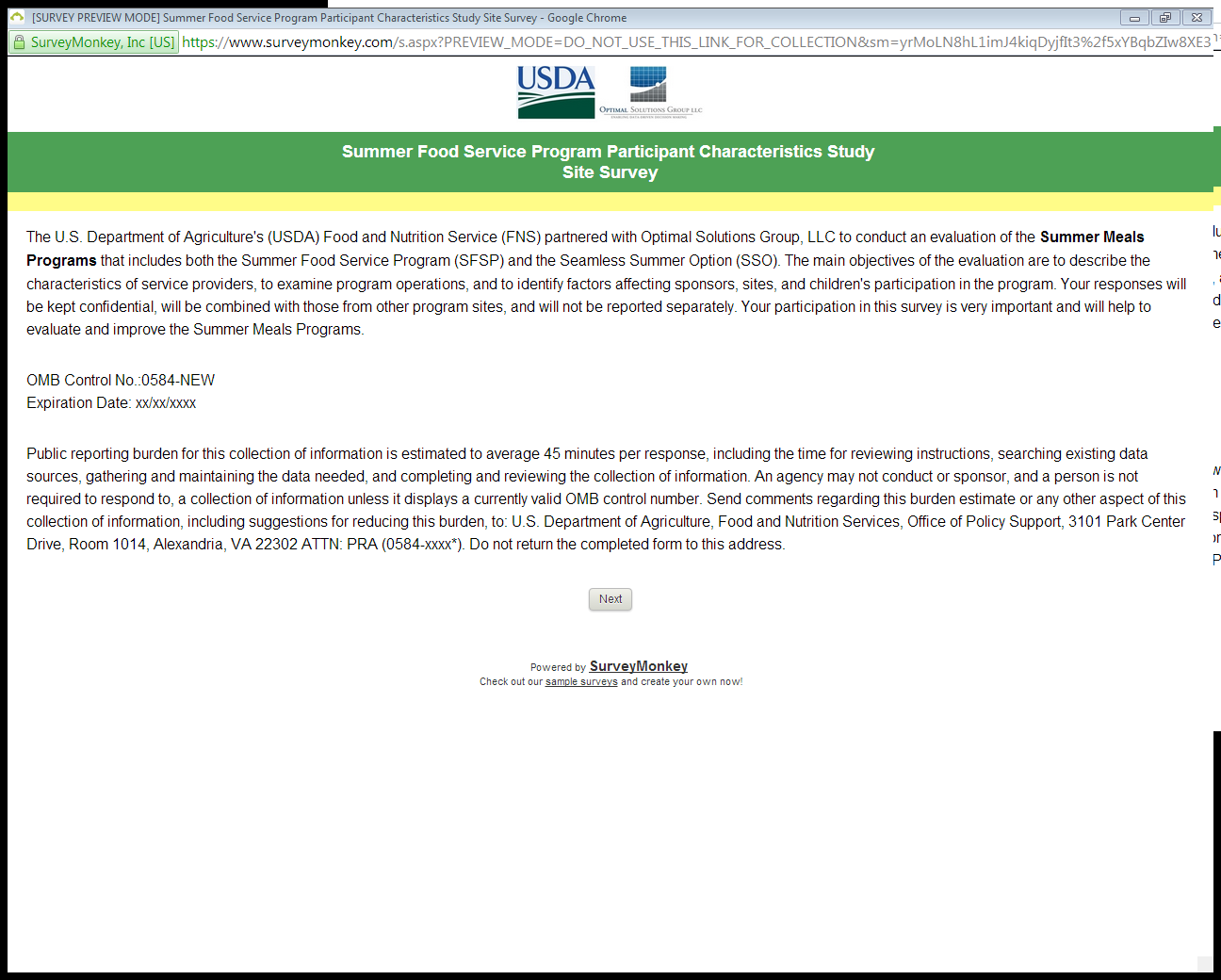 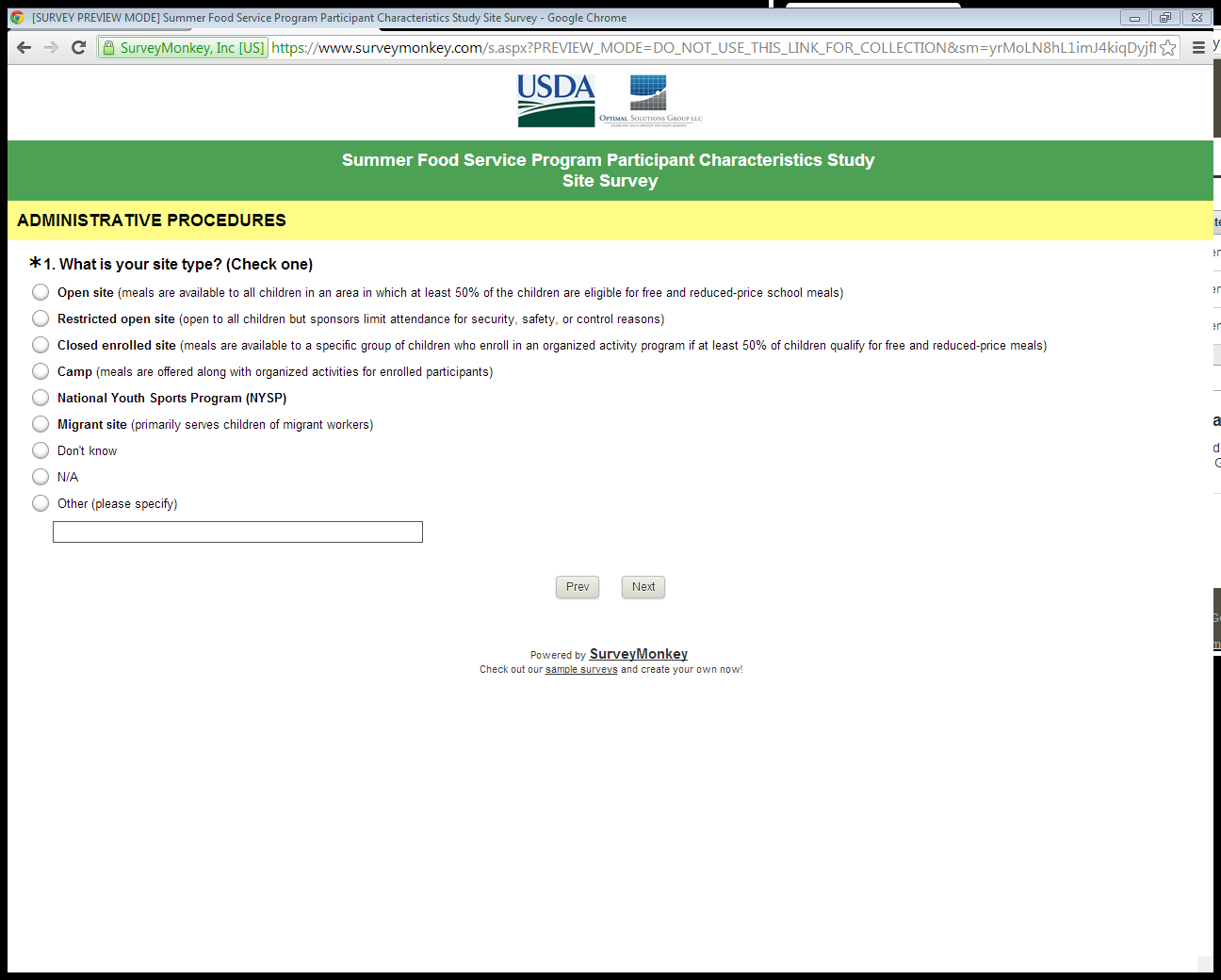 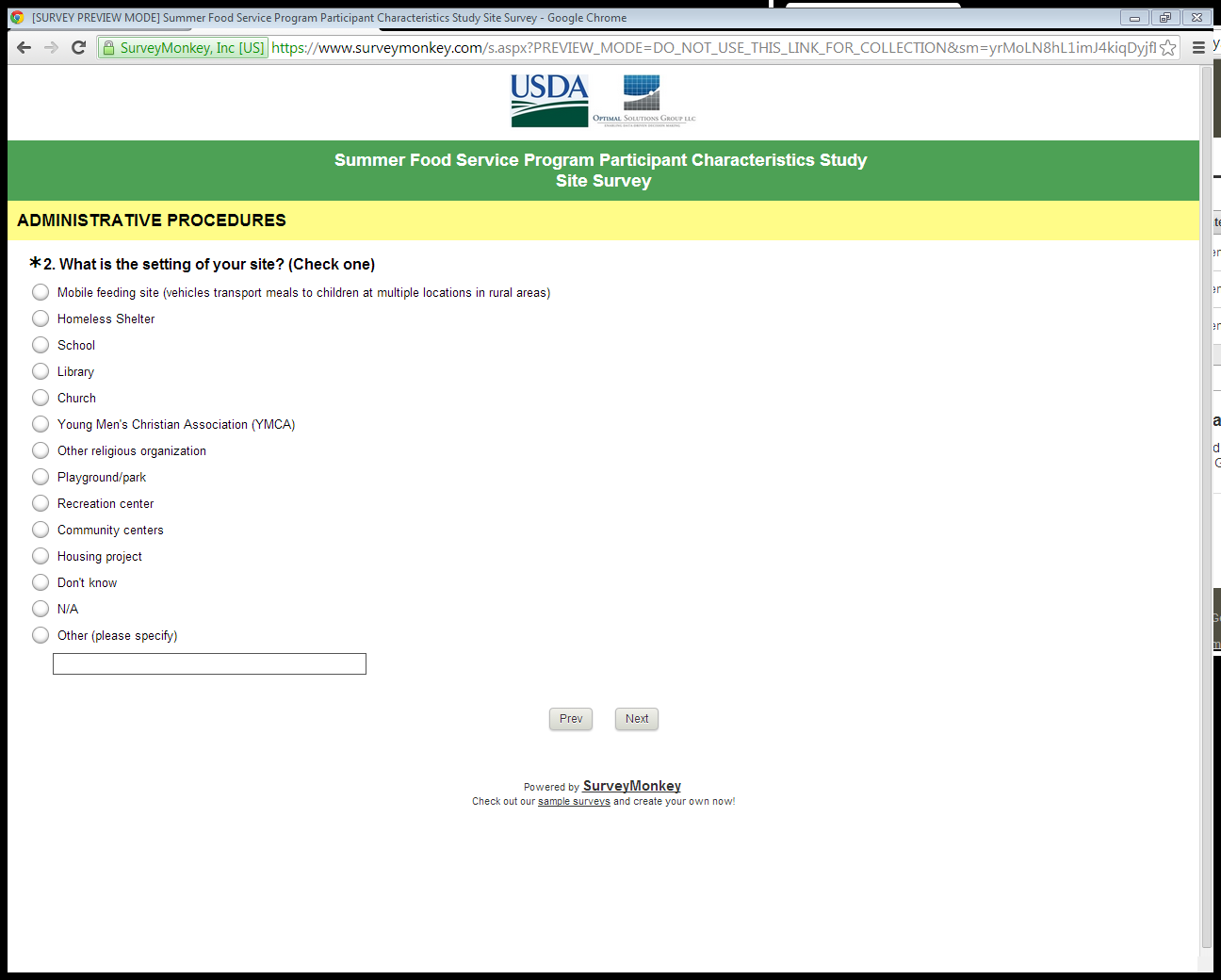 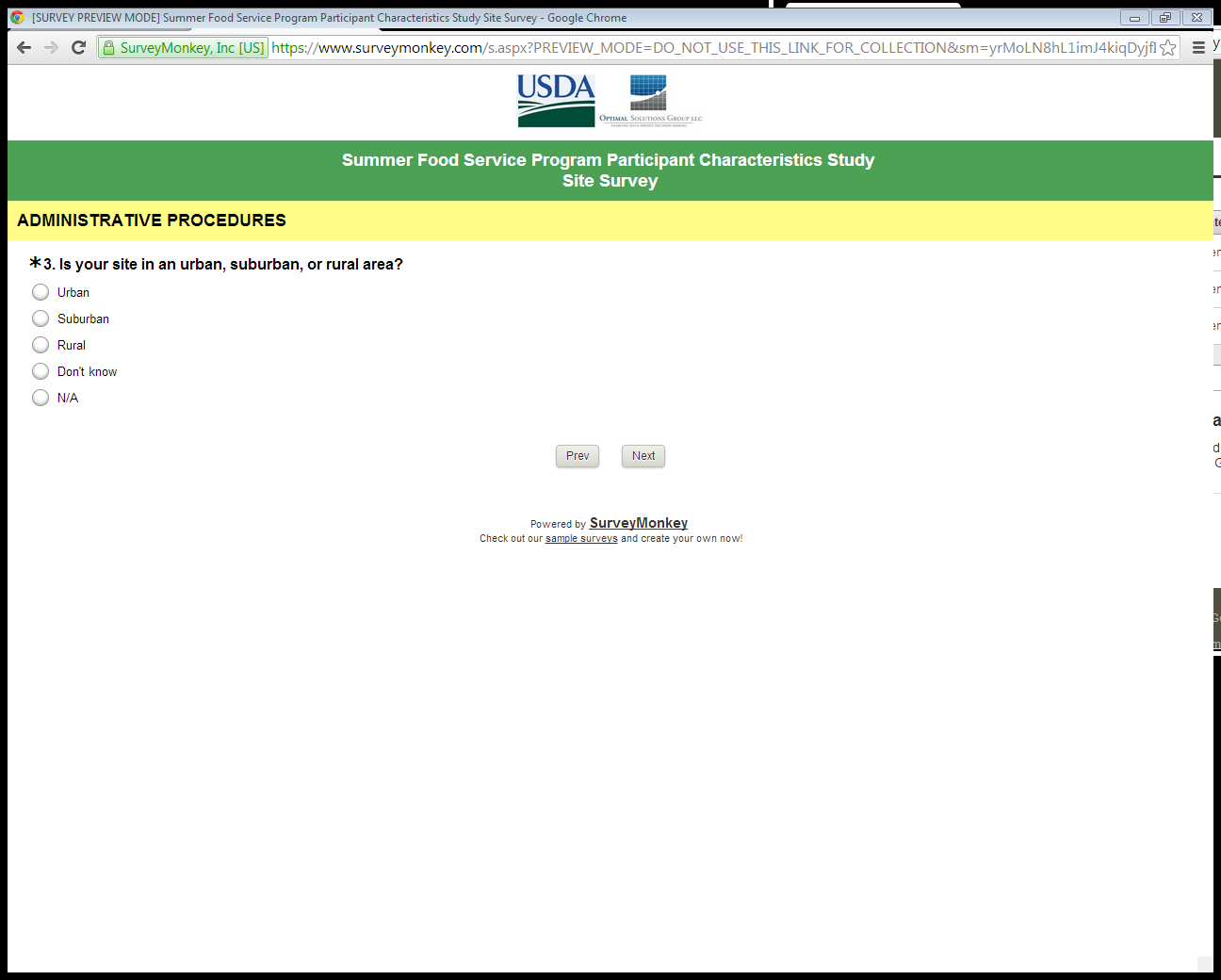 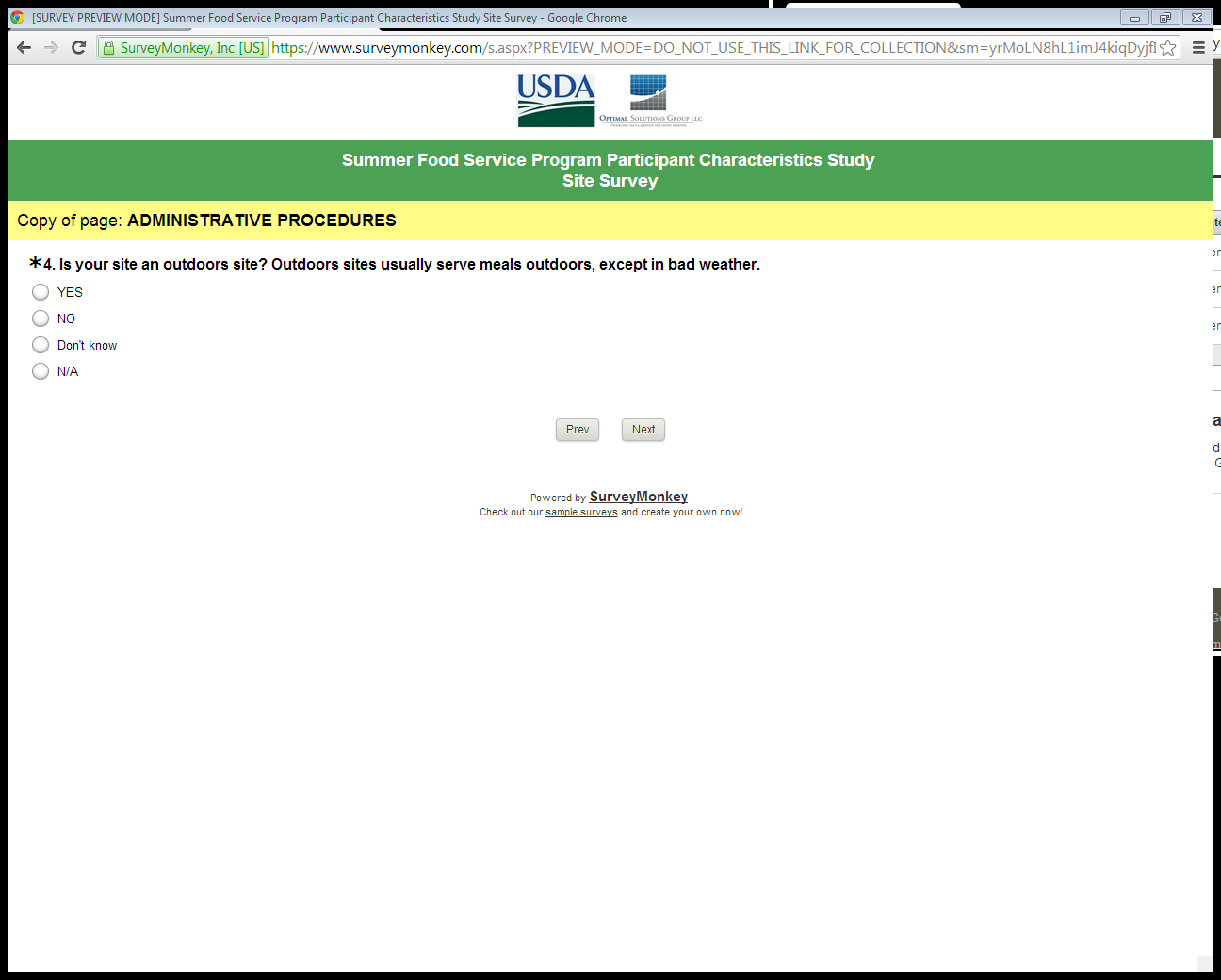 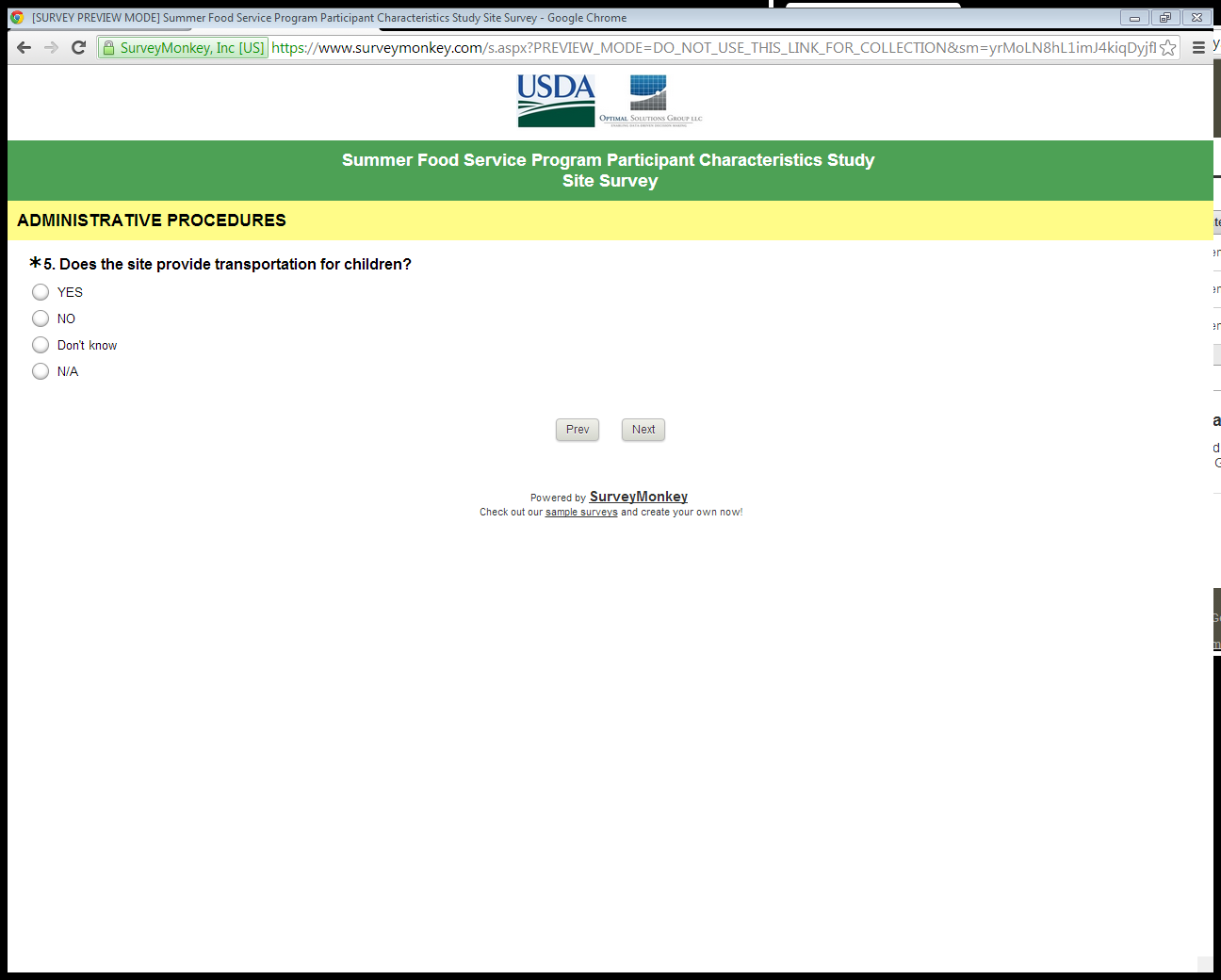 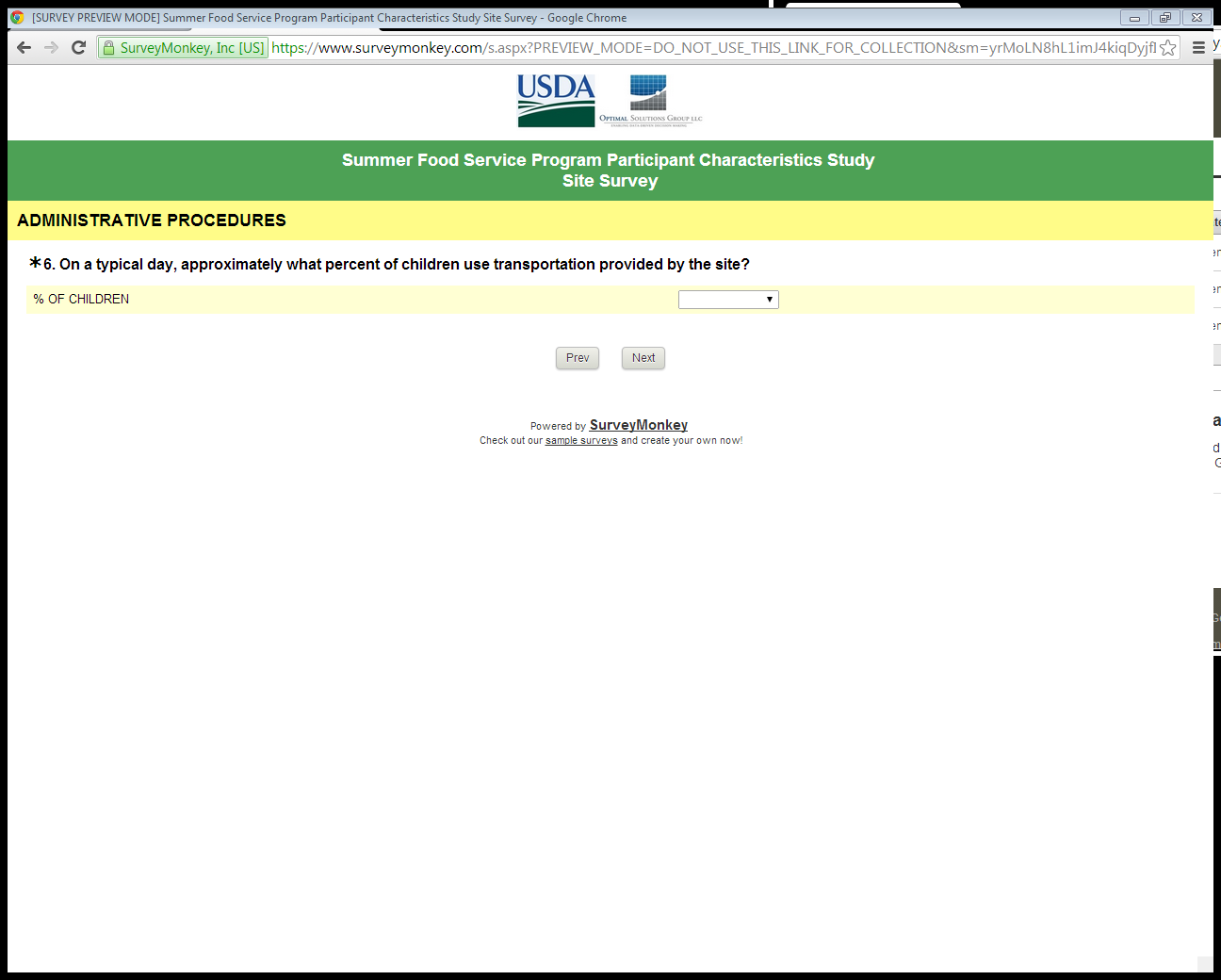 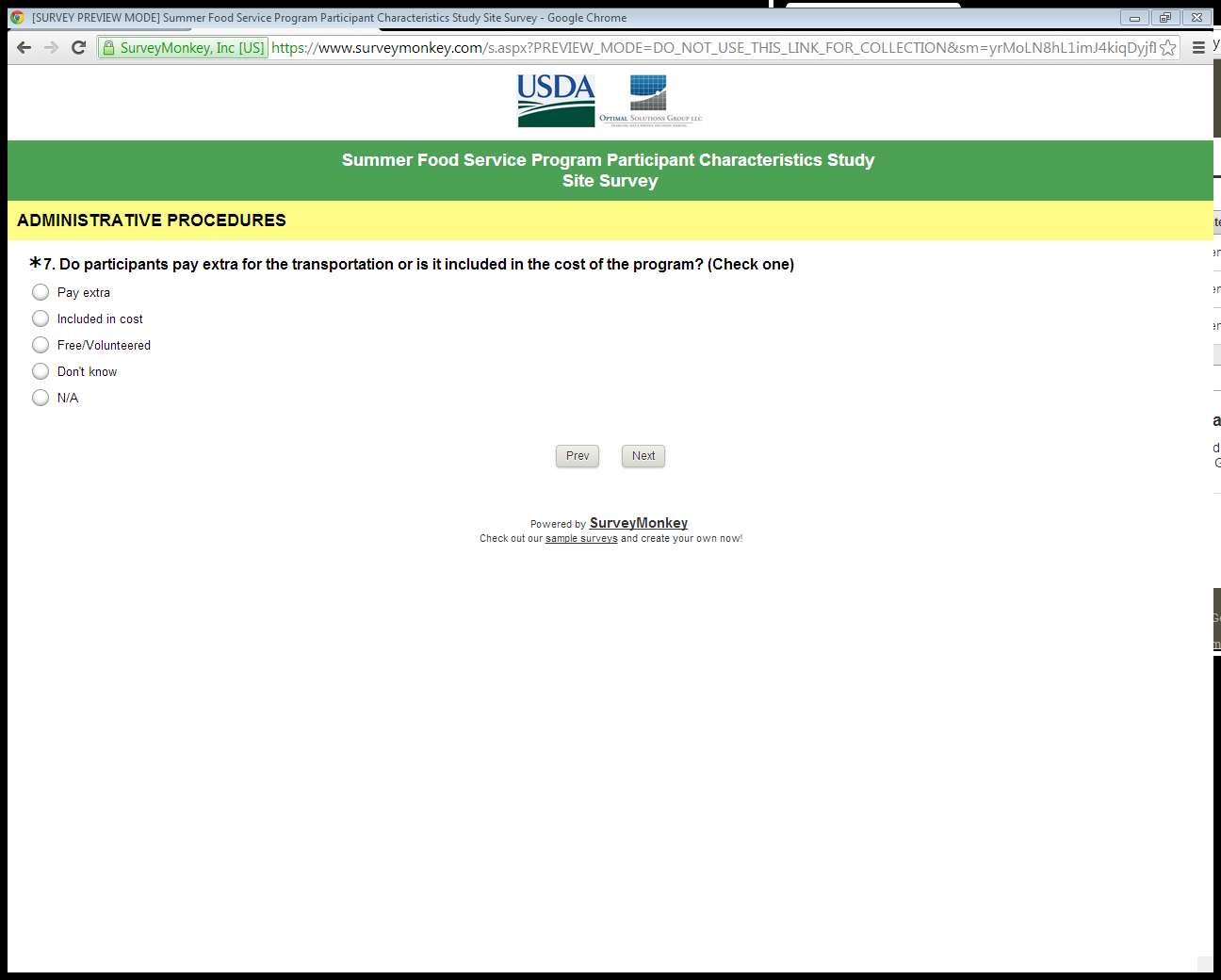 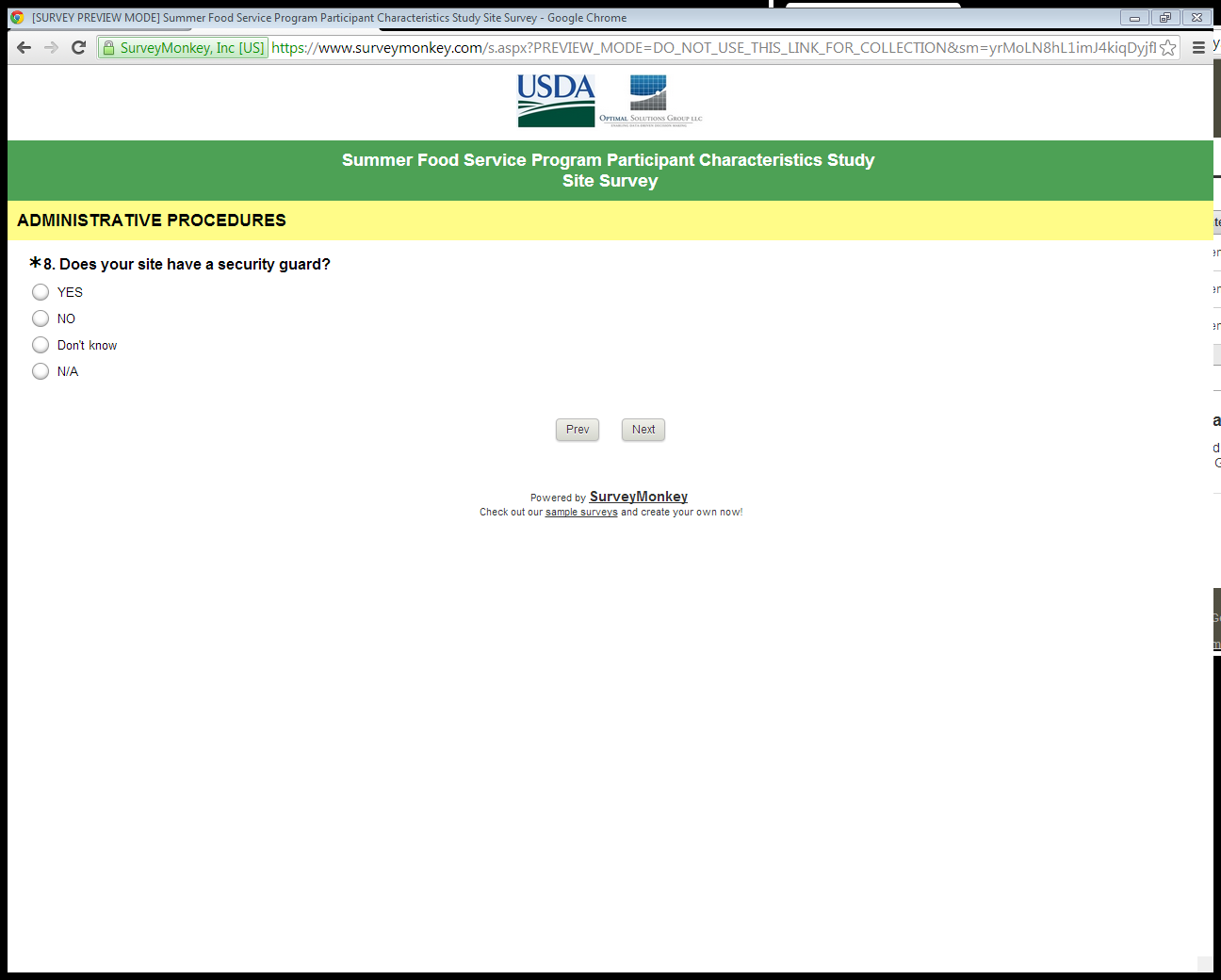 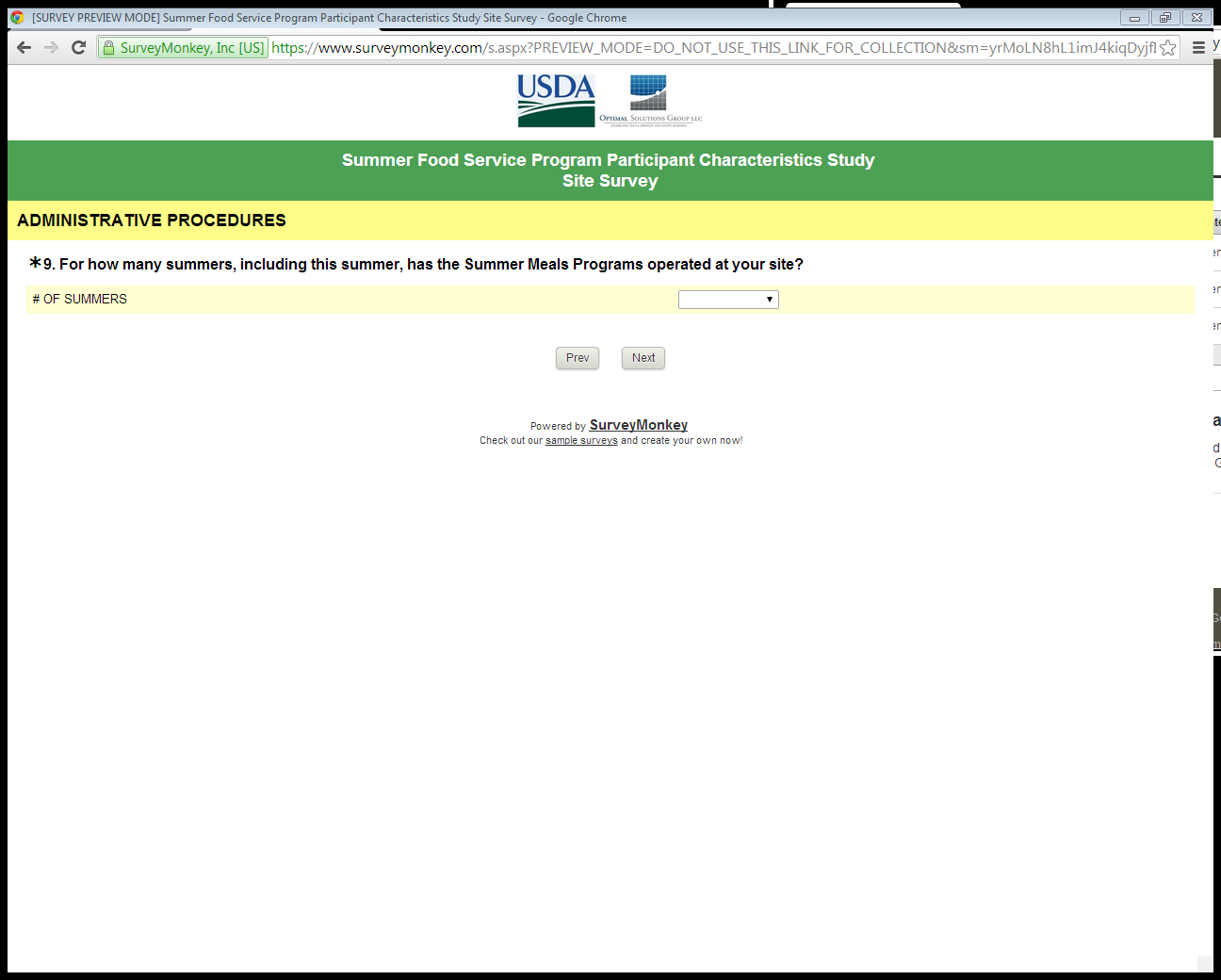 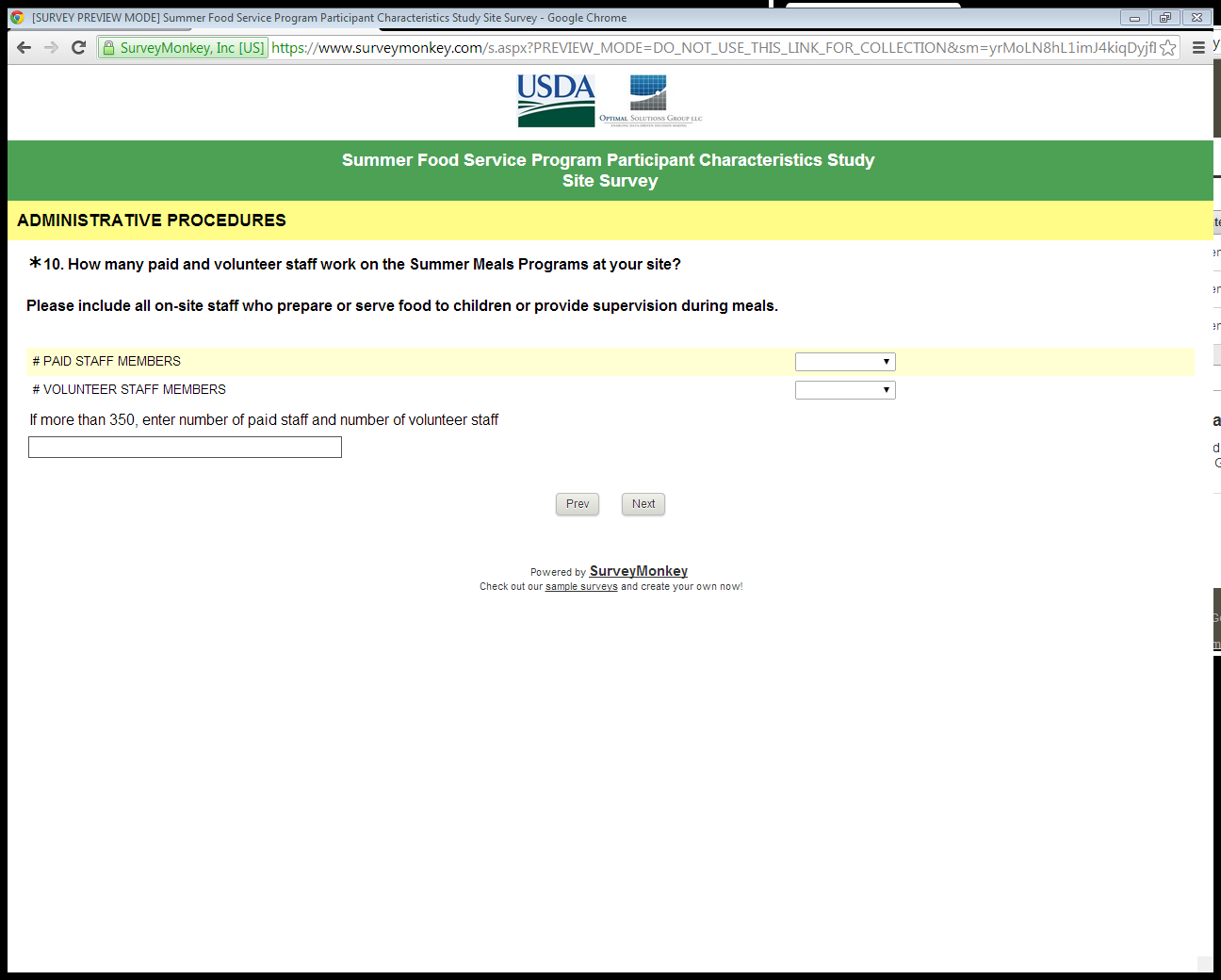 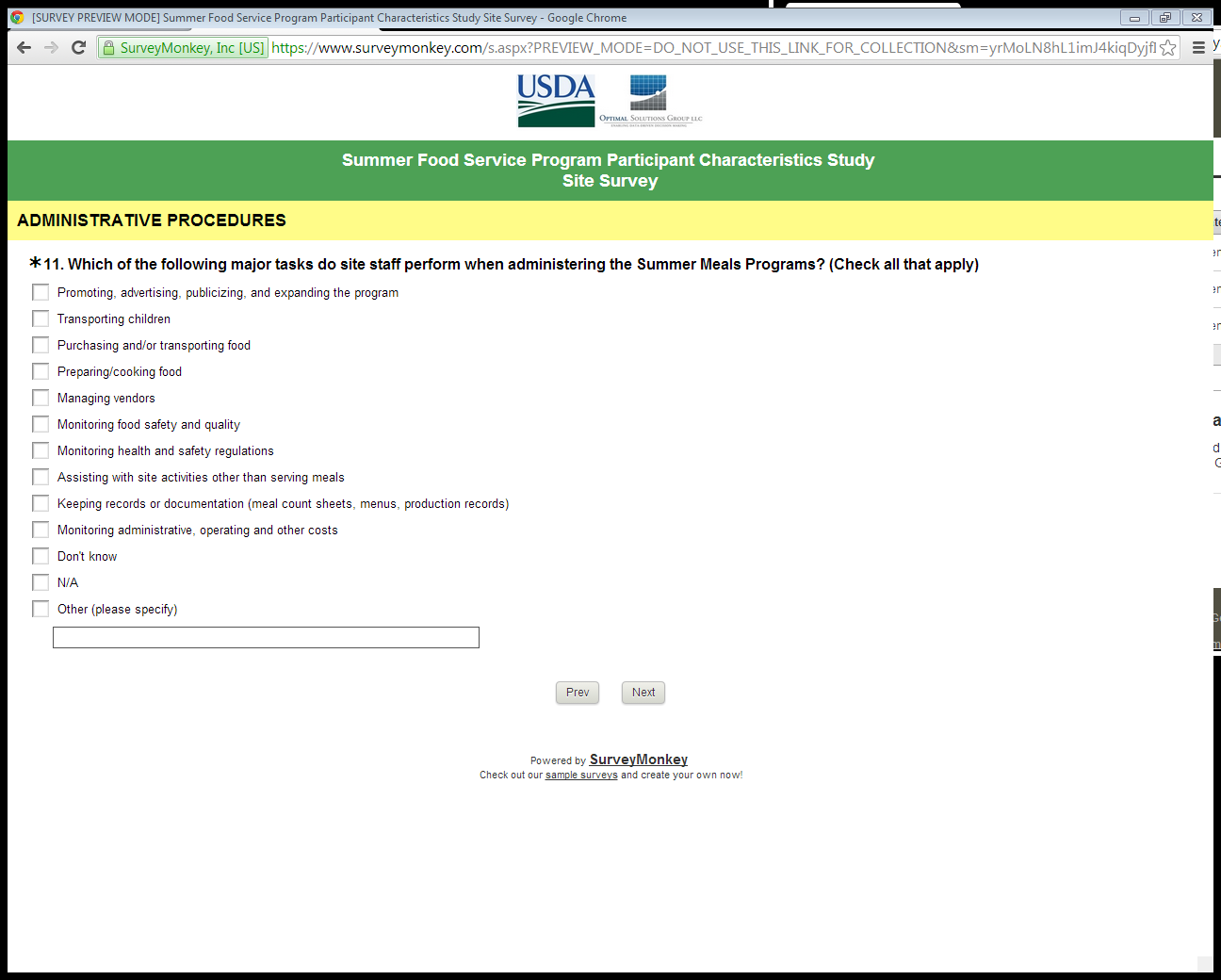 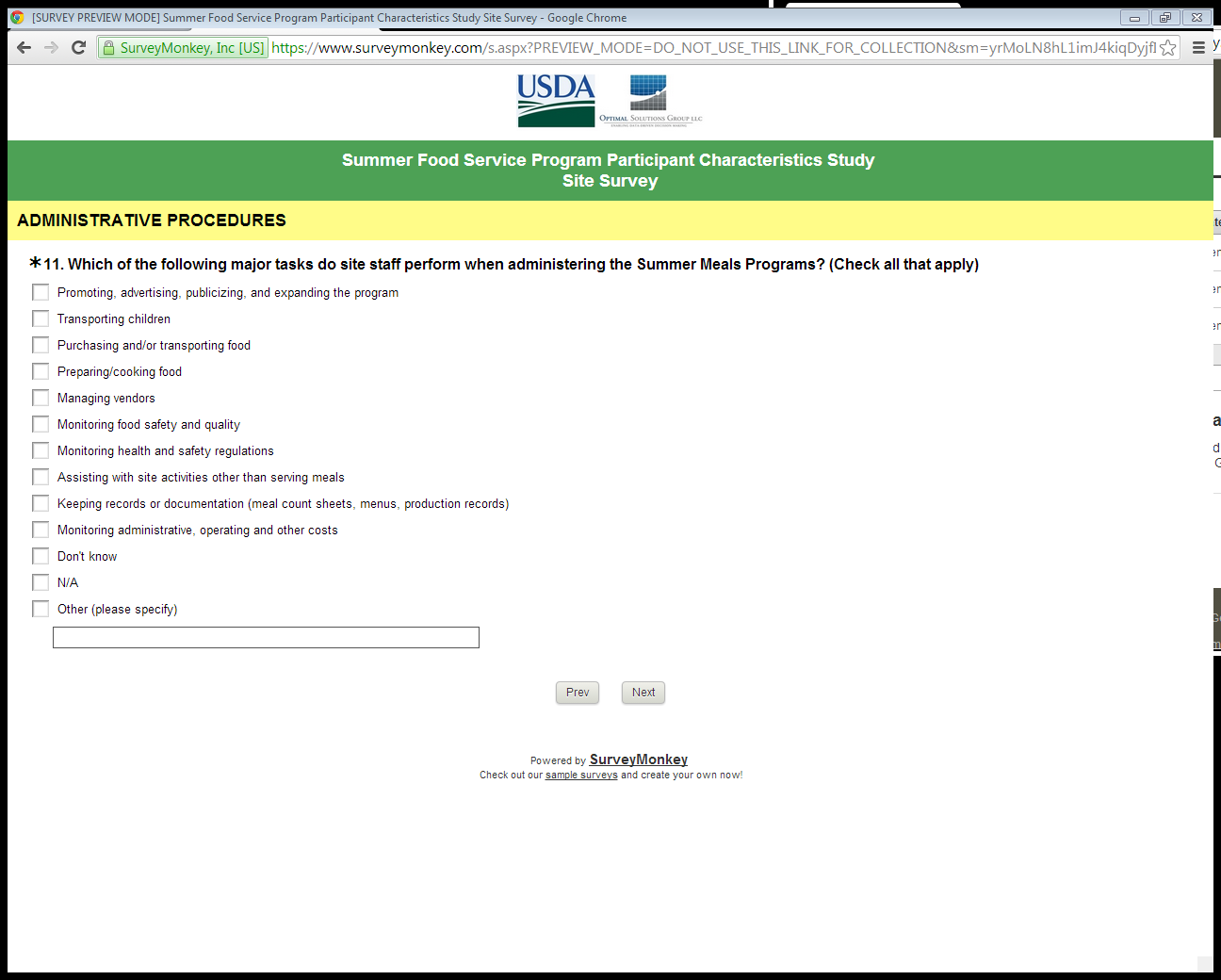 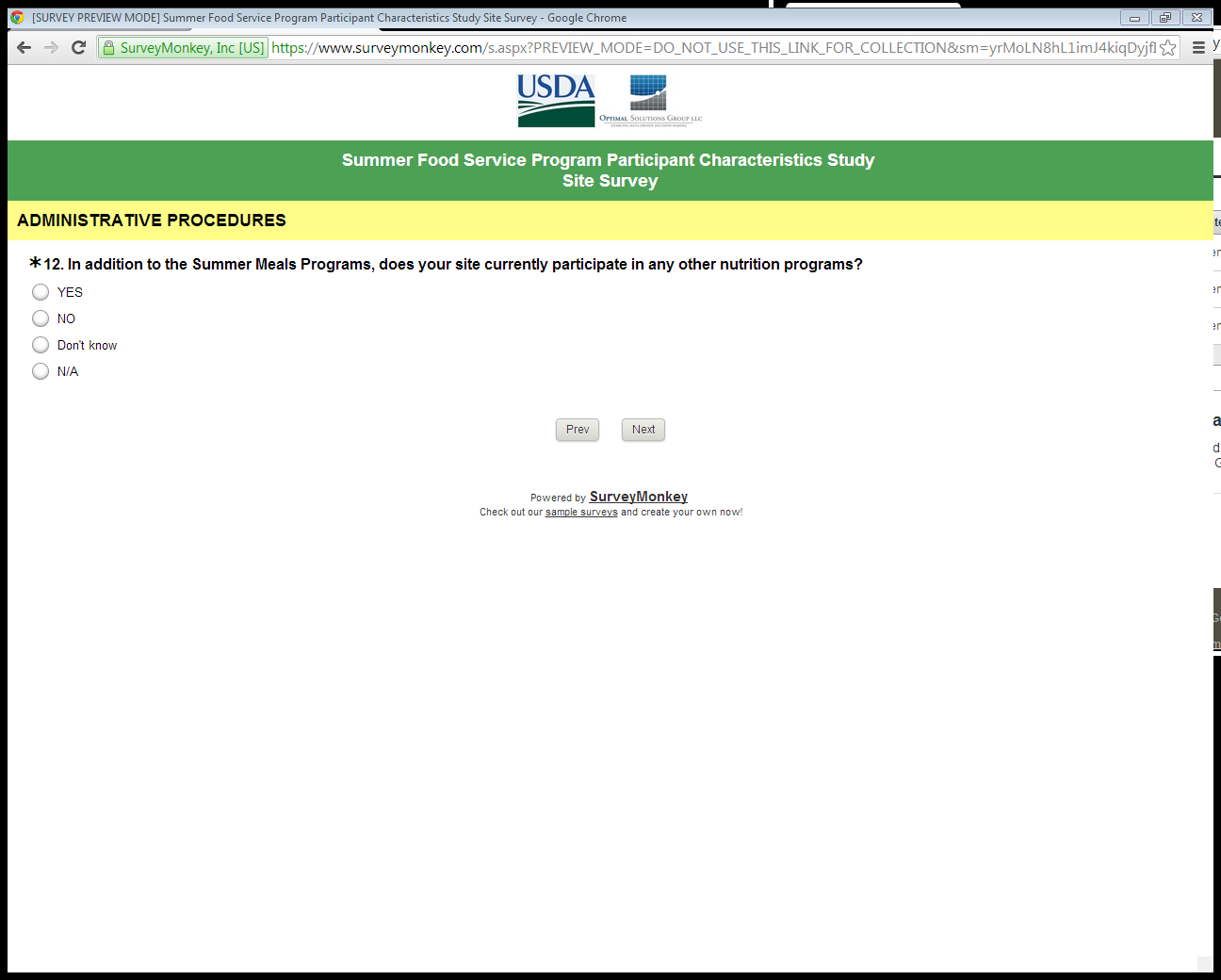 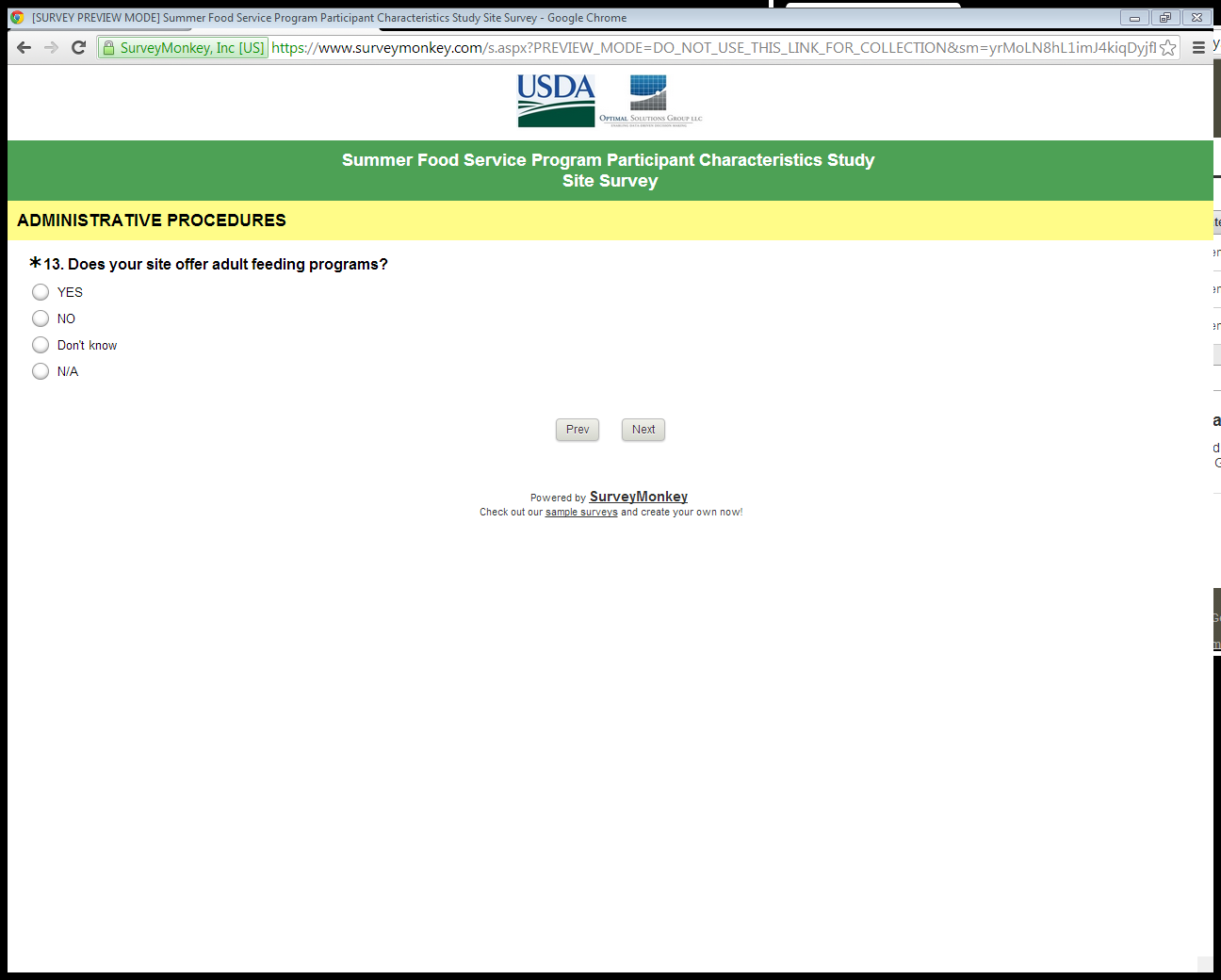 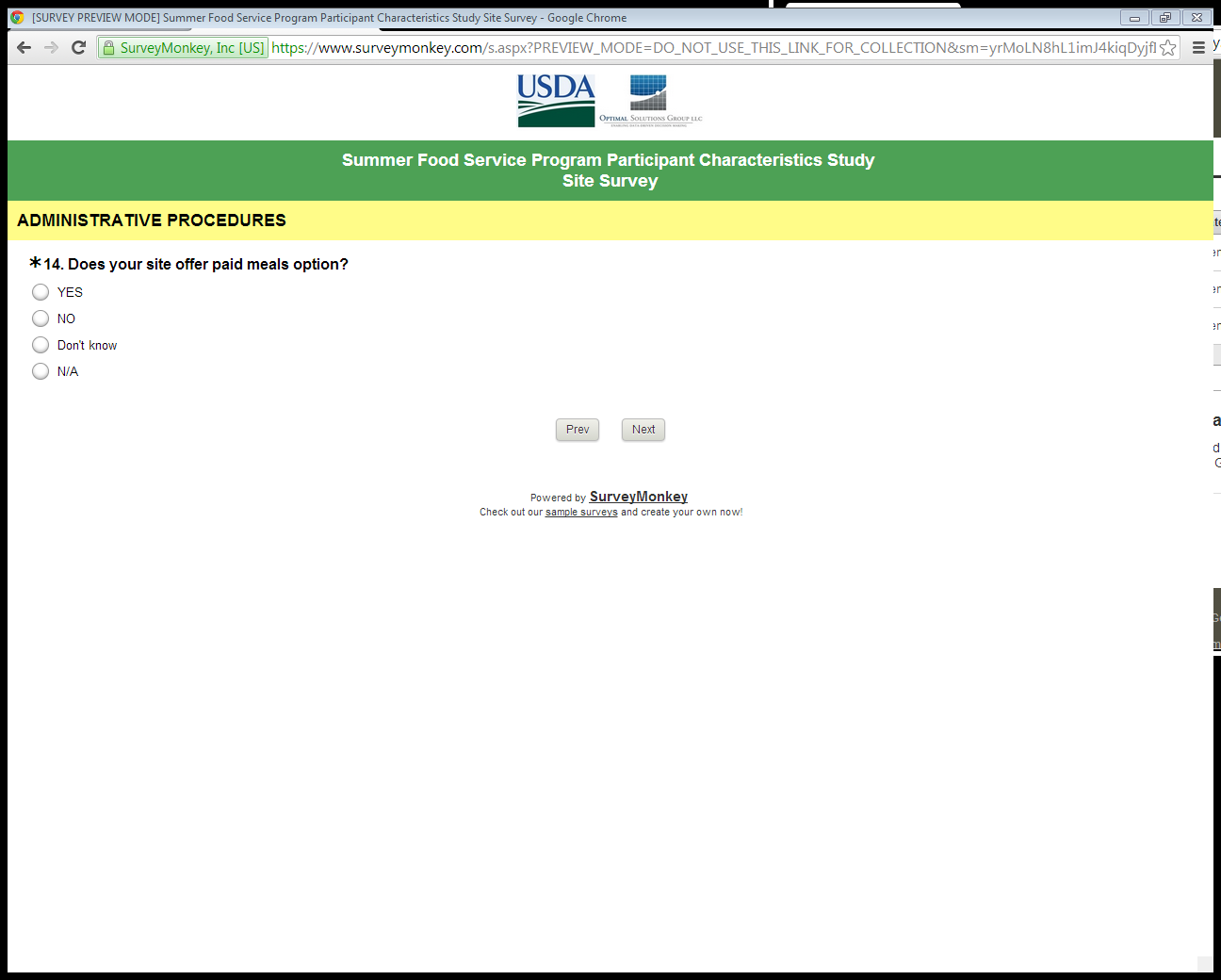 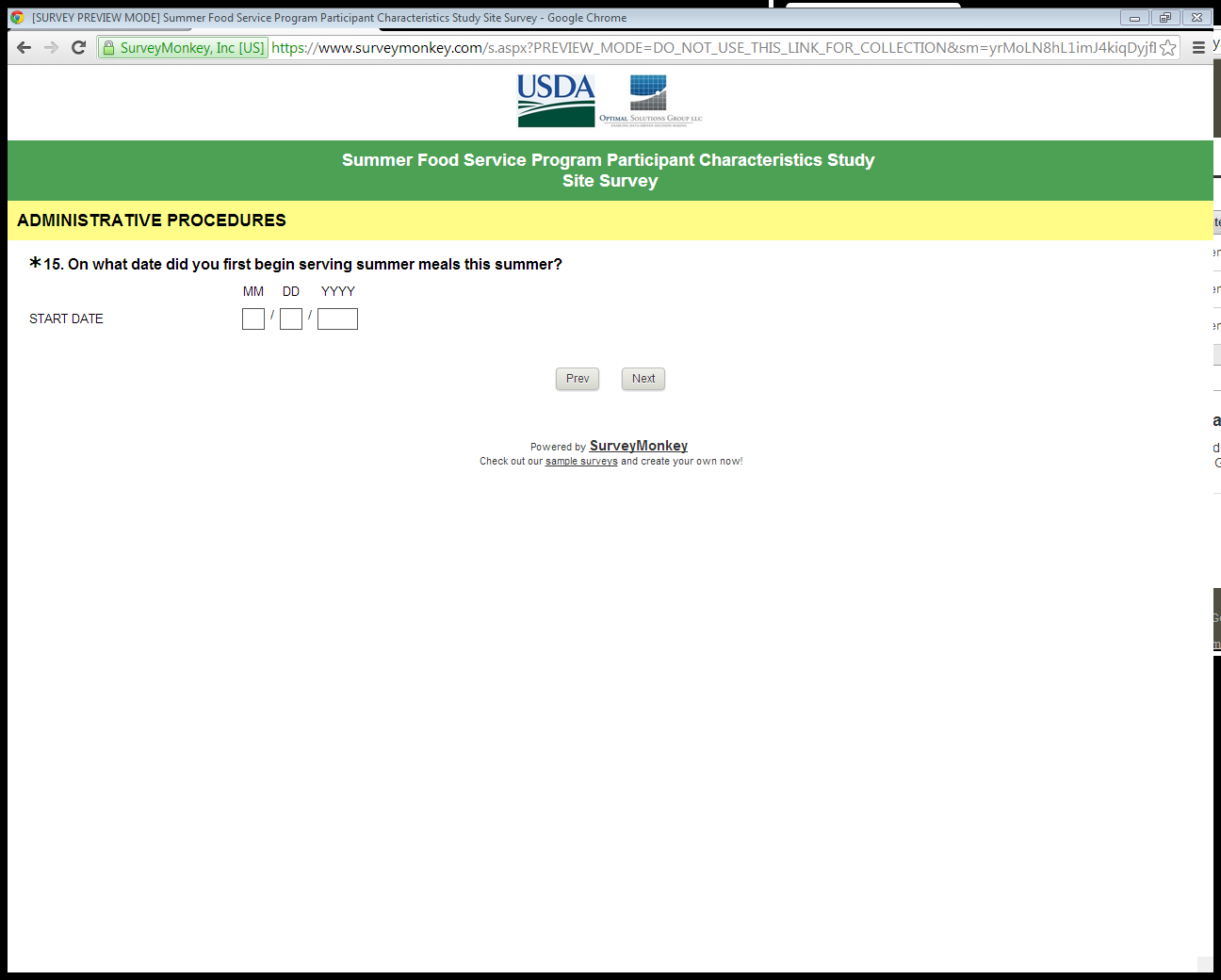 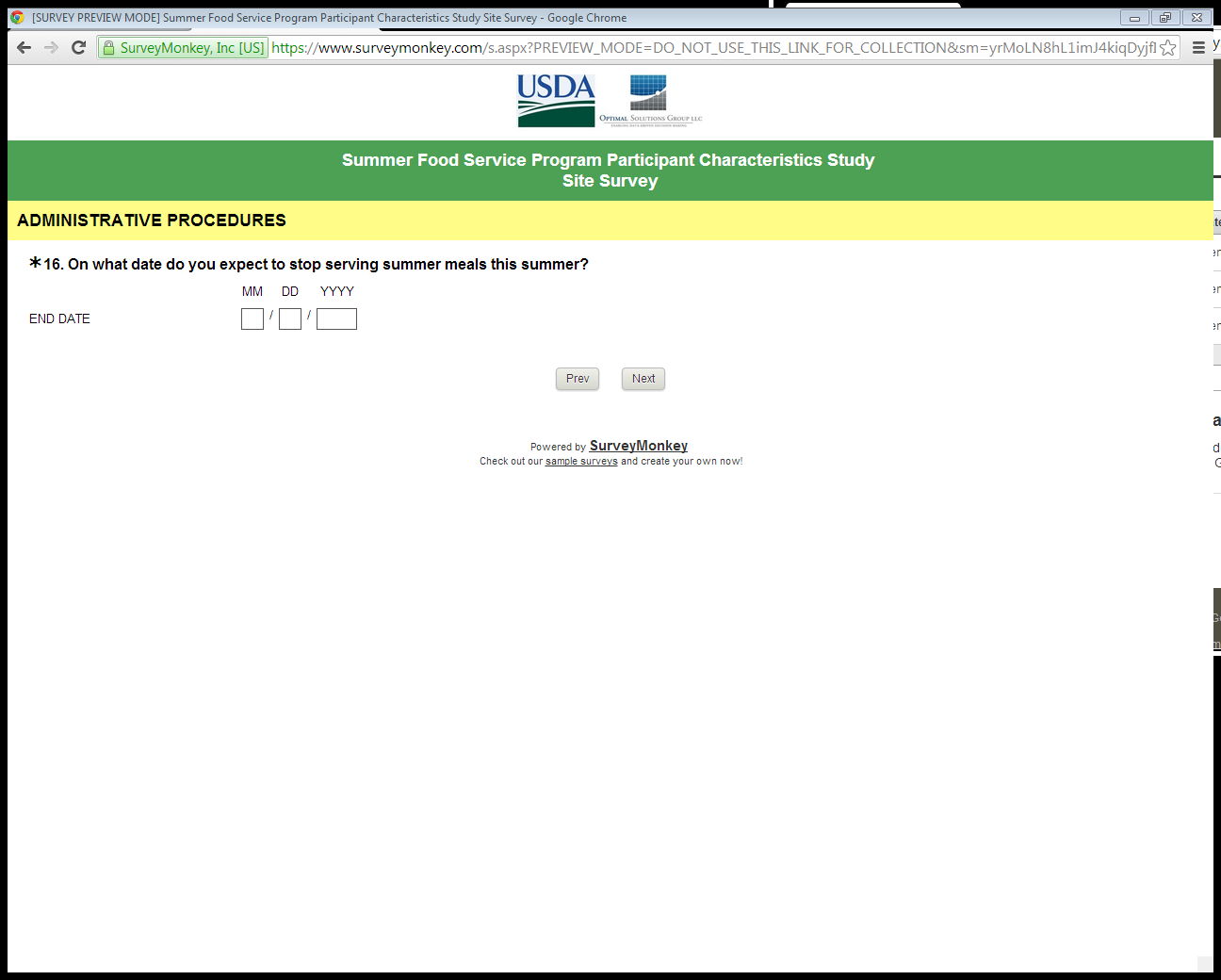 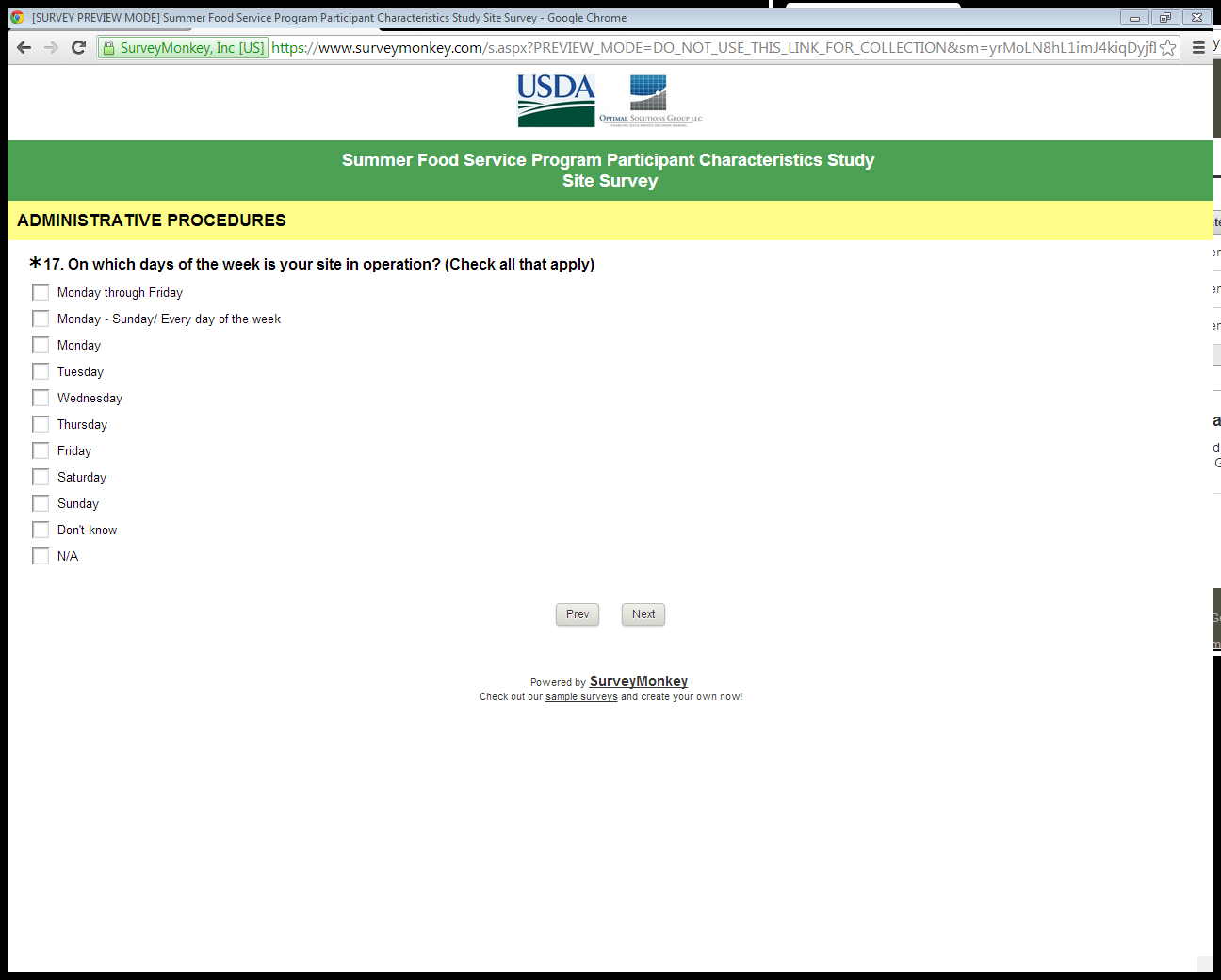 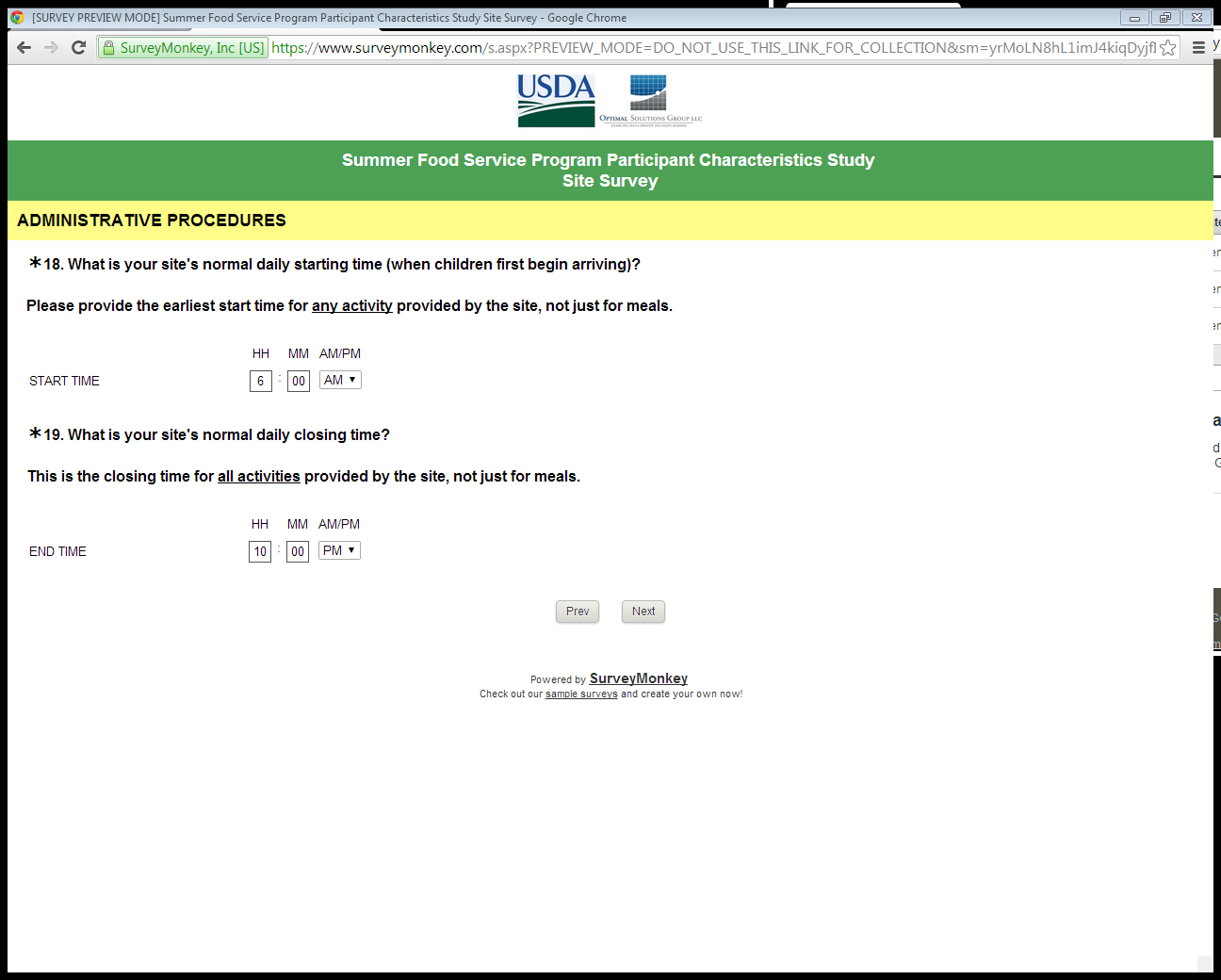 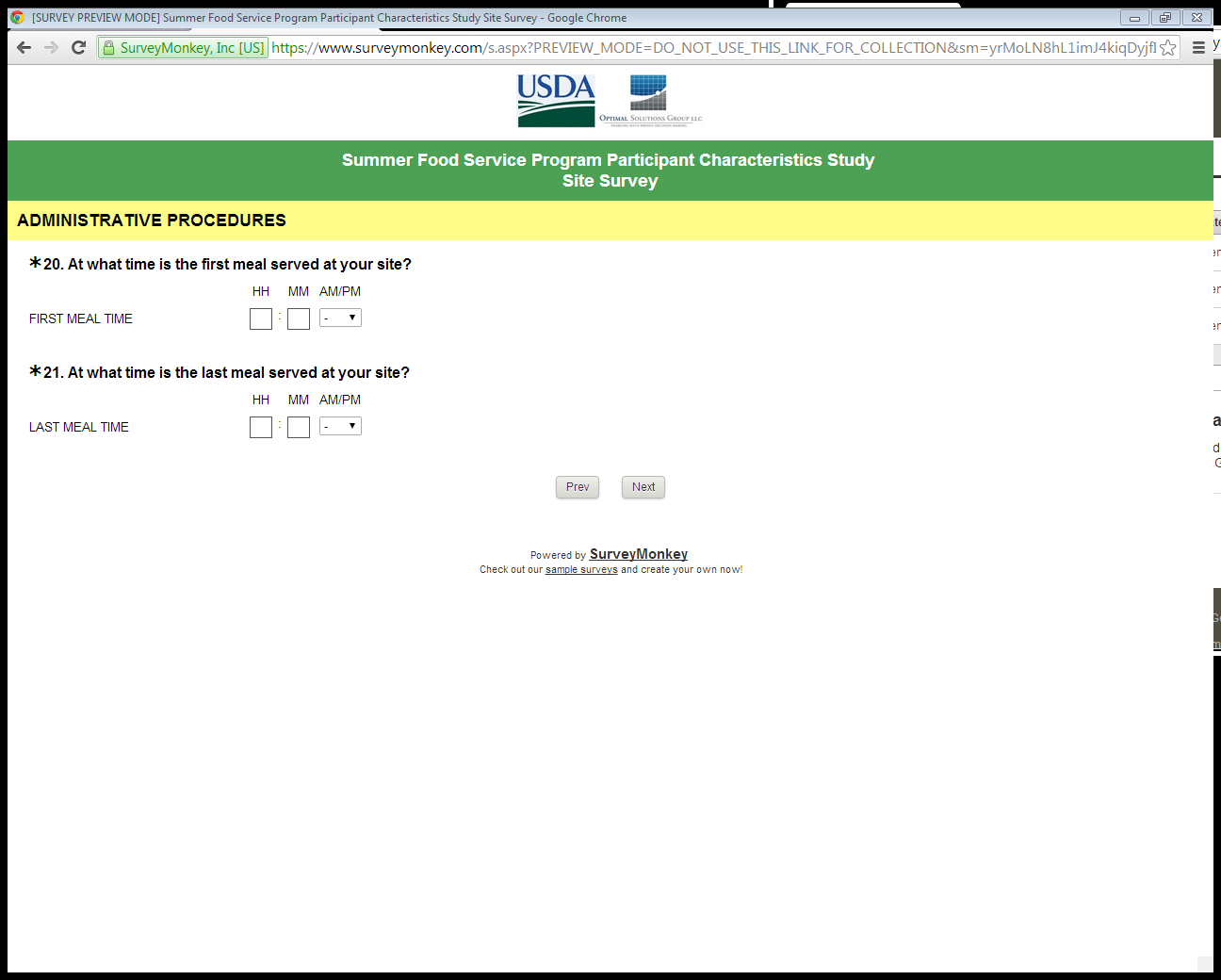 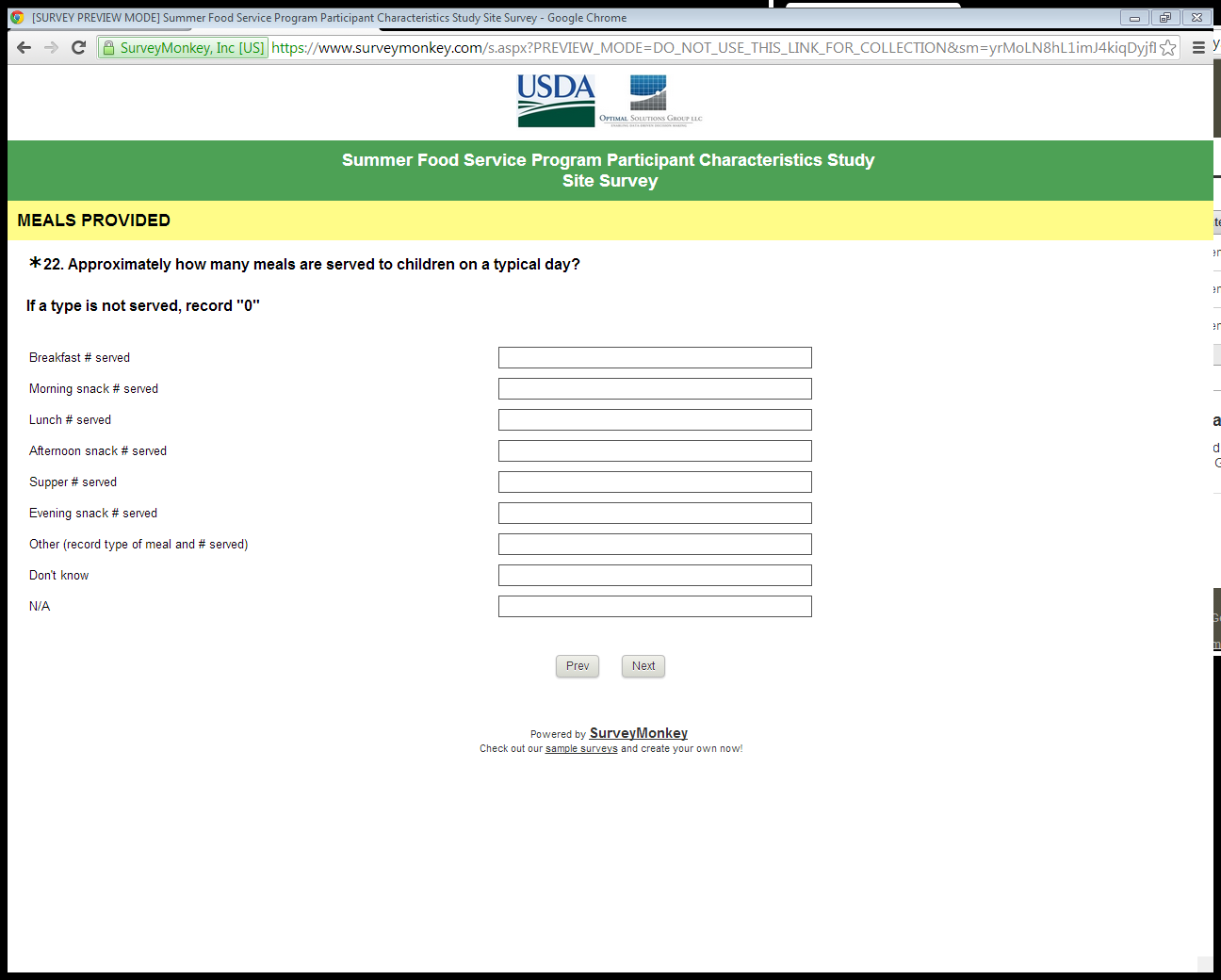 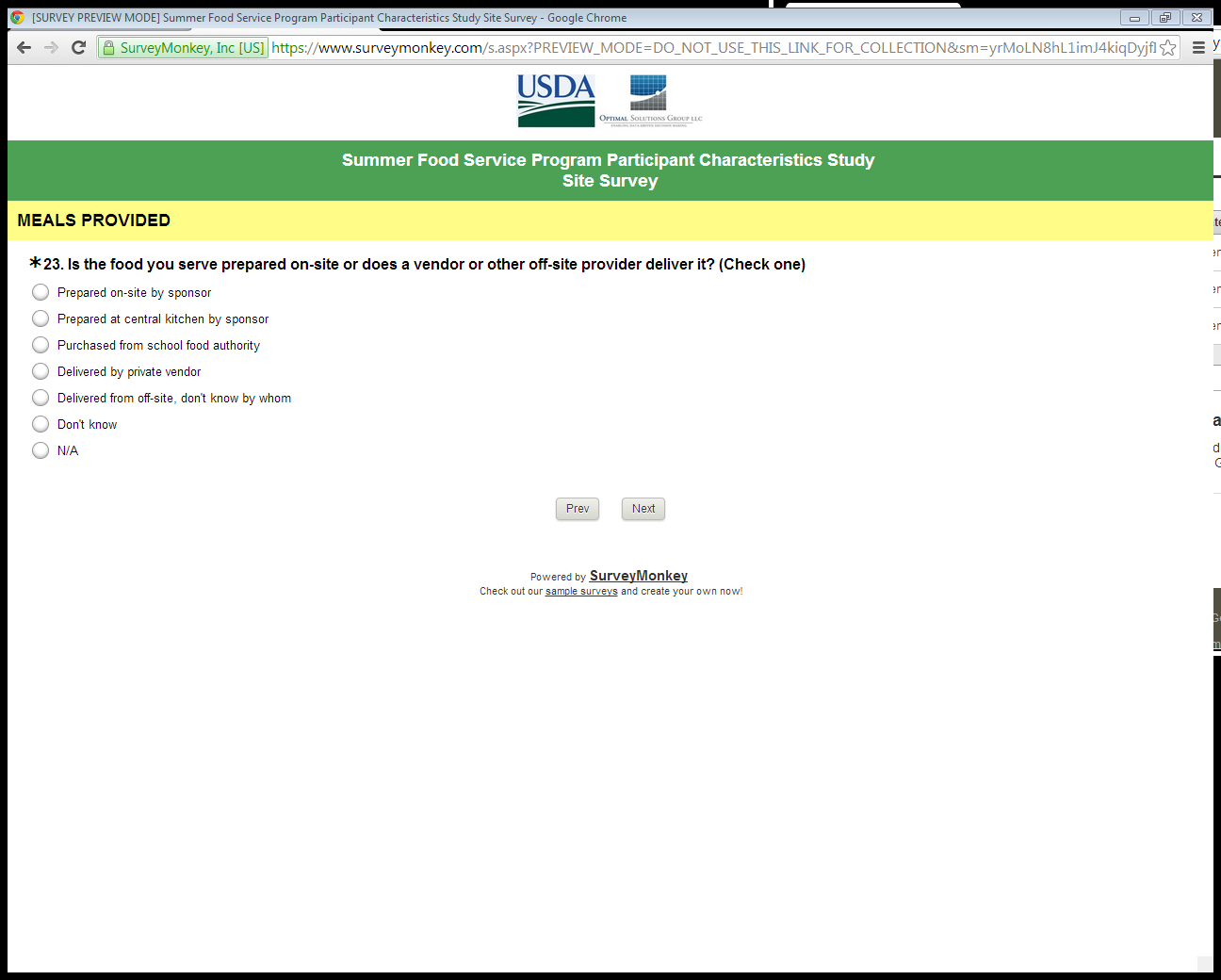 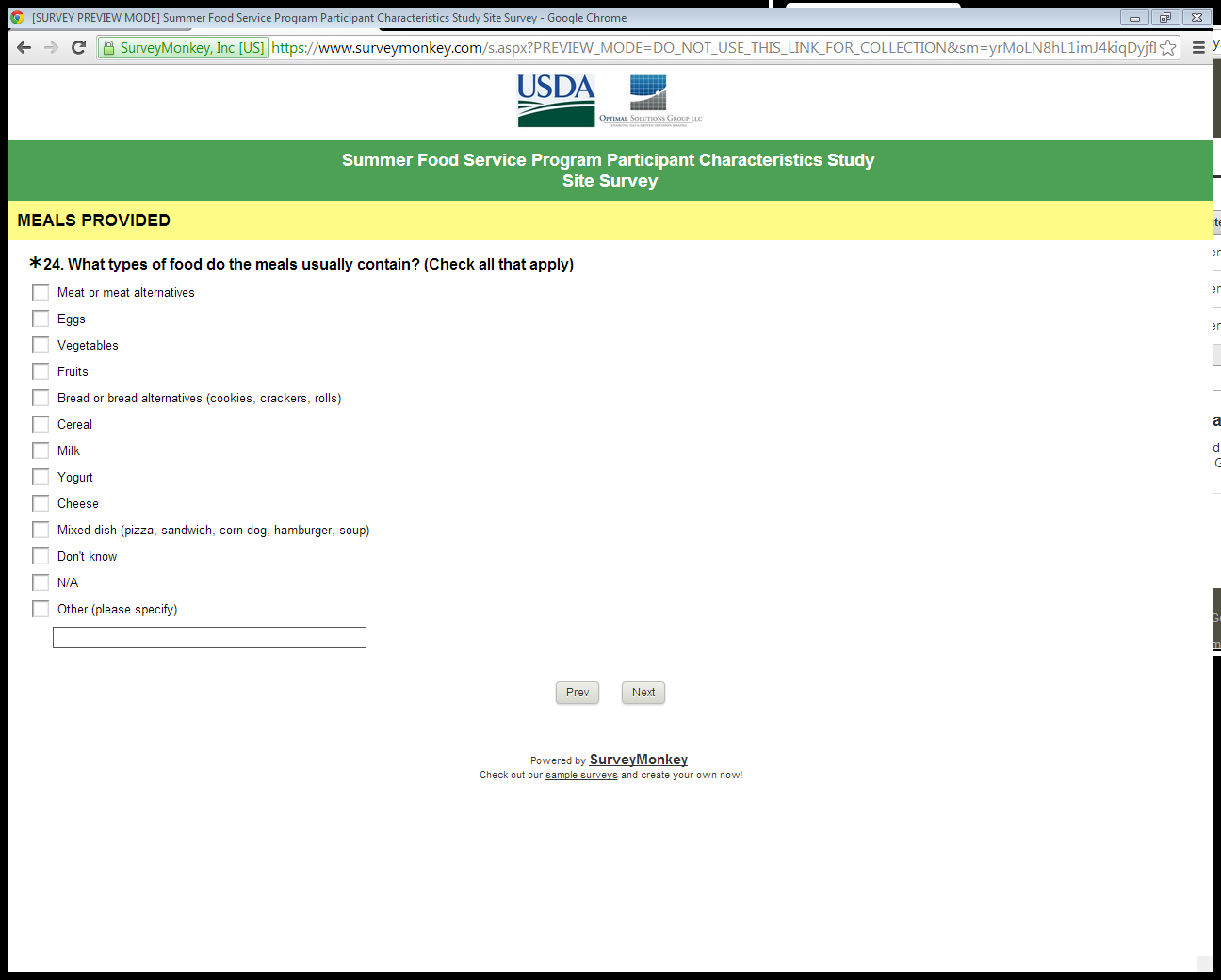 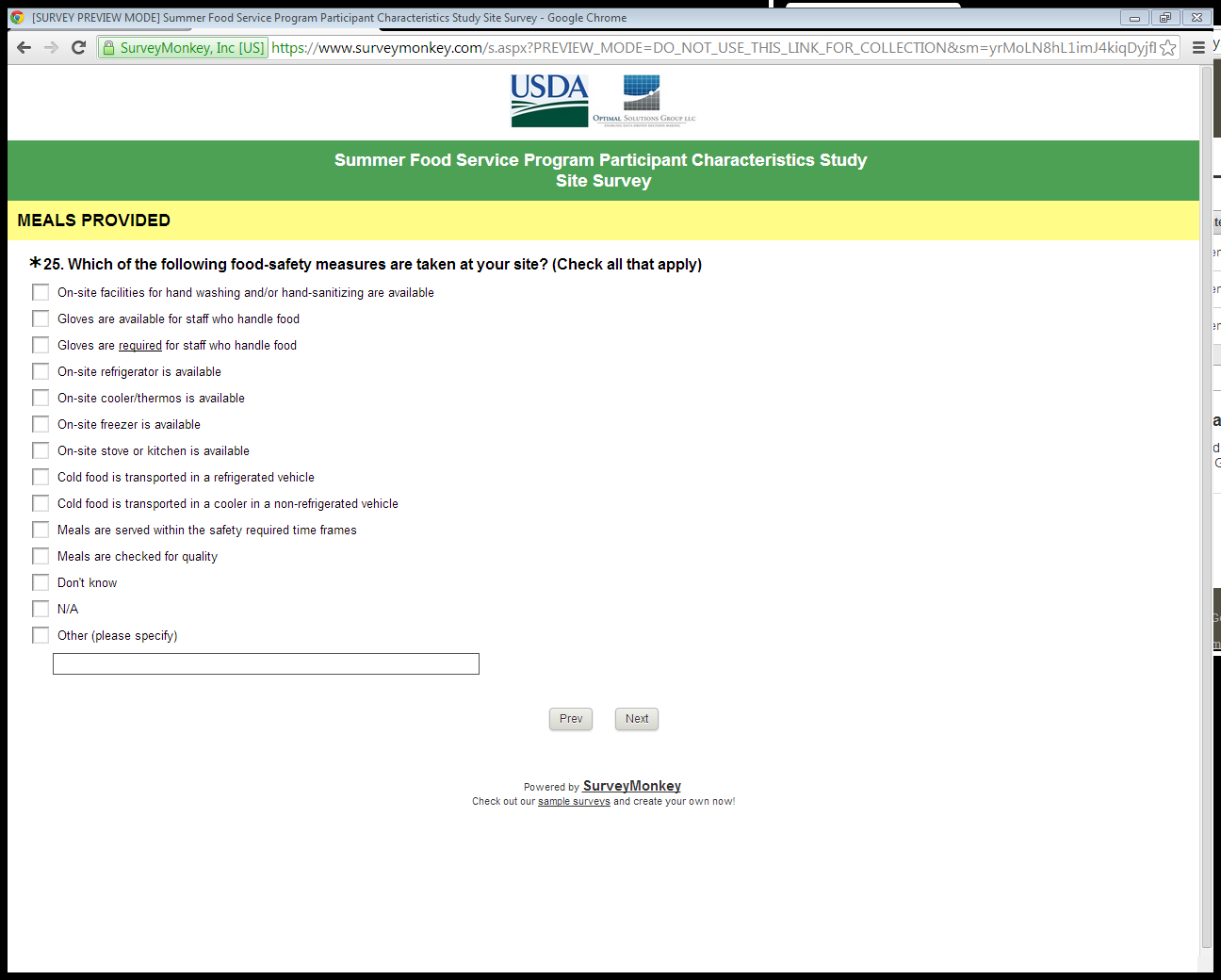 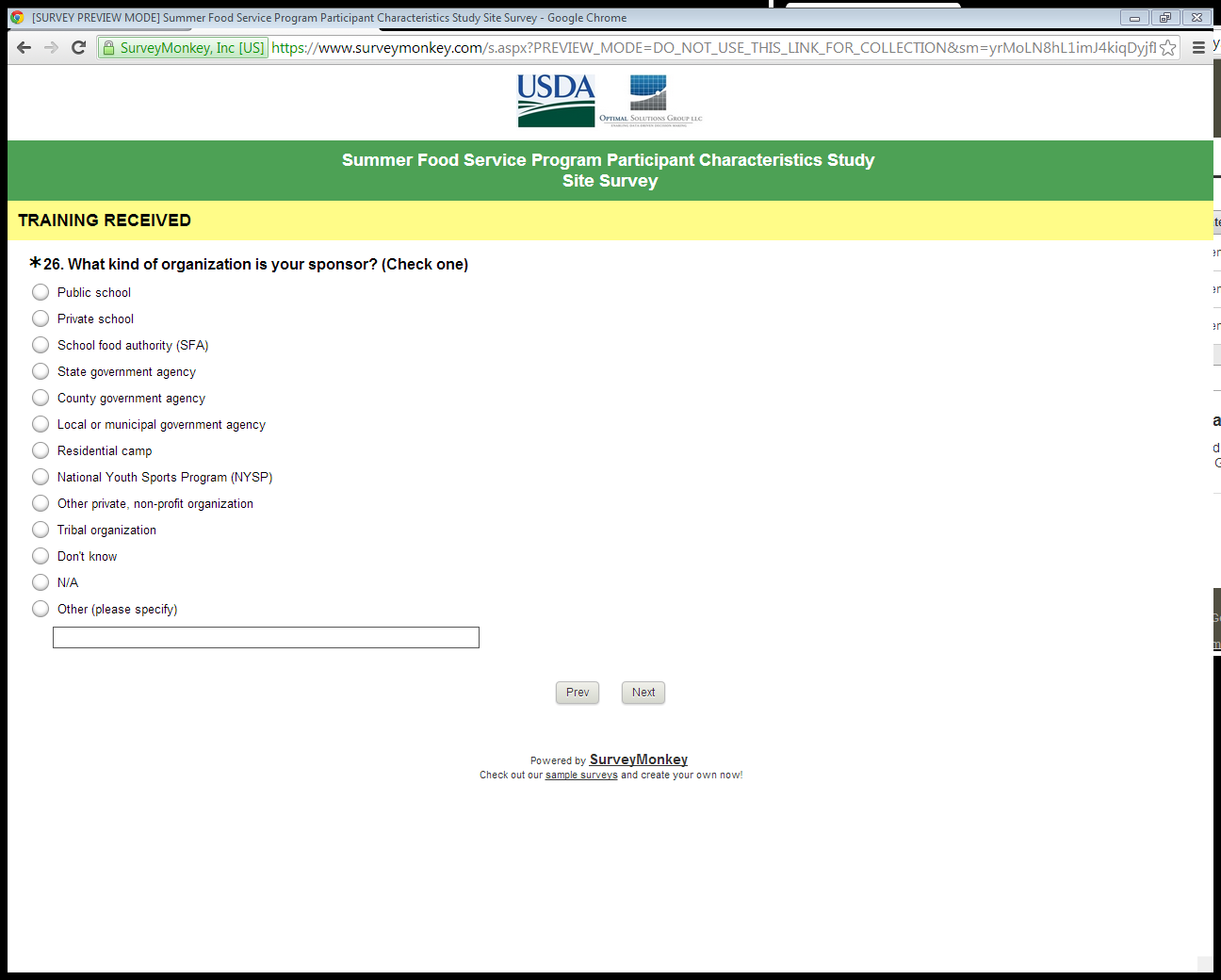 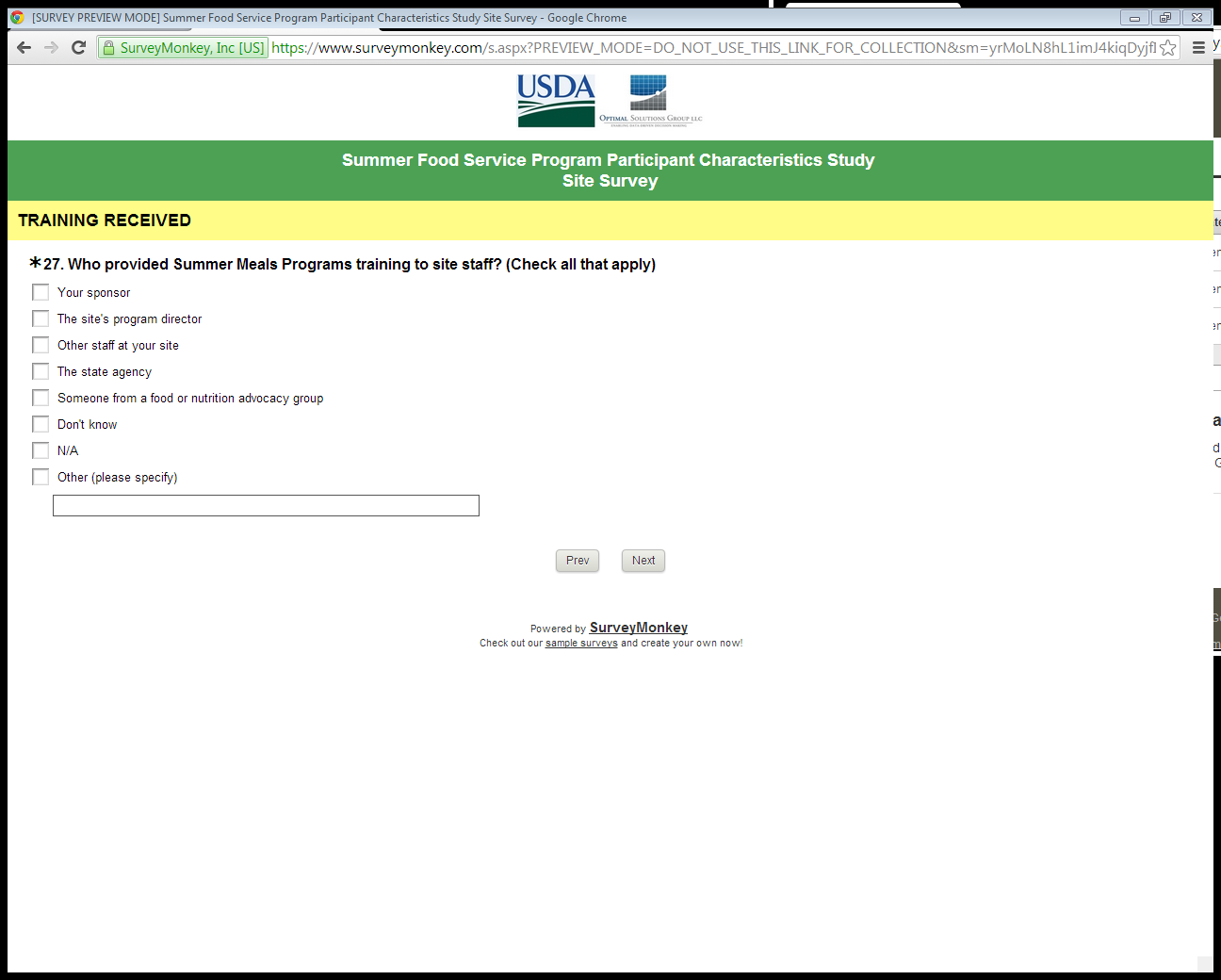 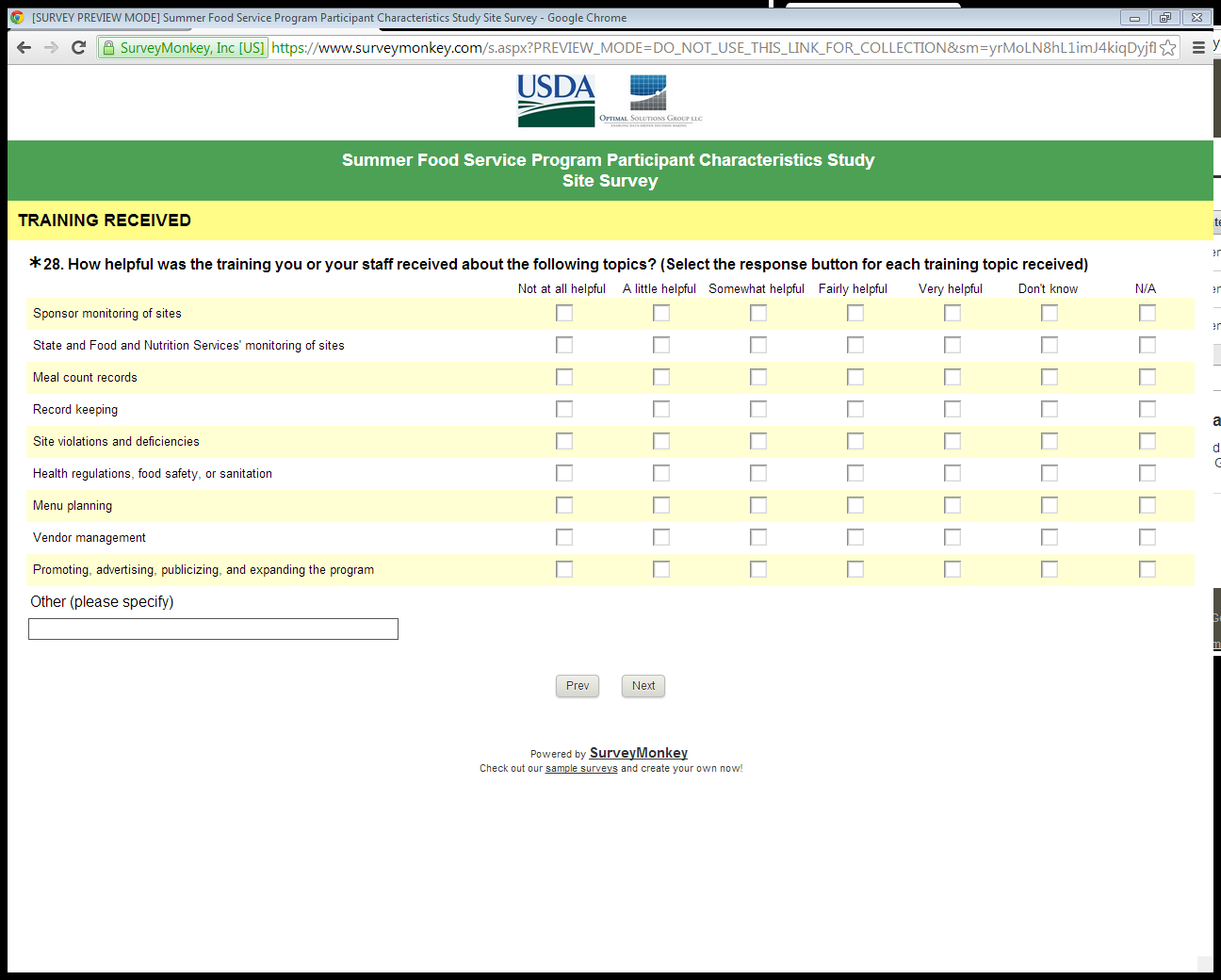 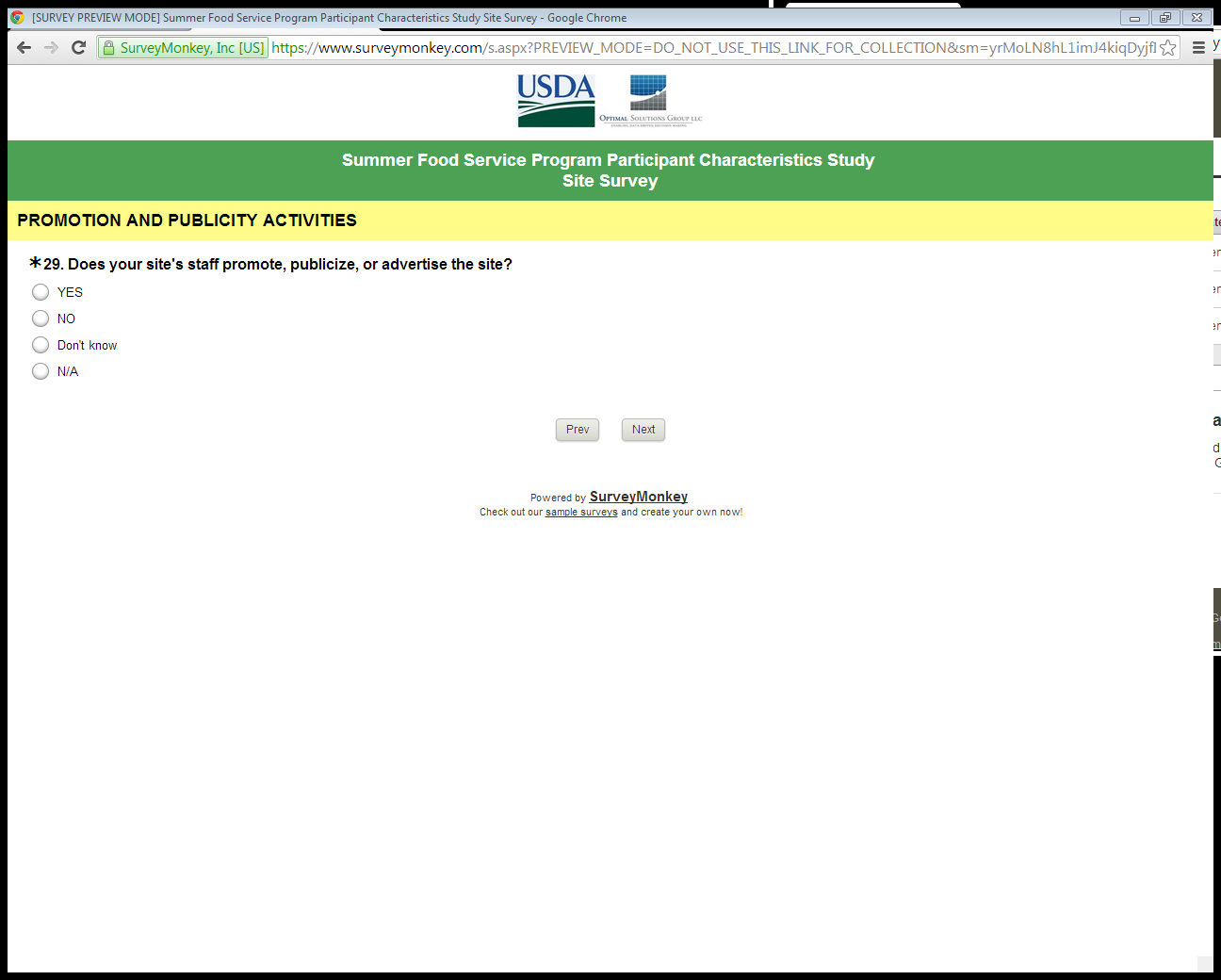 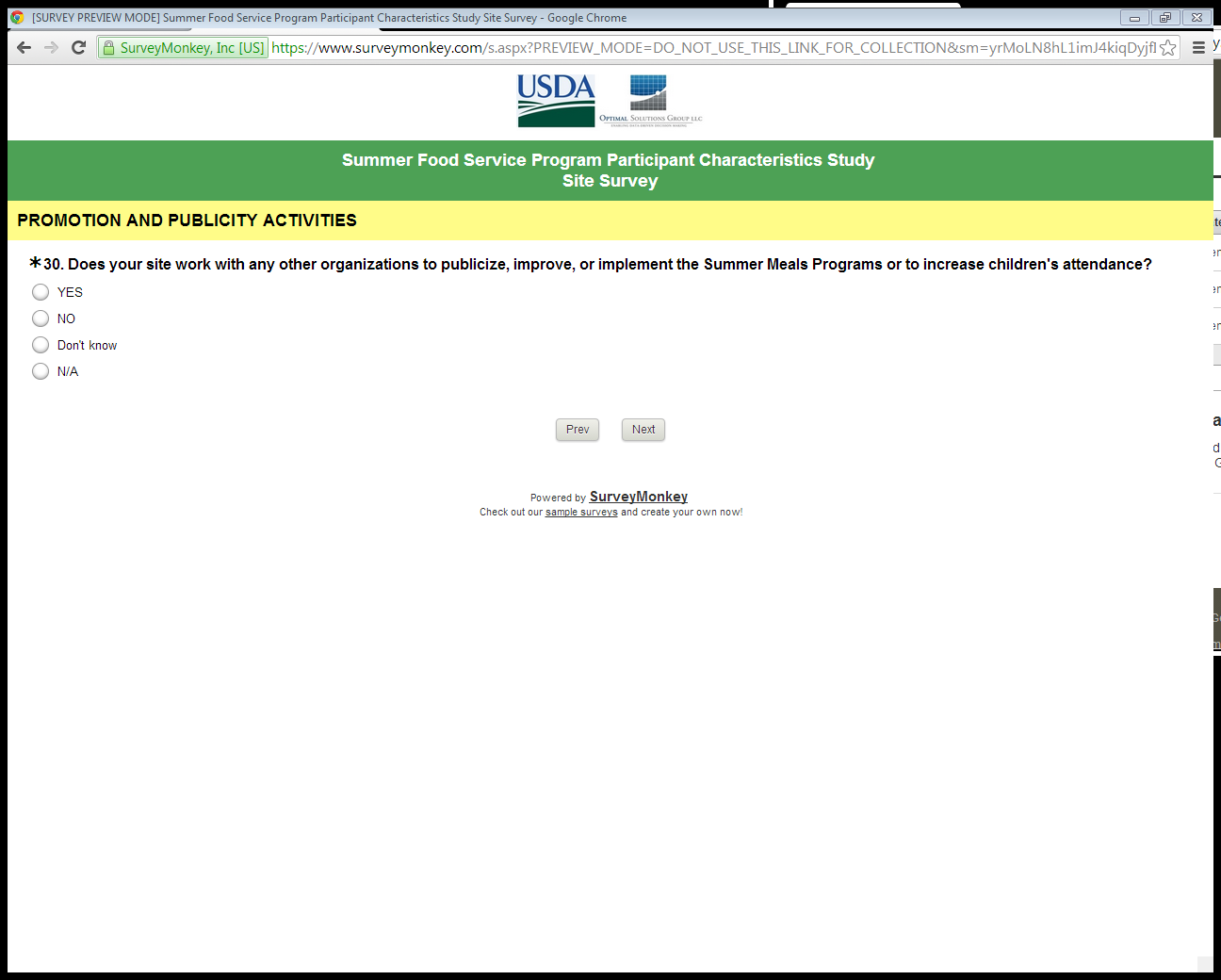 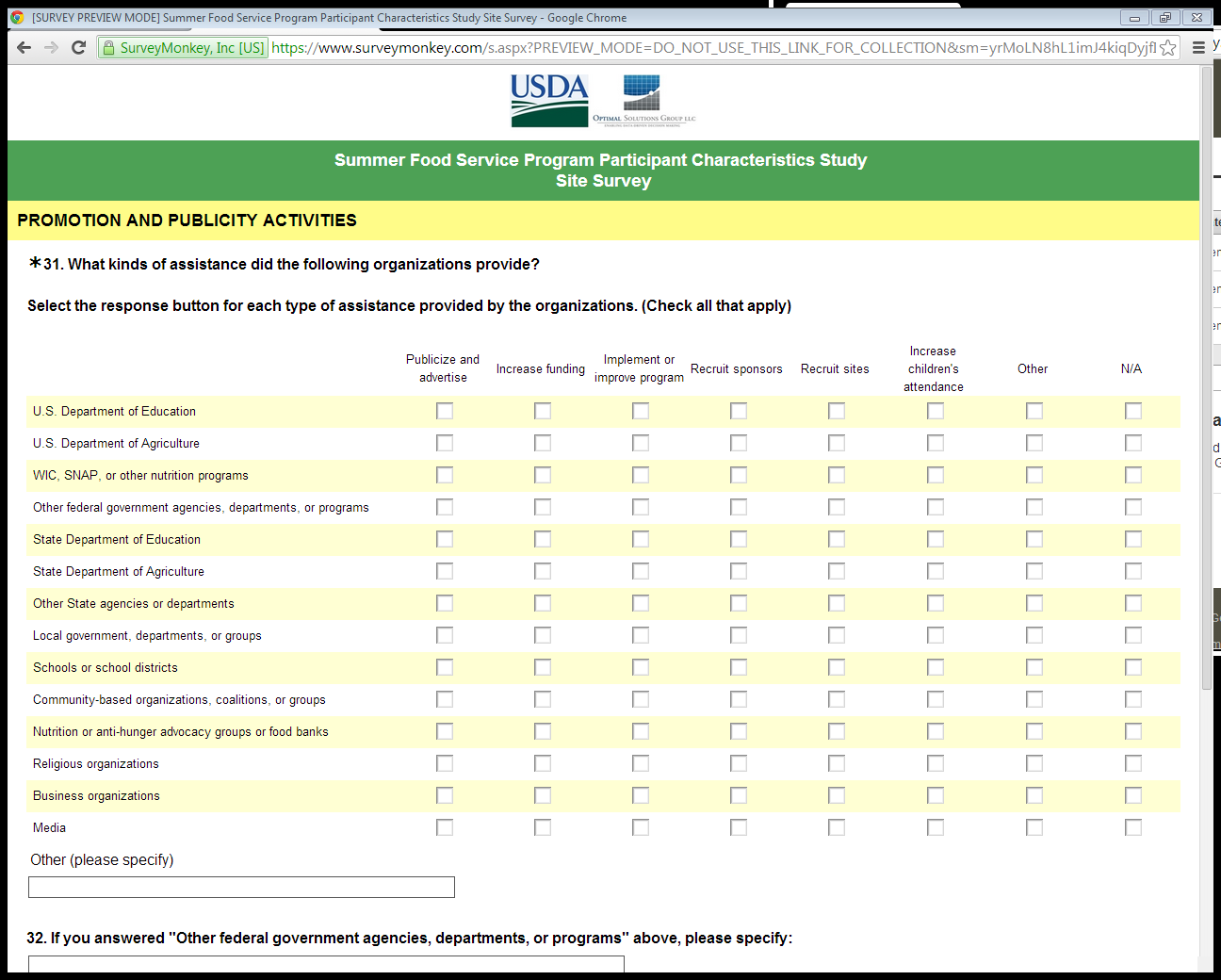 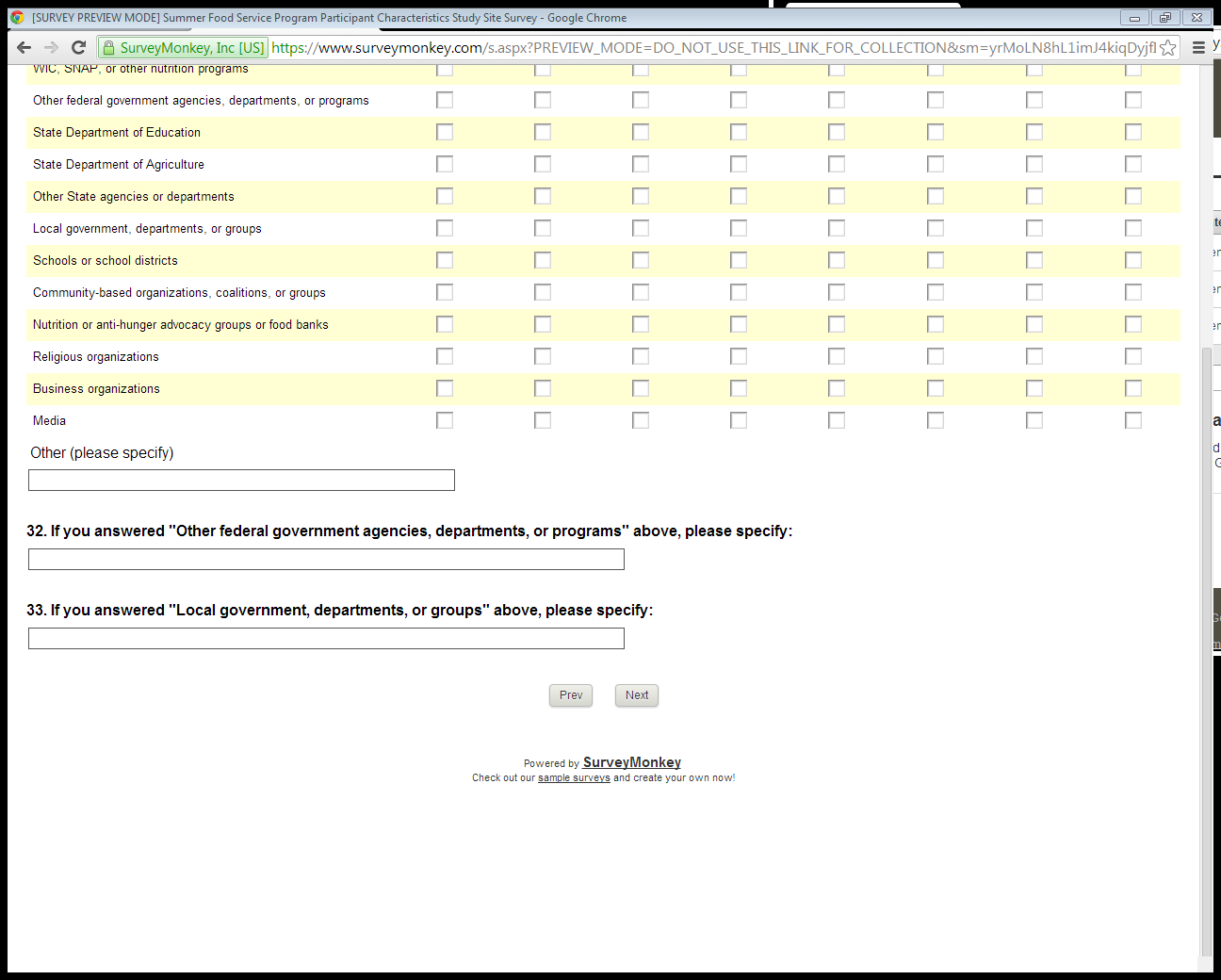 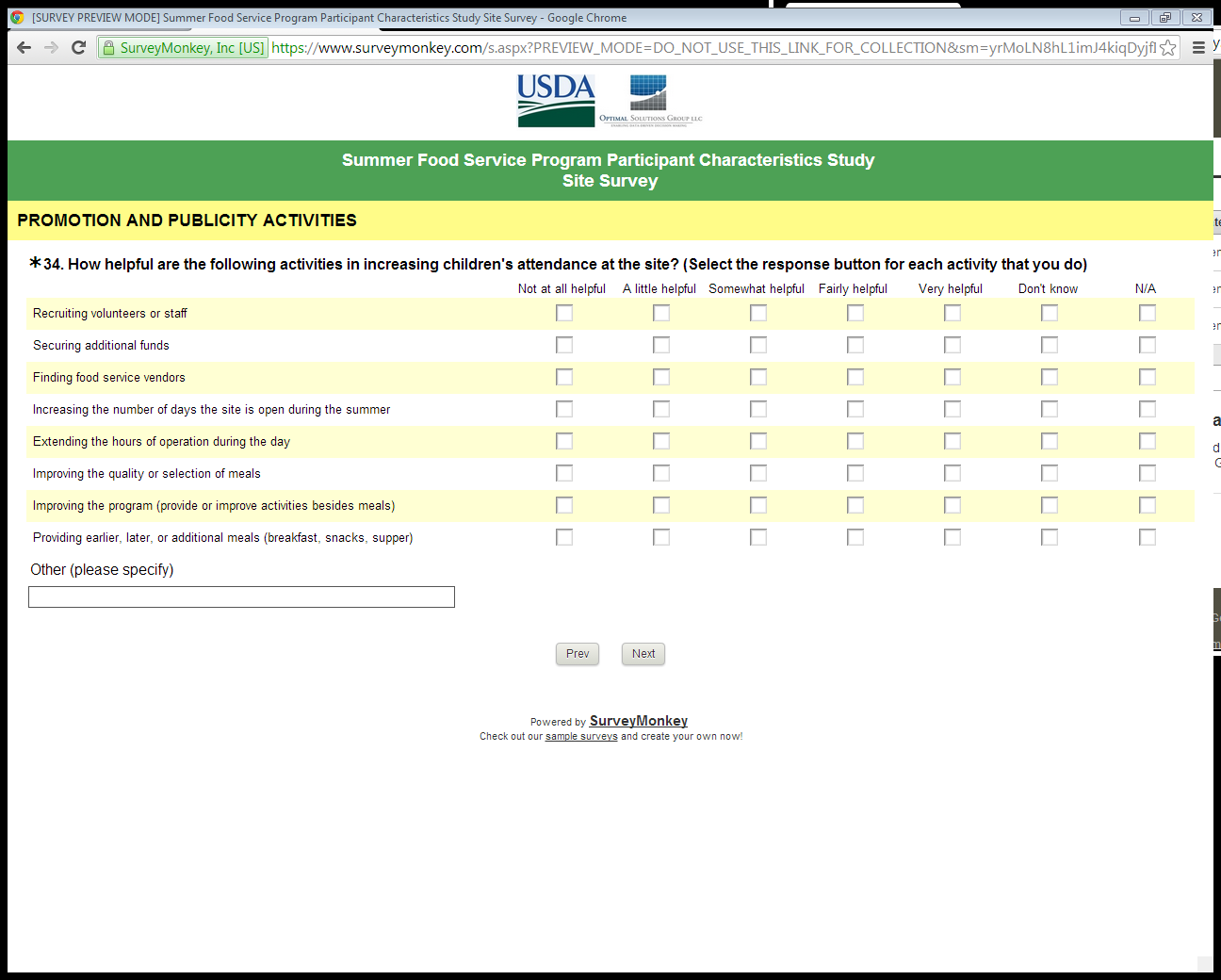 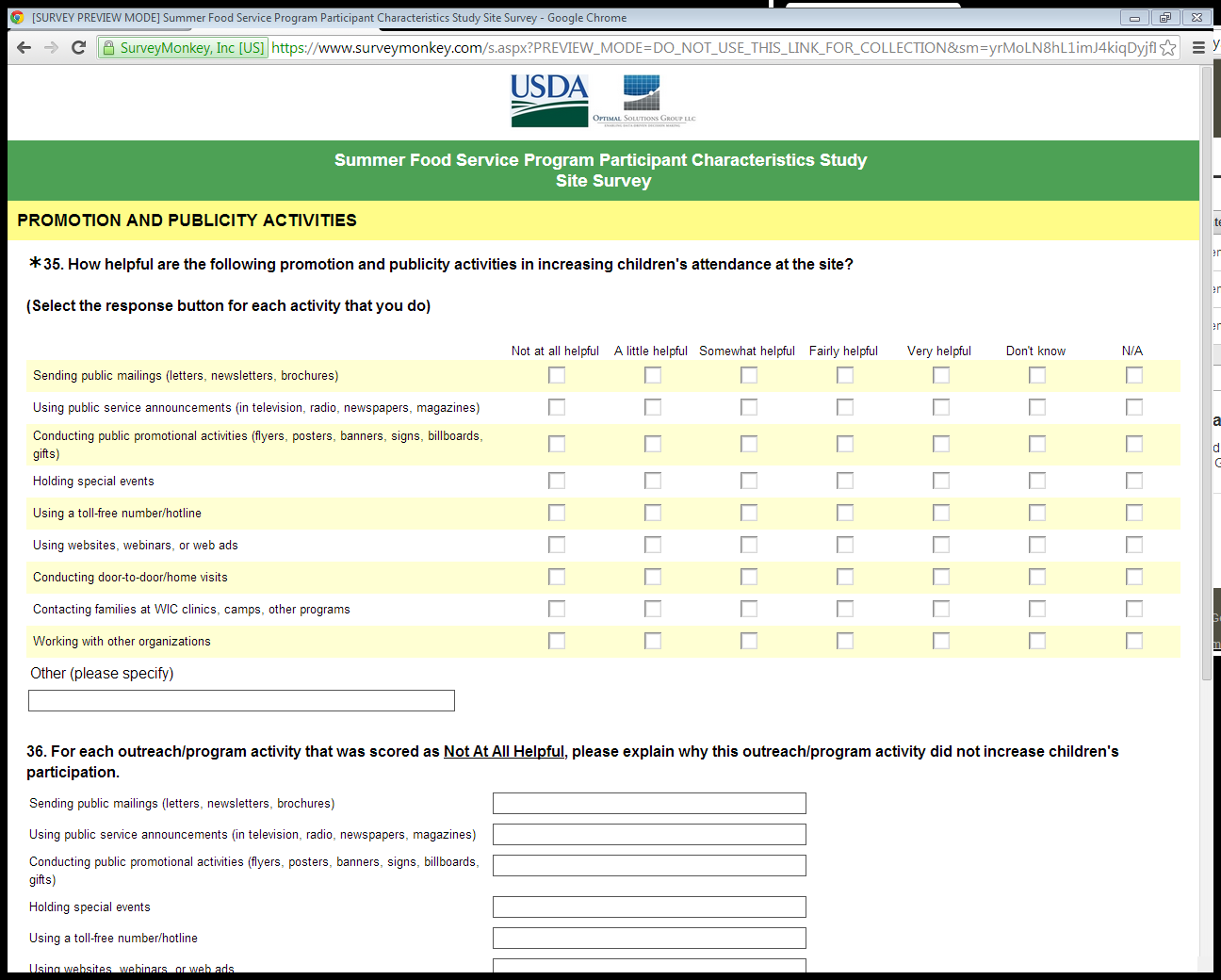 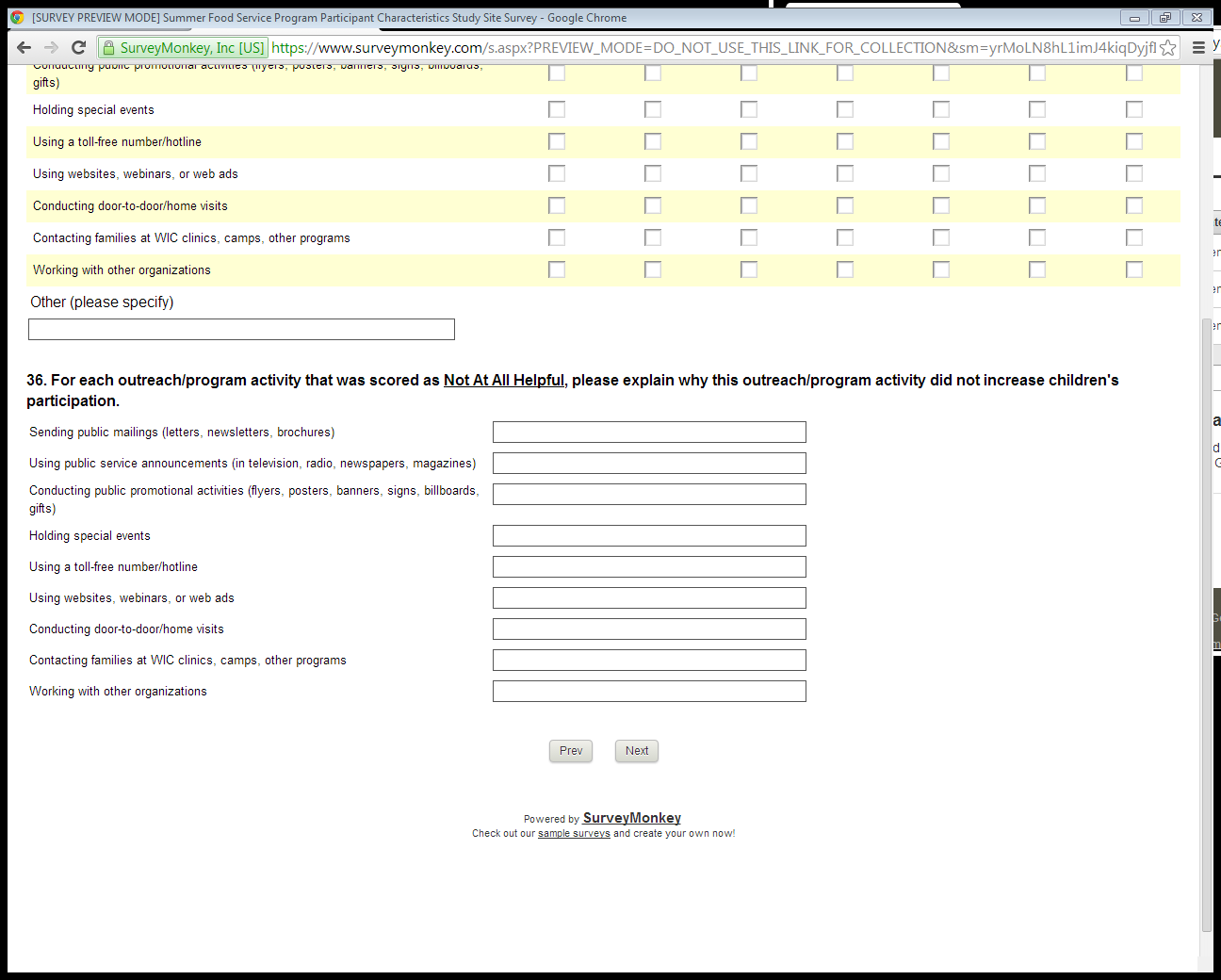 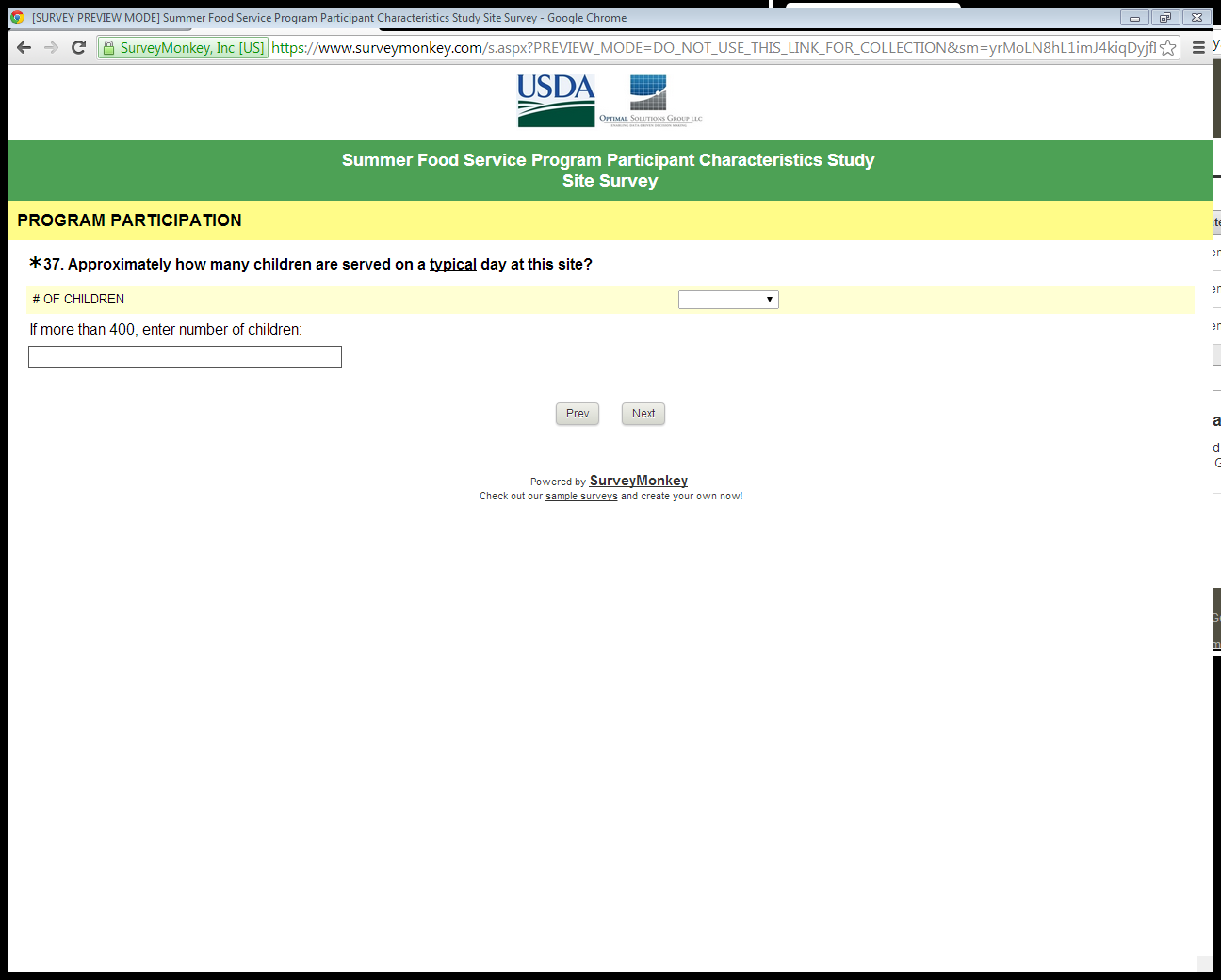 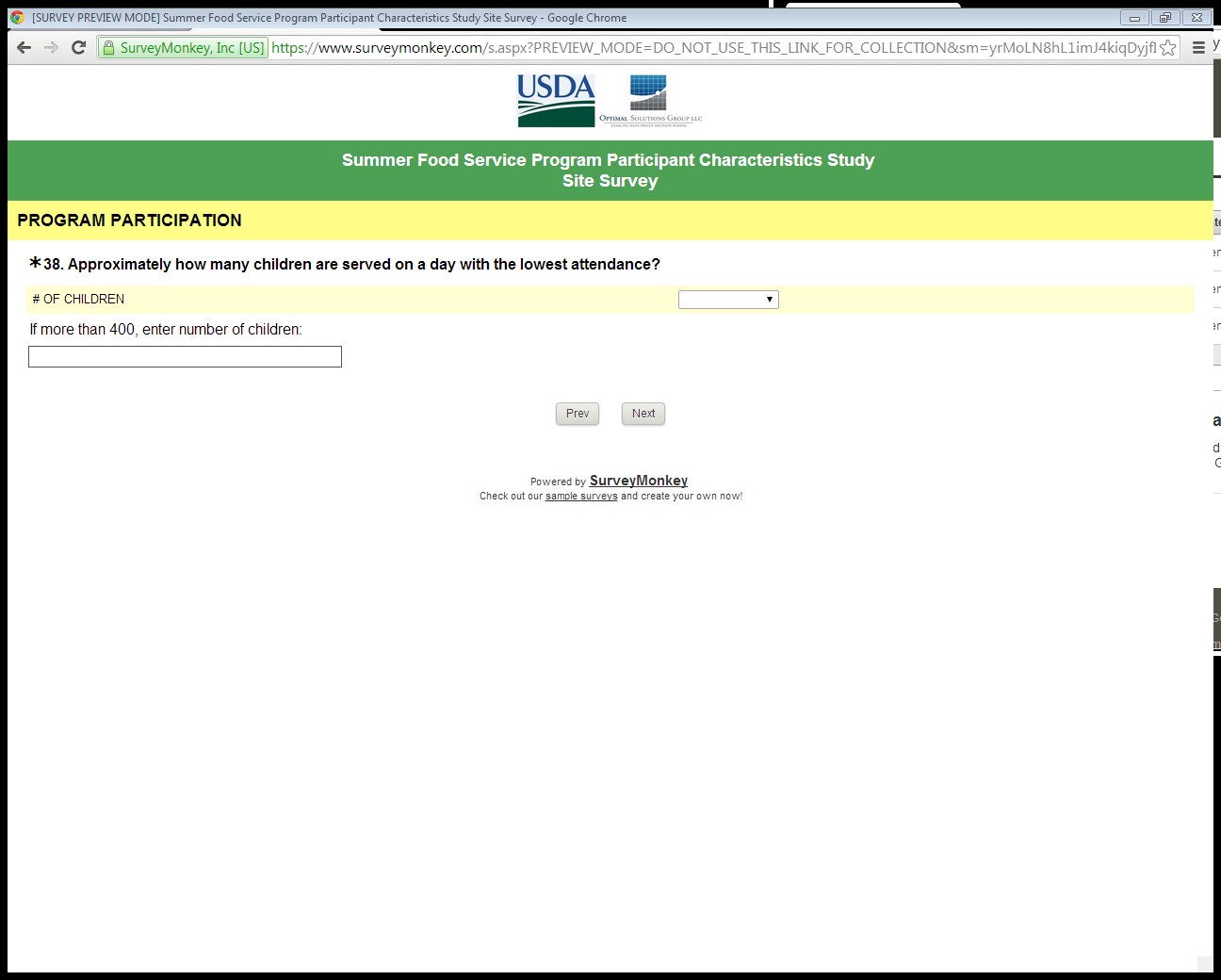 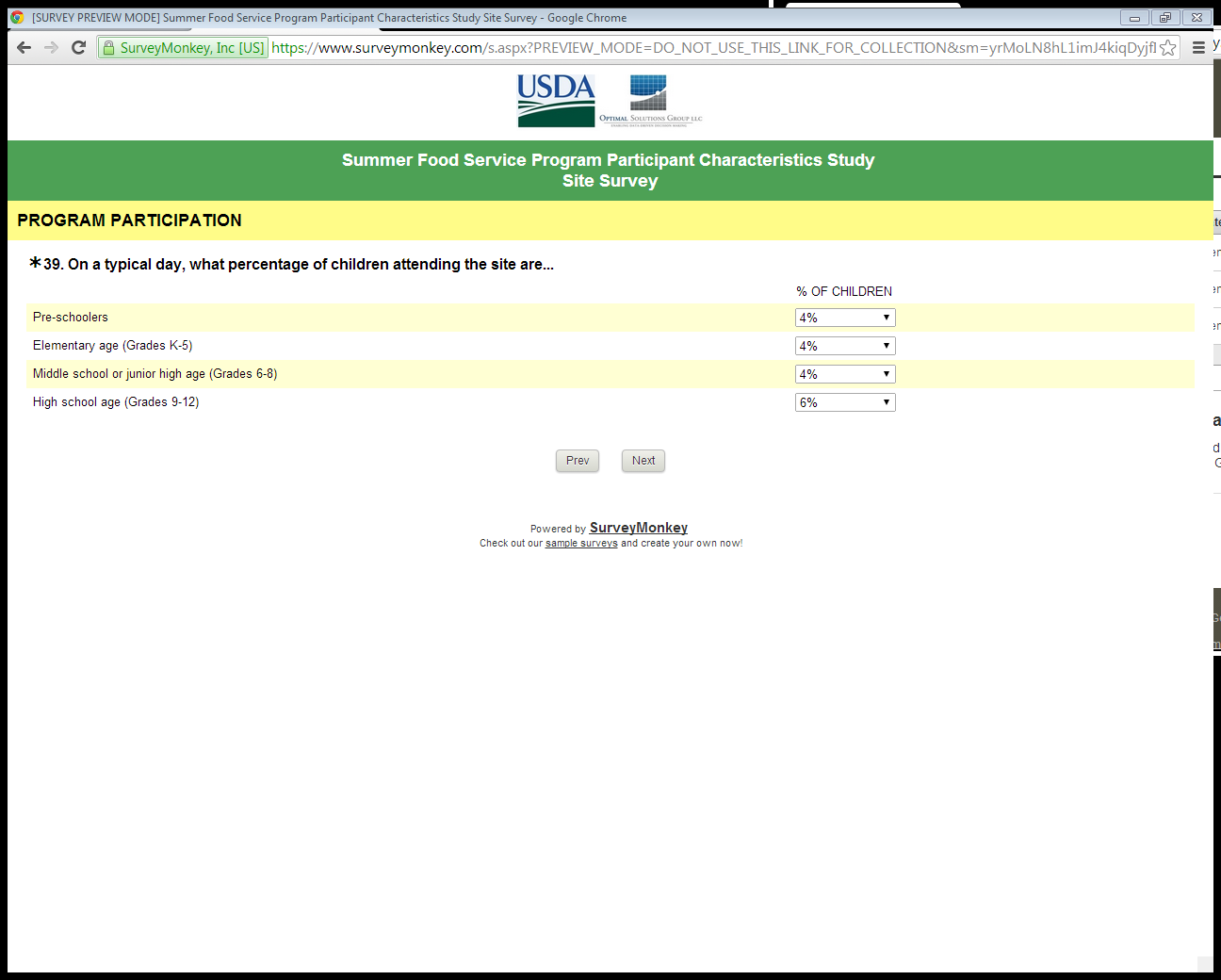 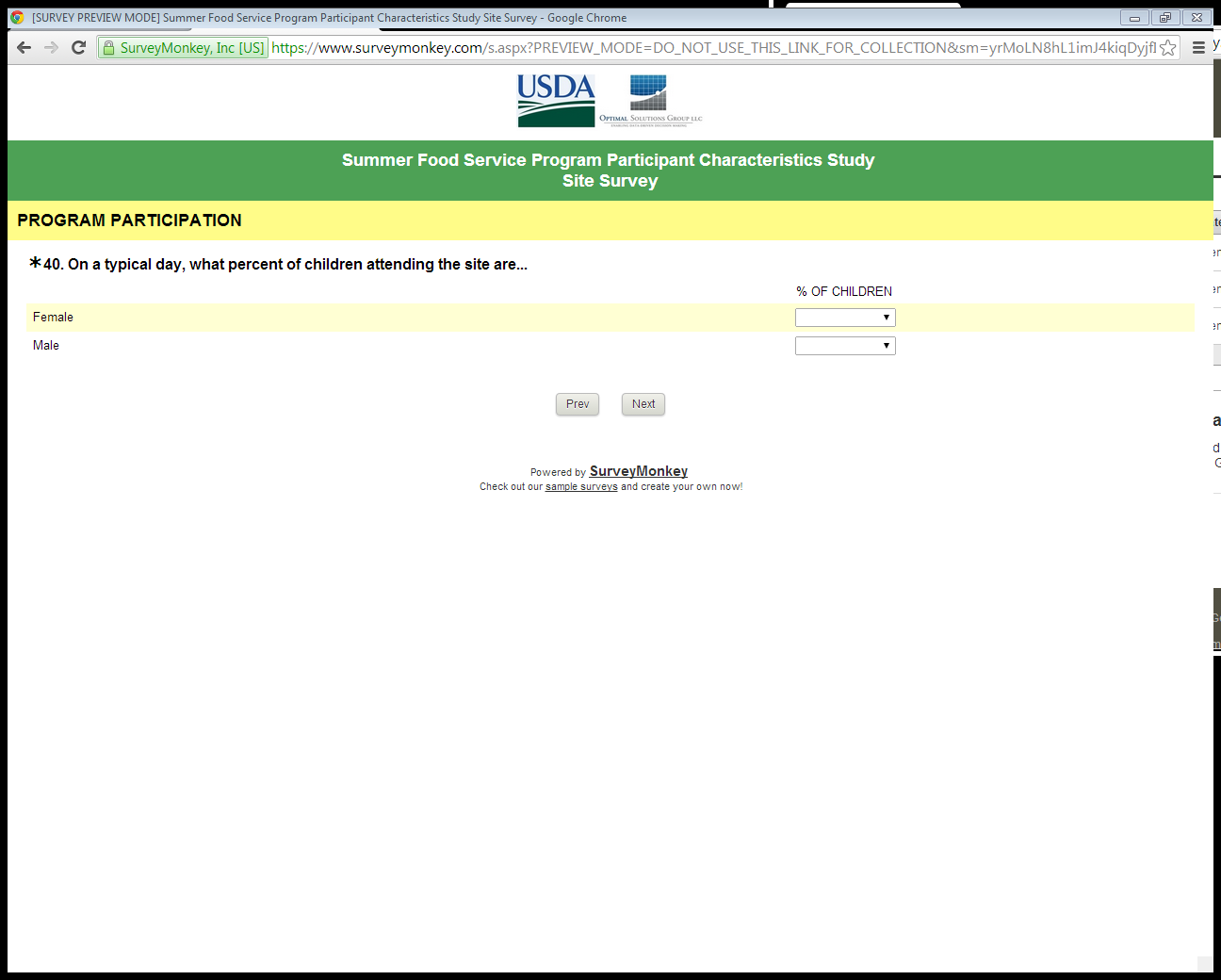 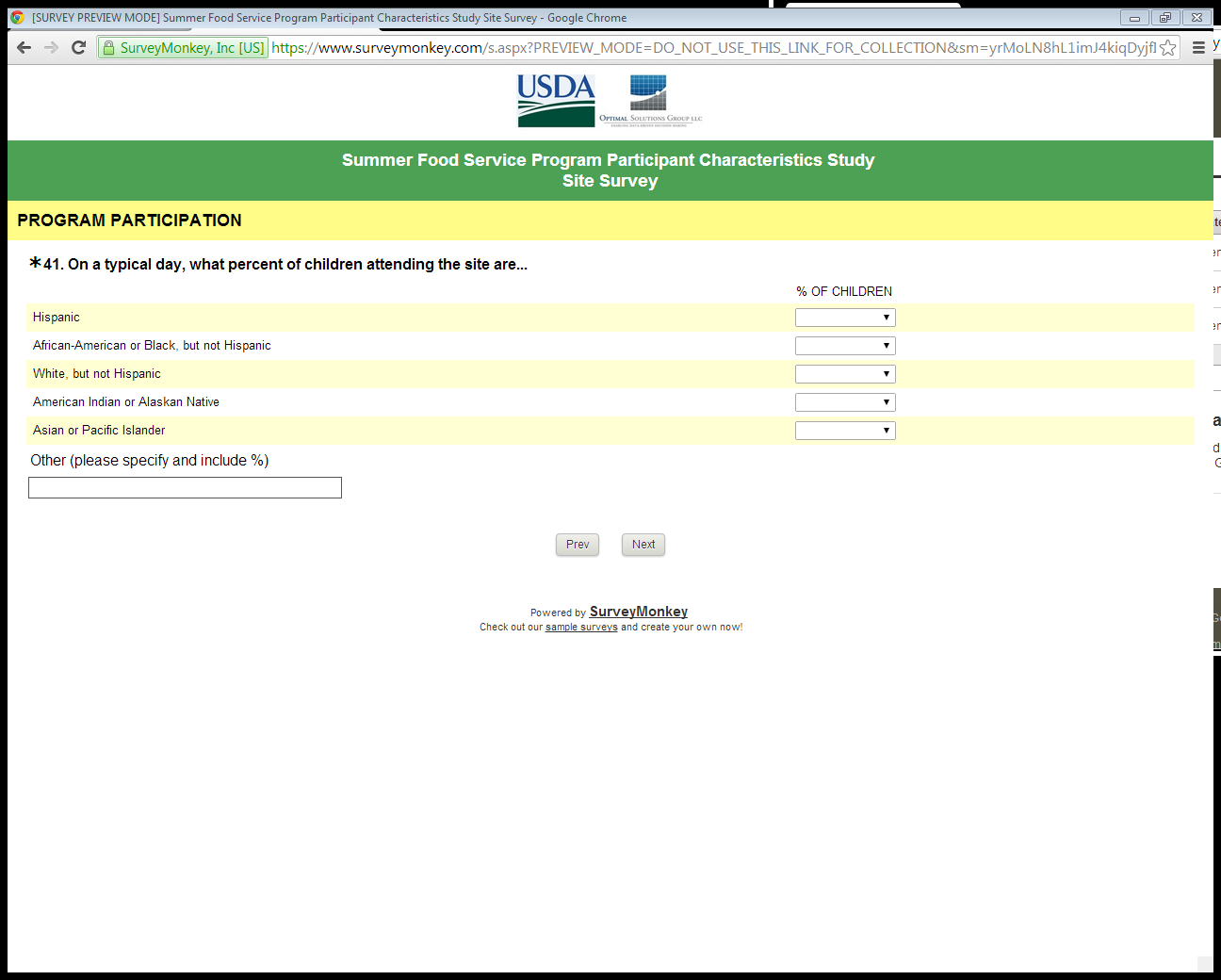 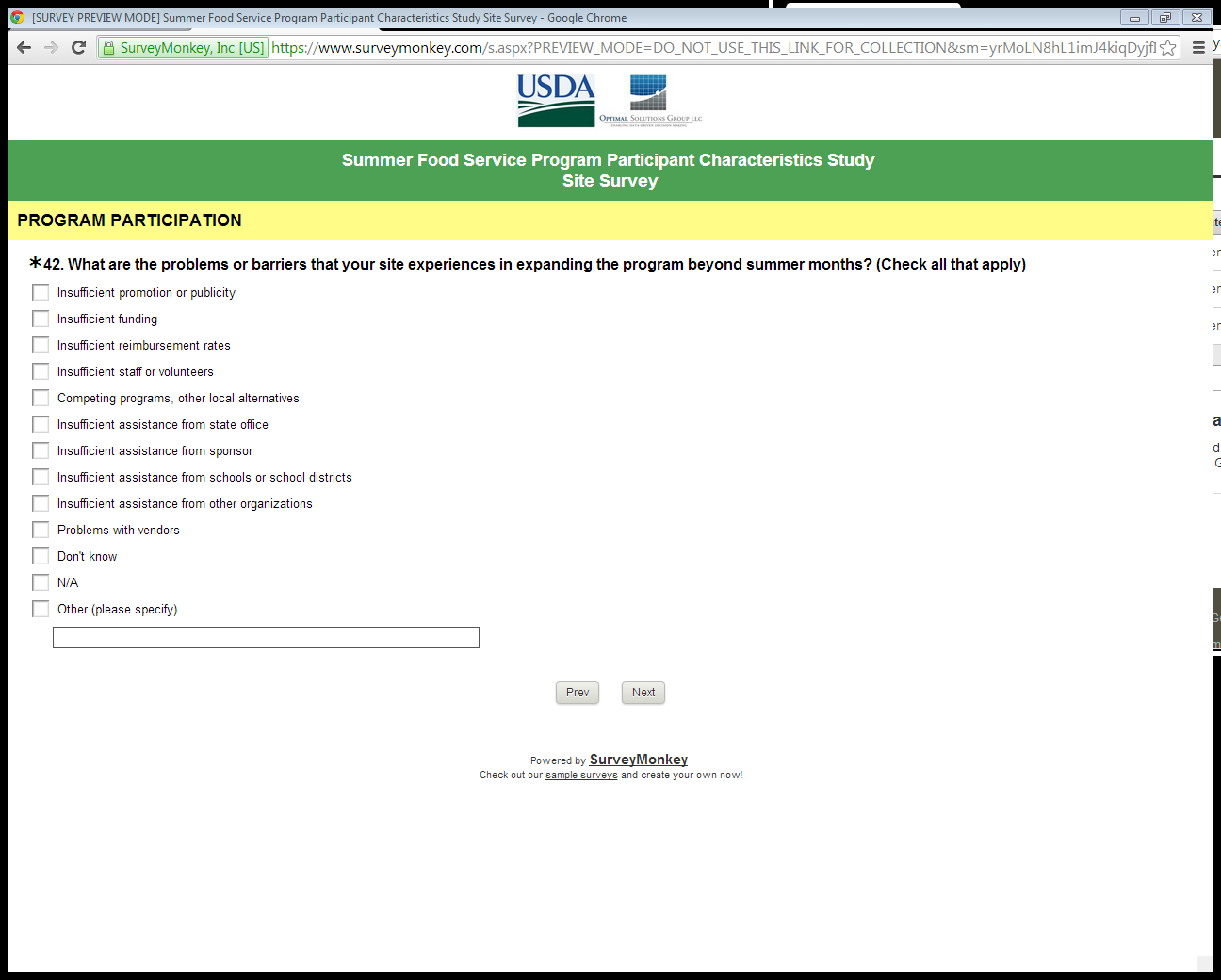 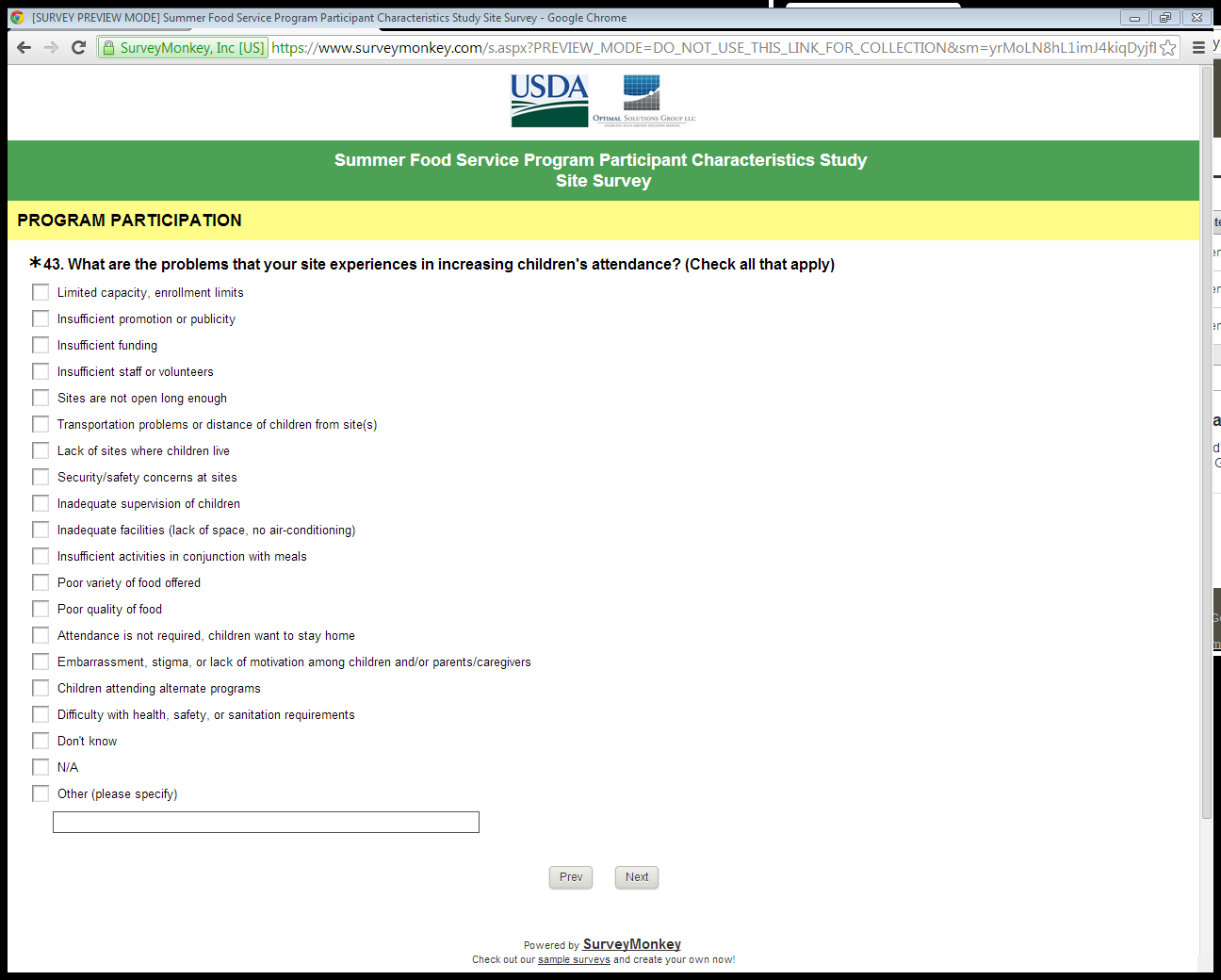 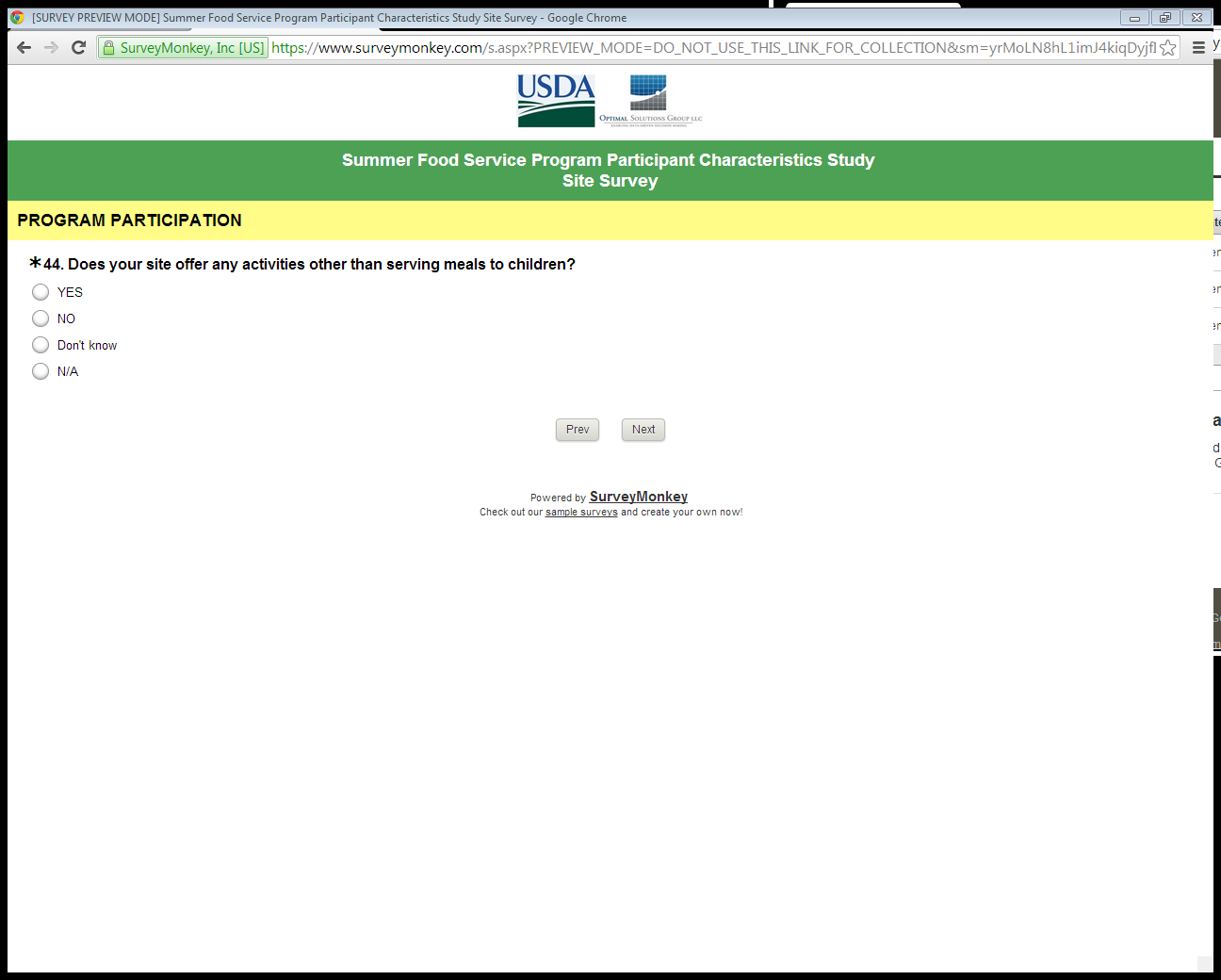 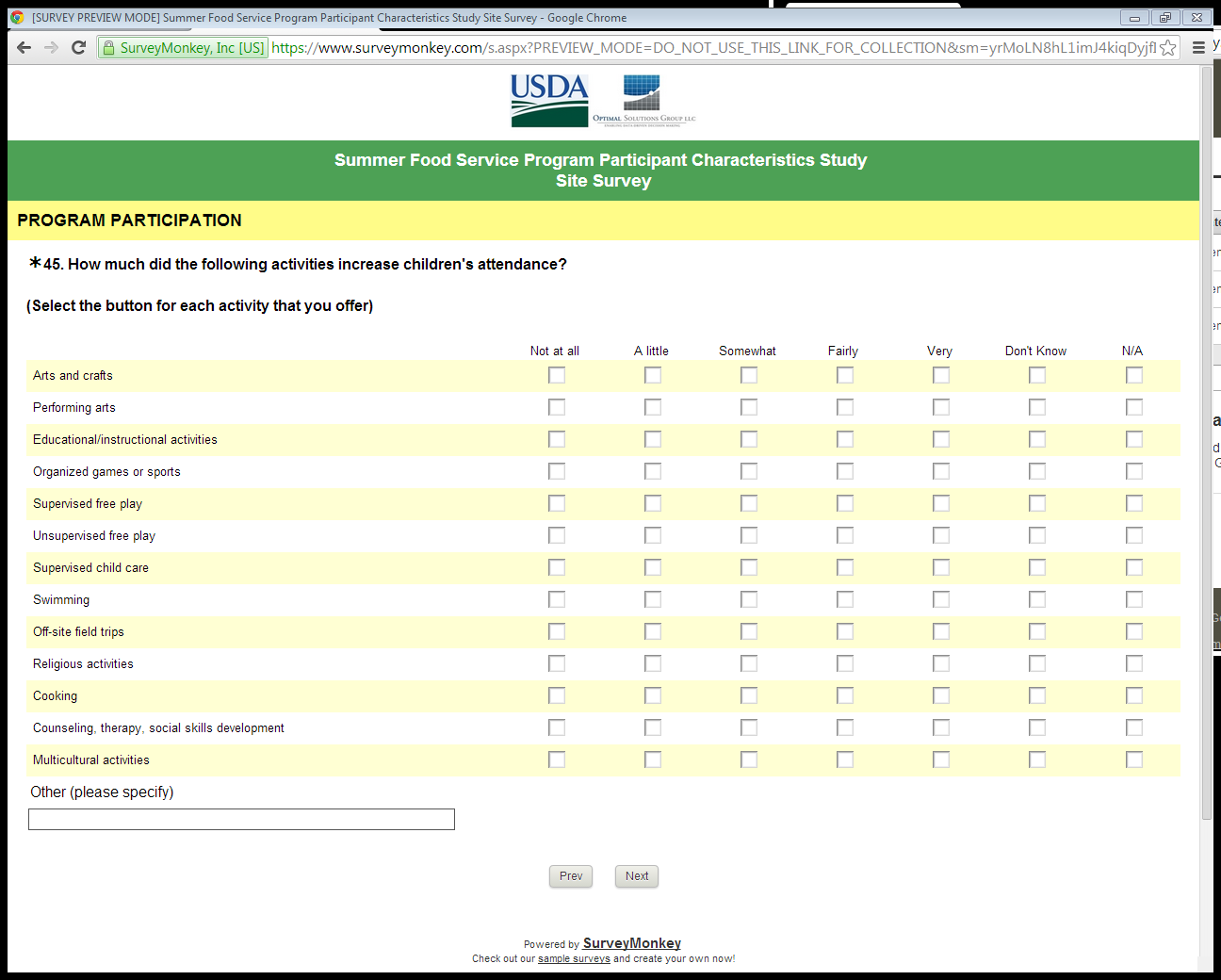 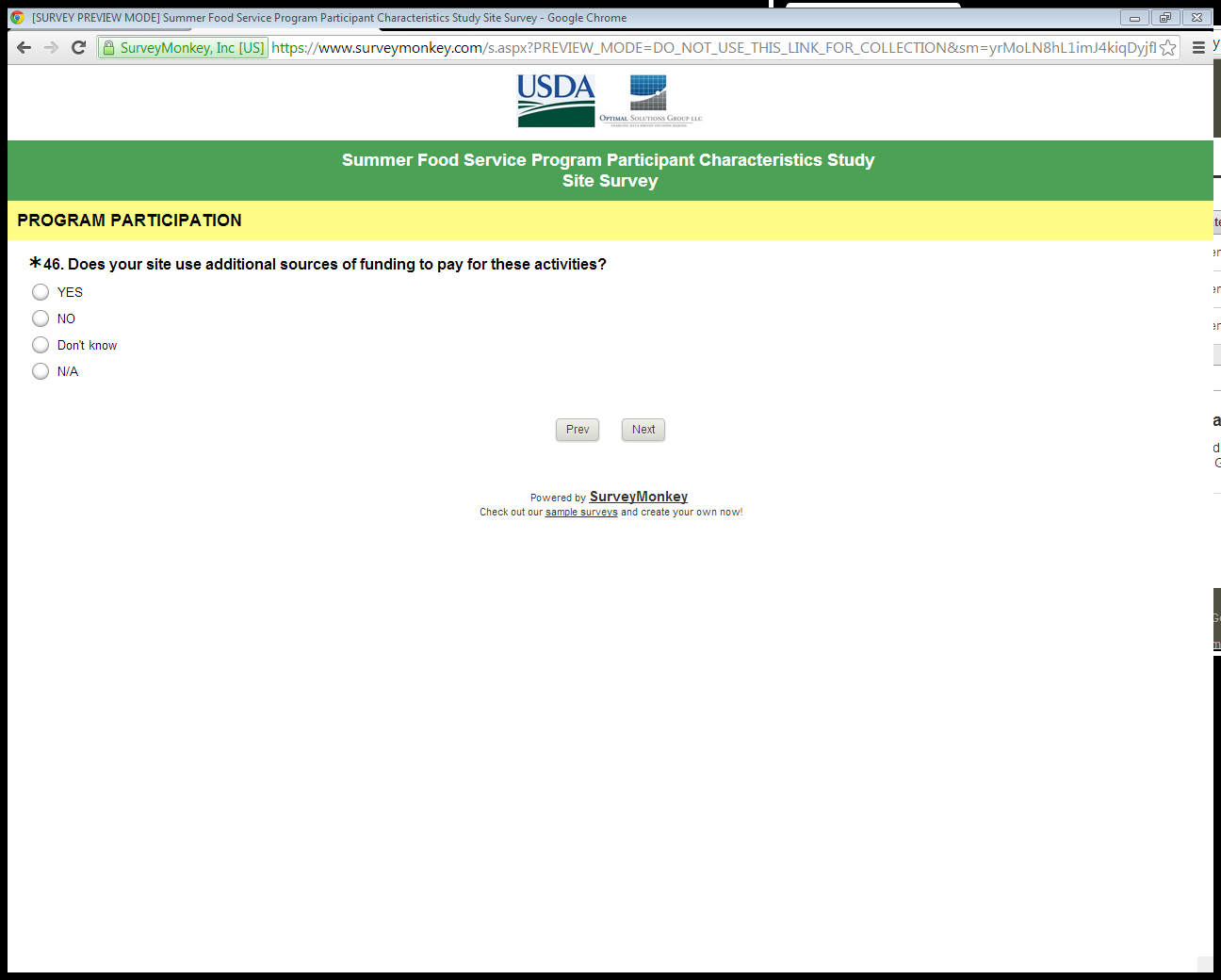 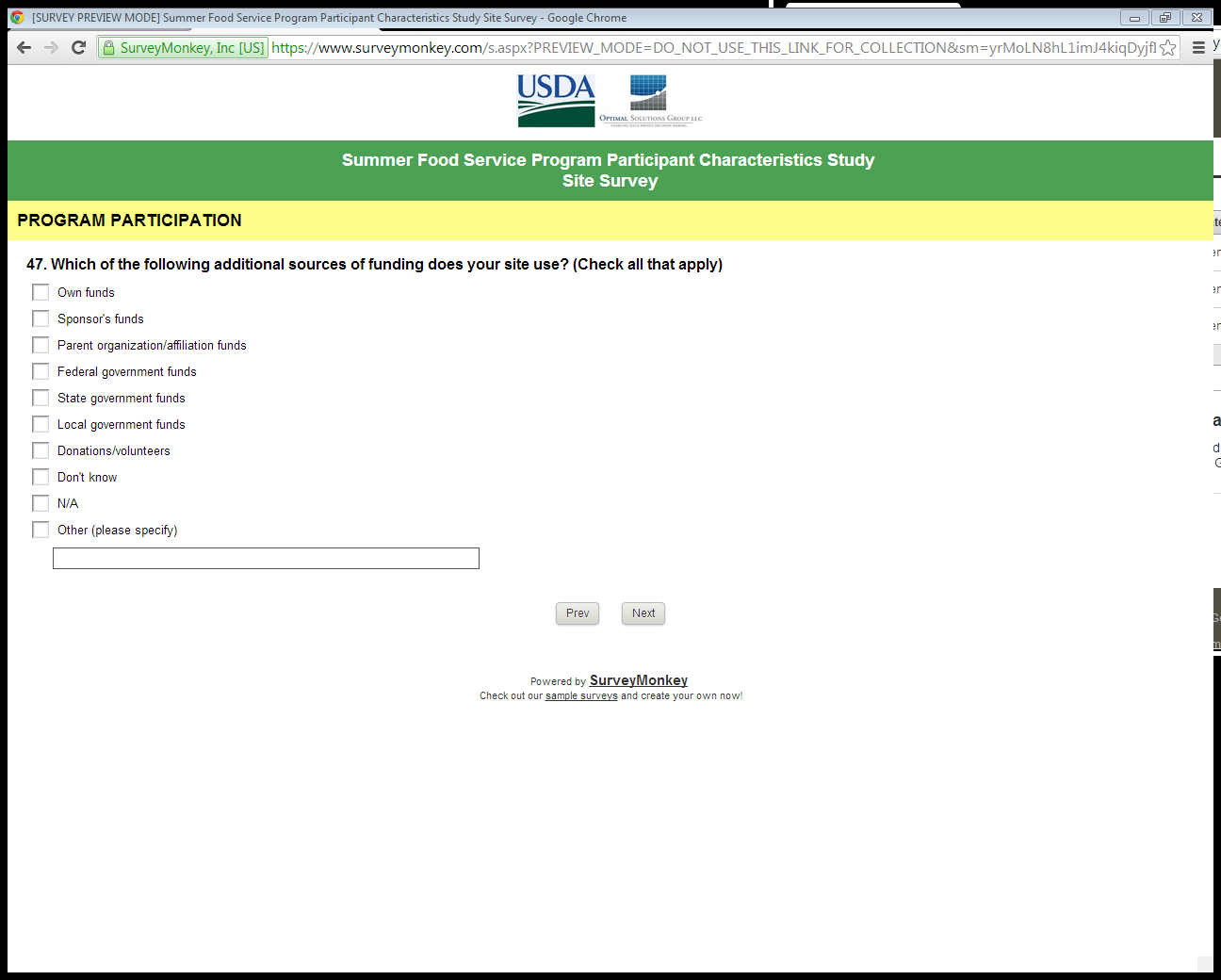 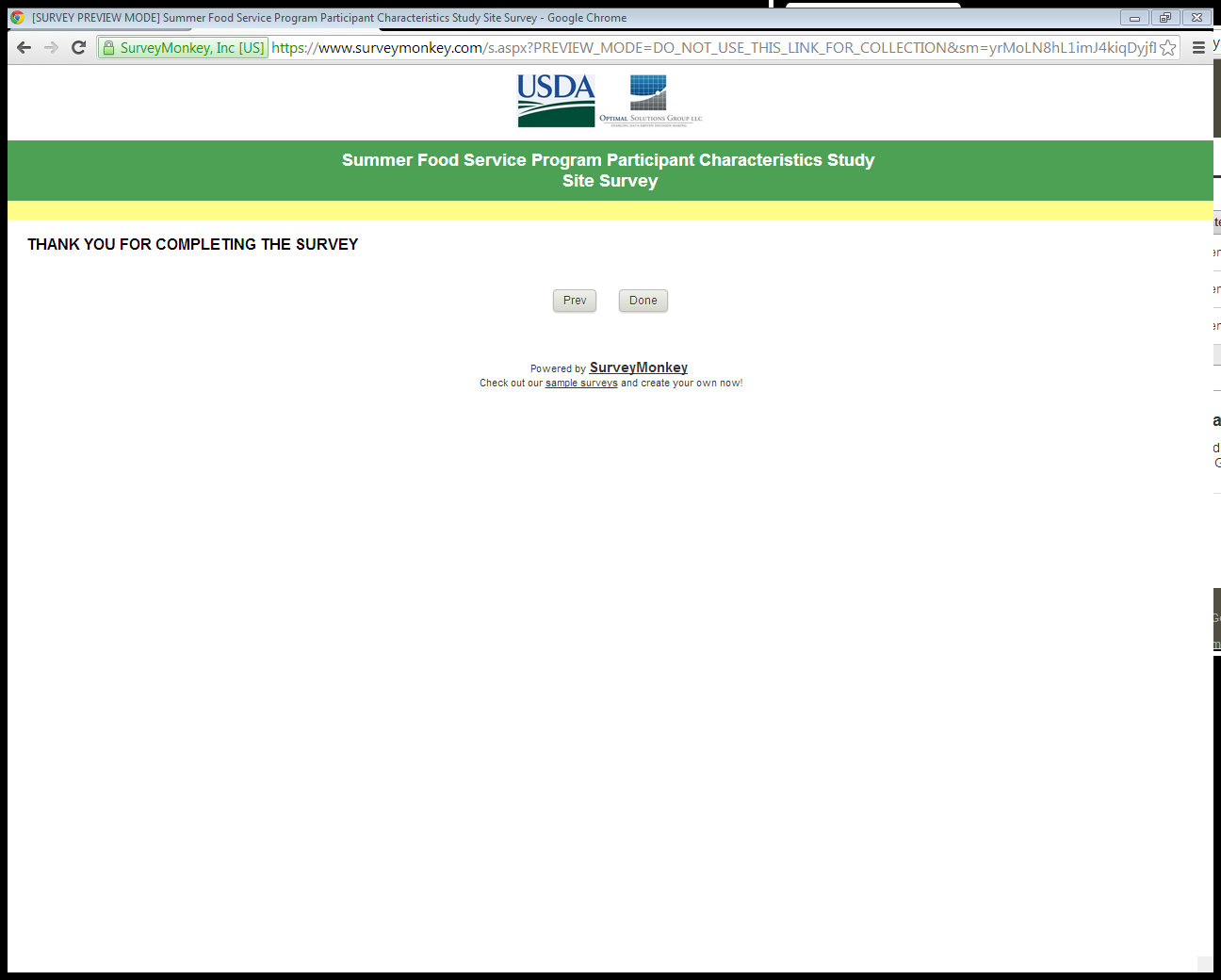 Sponsor Survey ScreenShots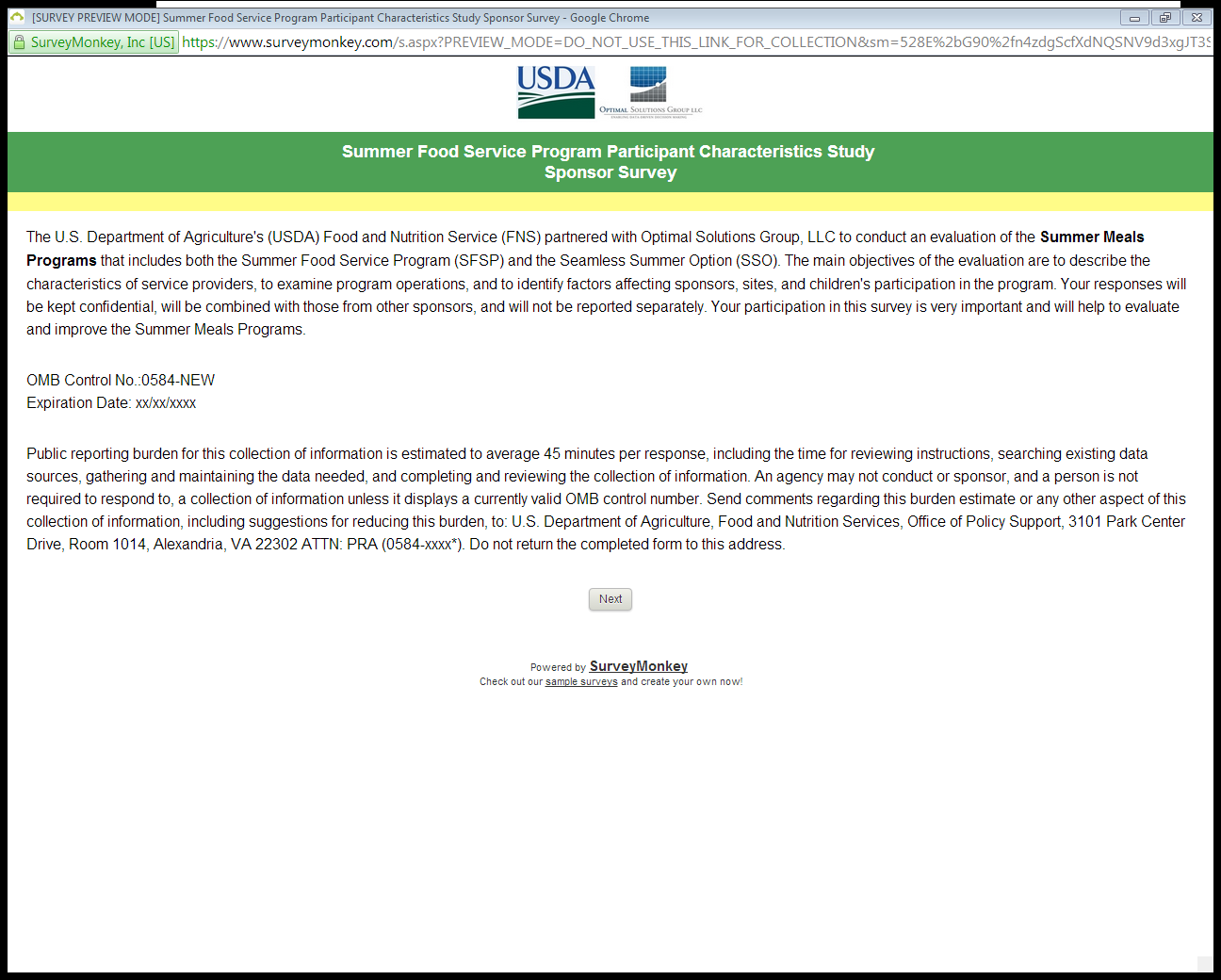 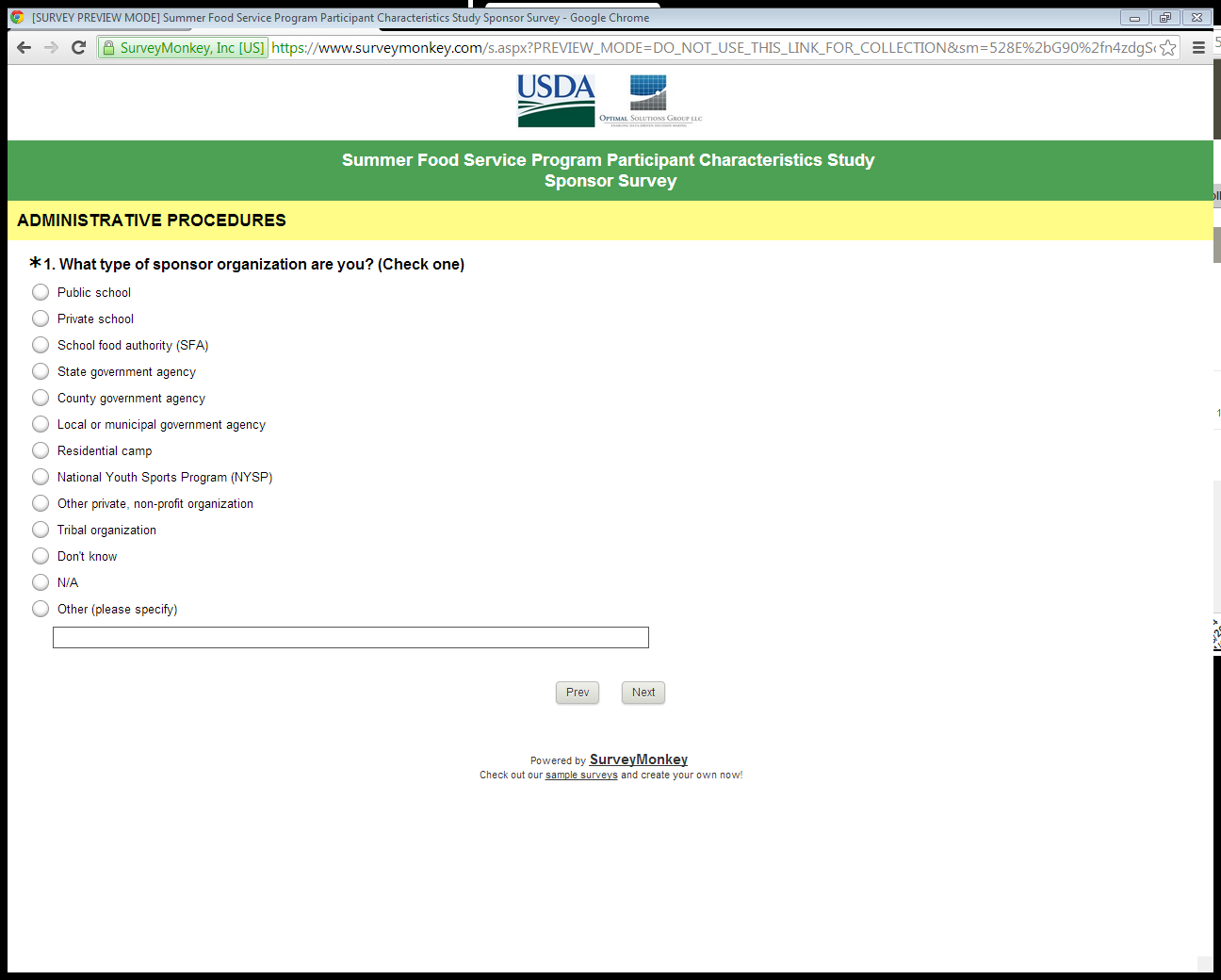 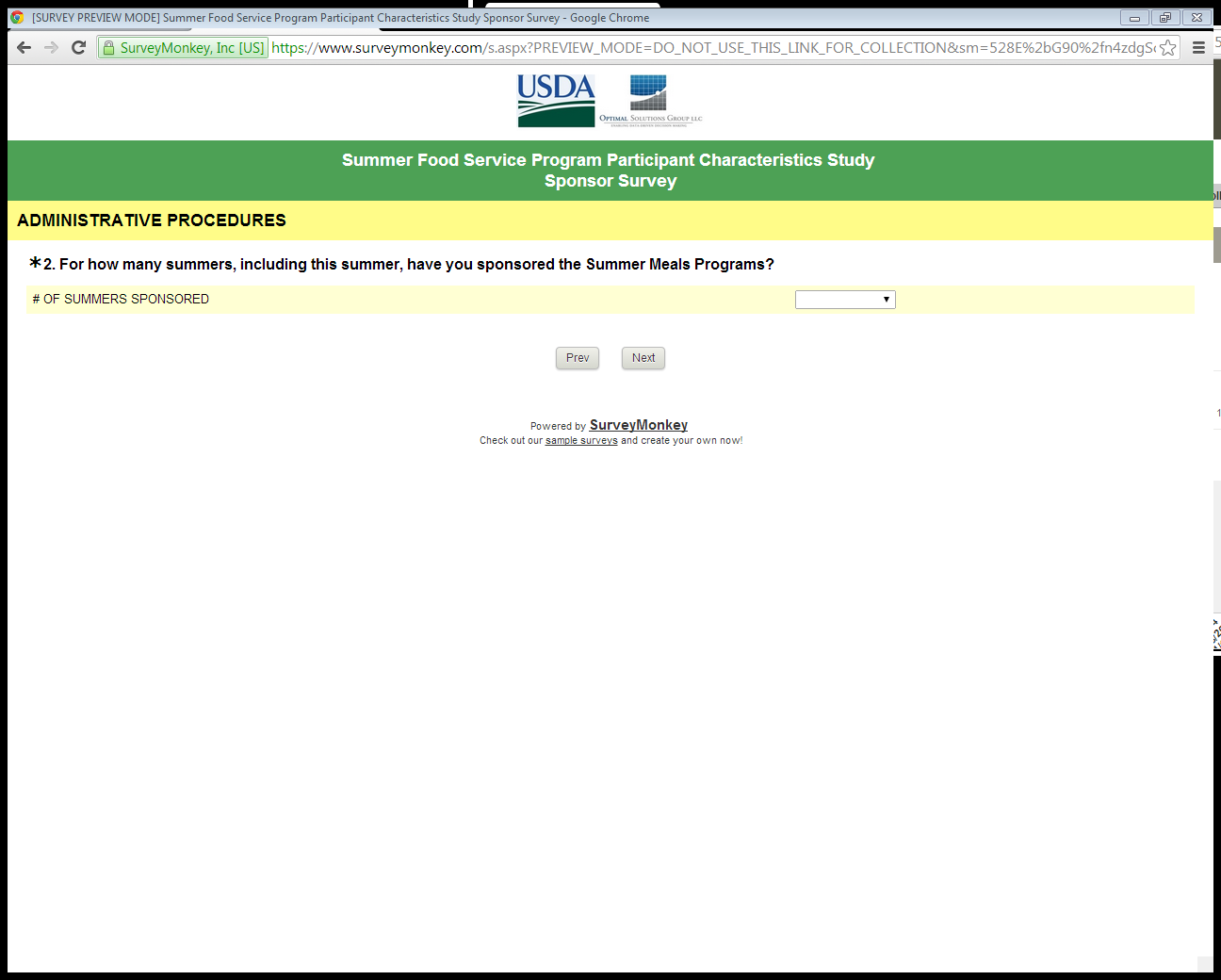 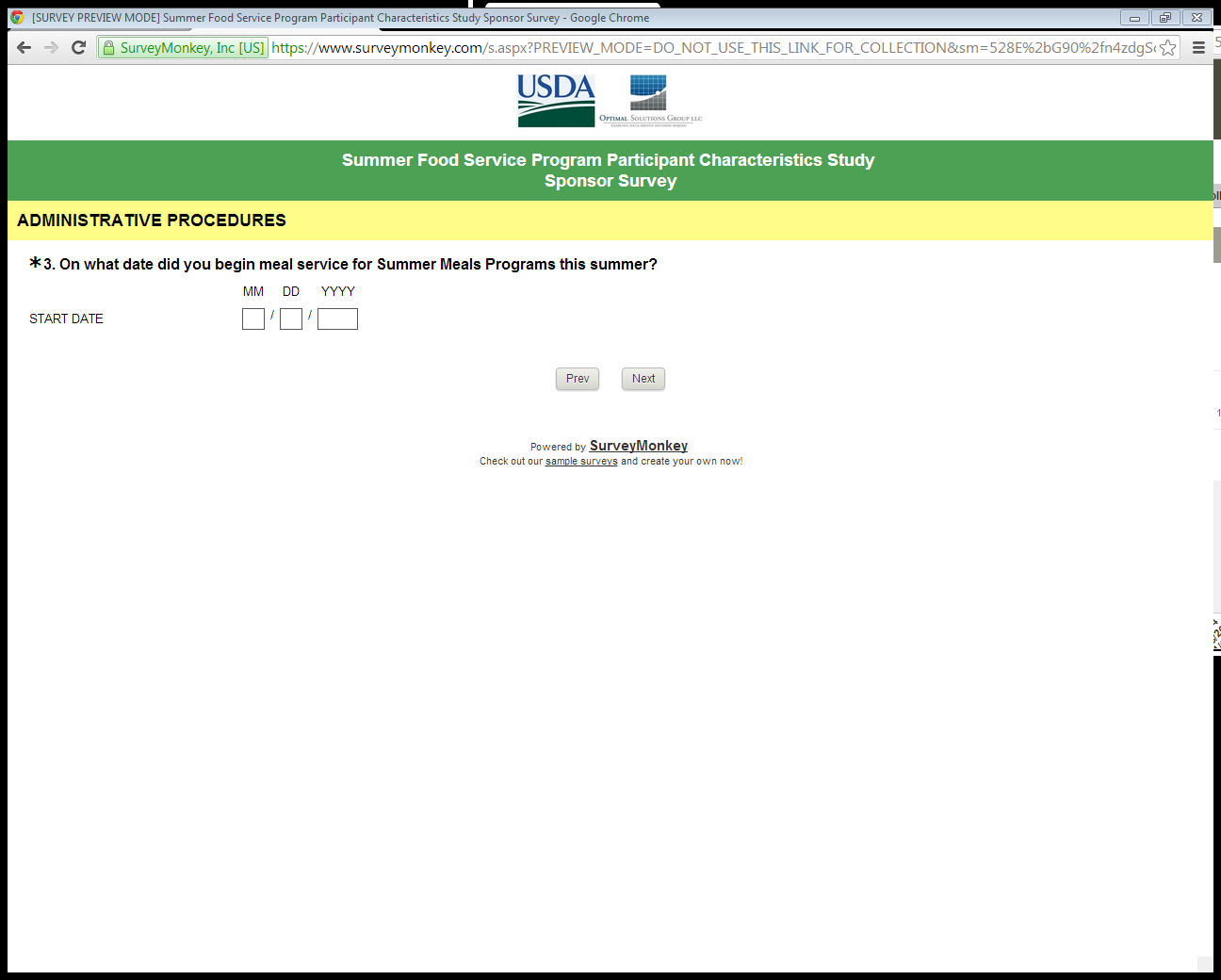 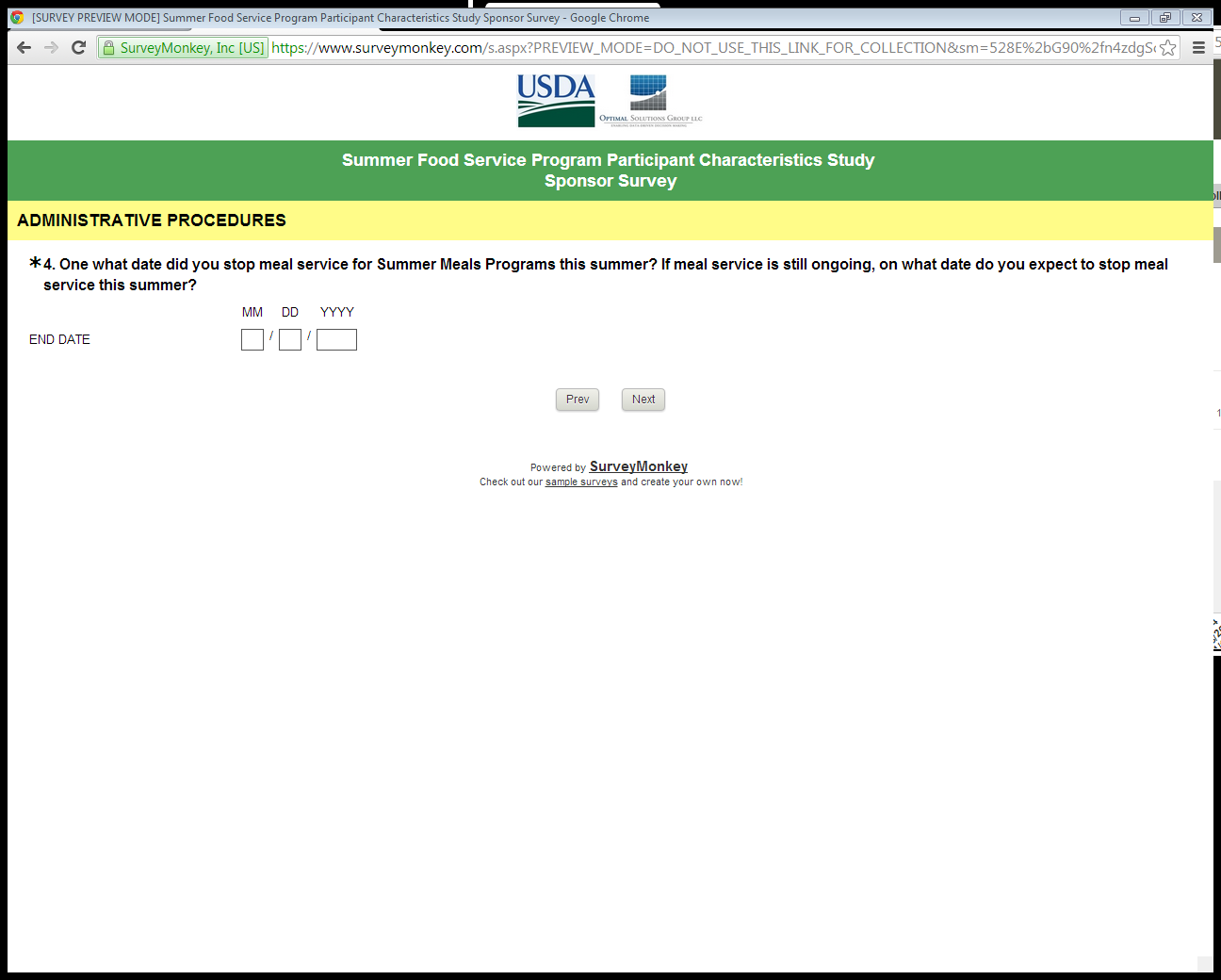 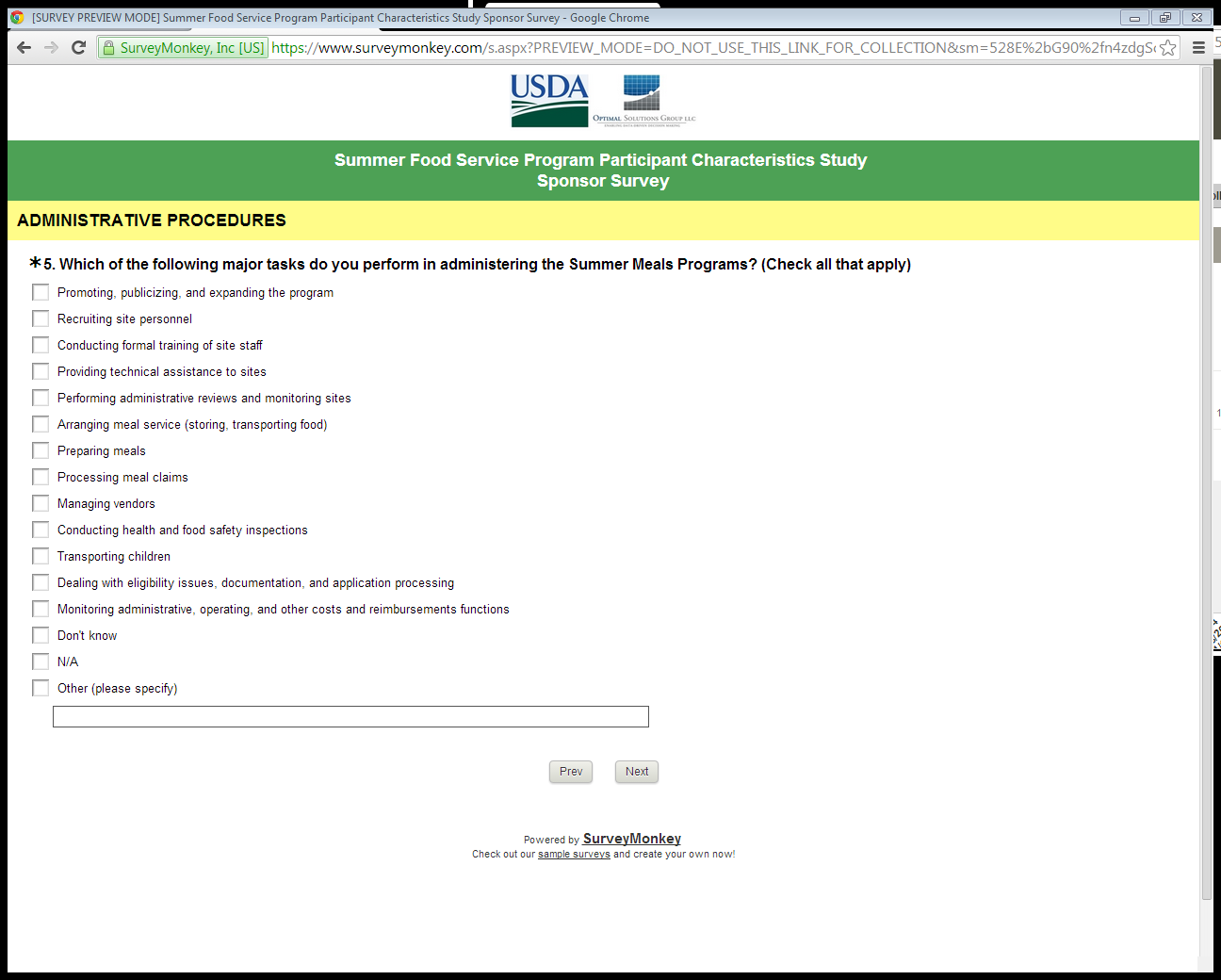 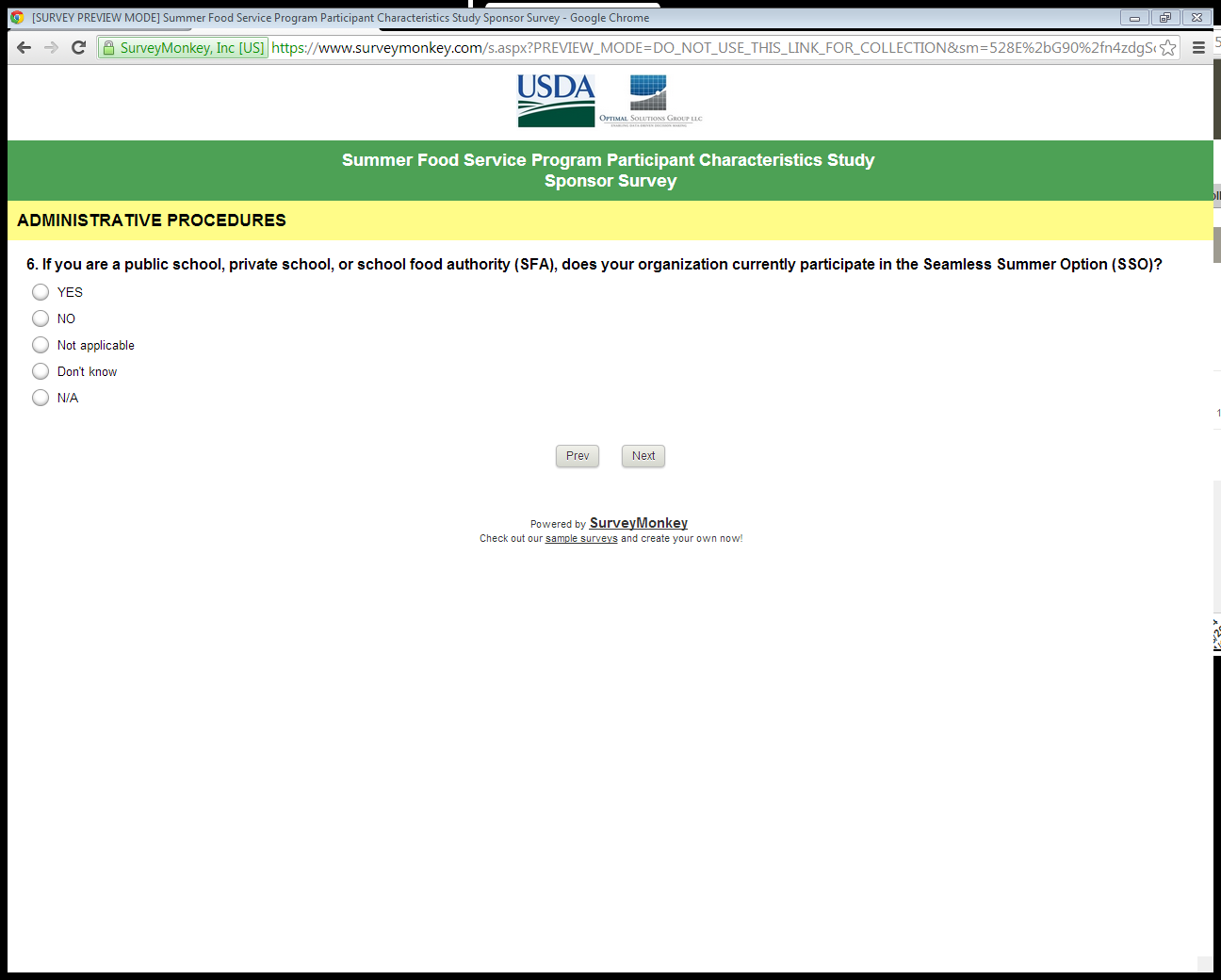 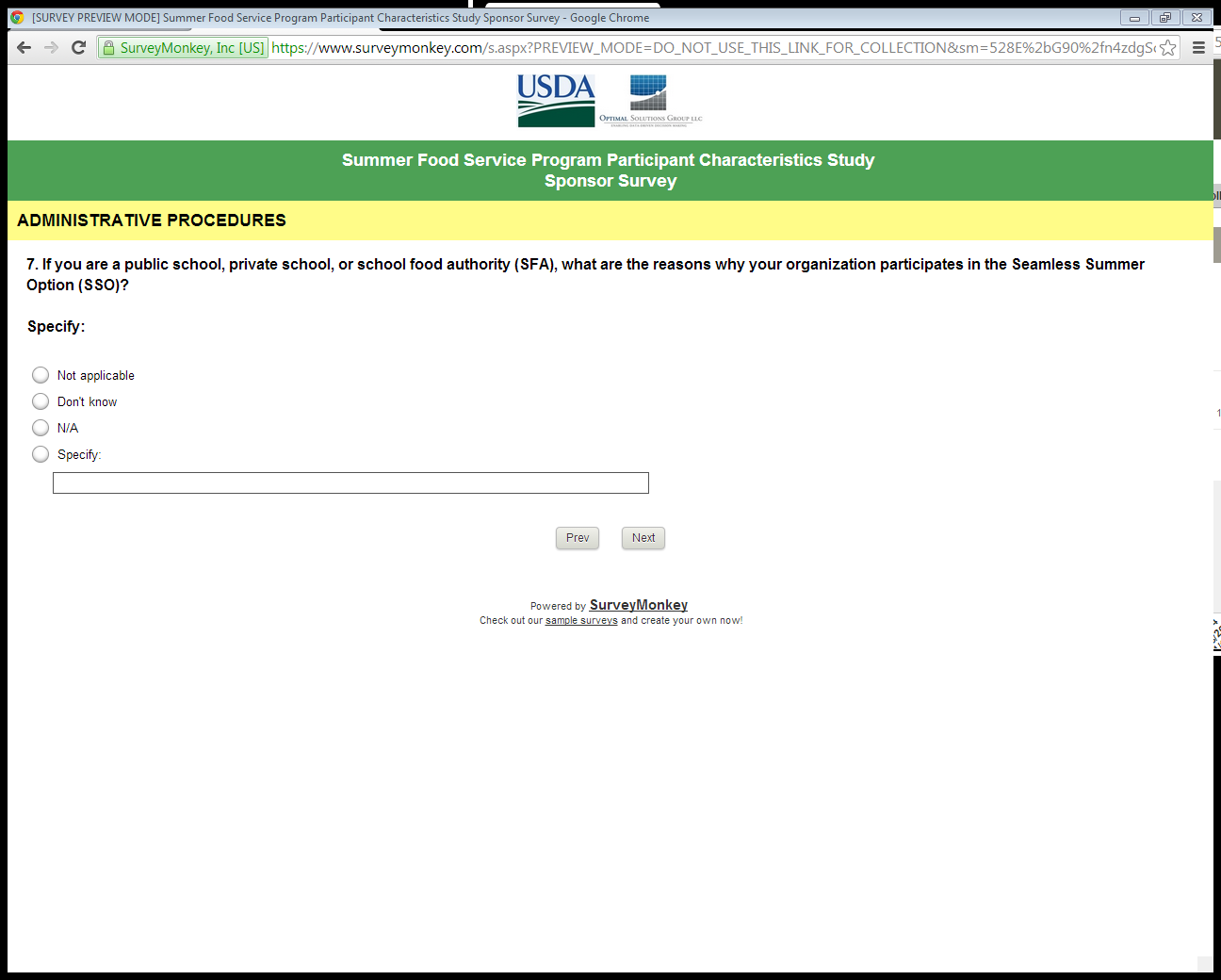 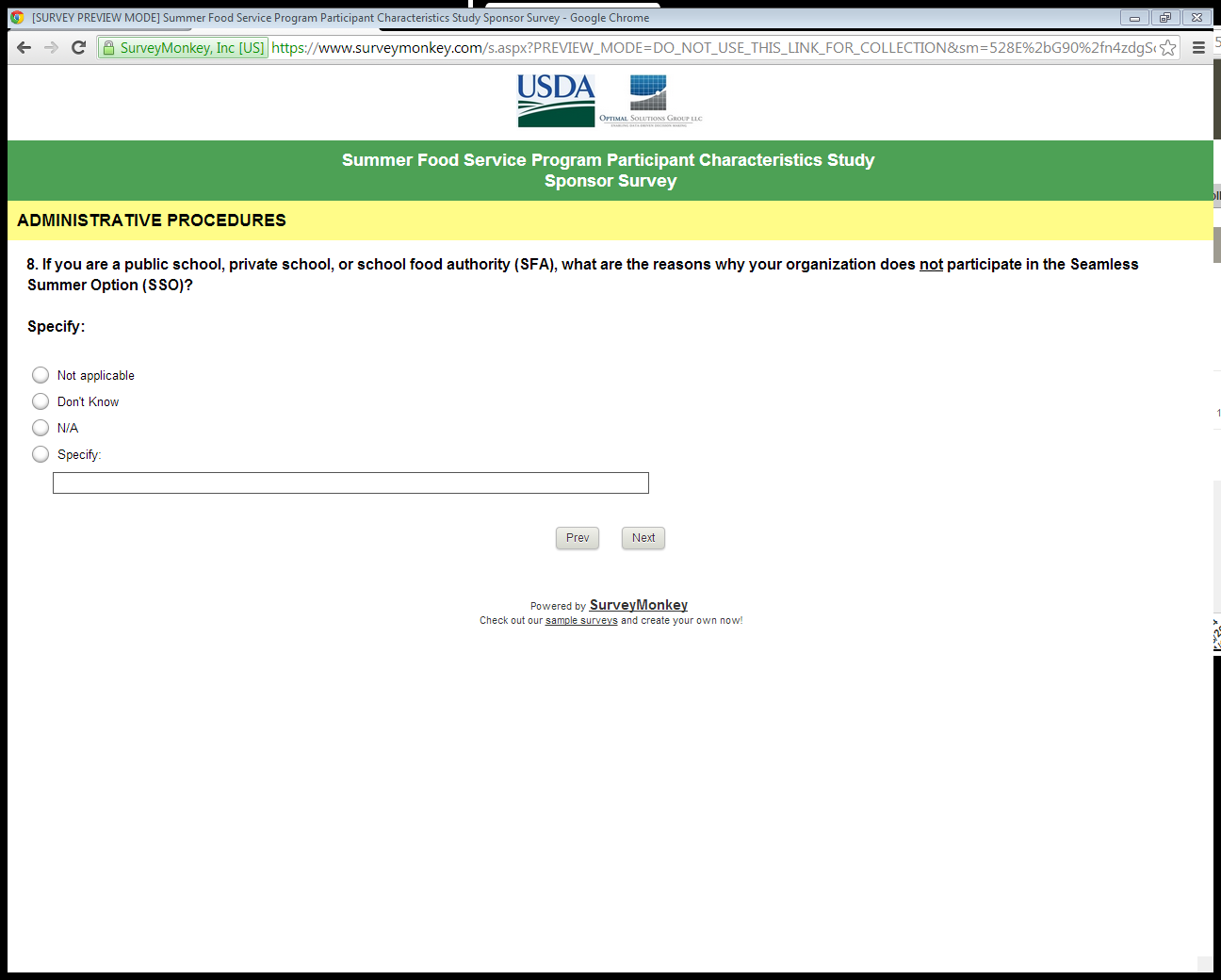 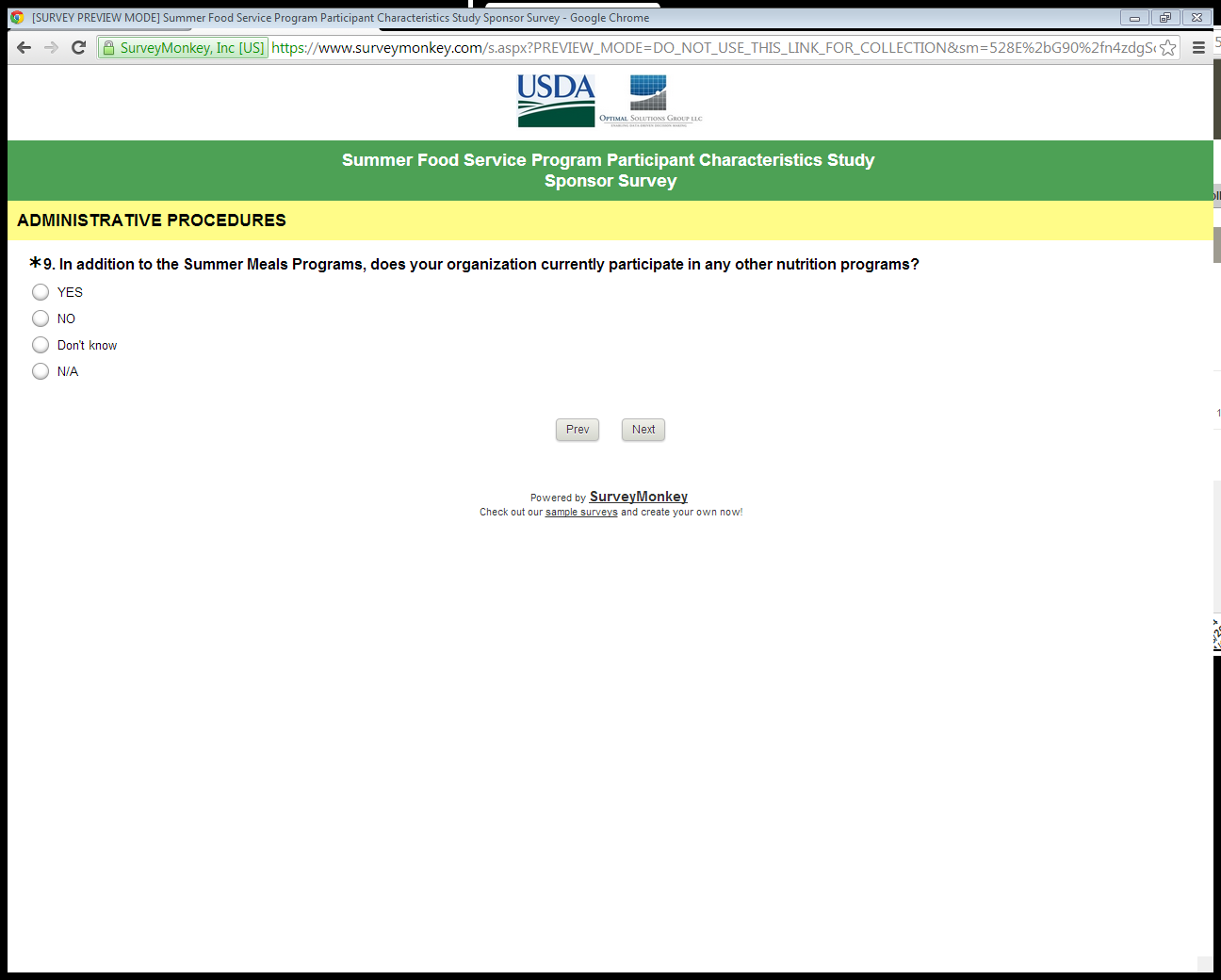 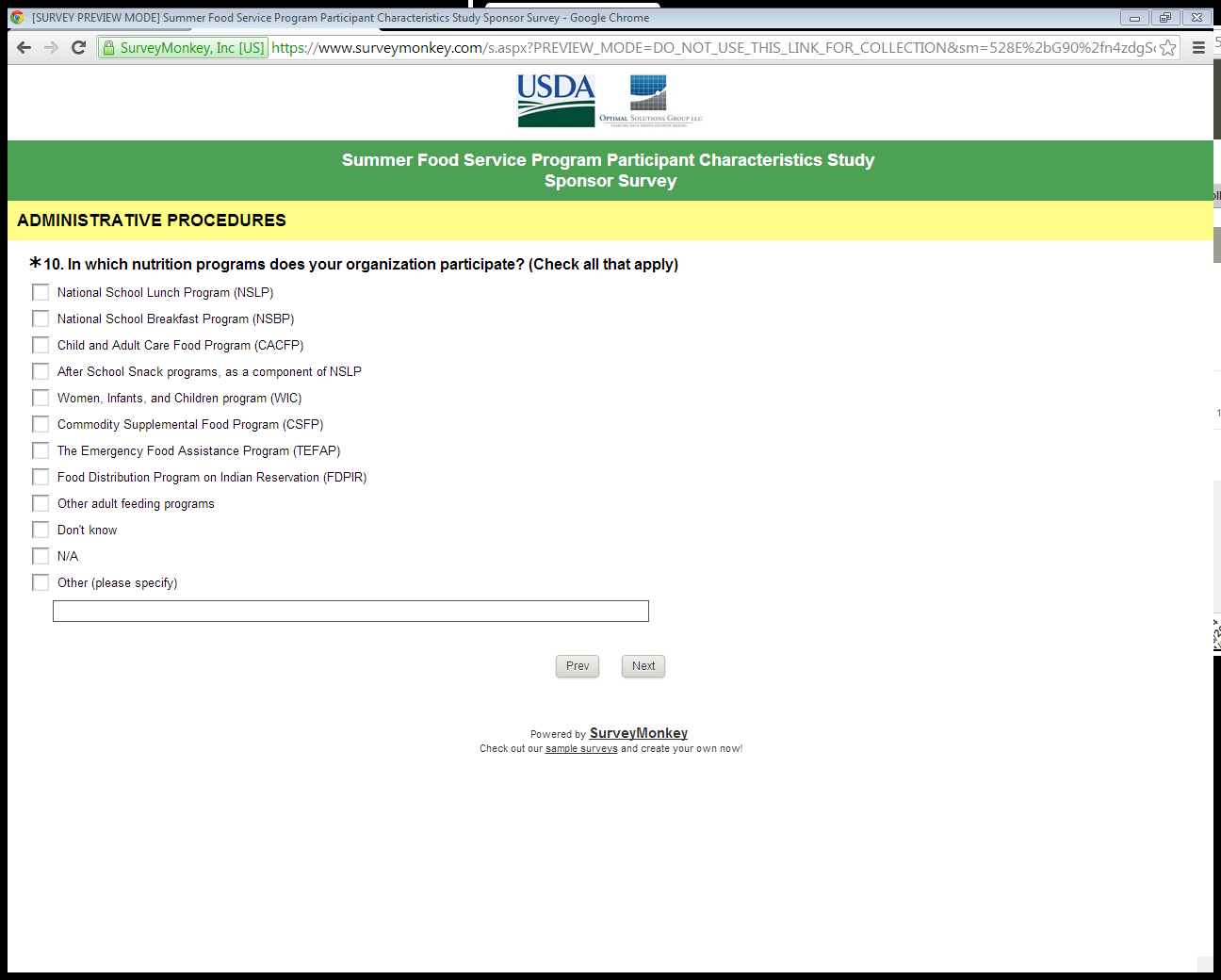 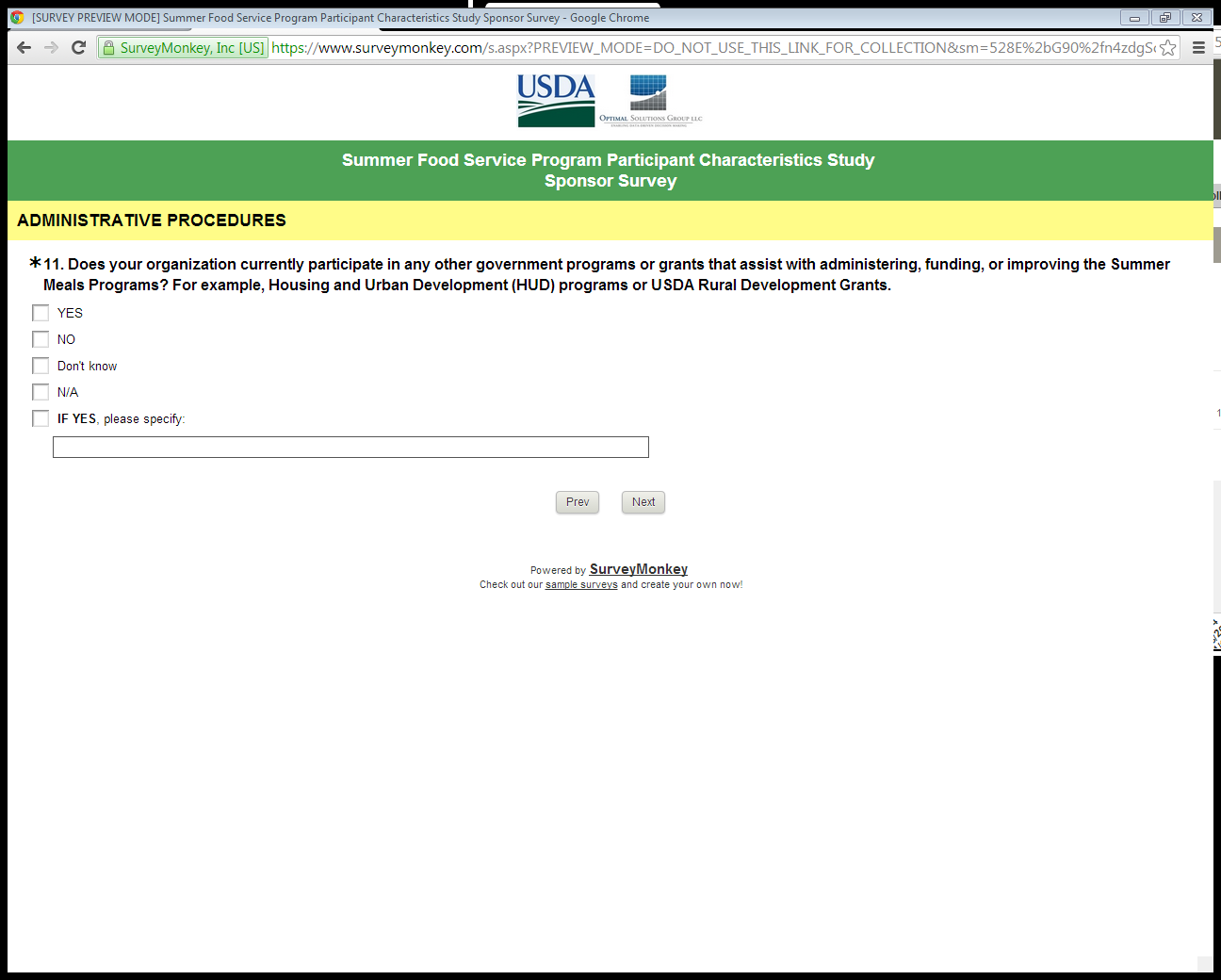 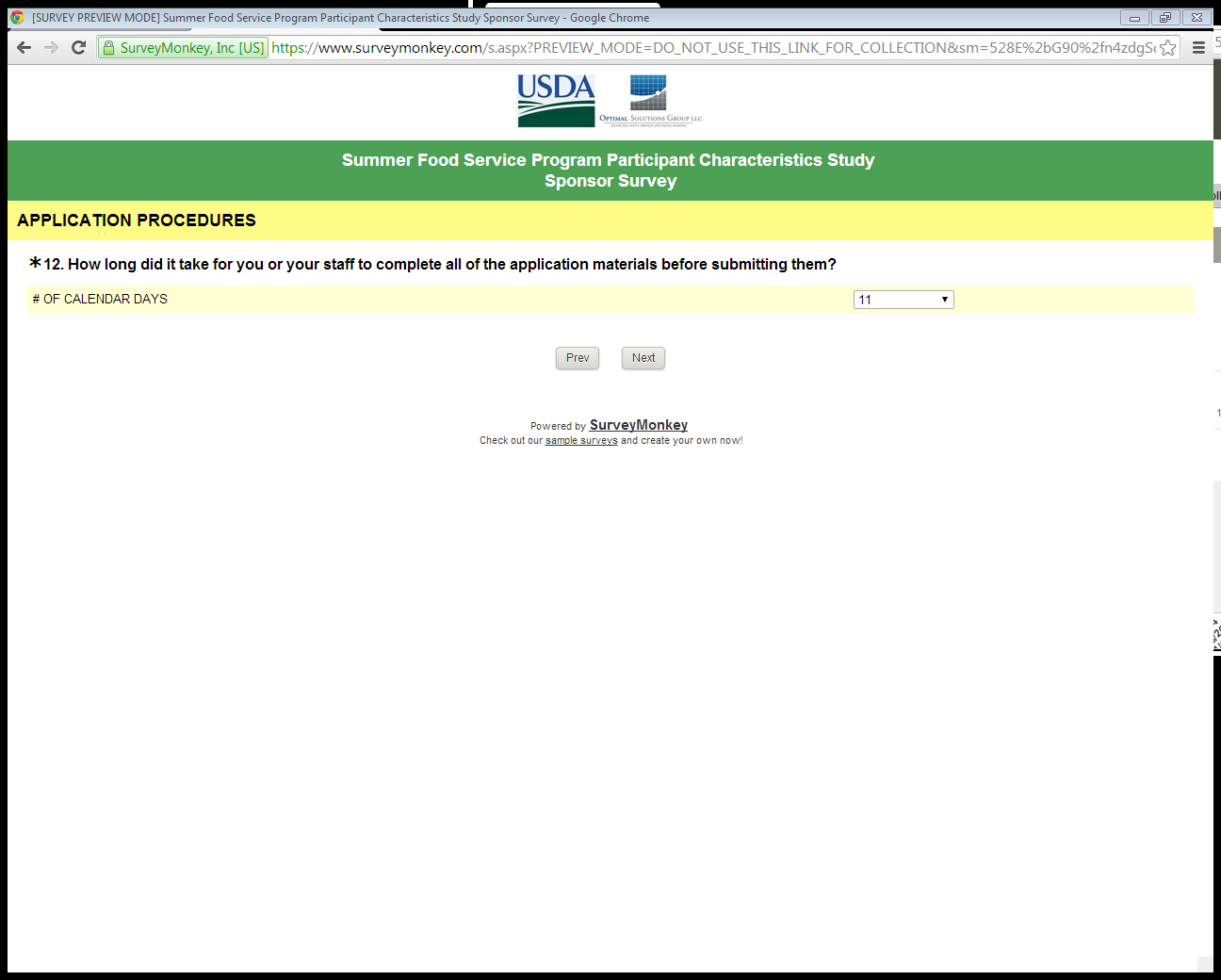 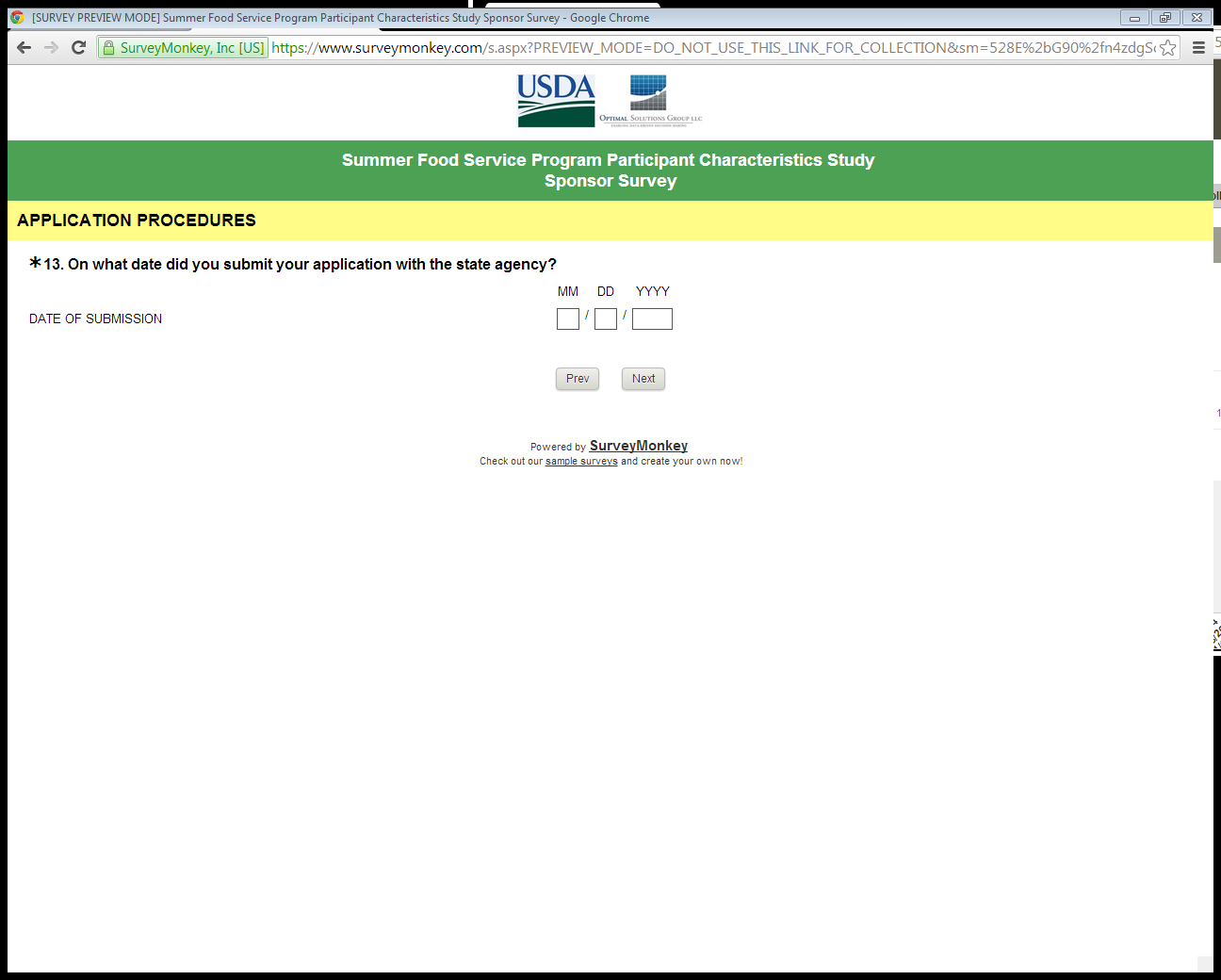 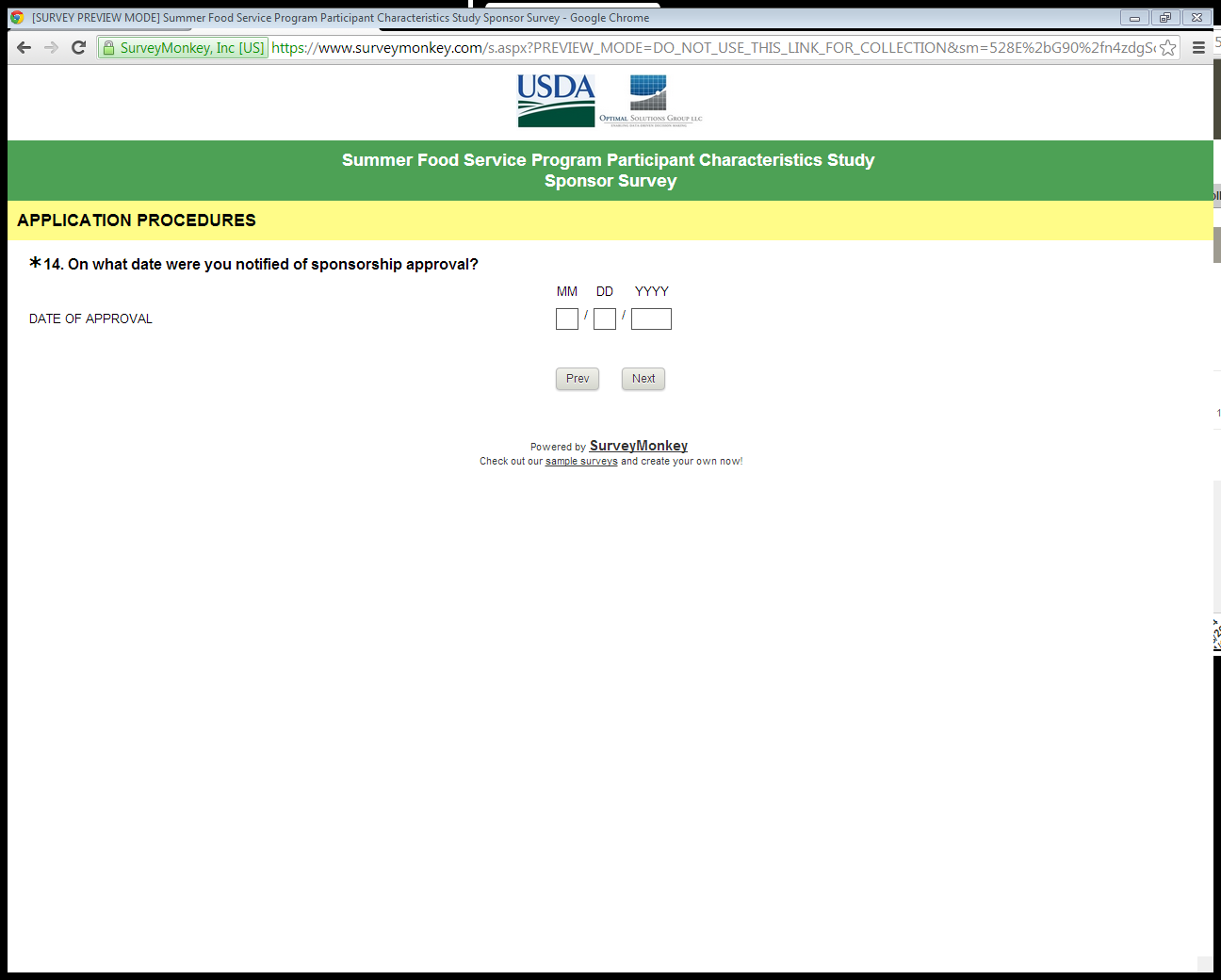 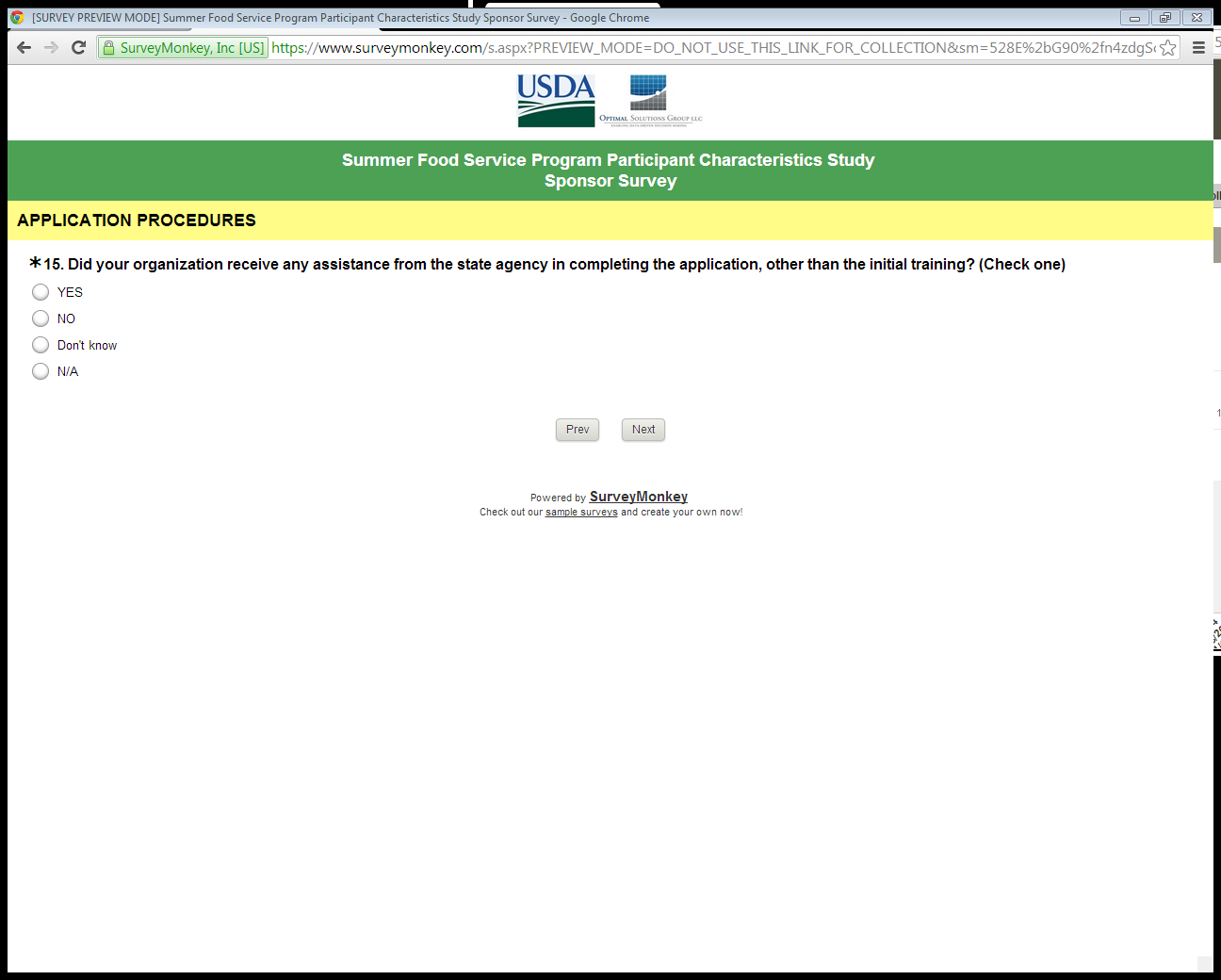 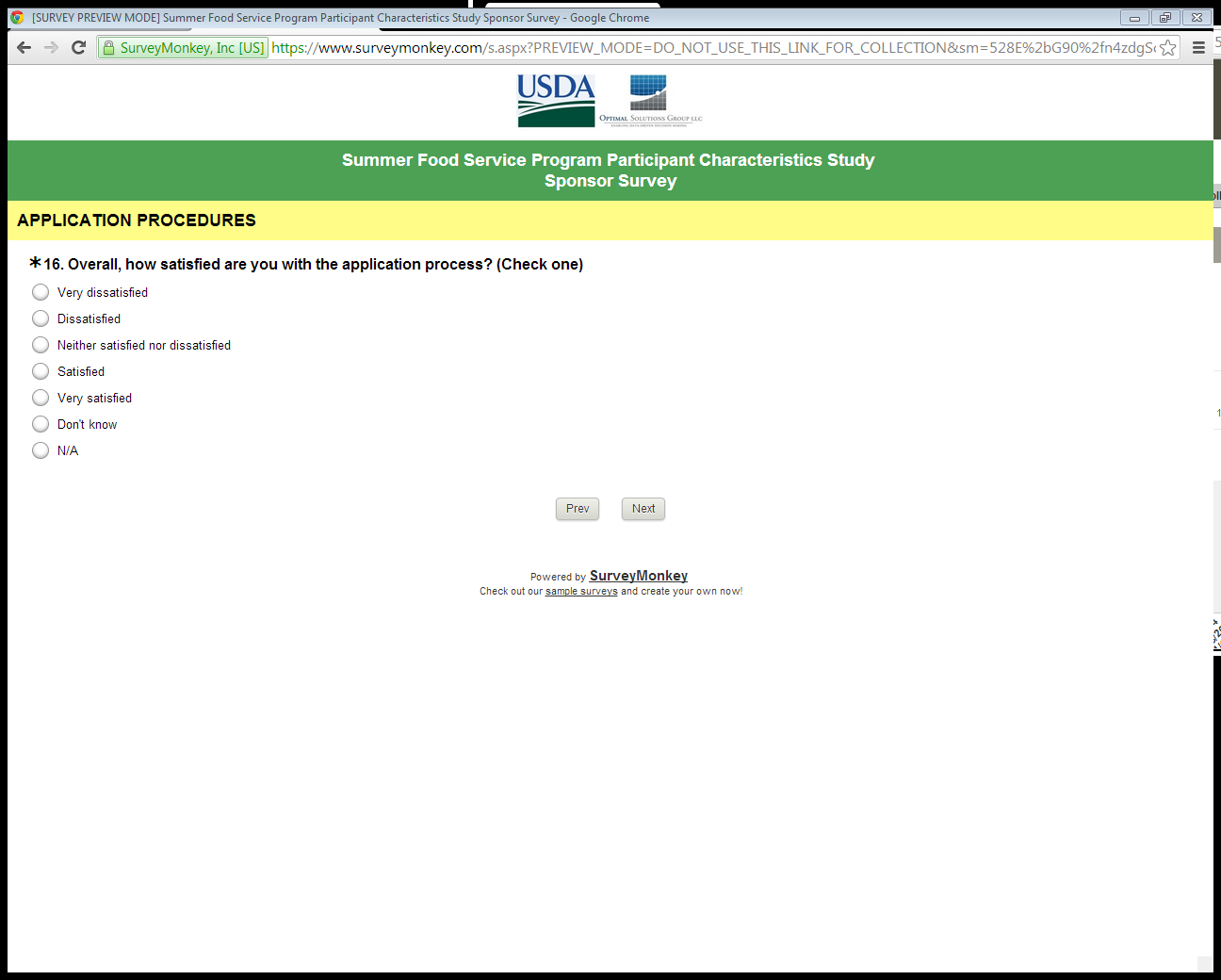 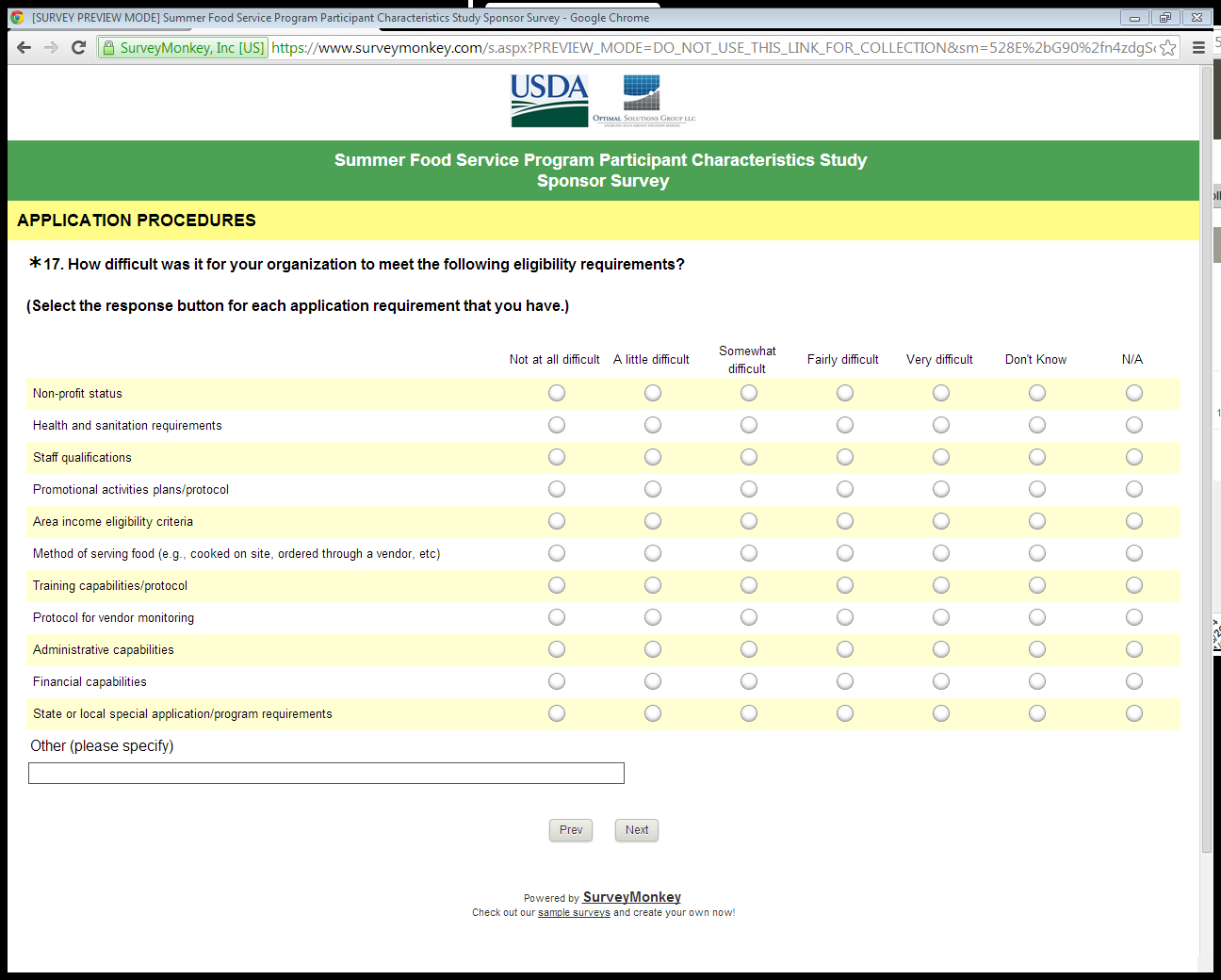 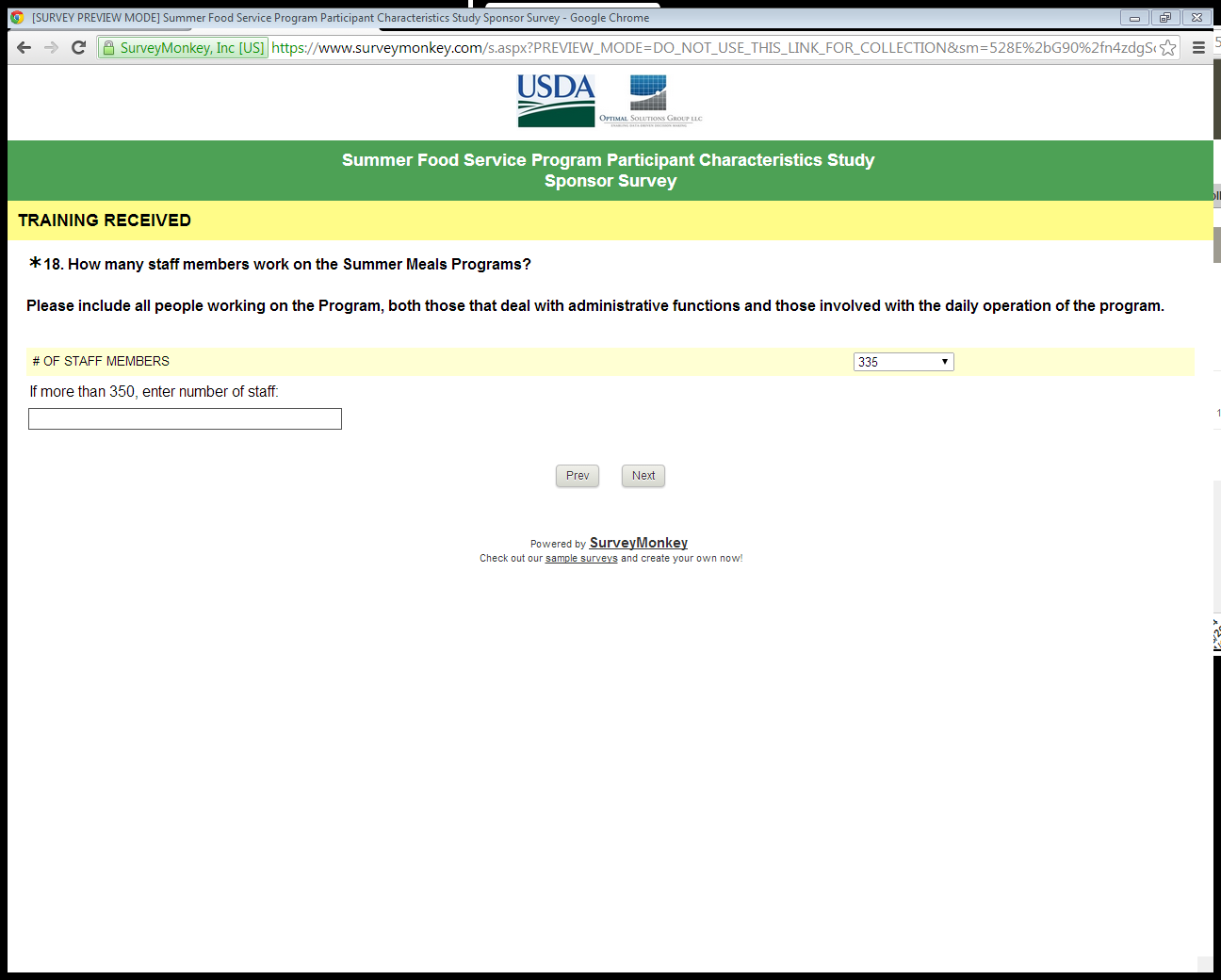 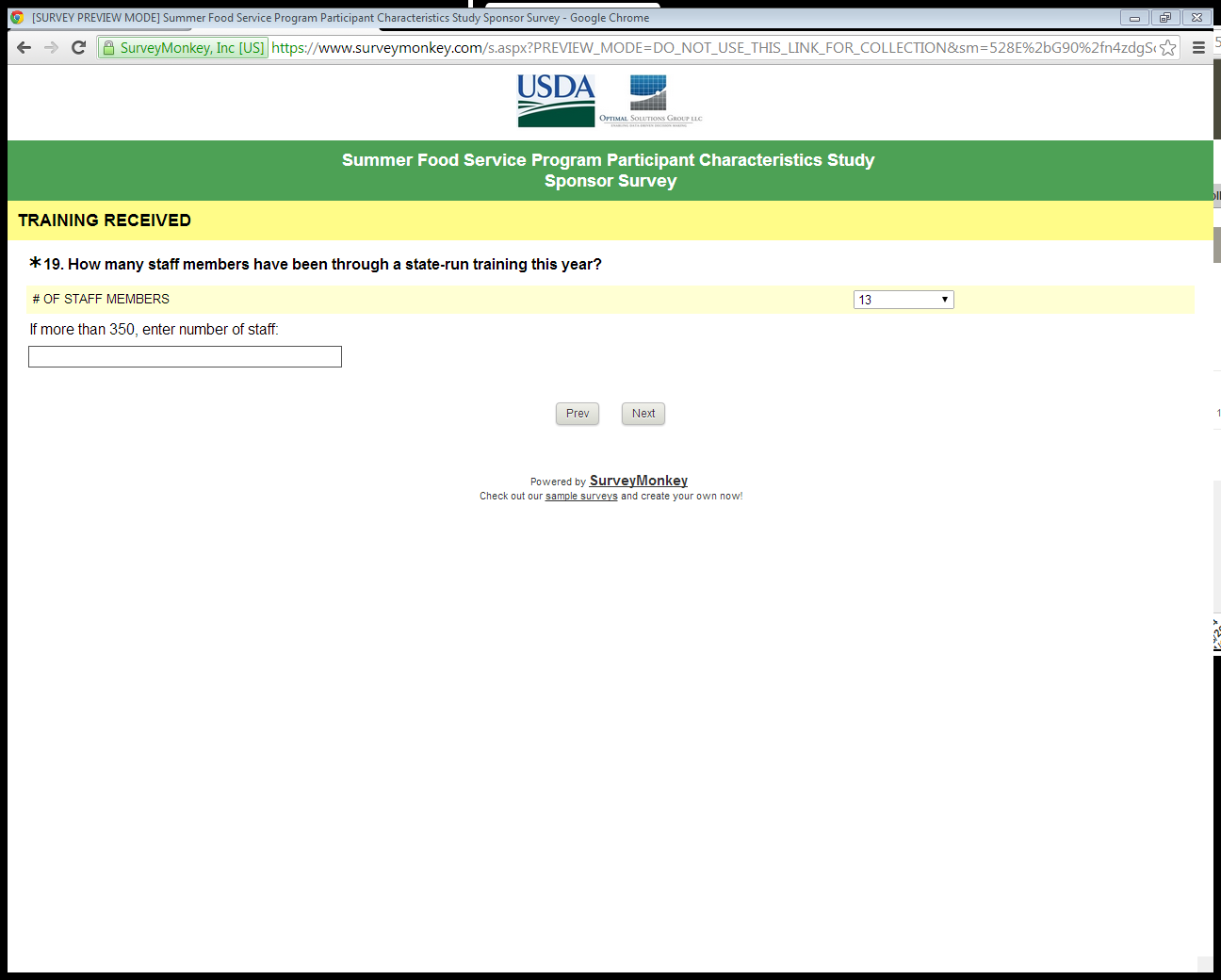 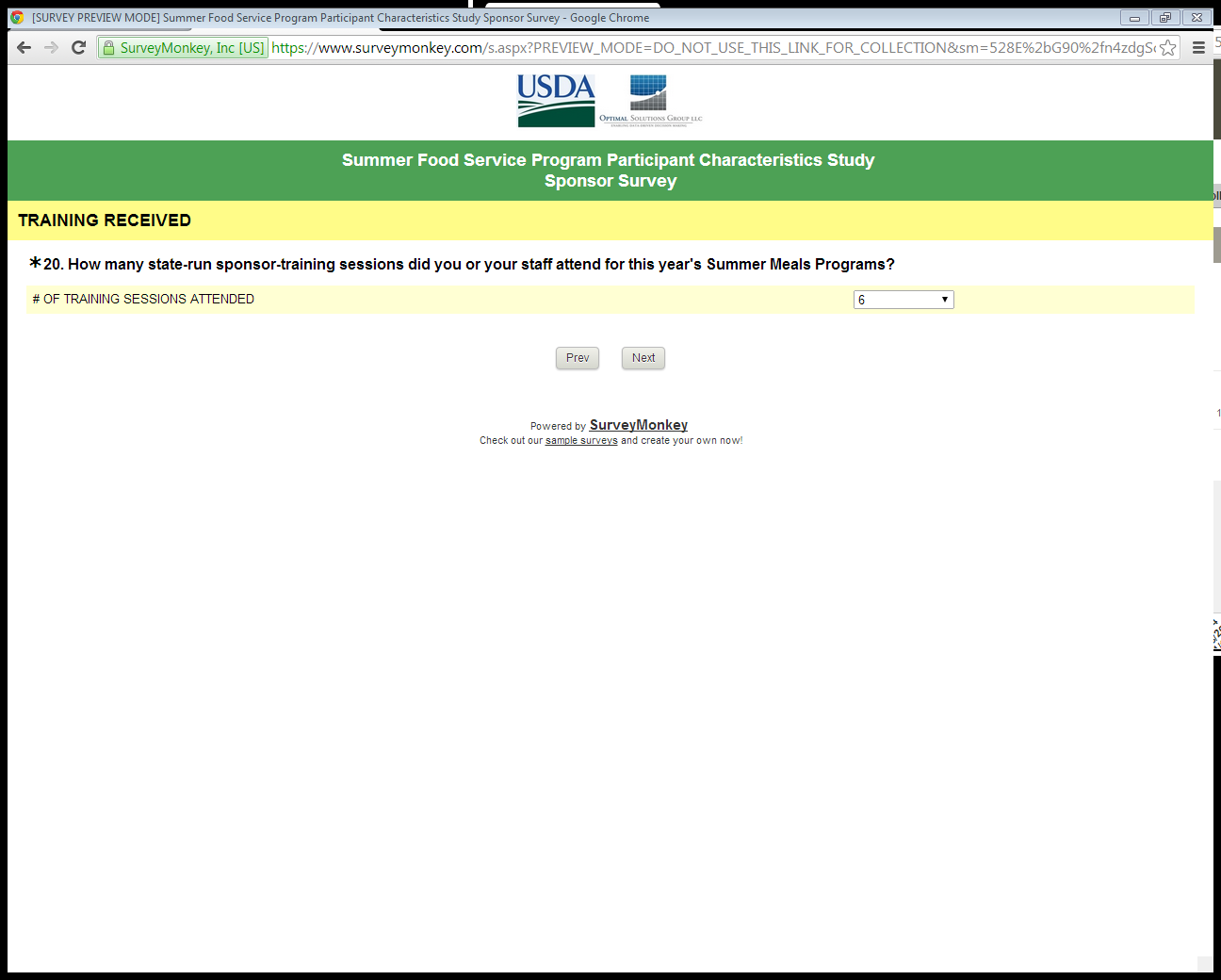 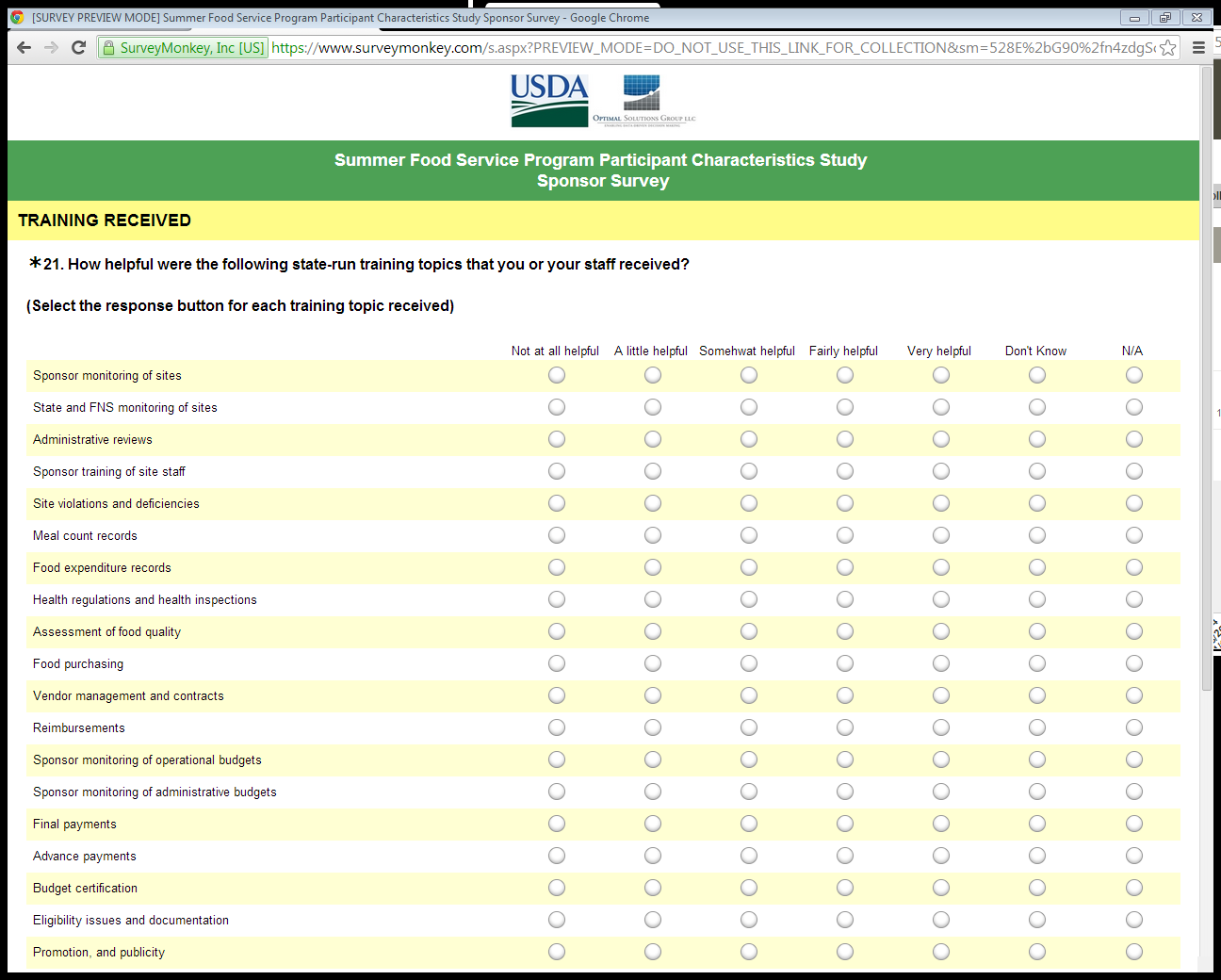 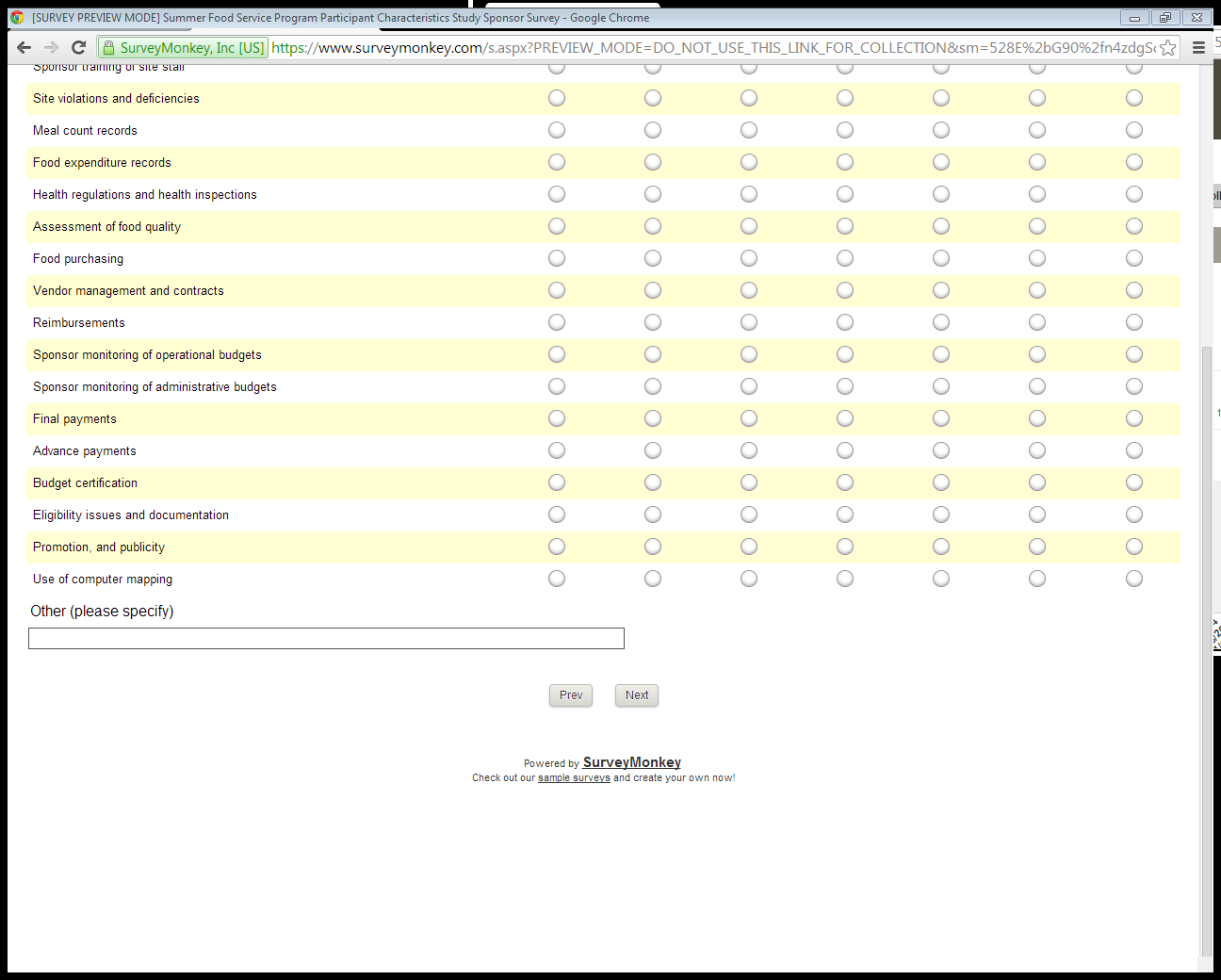 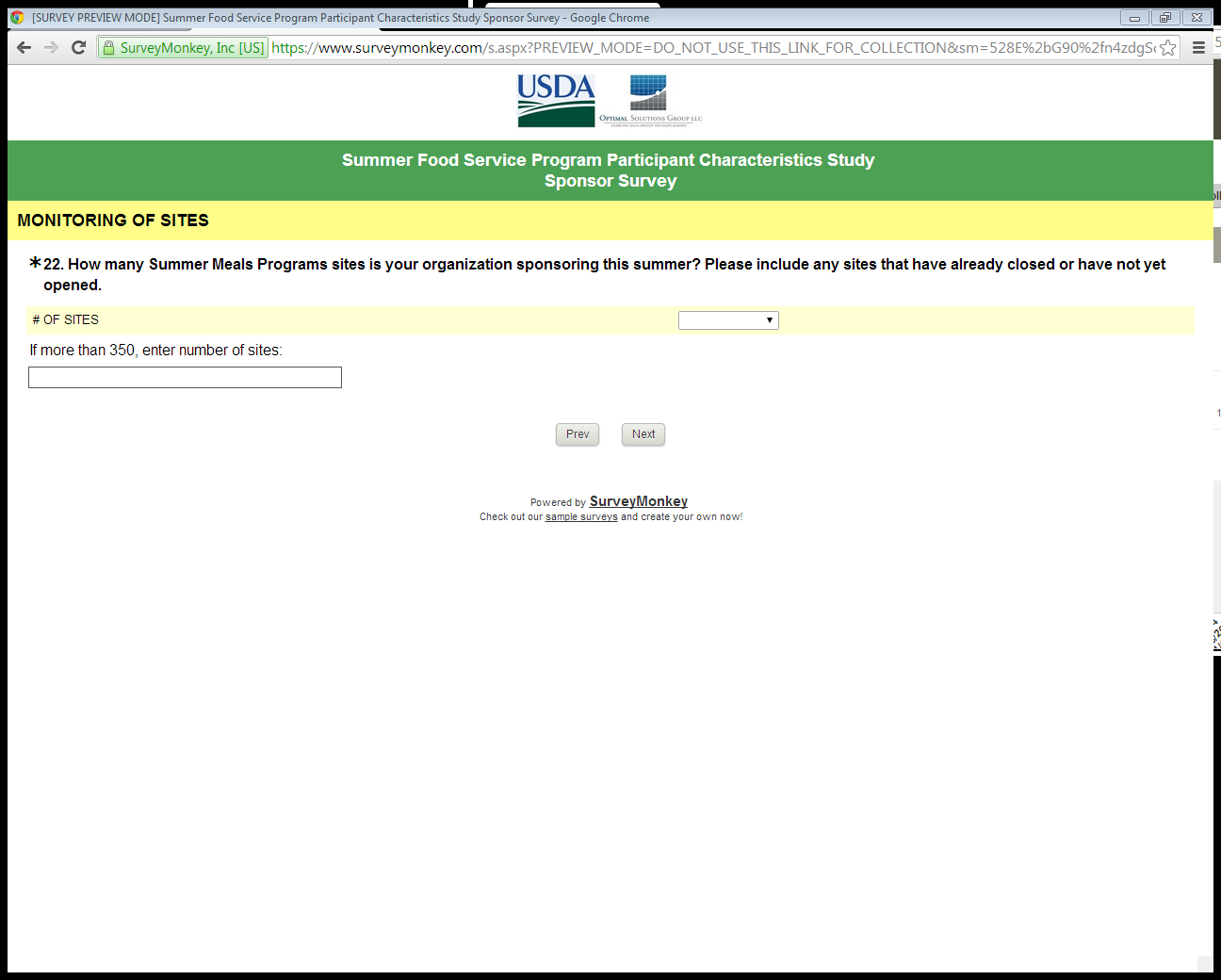 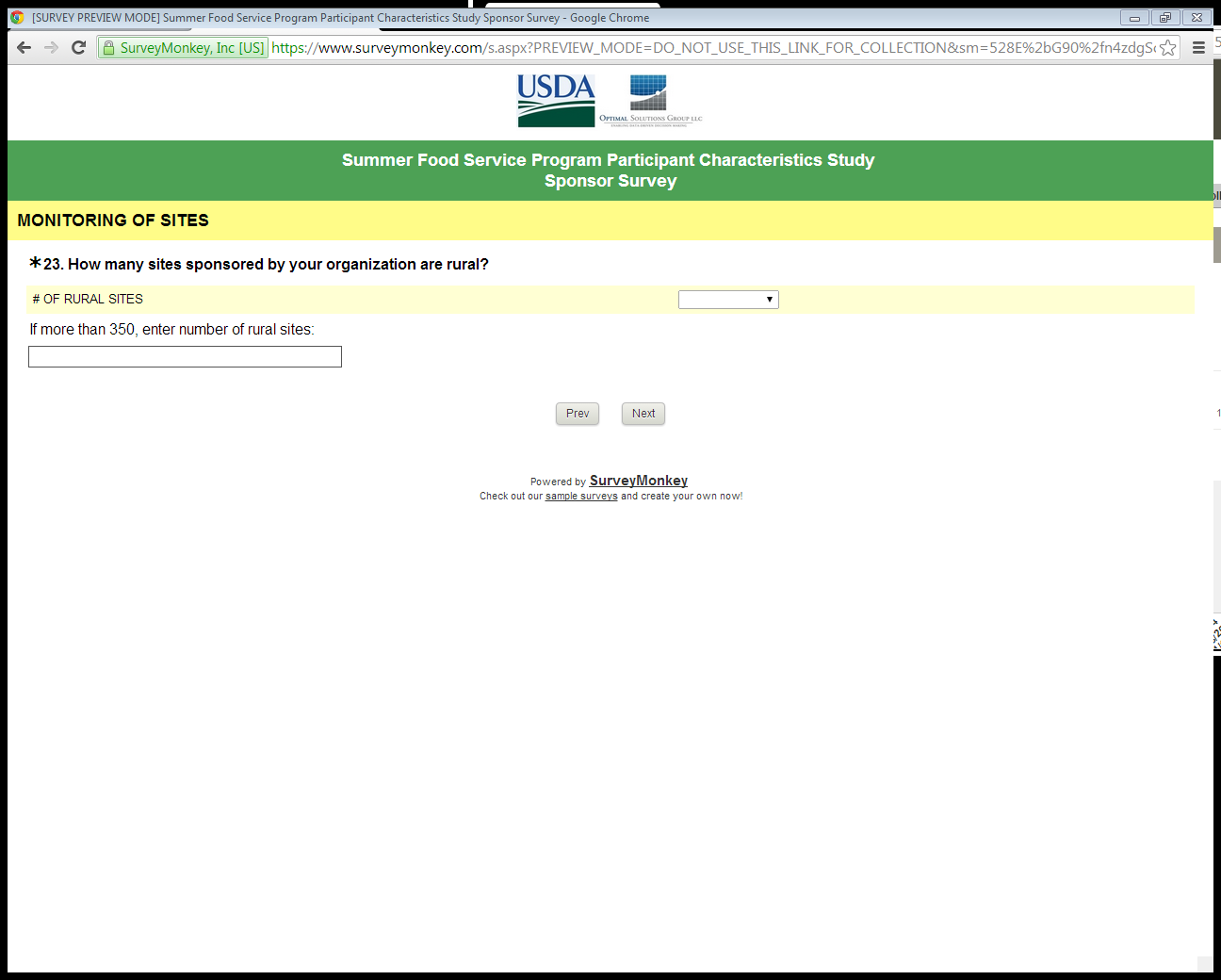 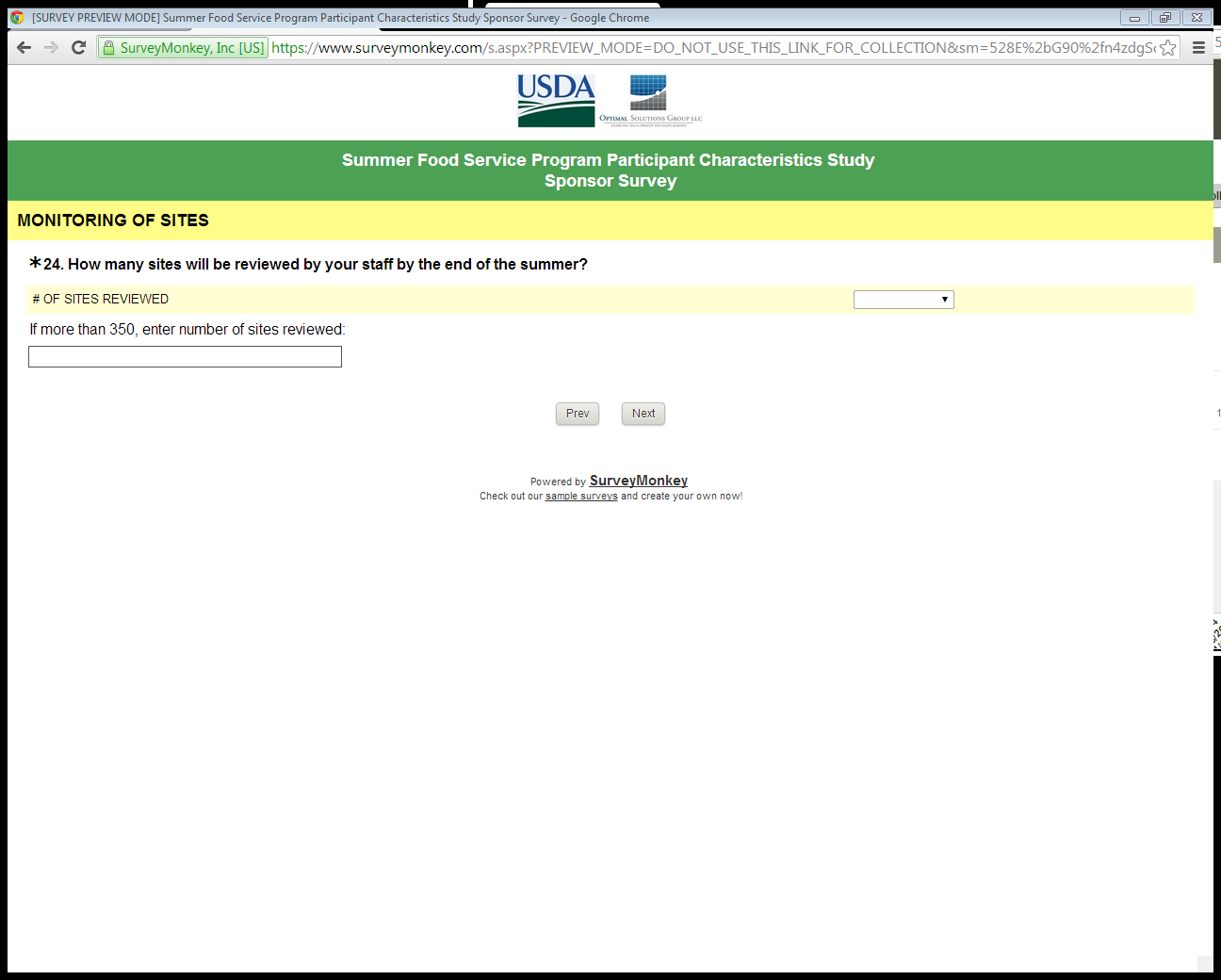 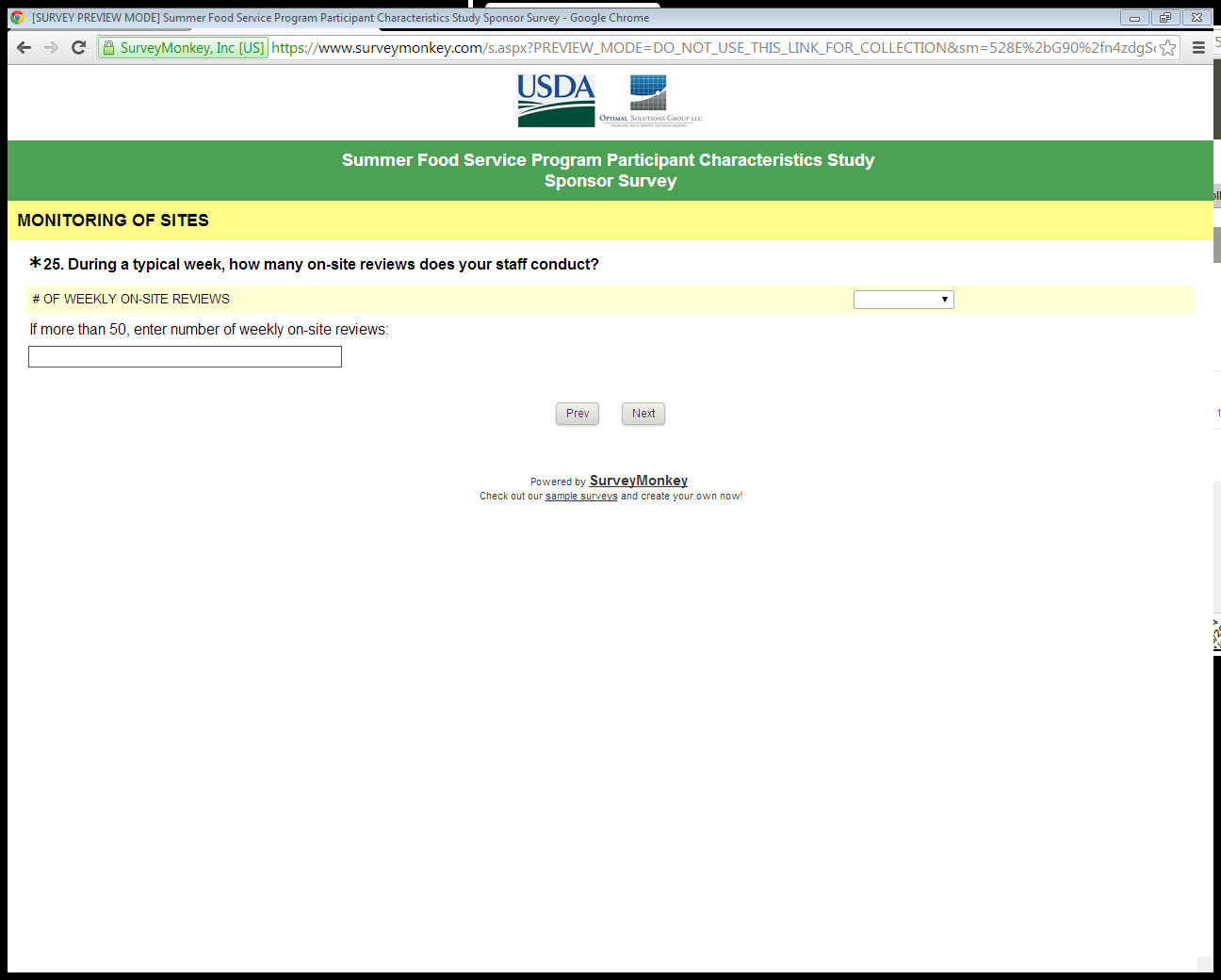 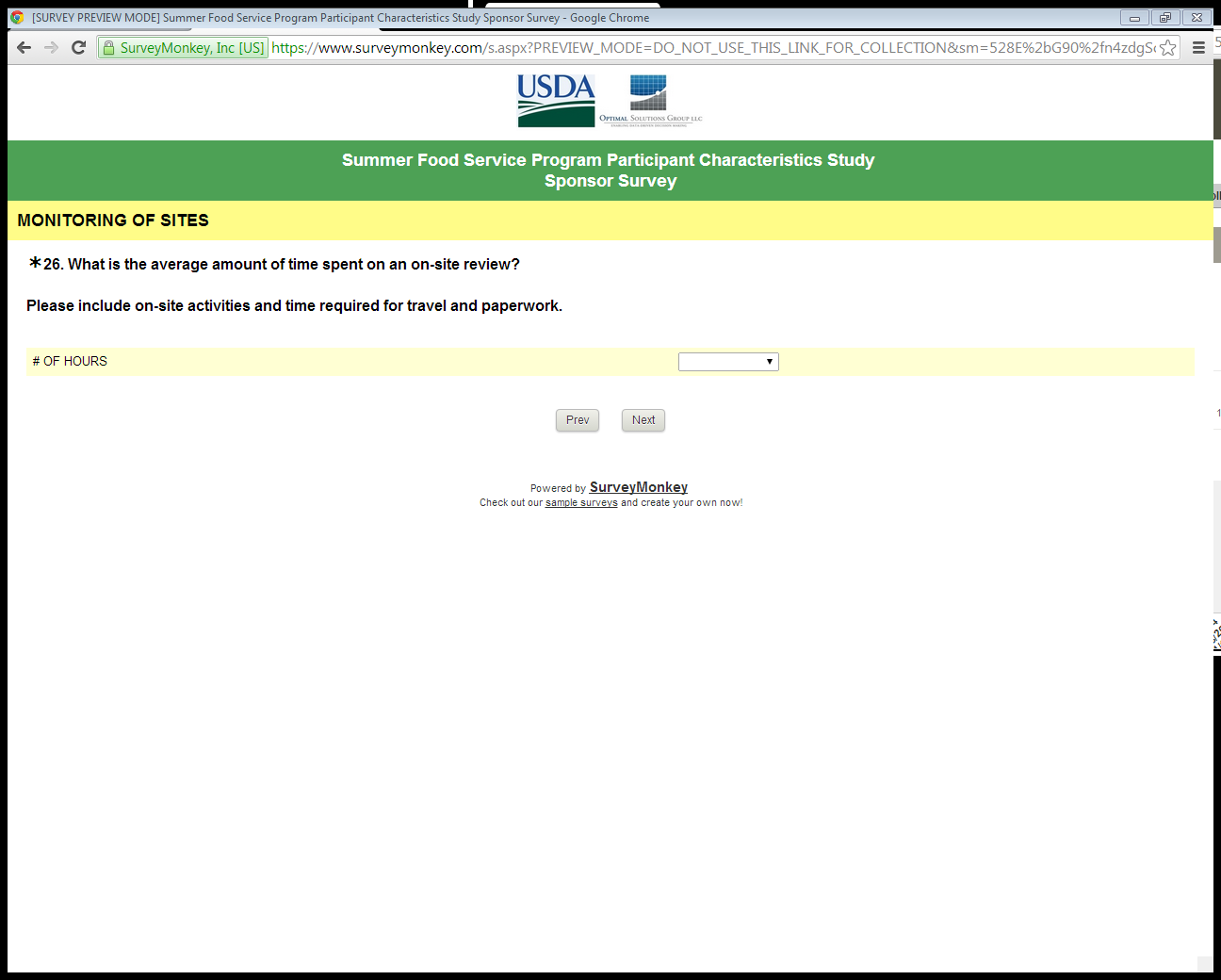 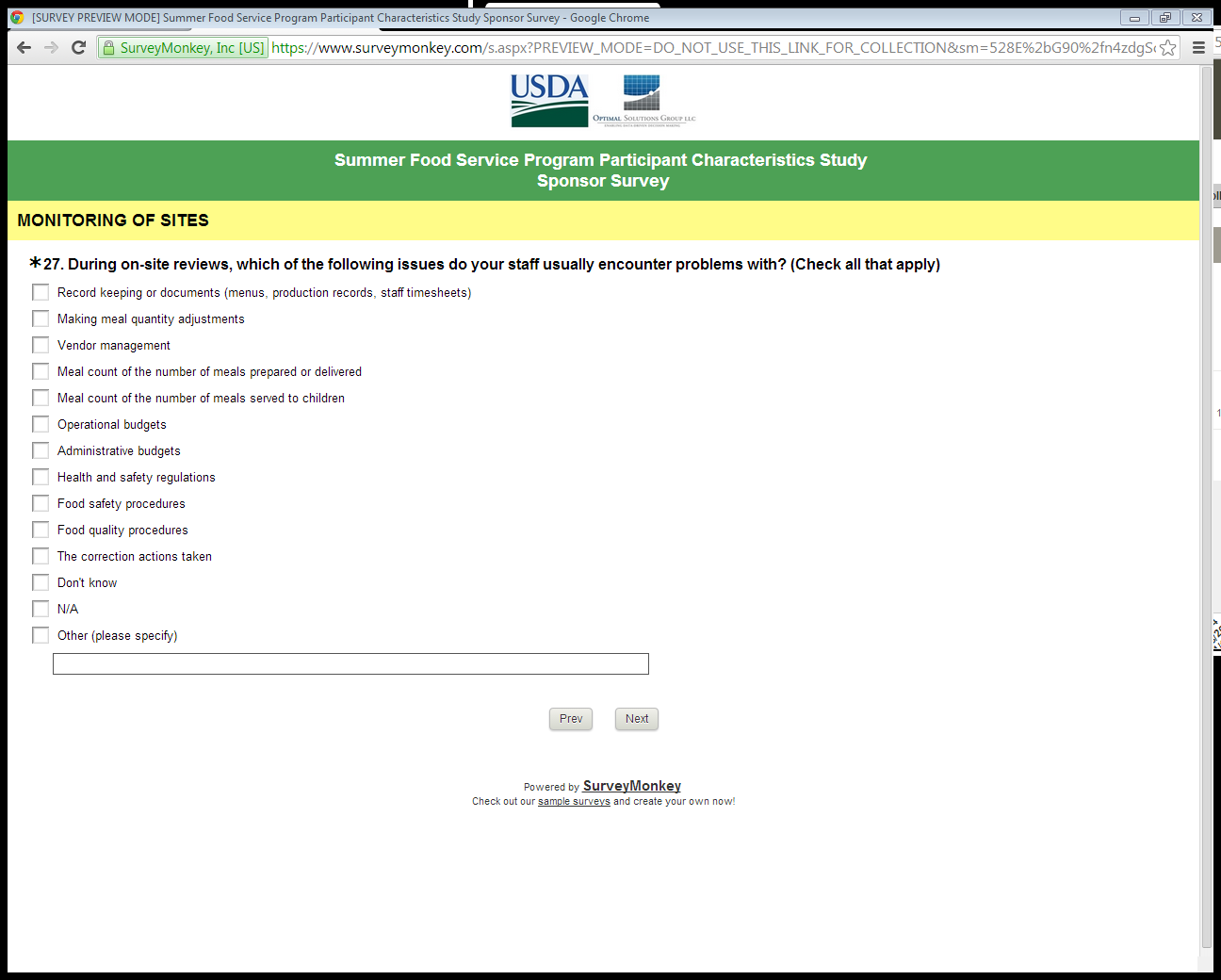 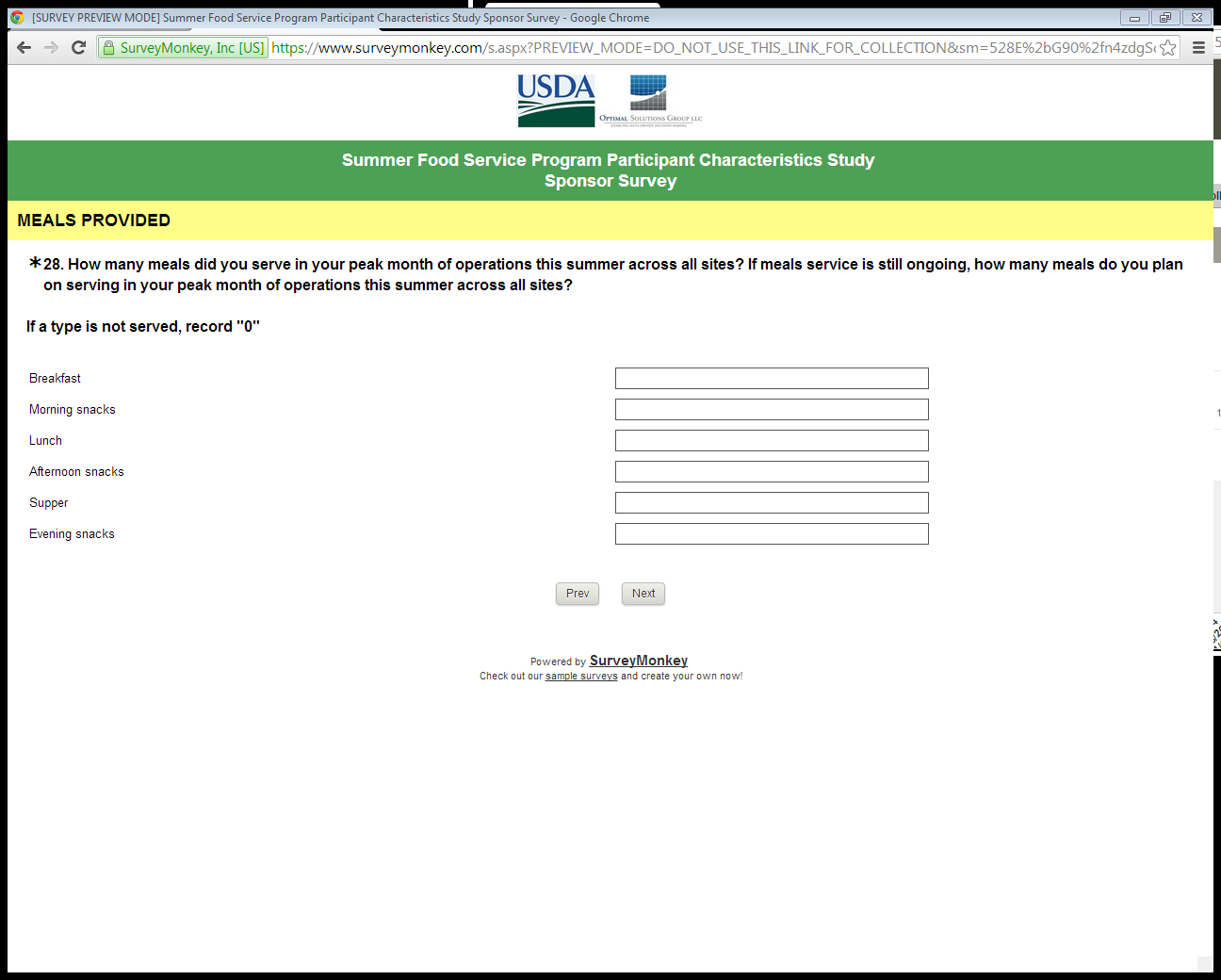 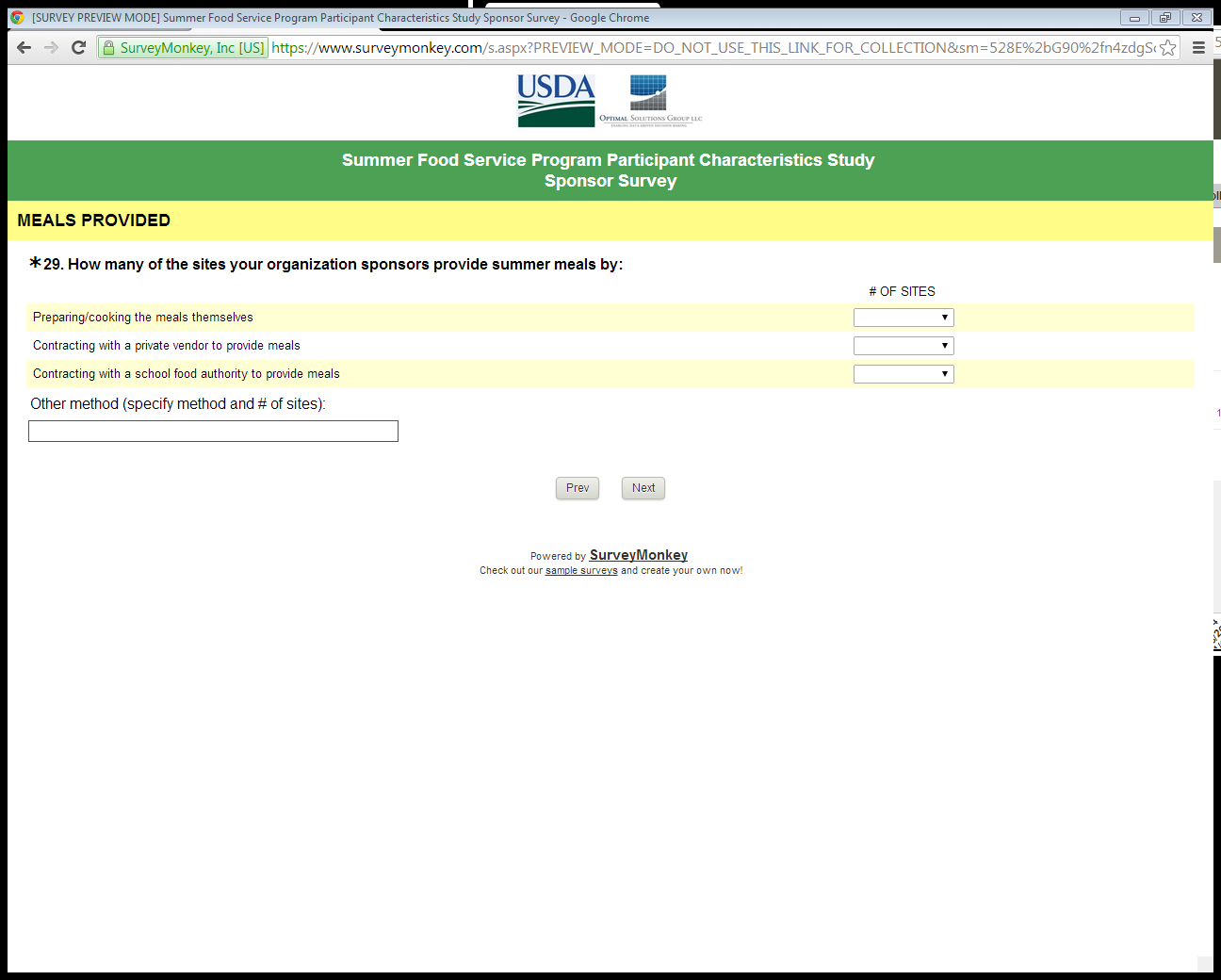 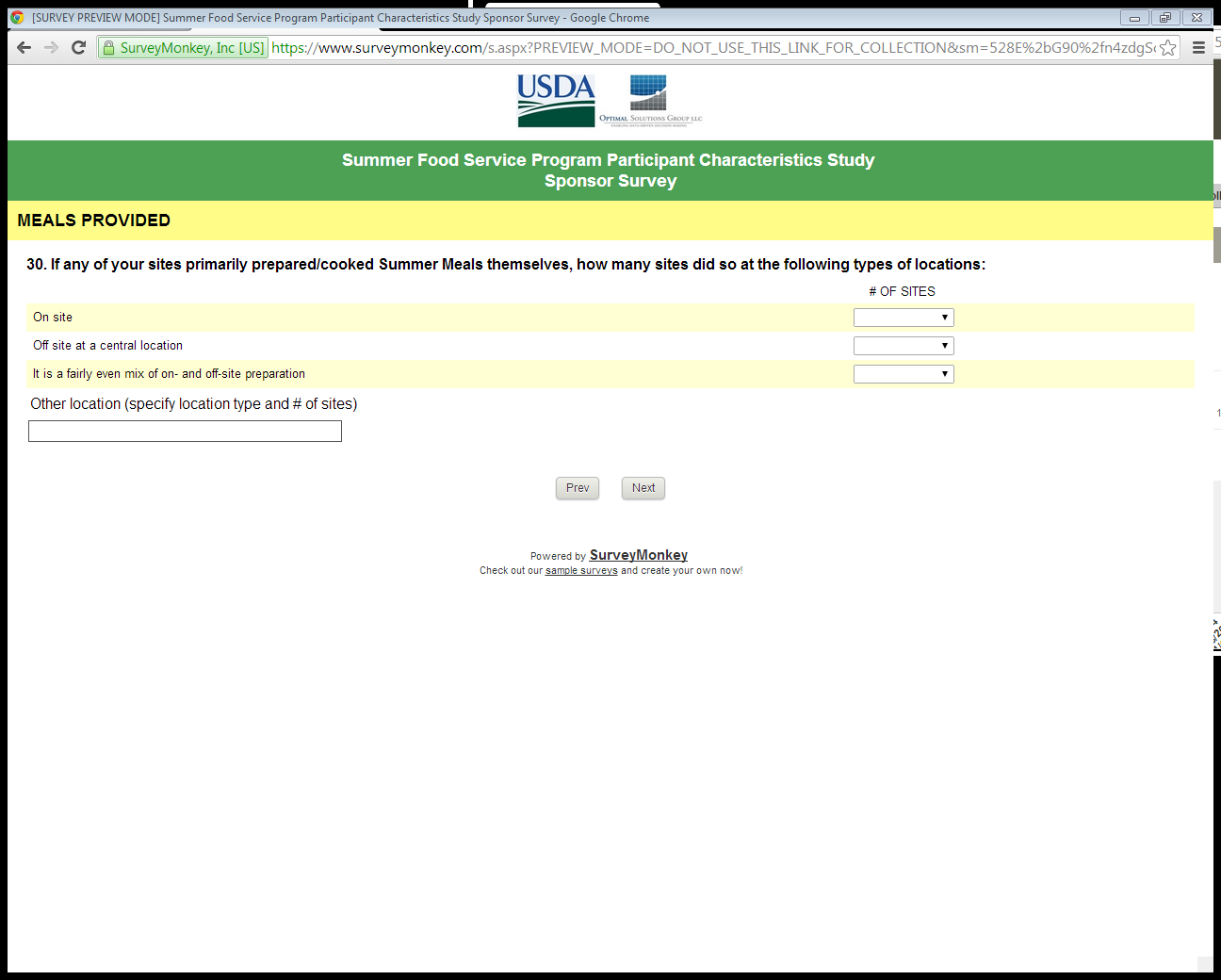 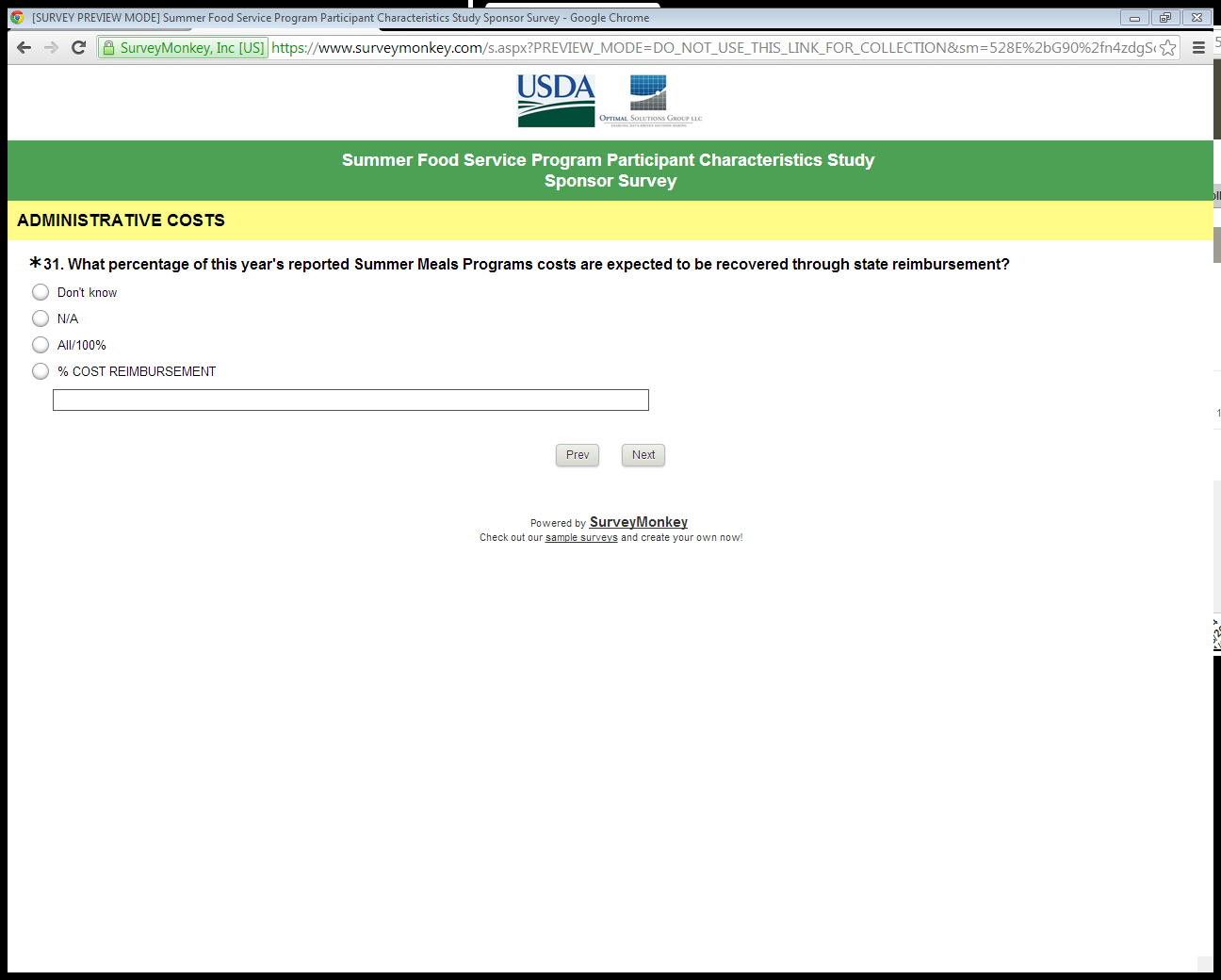 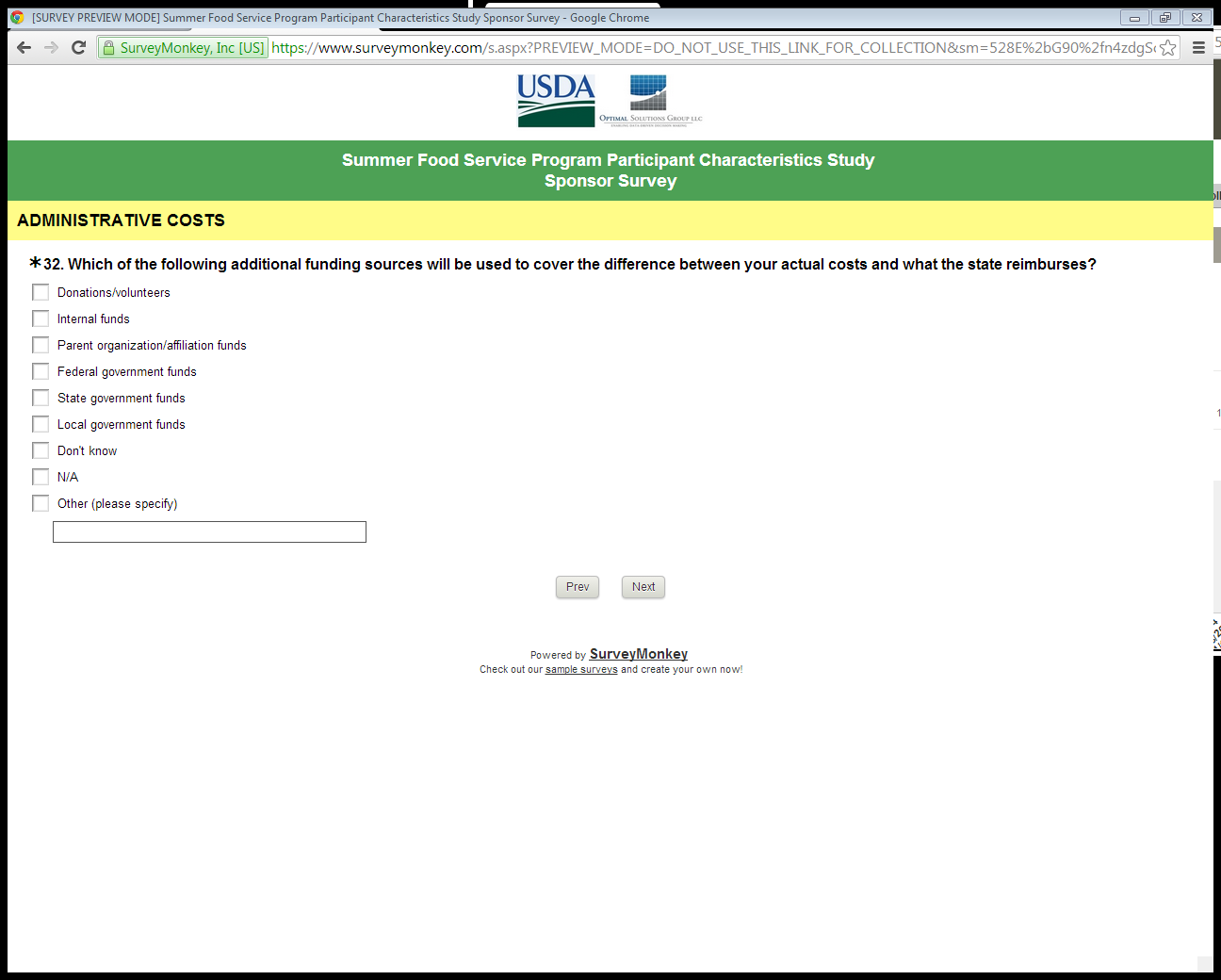 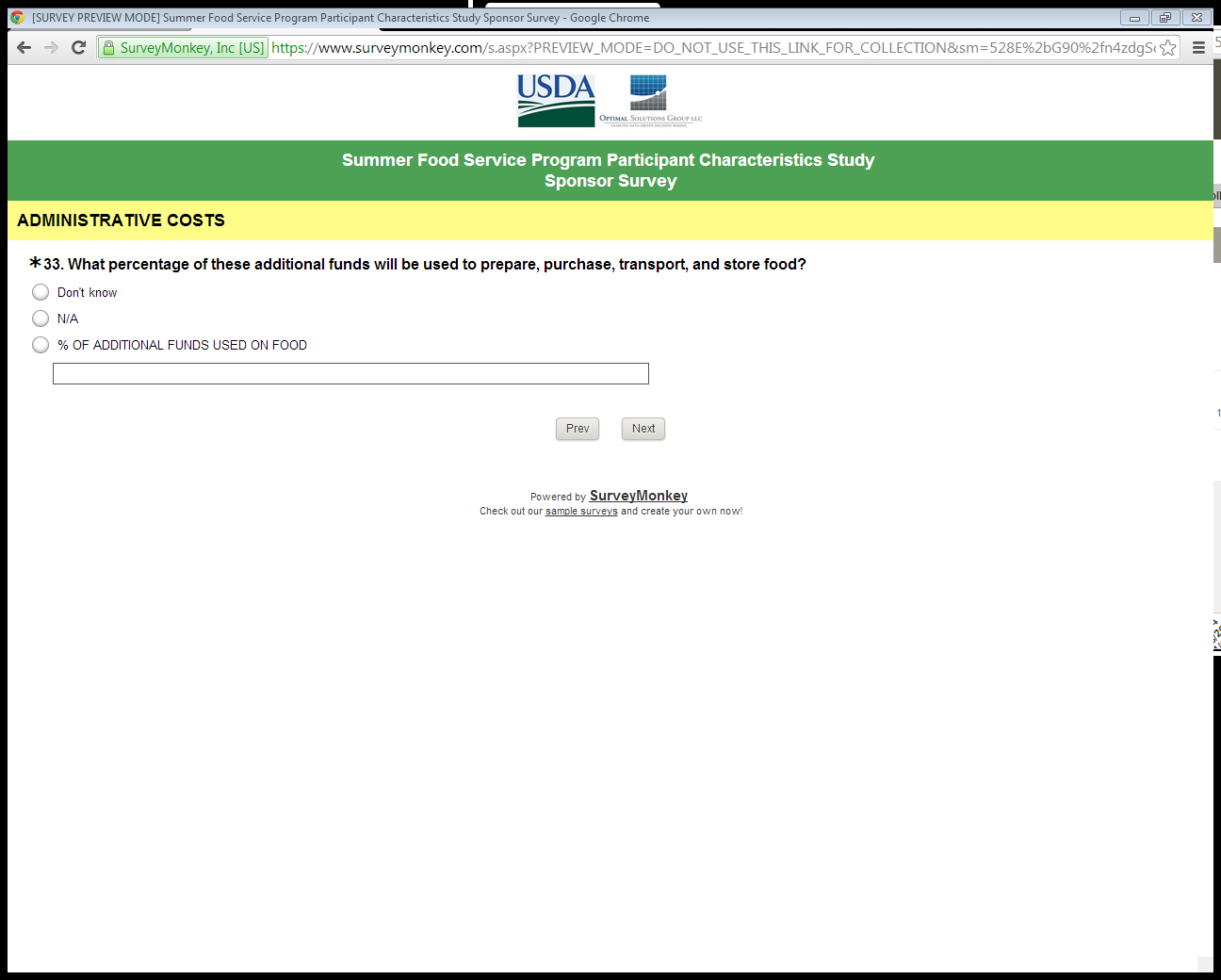 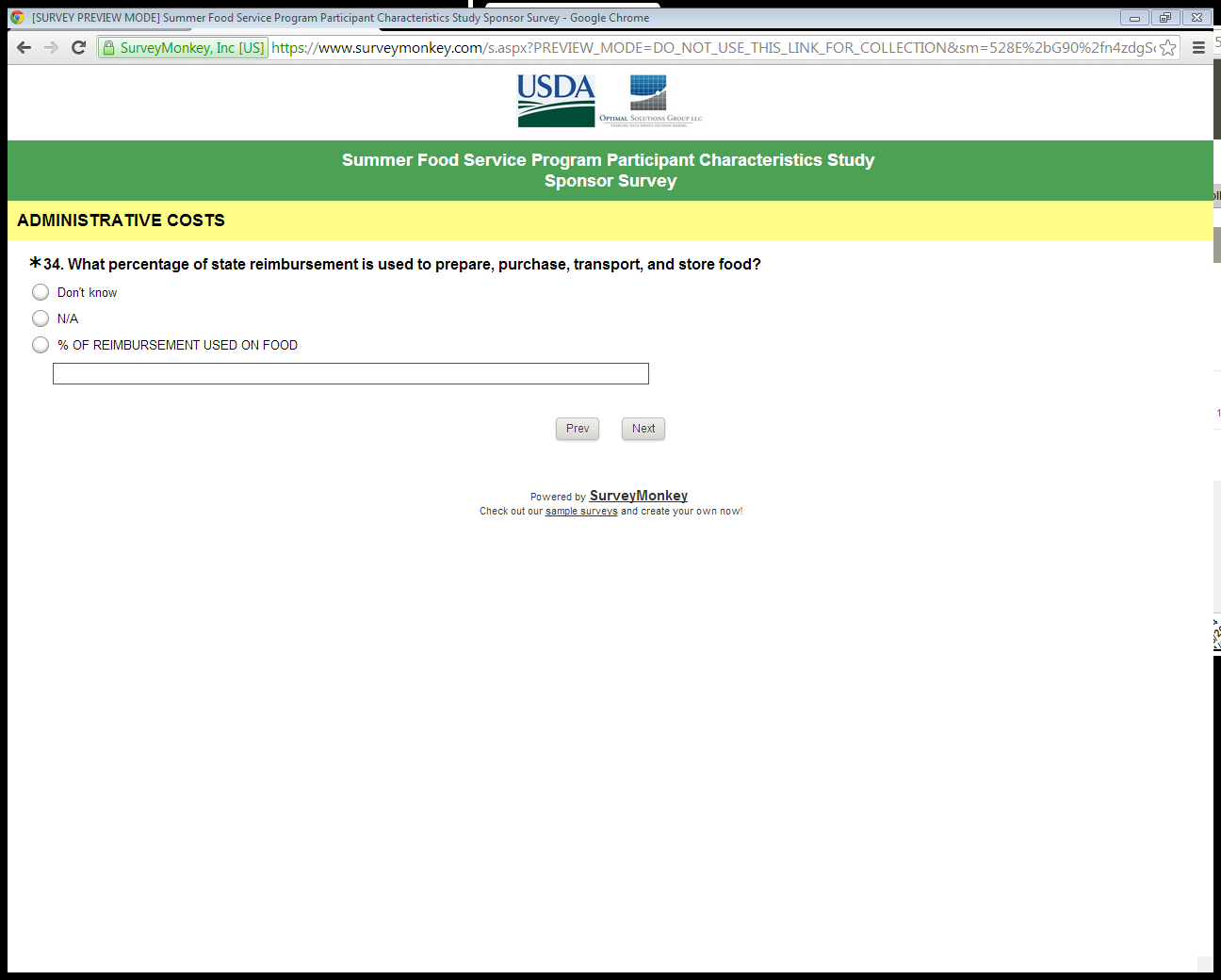 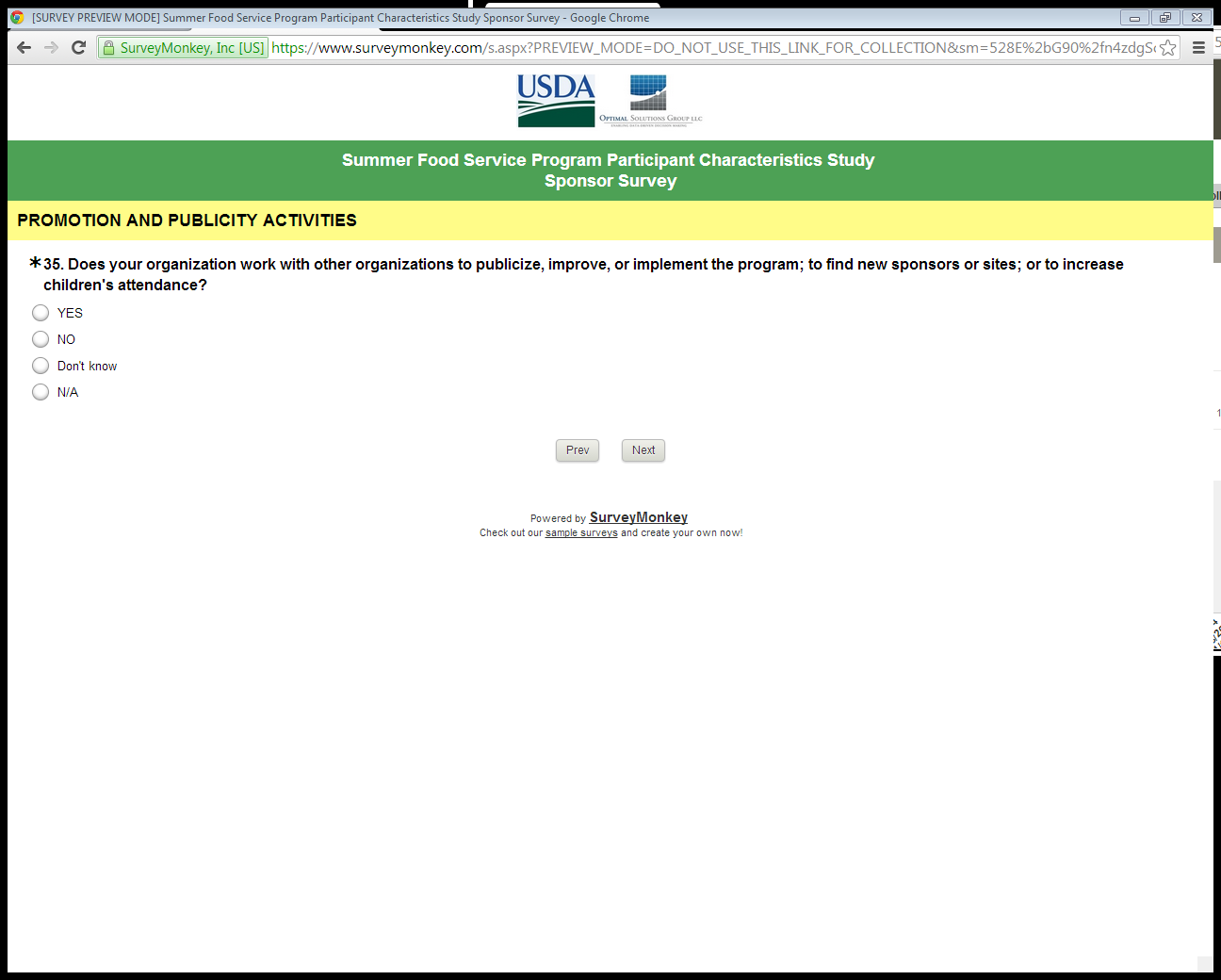 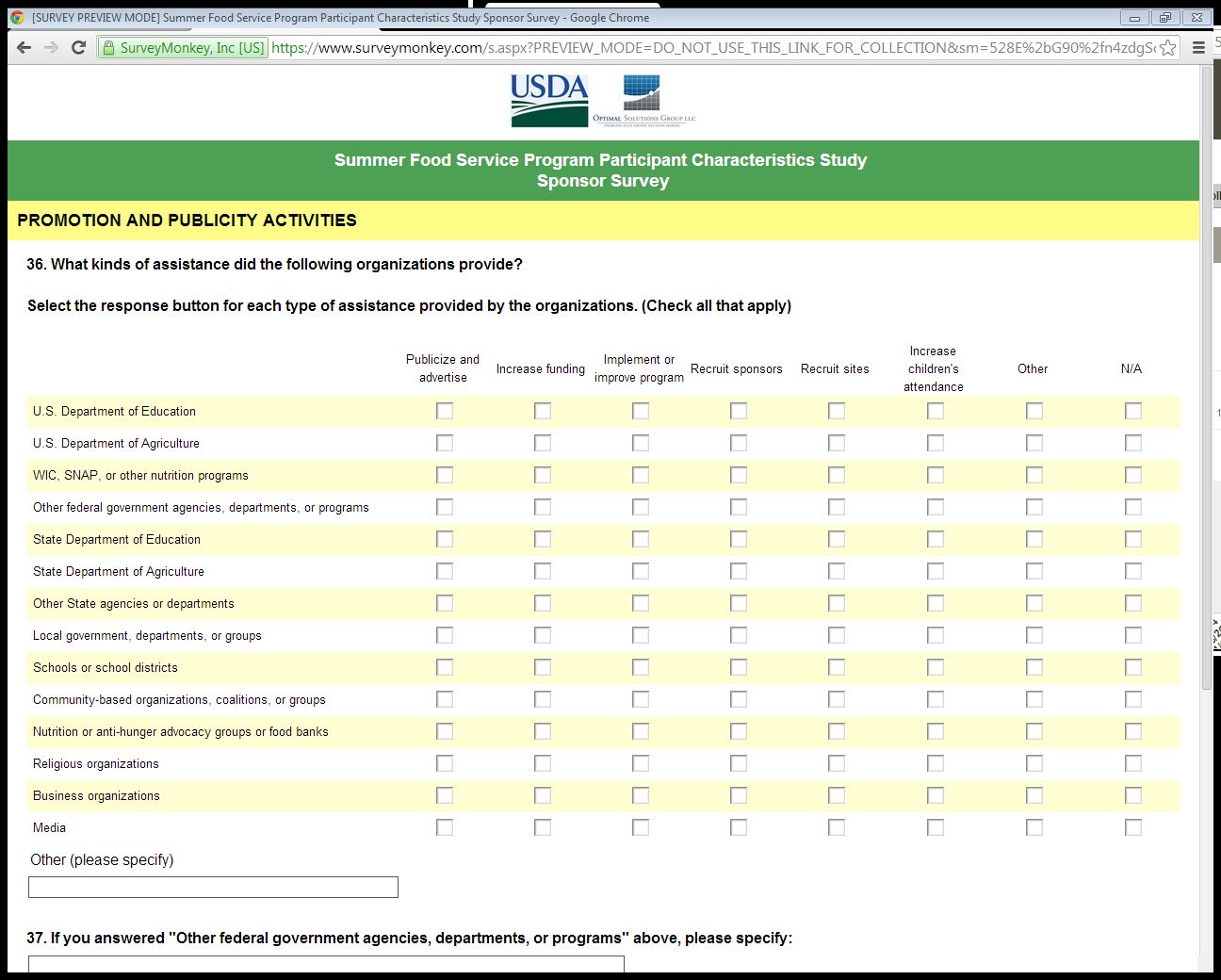 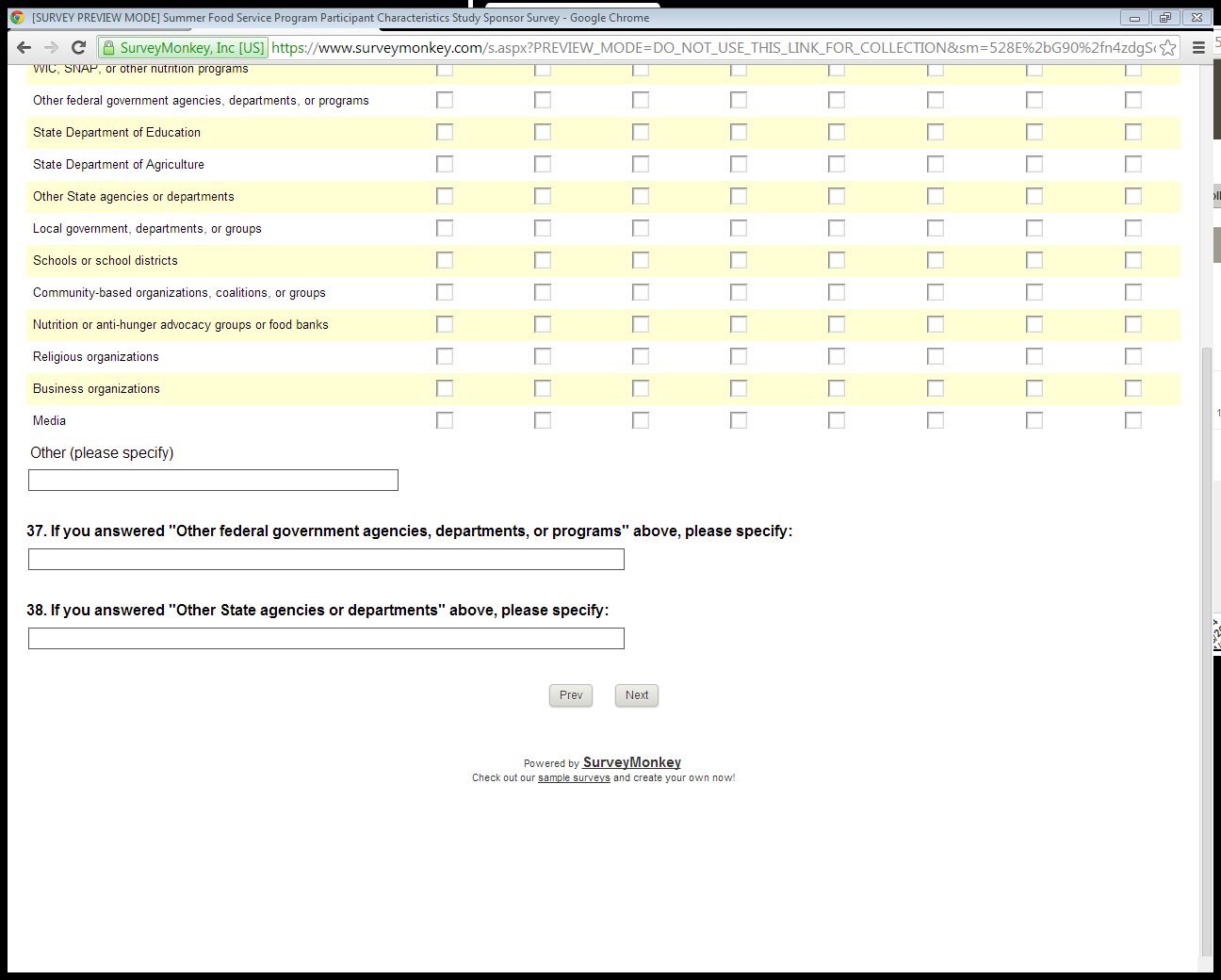 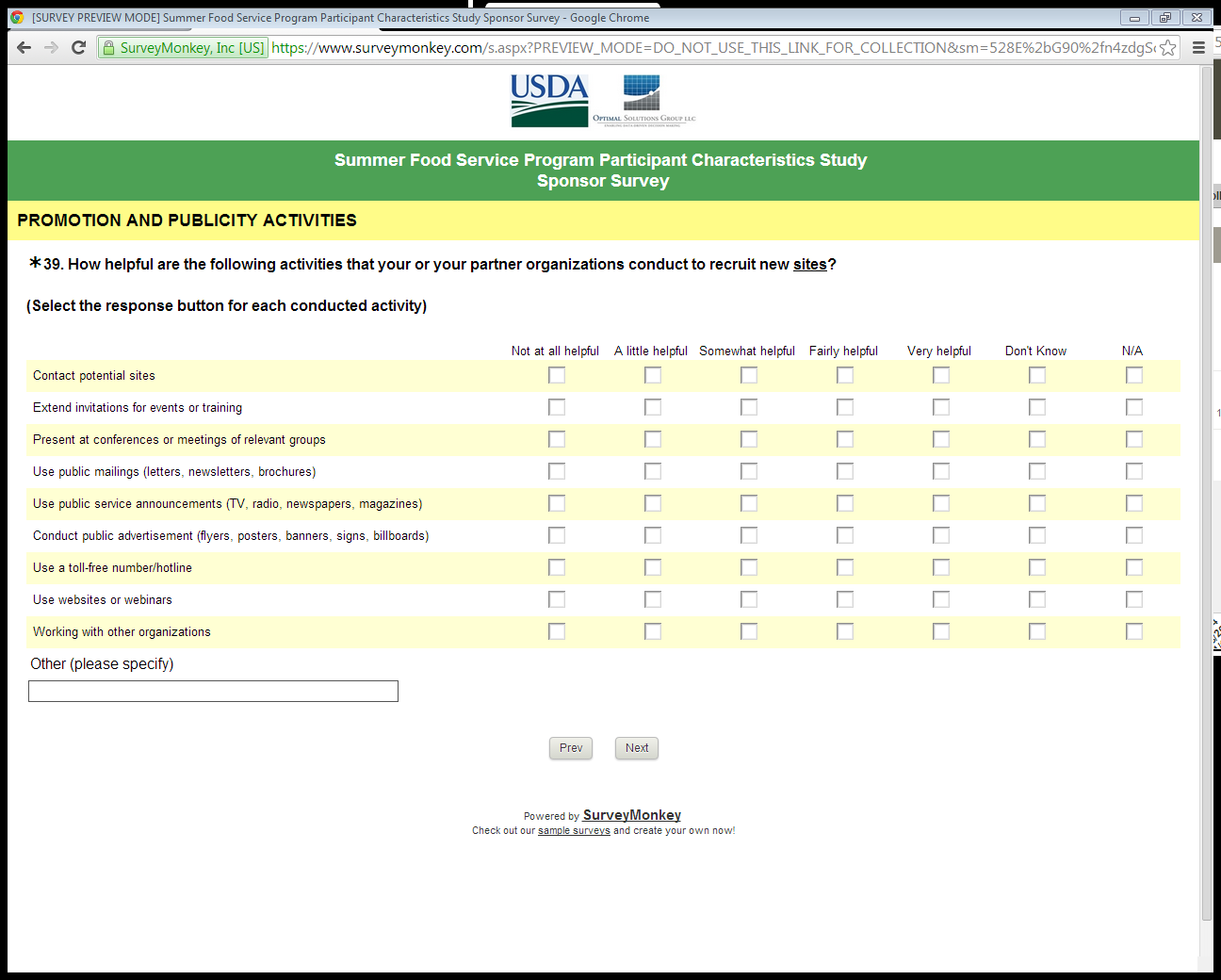 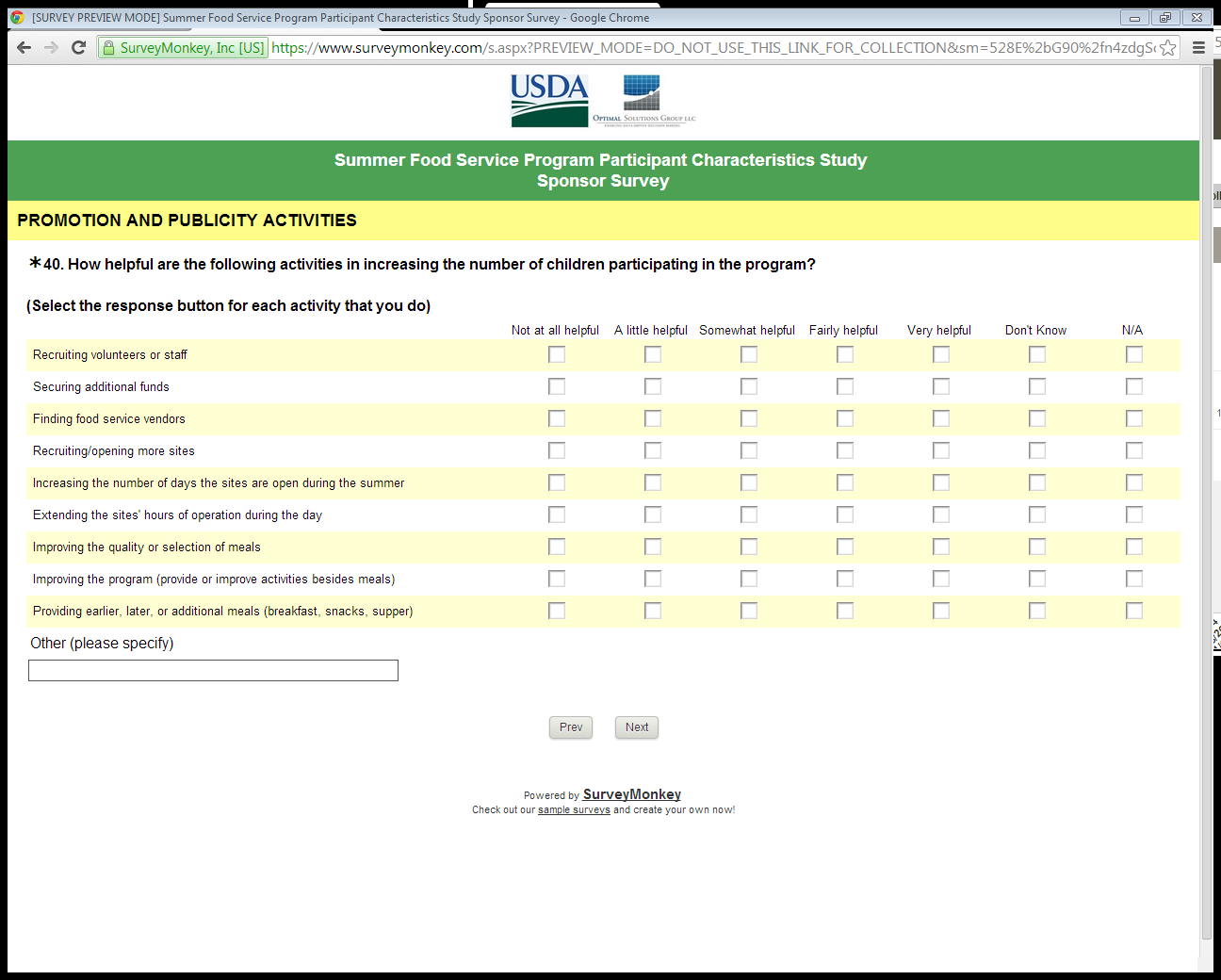 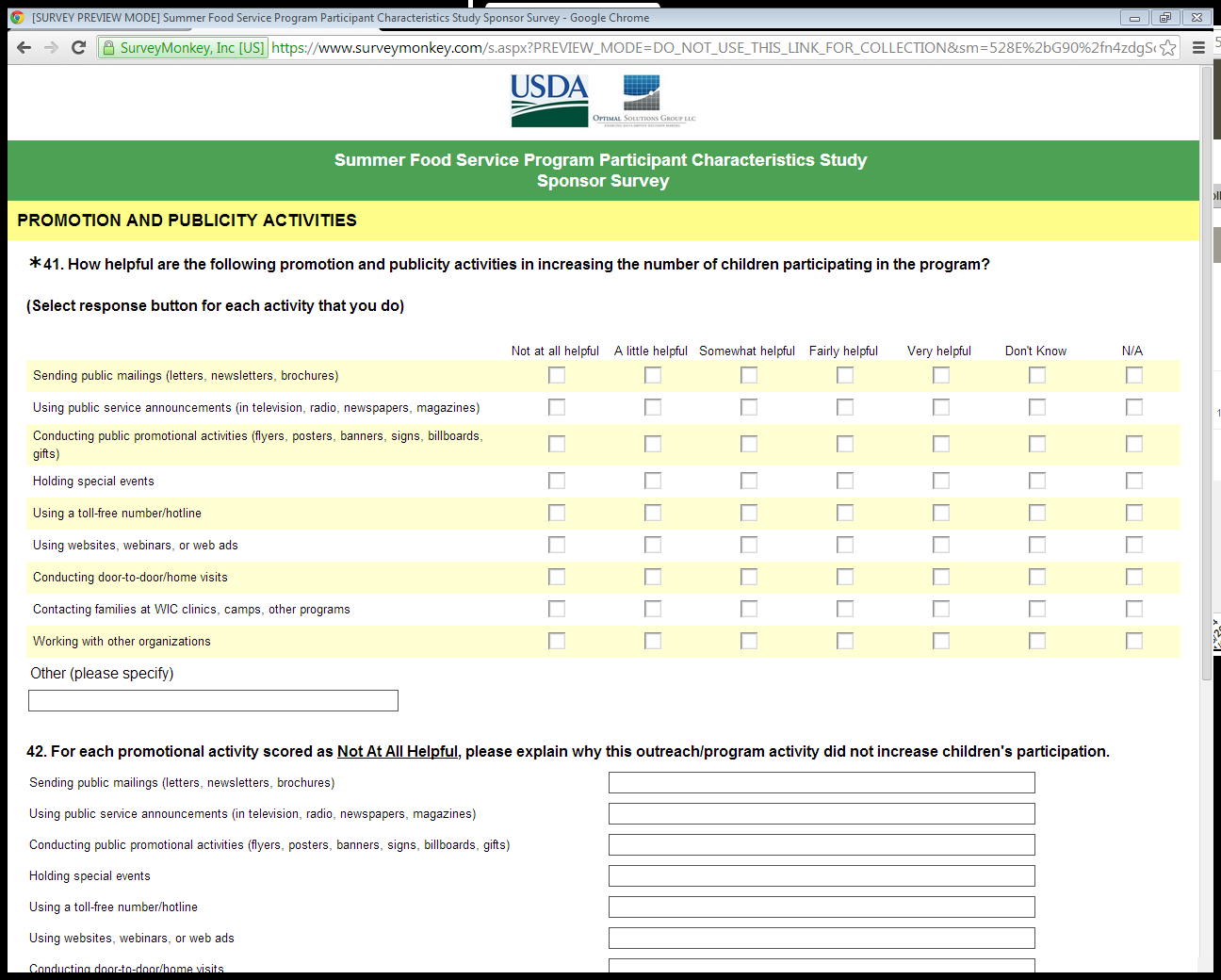 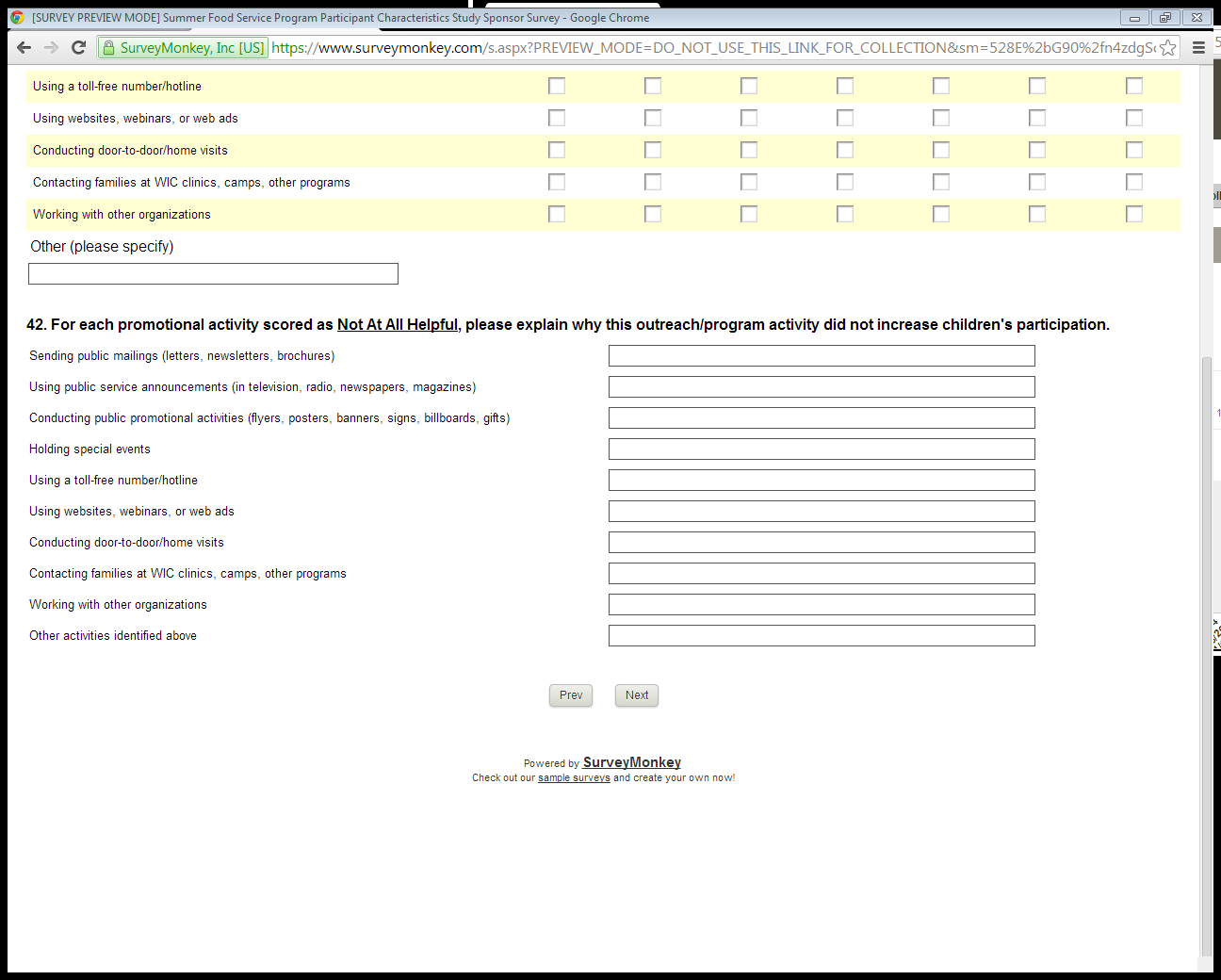 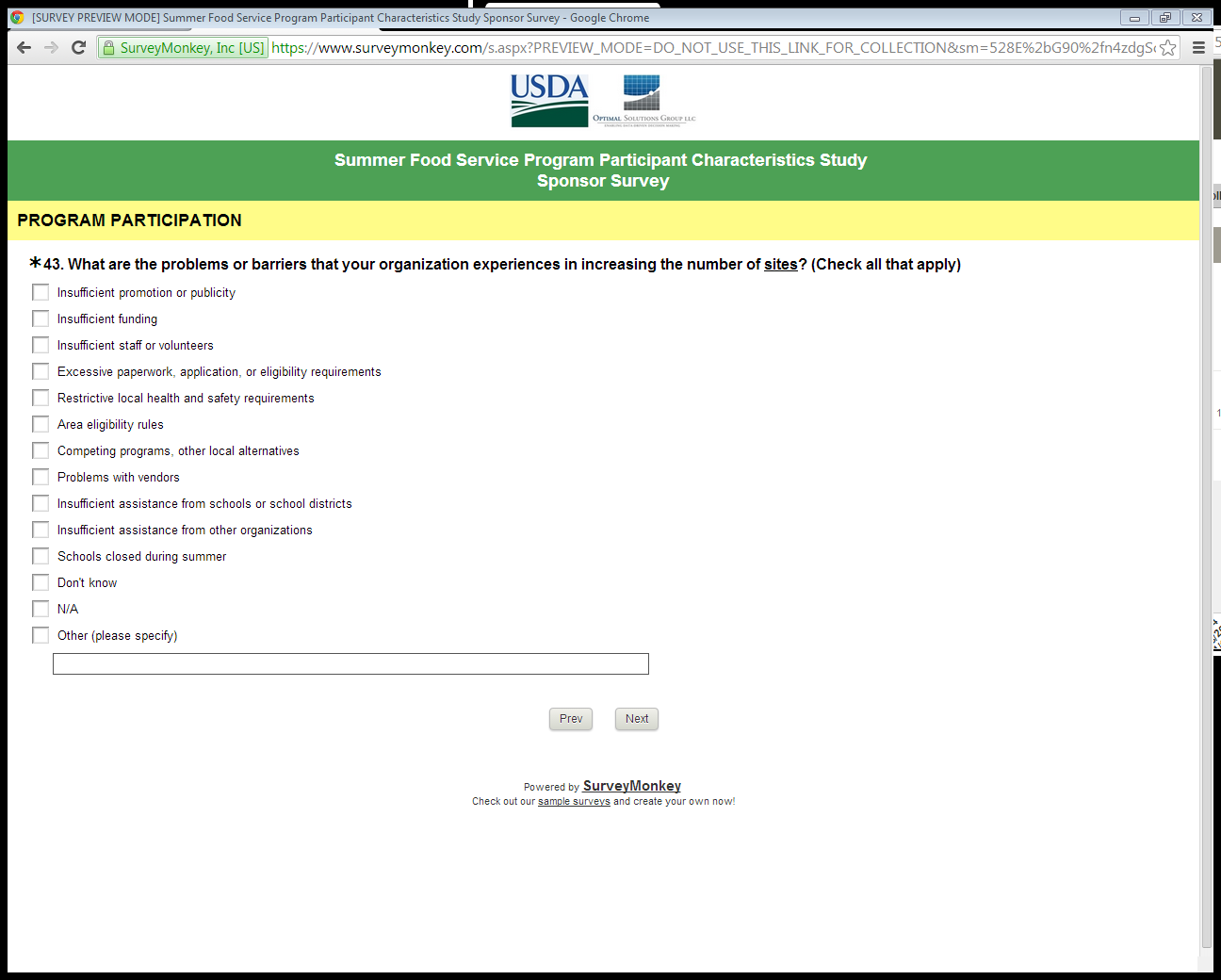 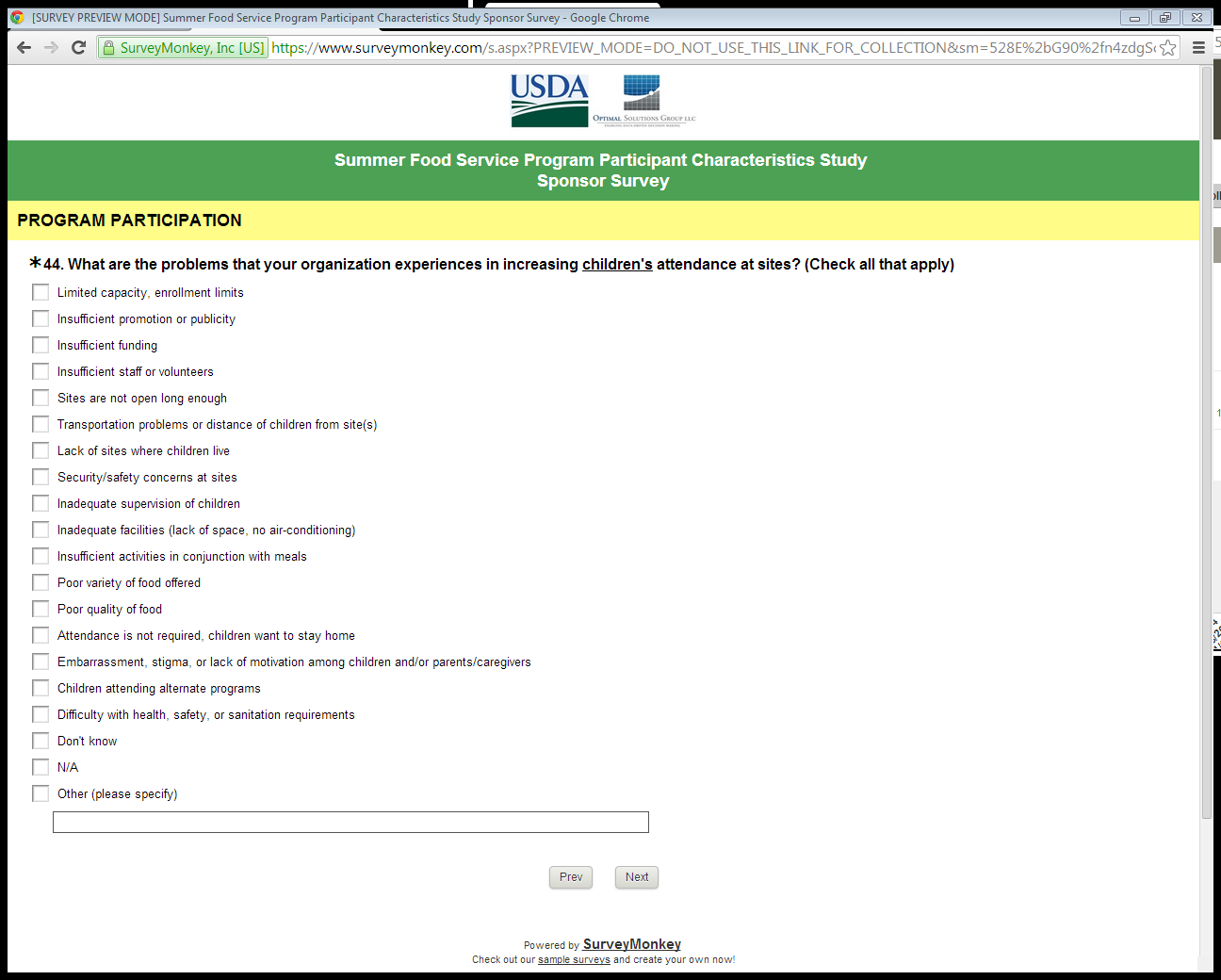 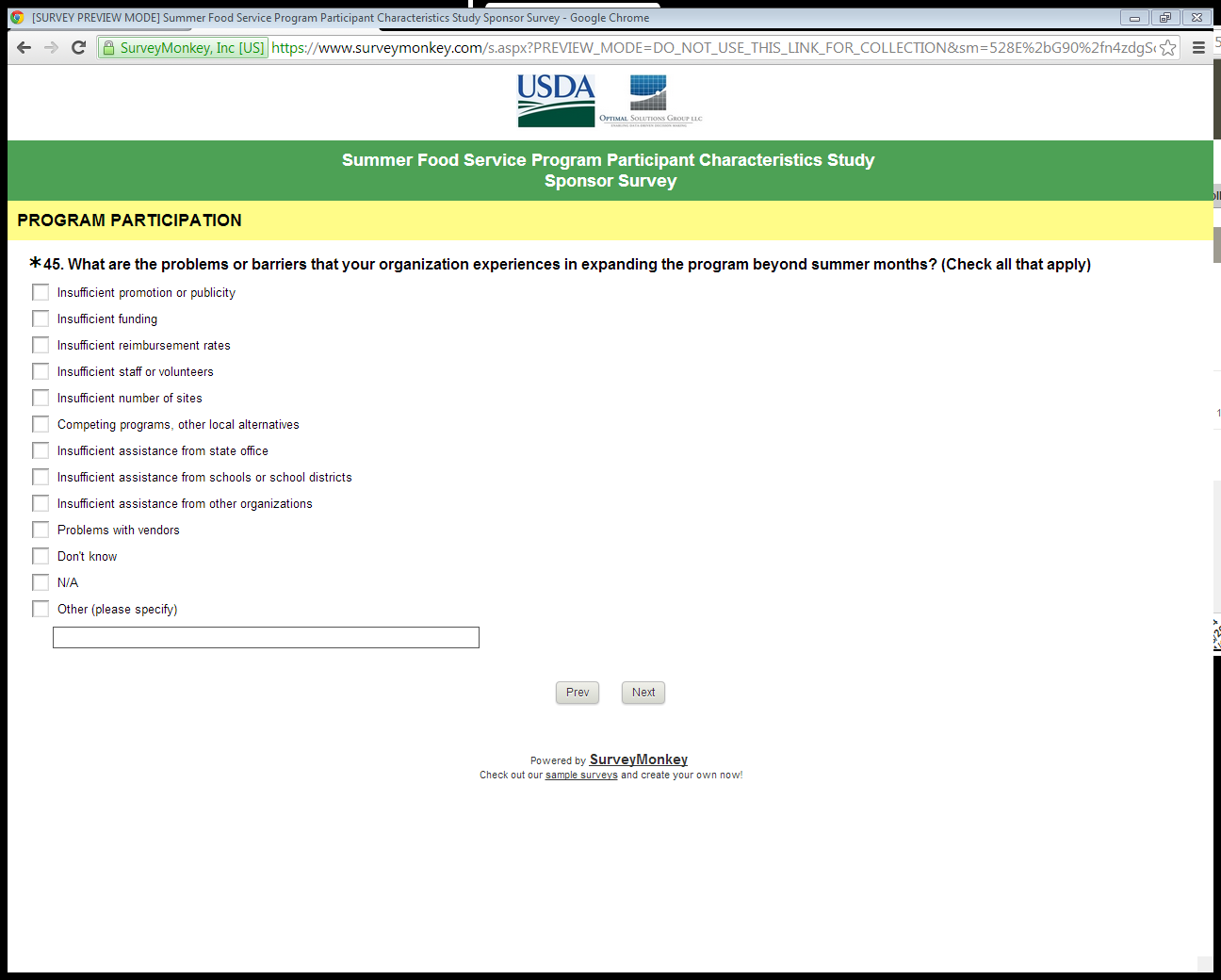 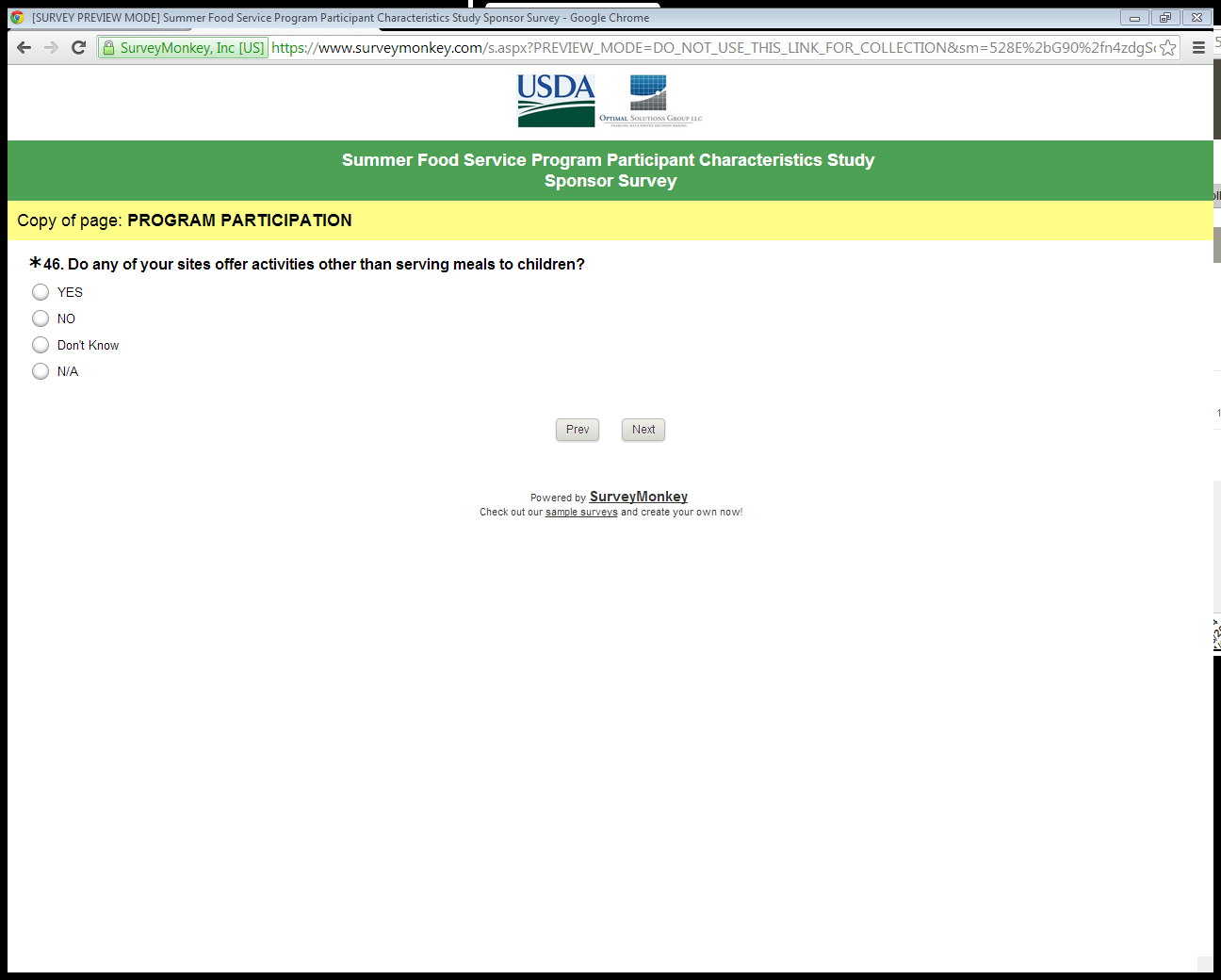 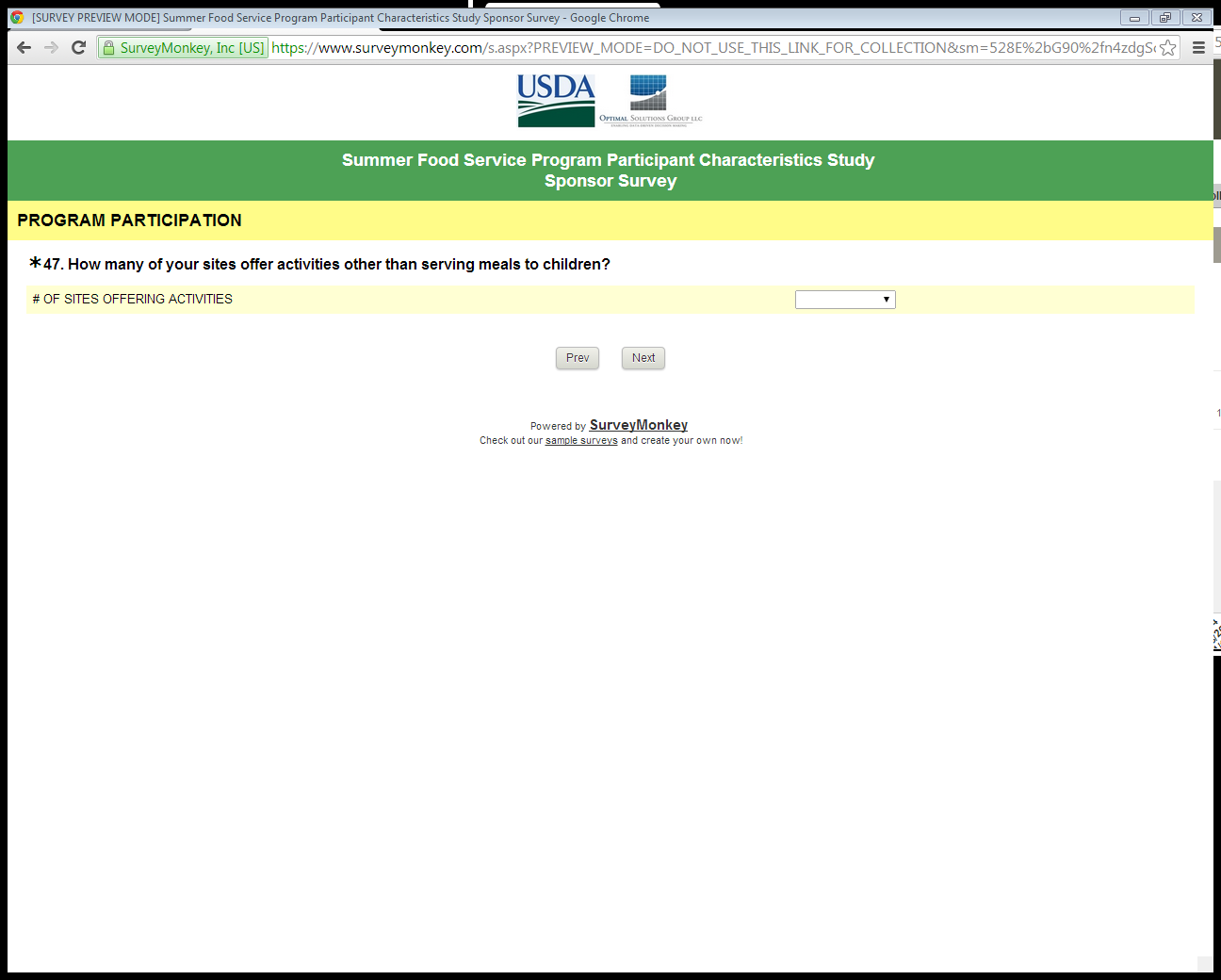 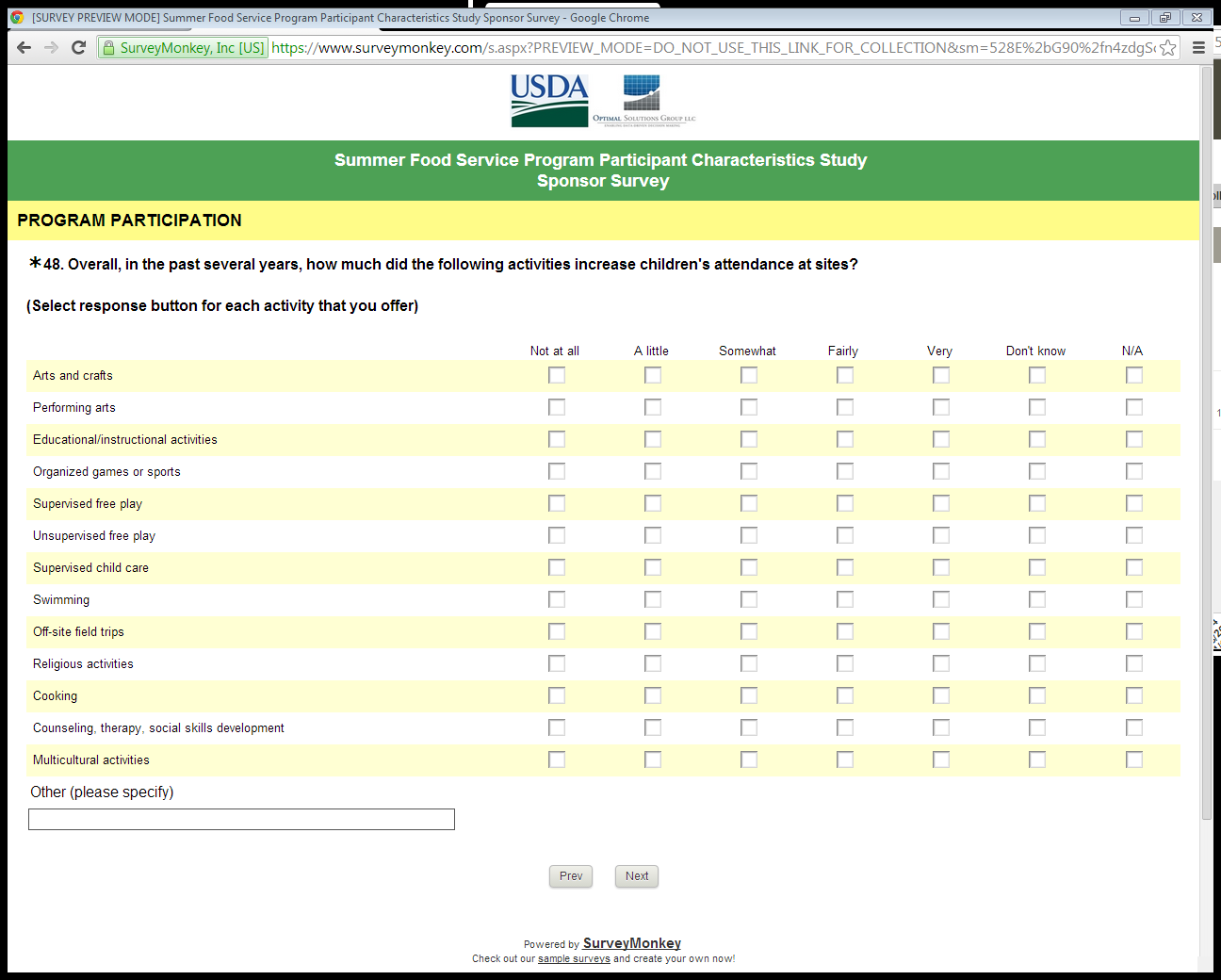 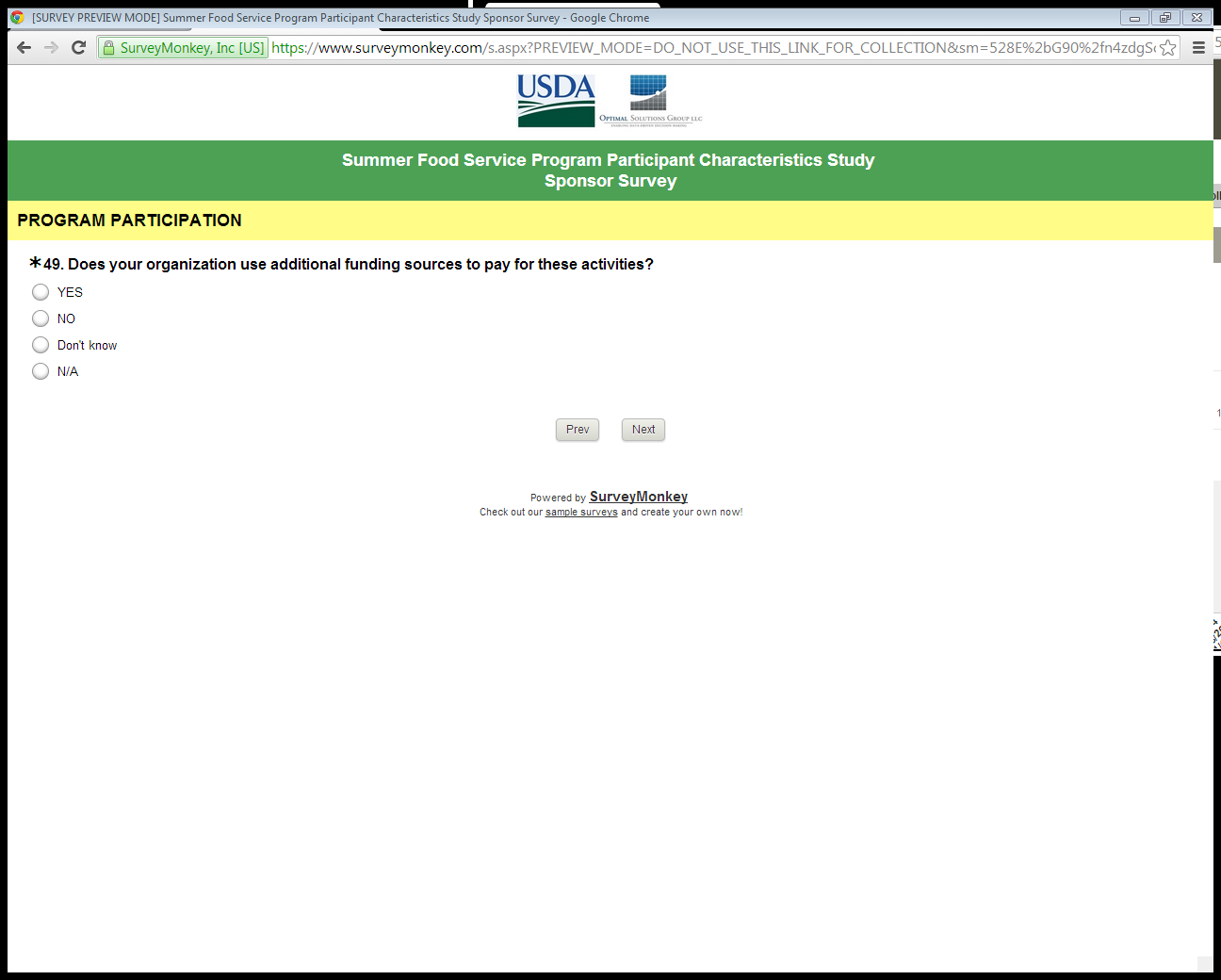 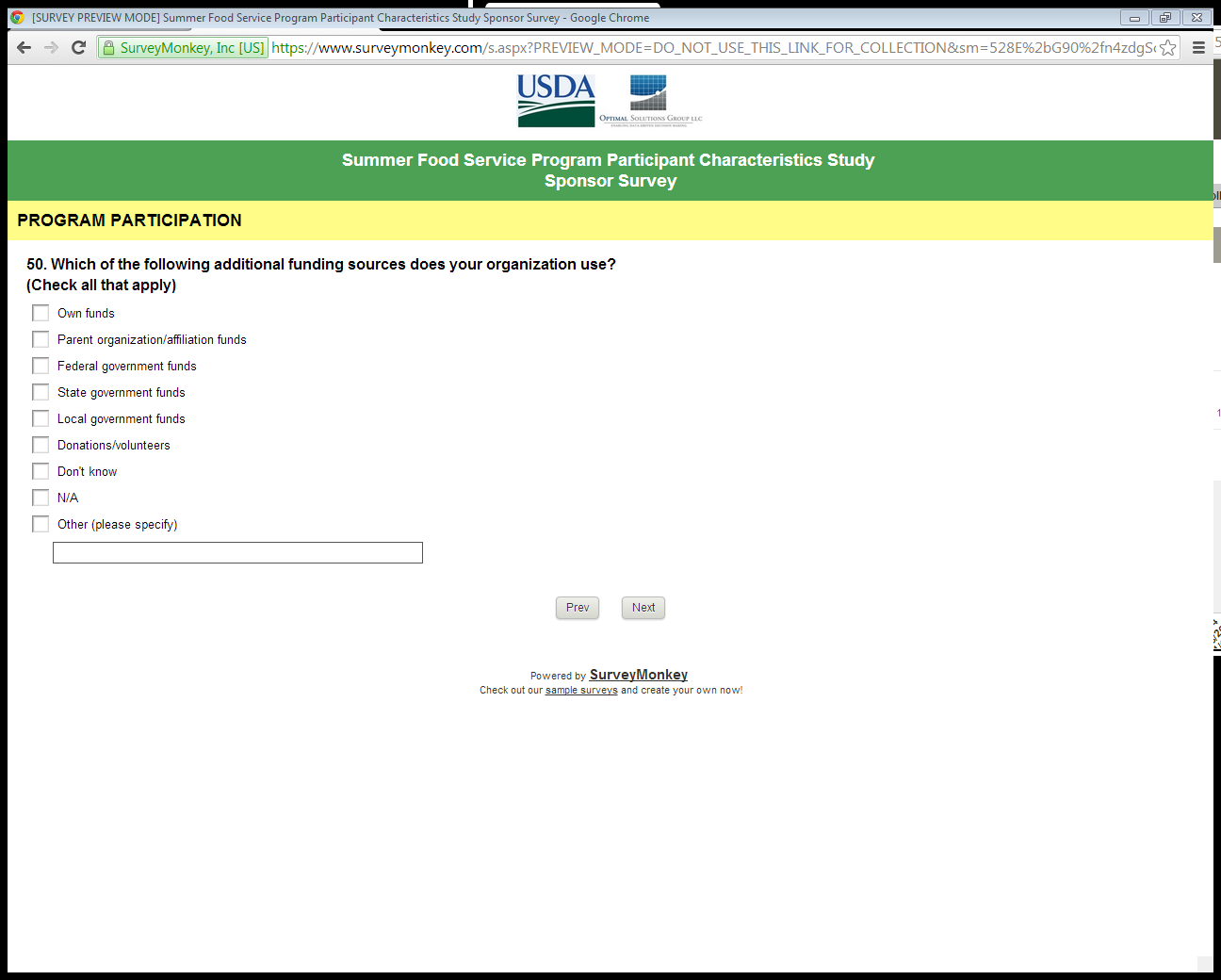 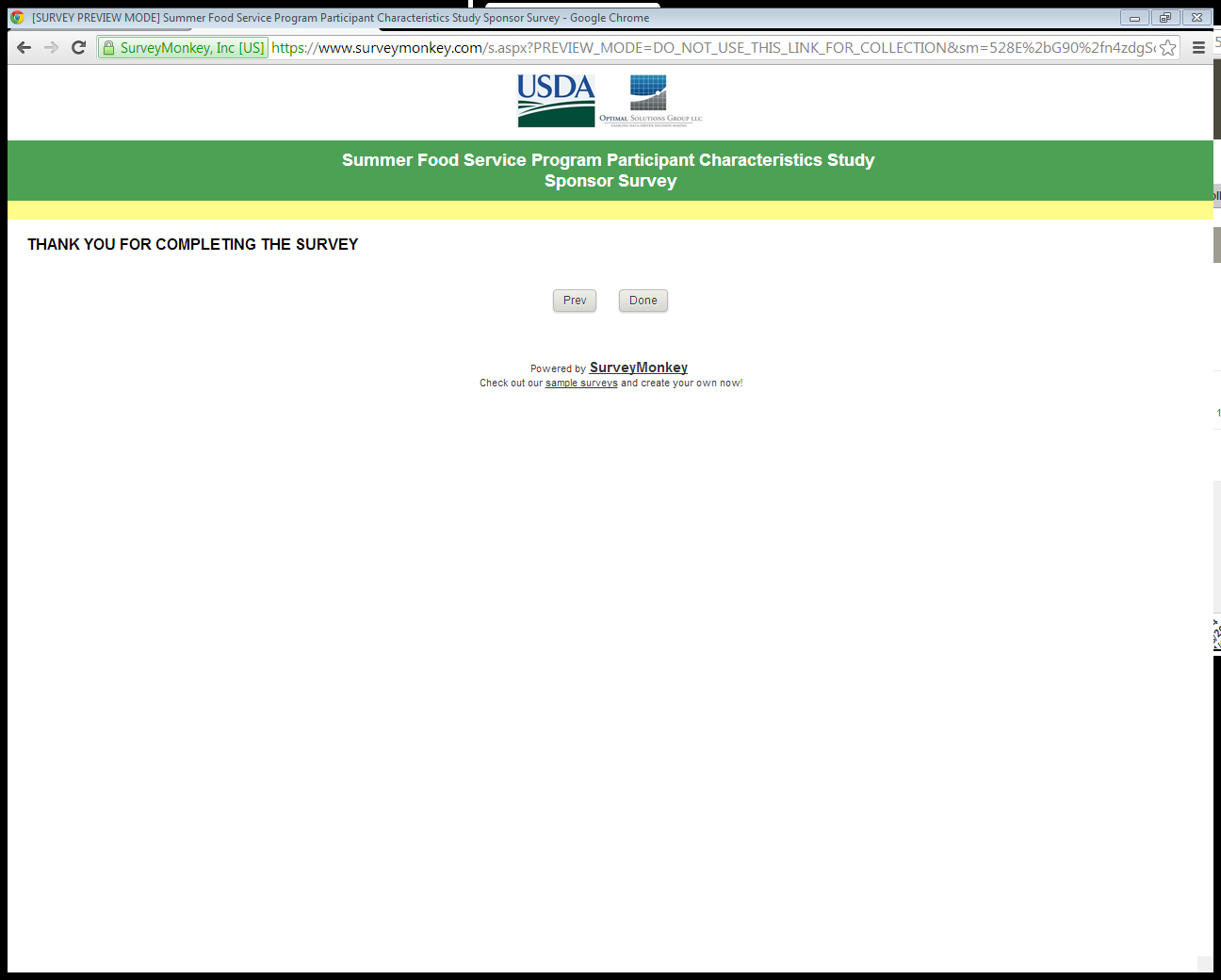 STATE SURVEY SCREENSHOTS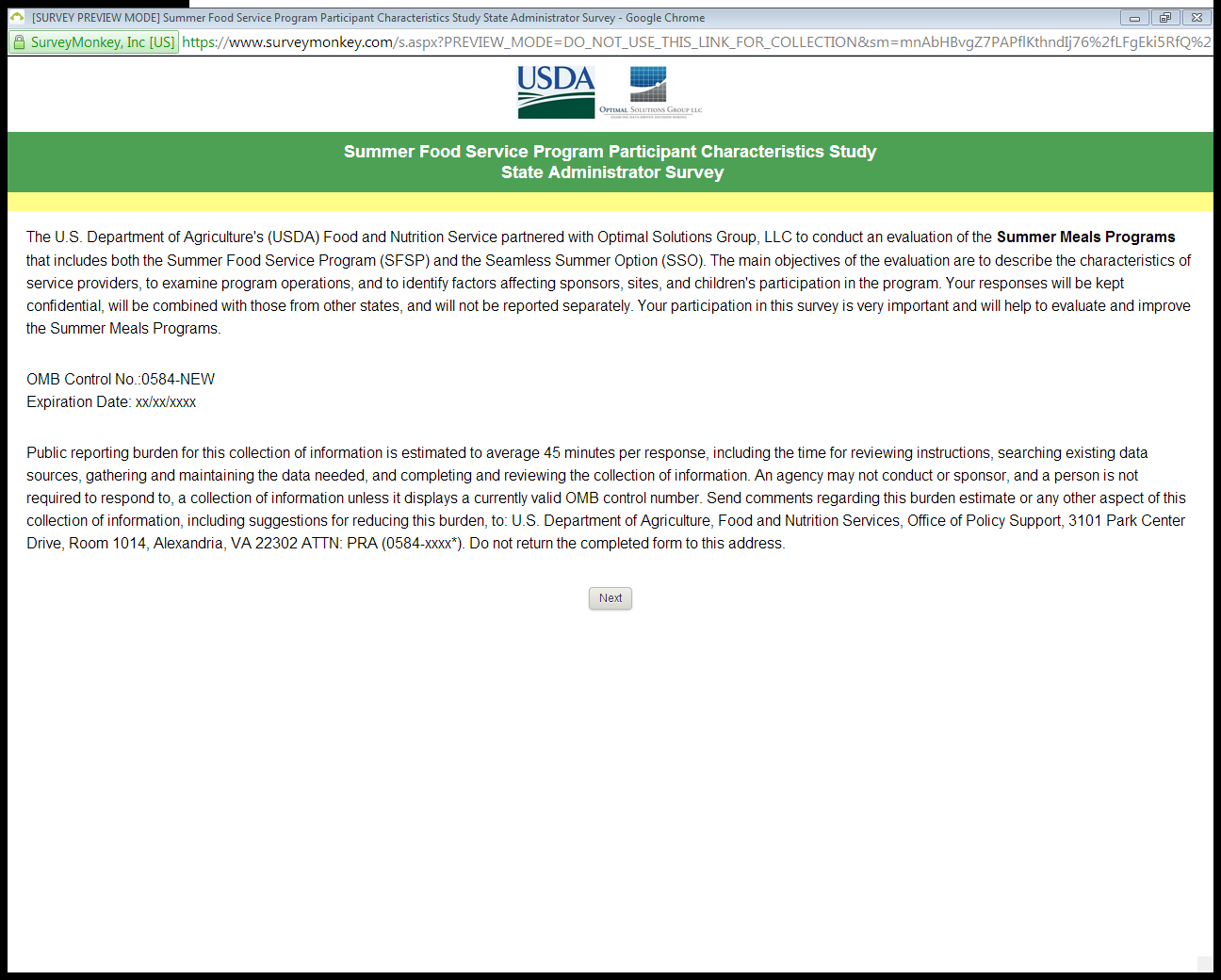 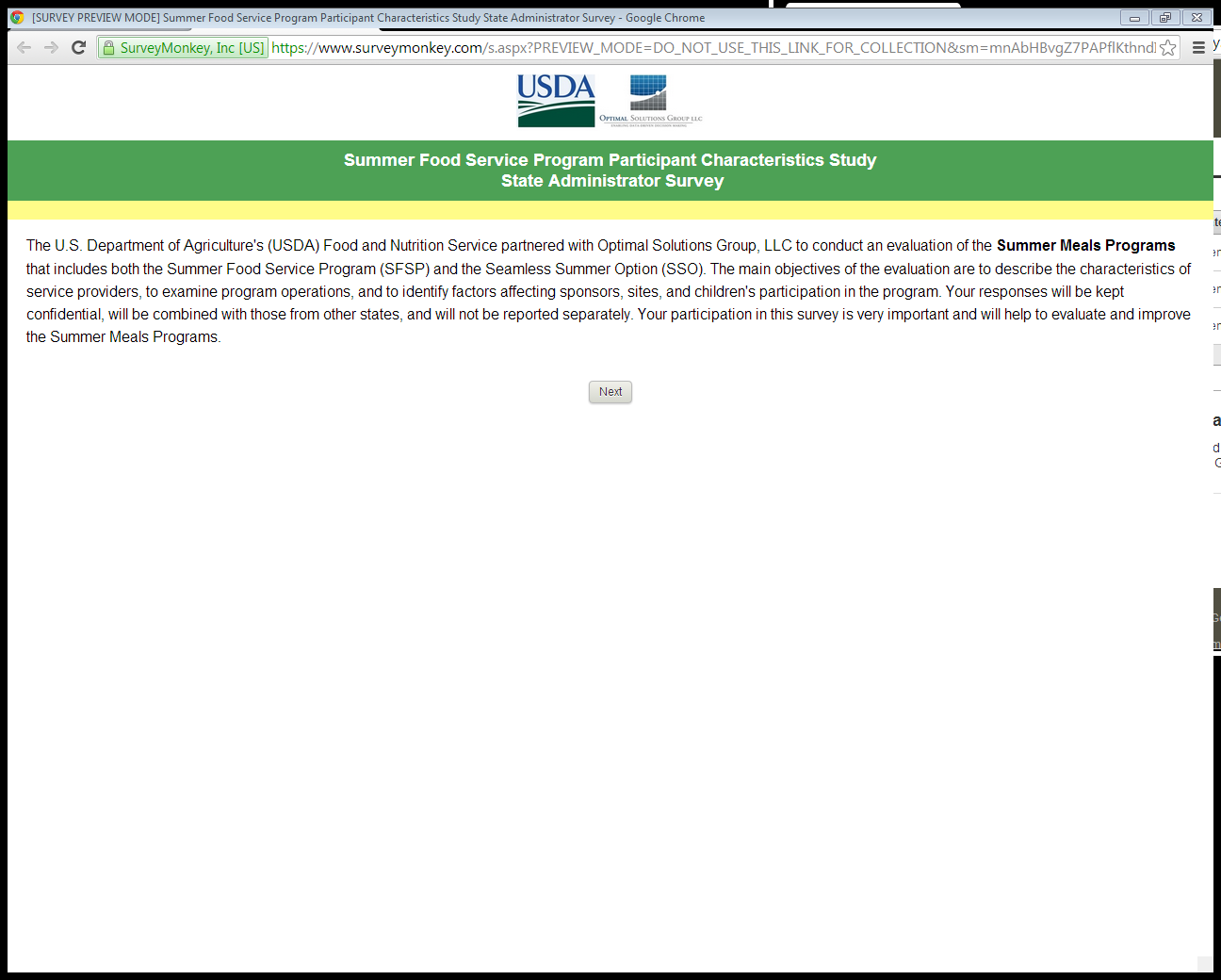 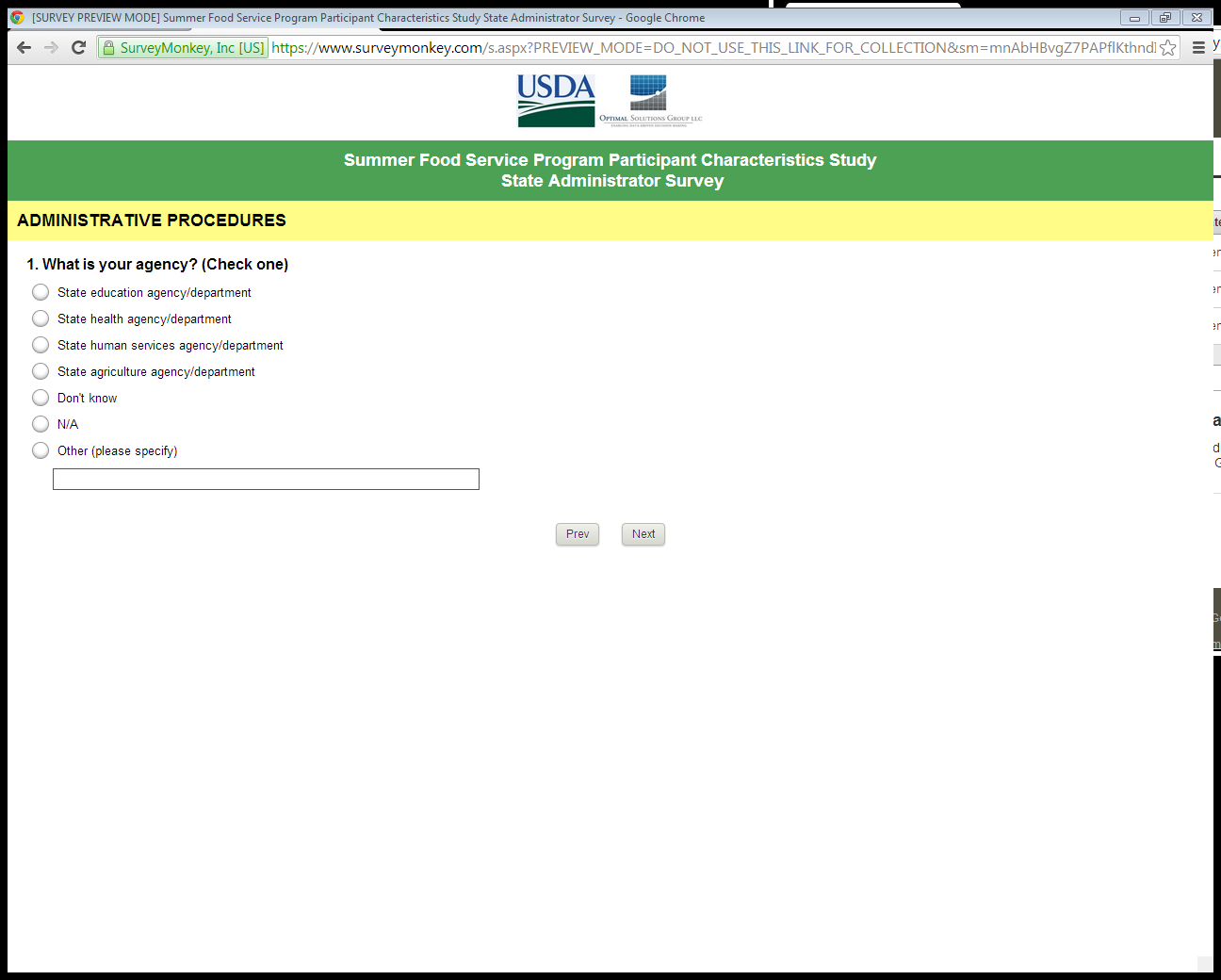 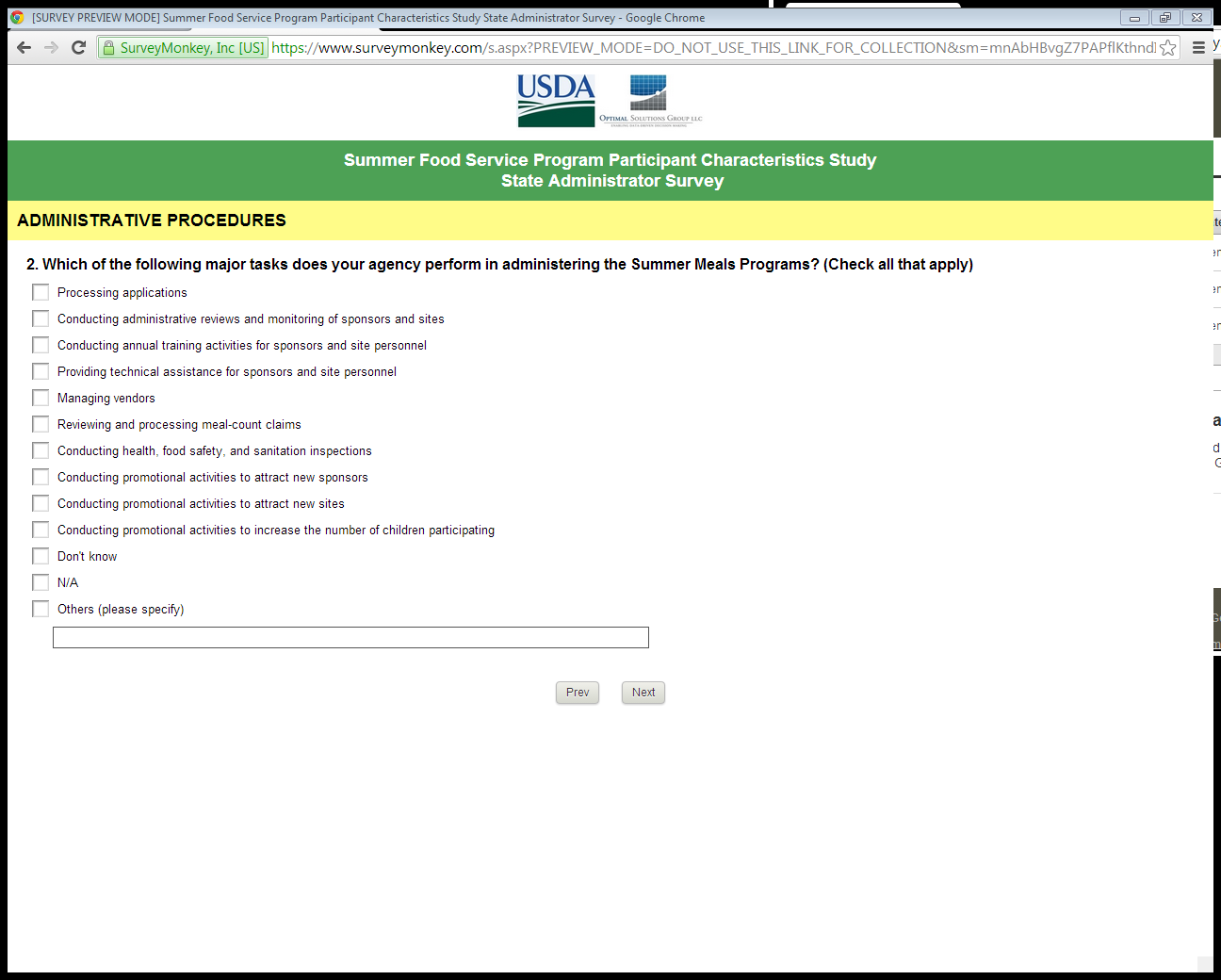 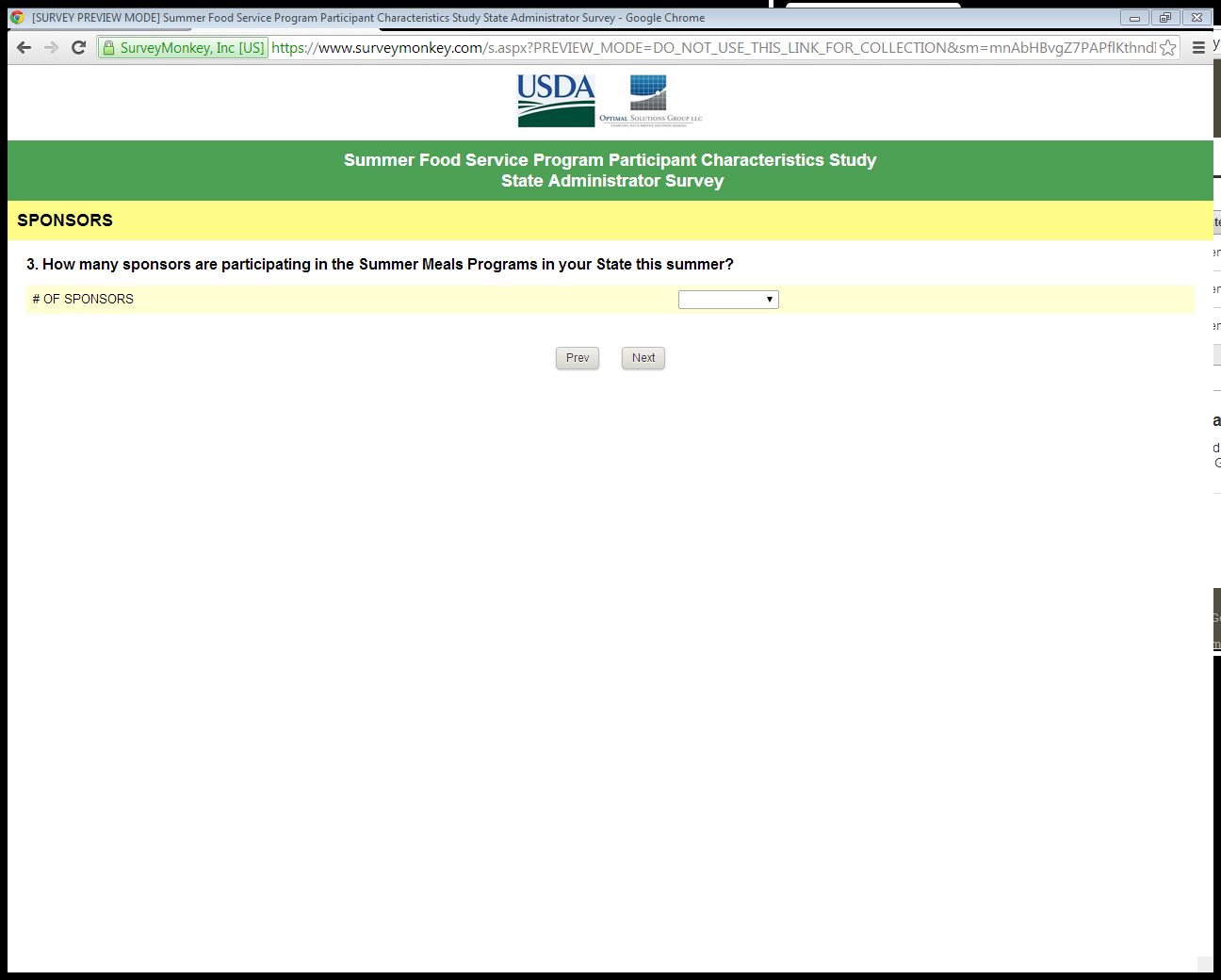 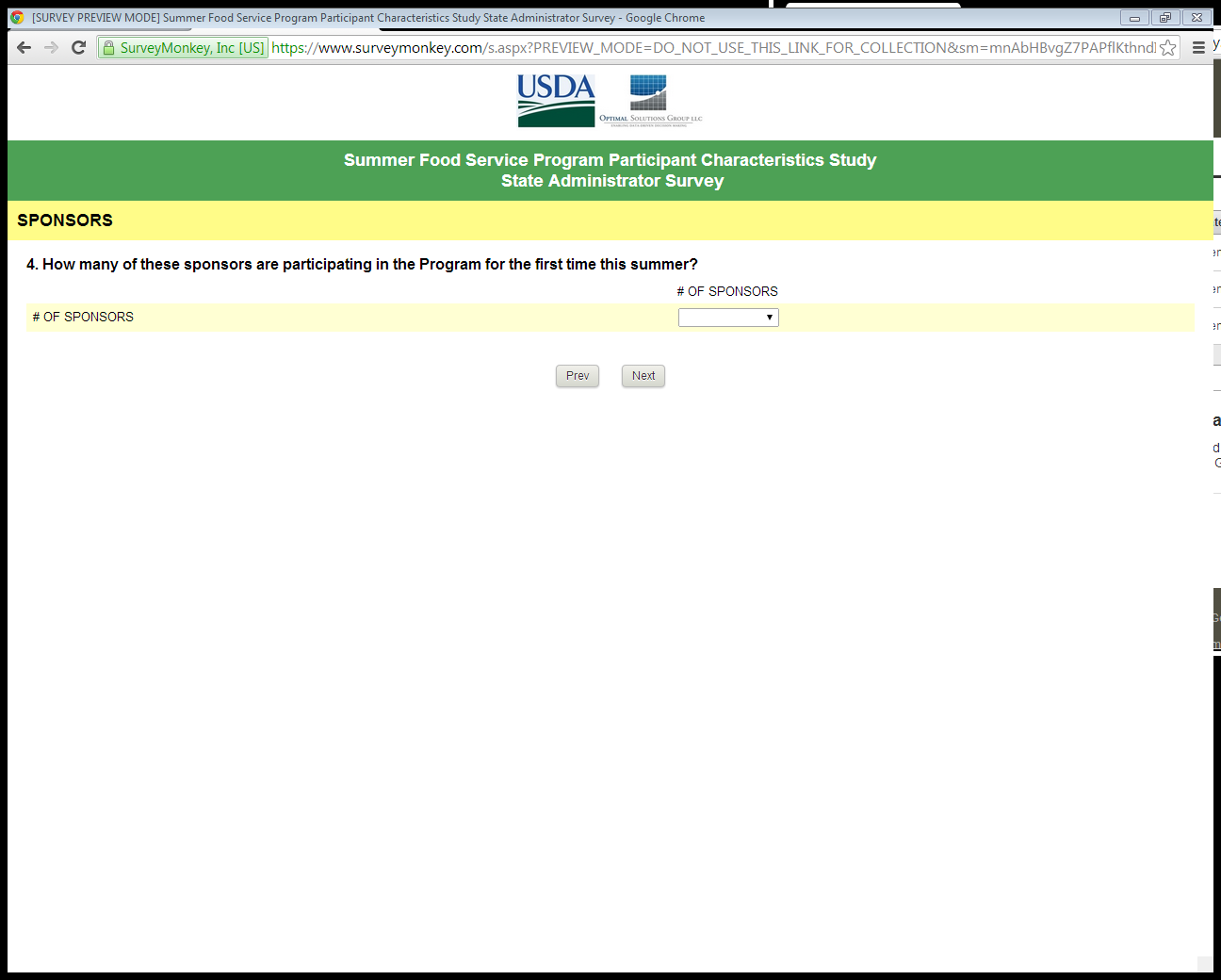 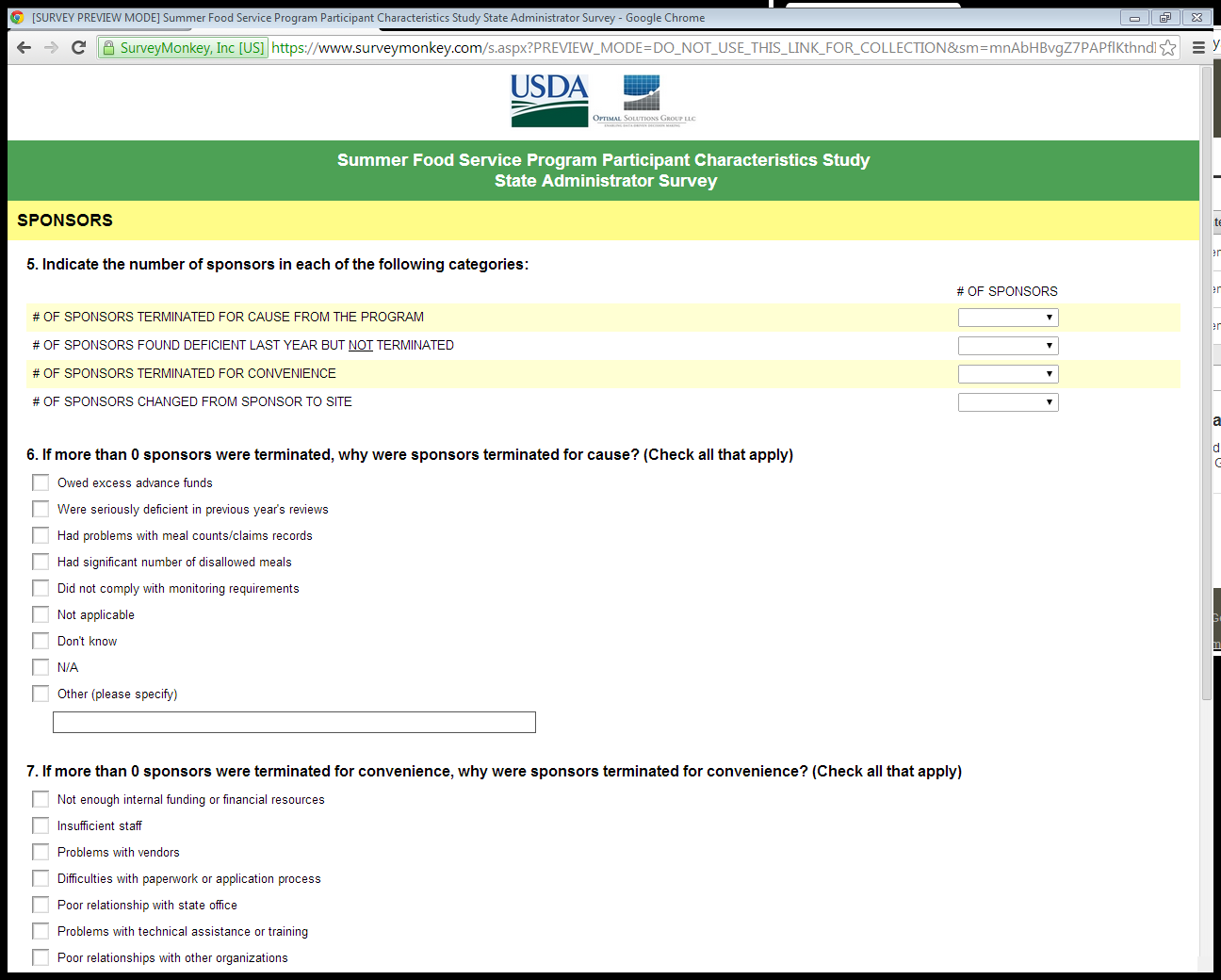 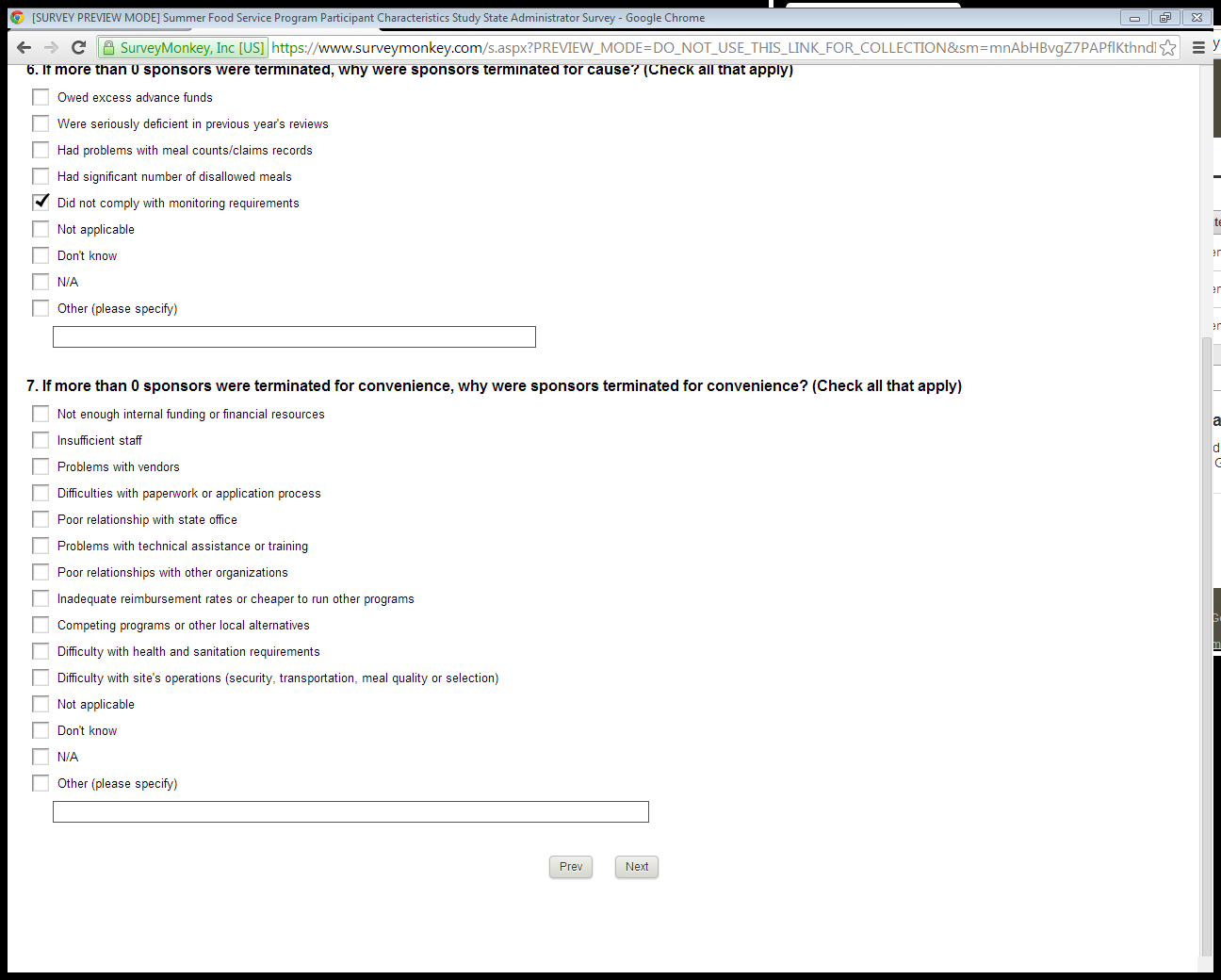 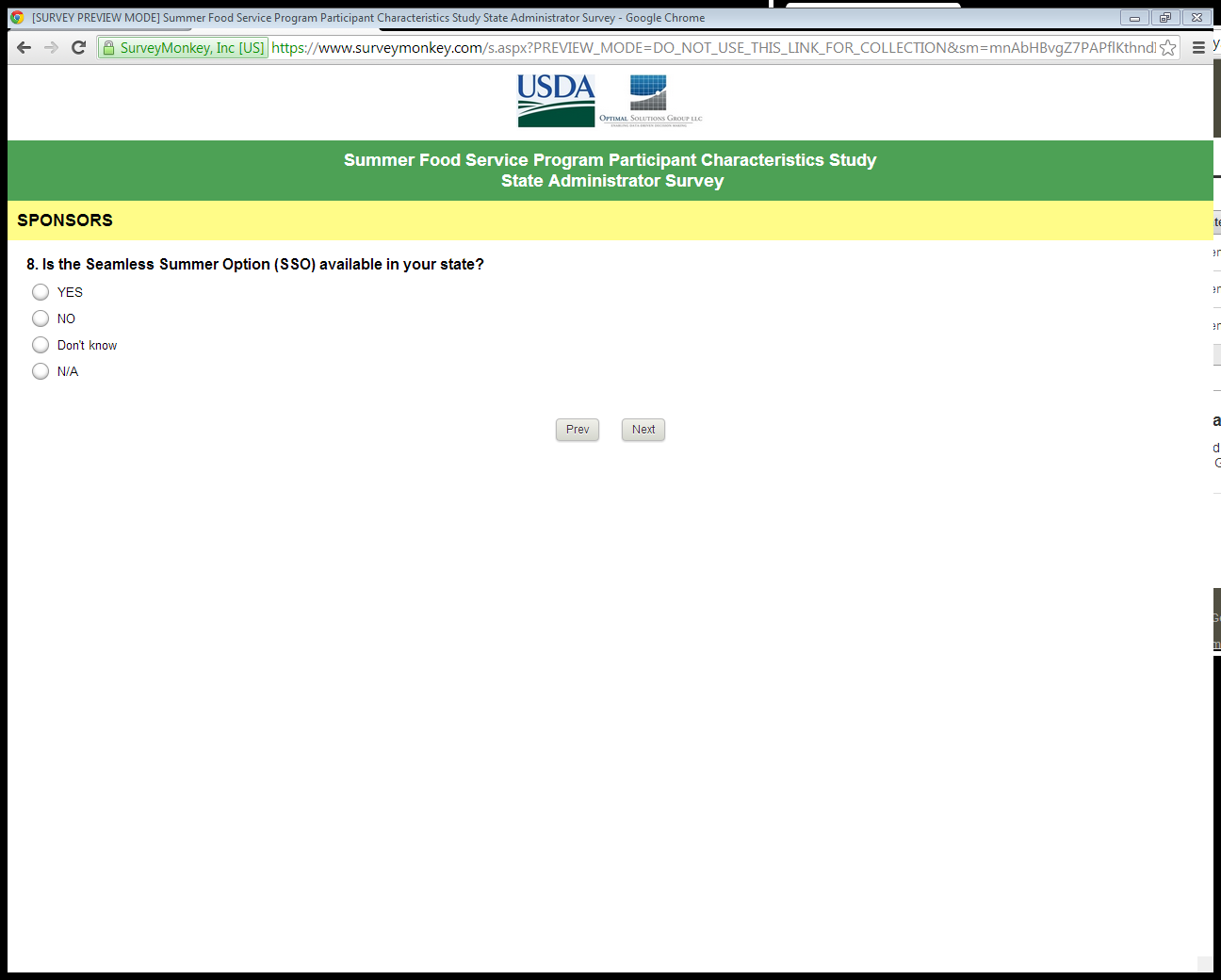 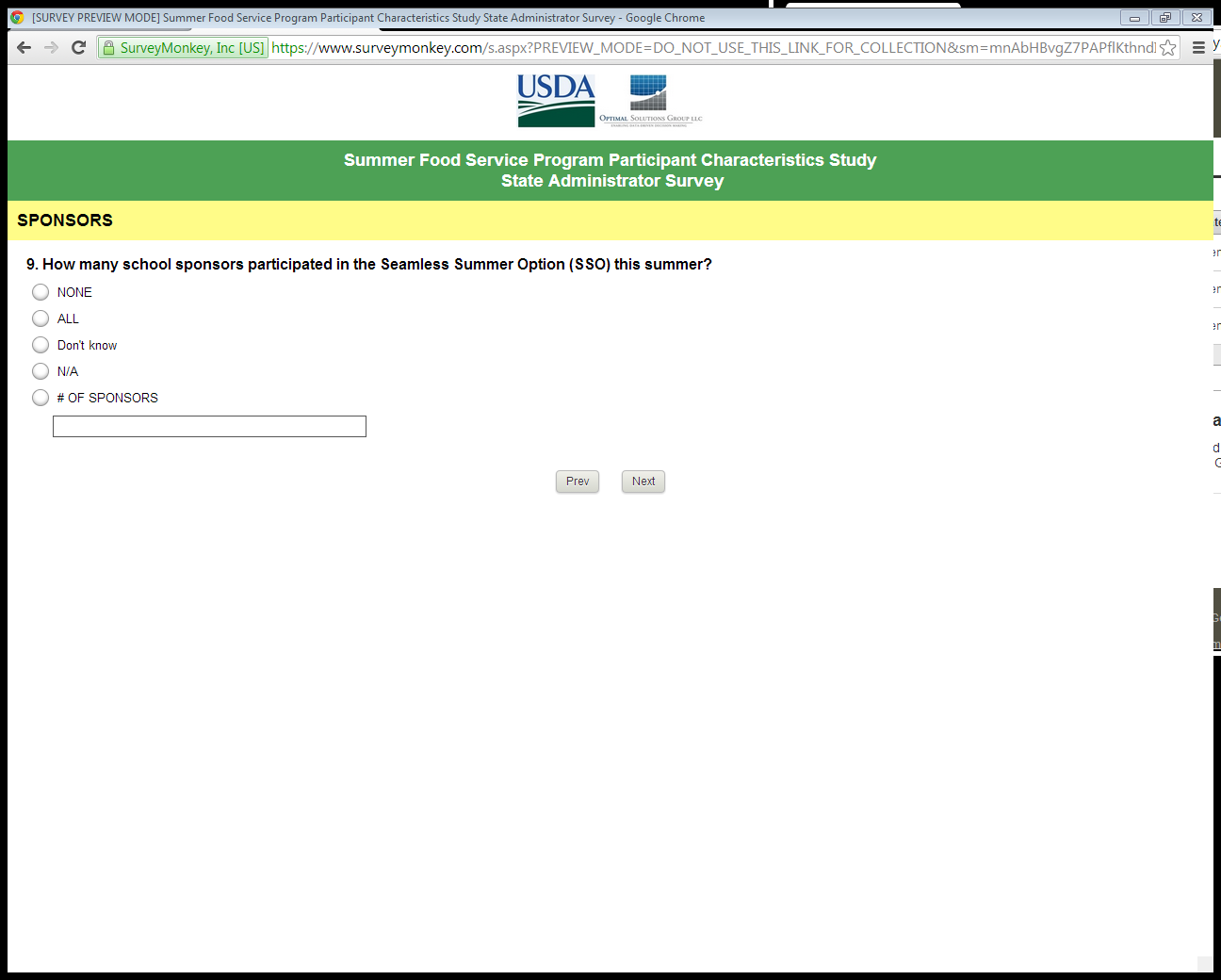 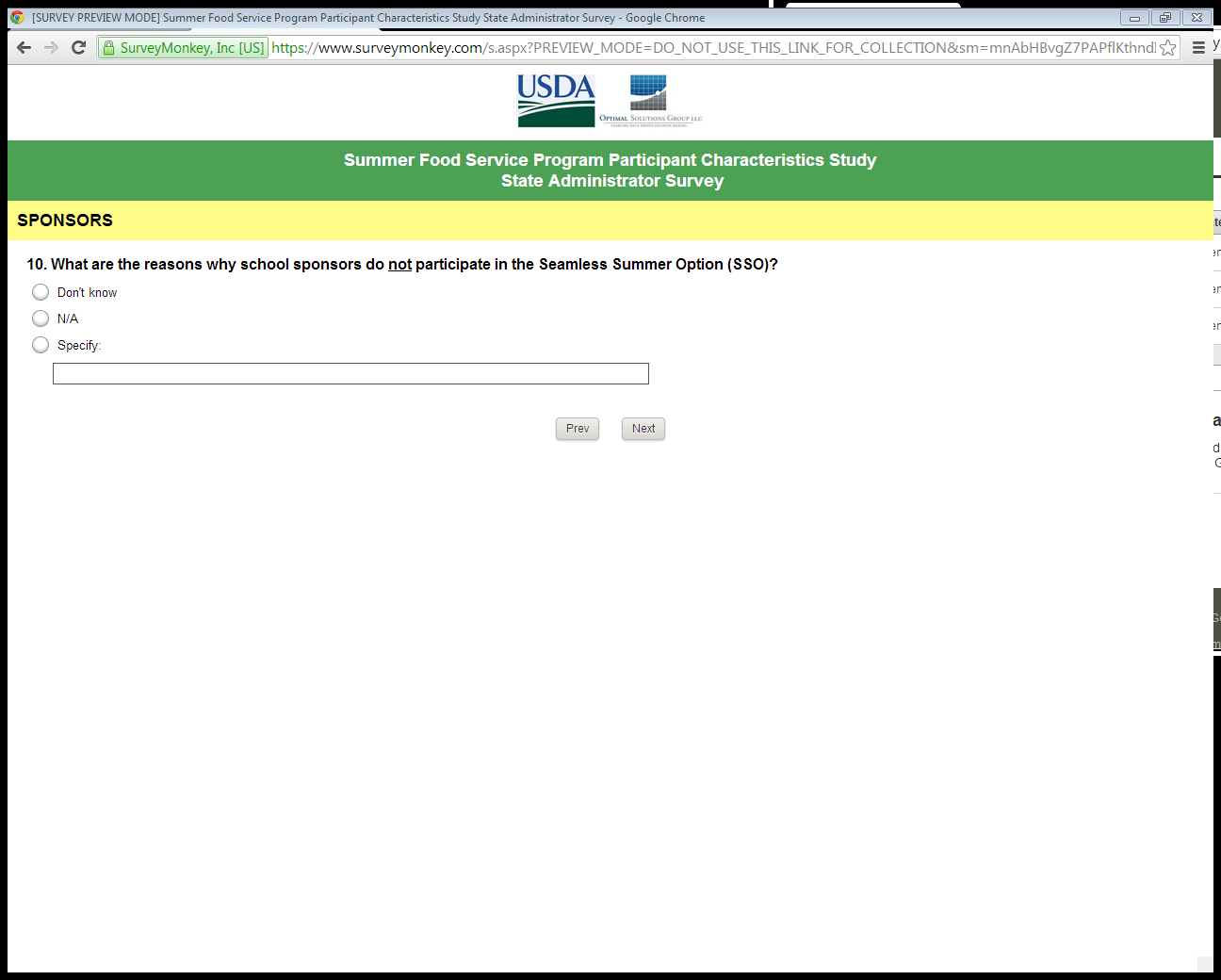 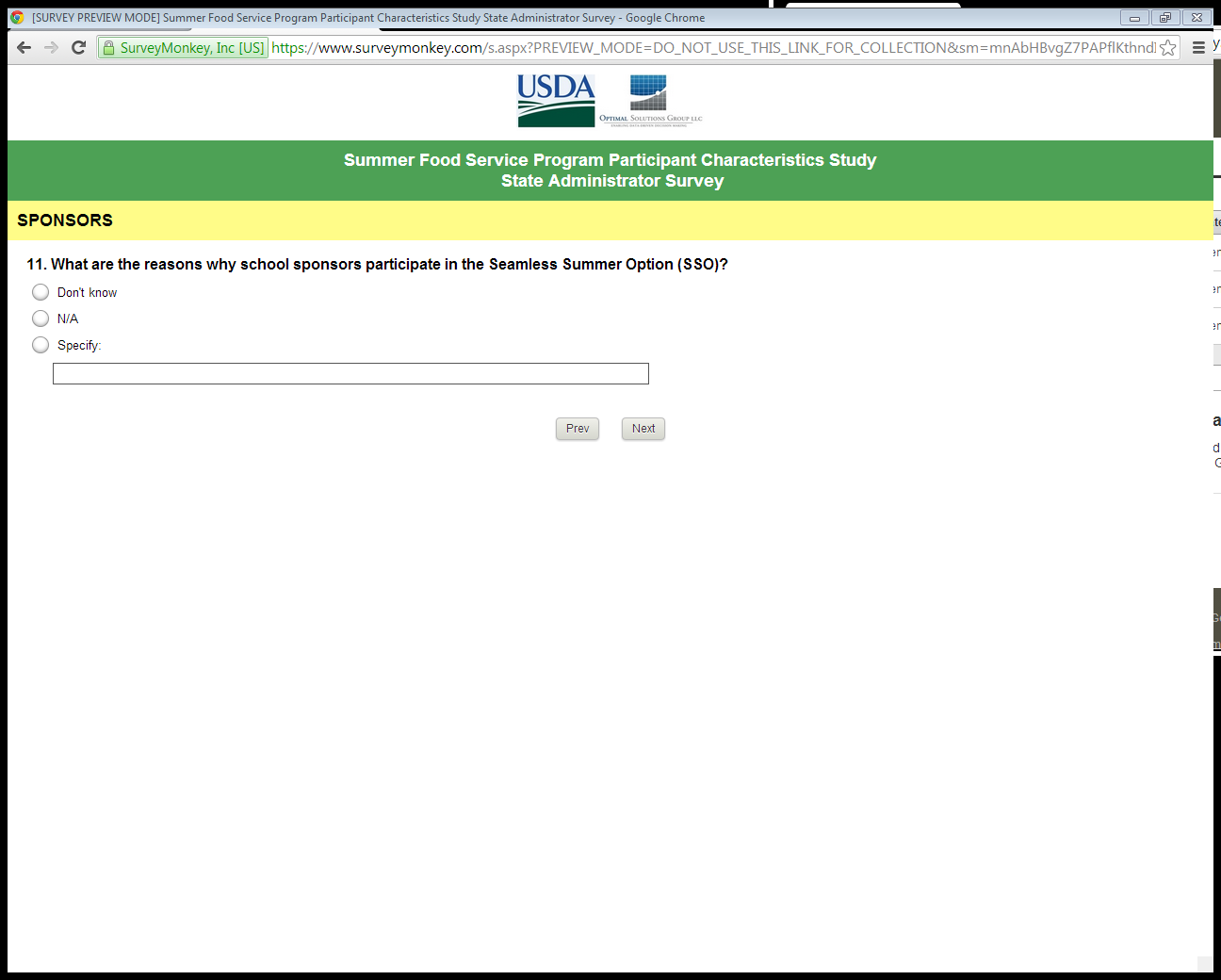 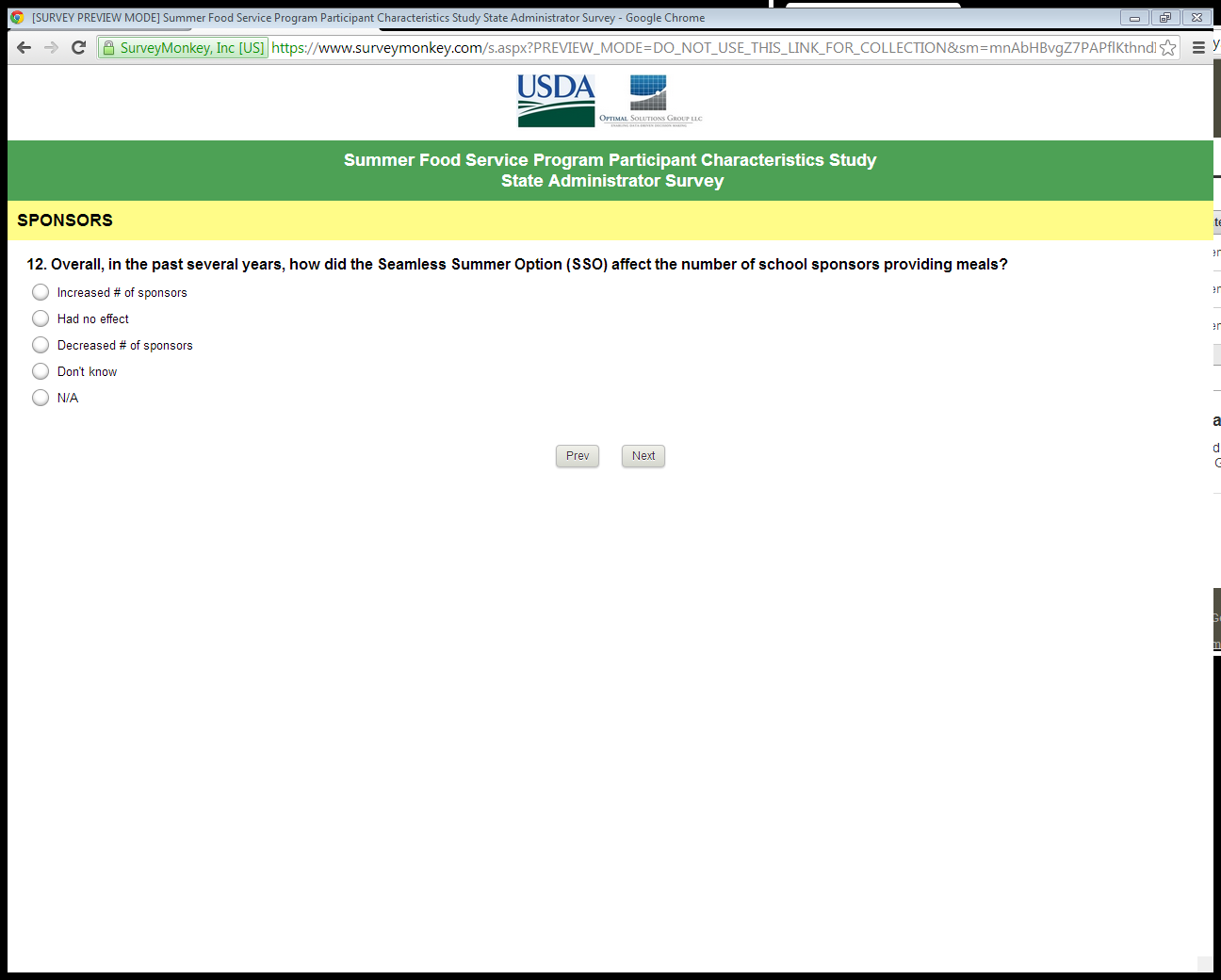 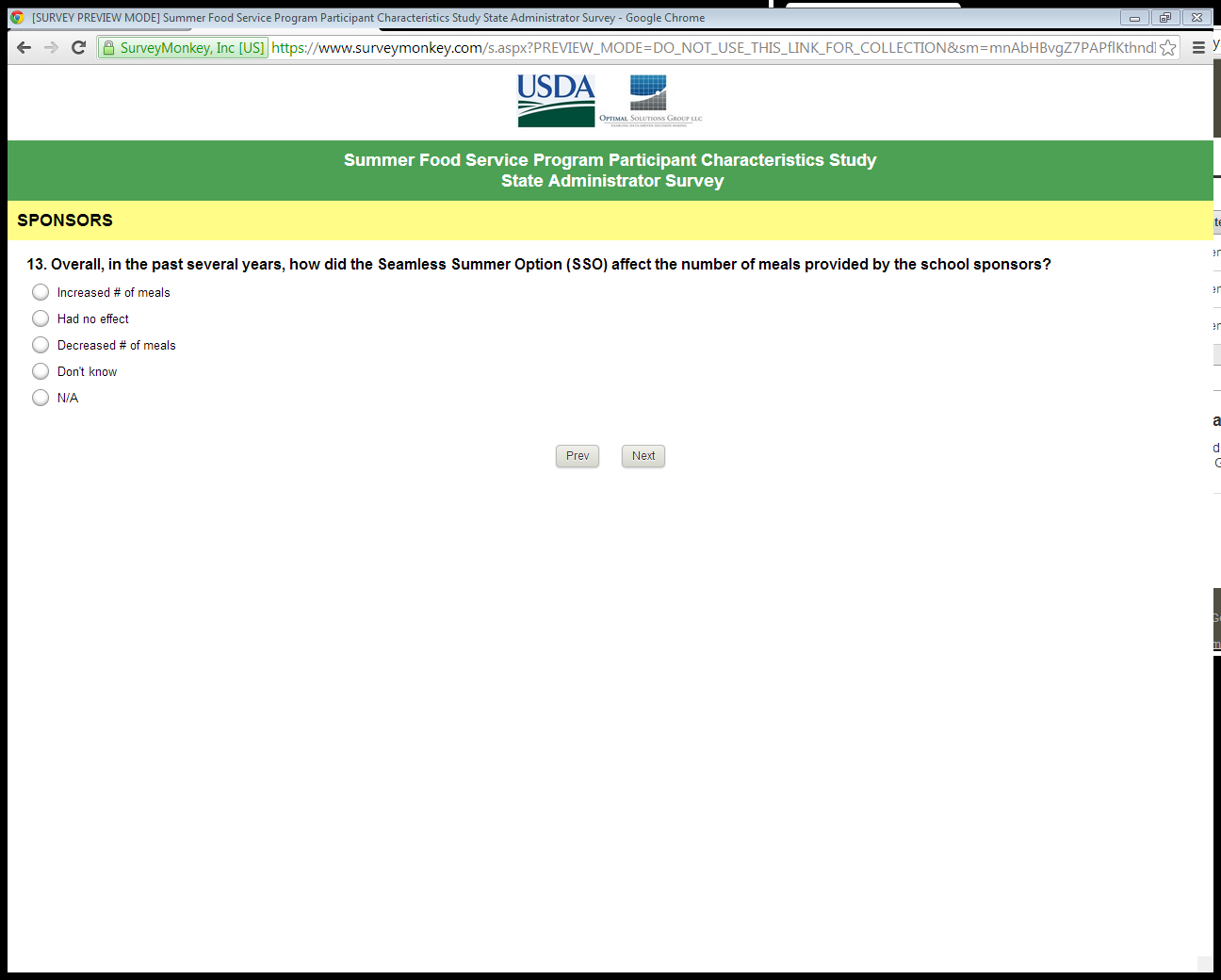 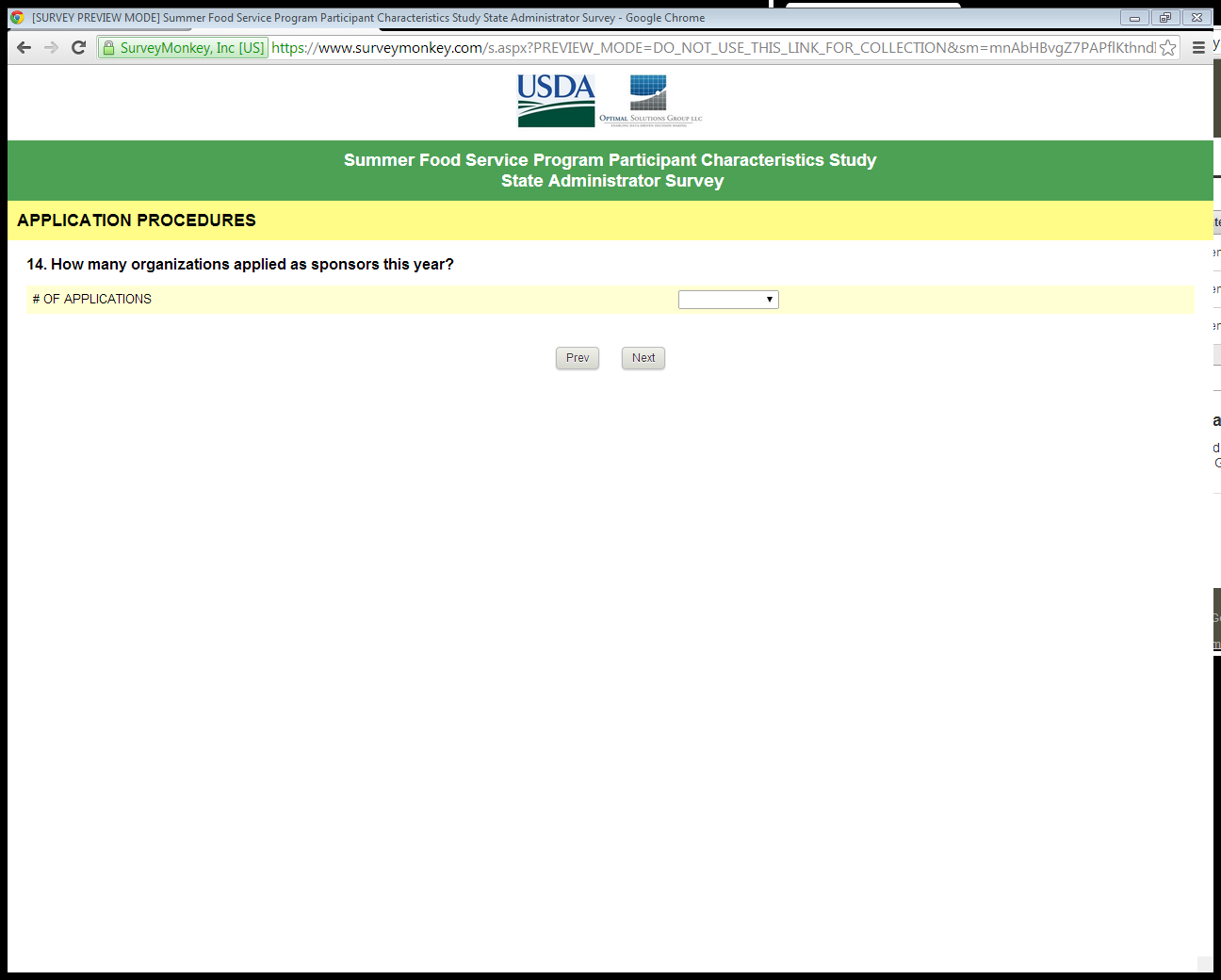 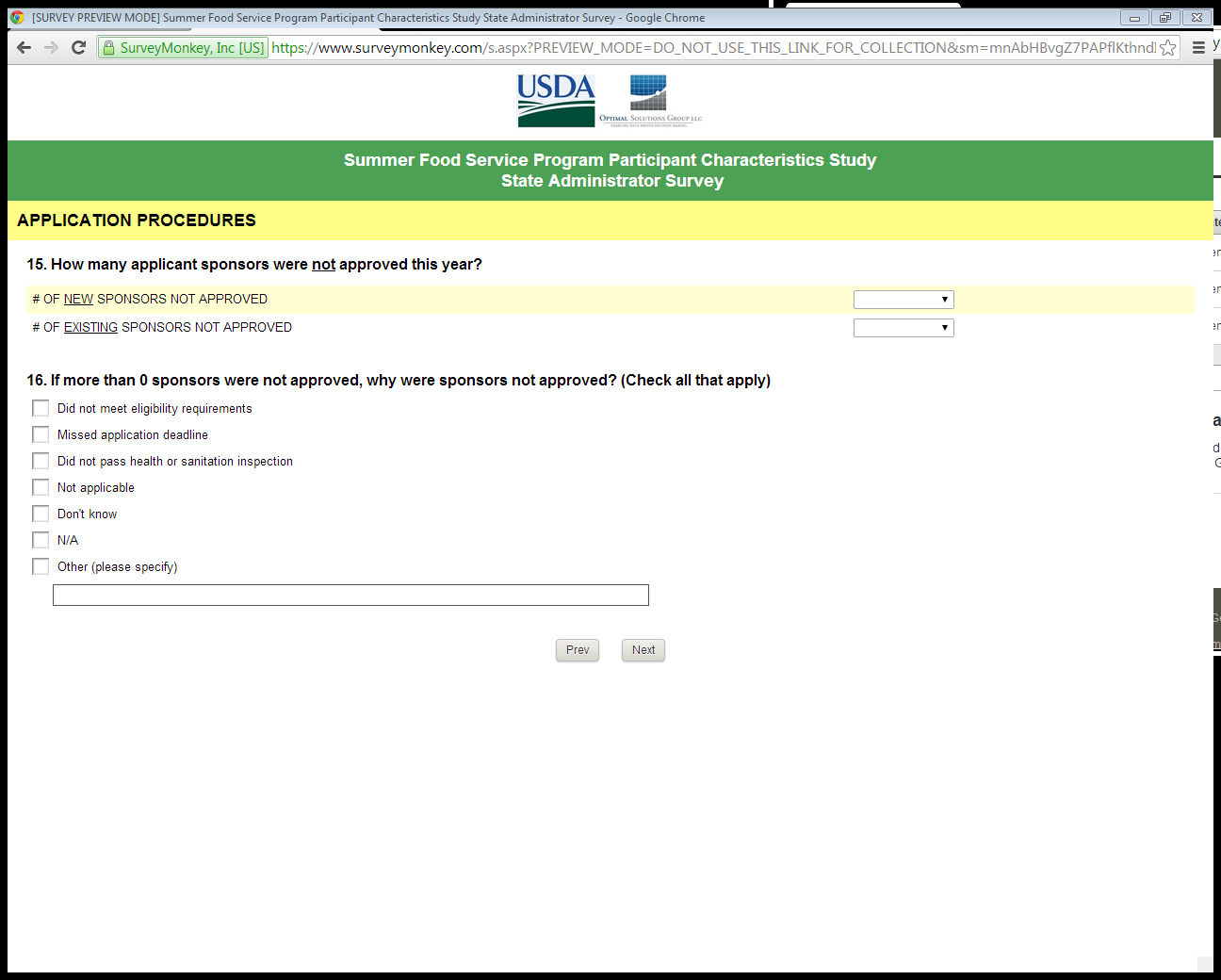 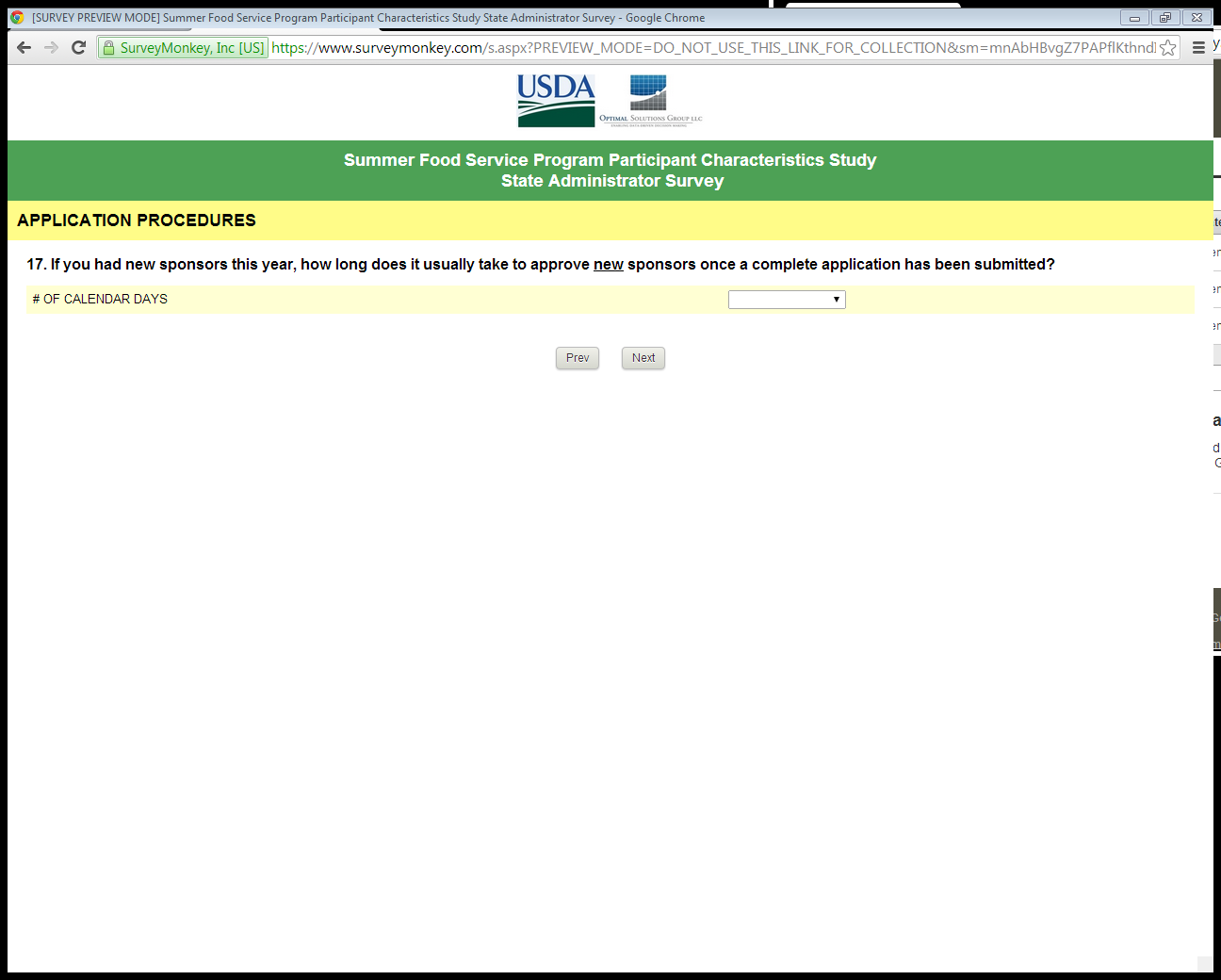 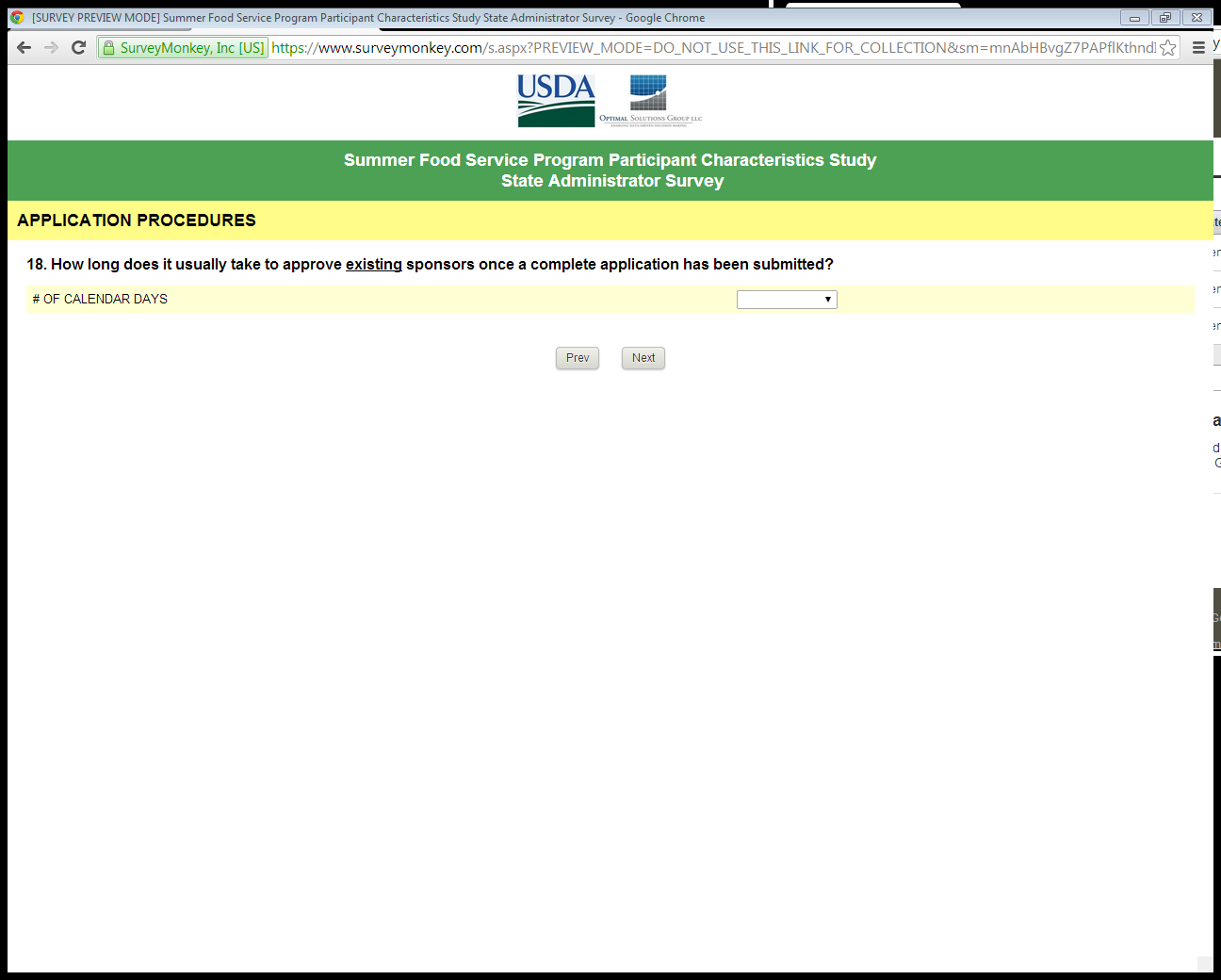 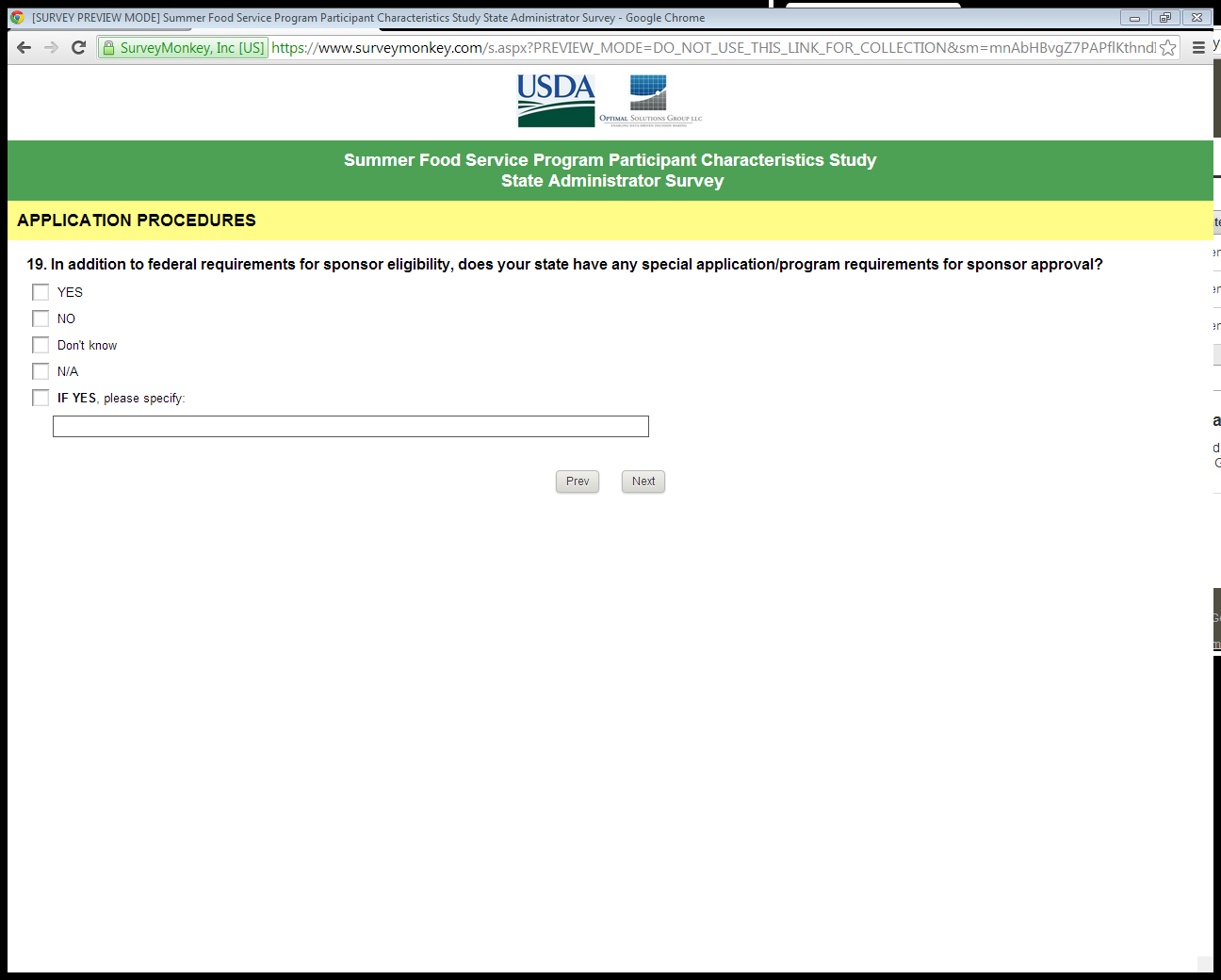 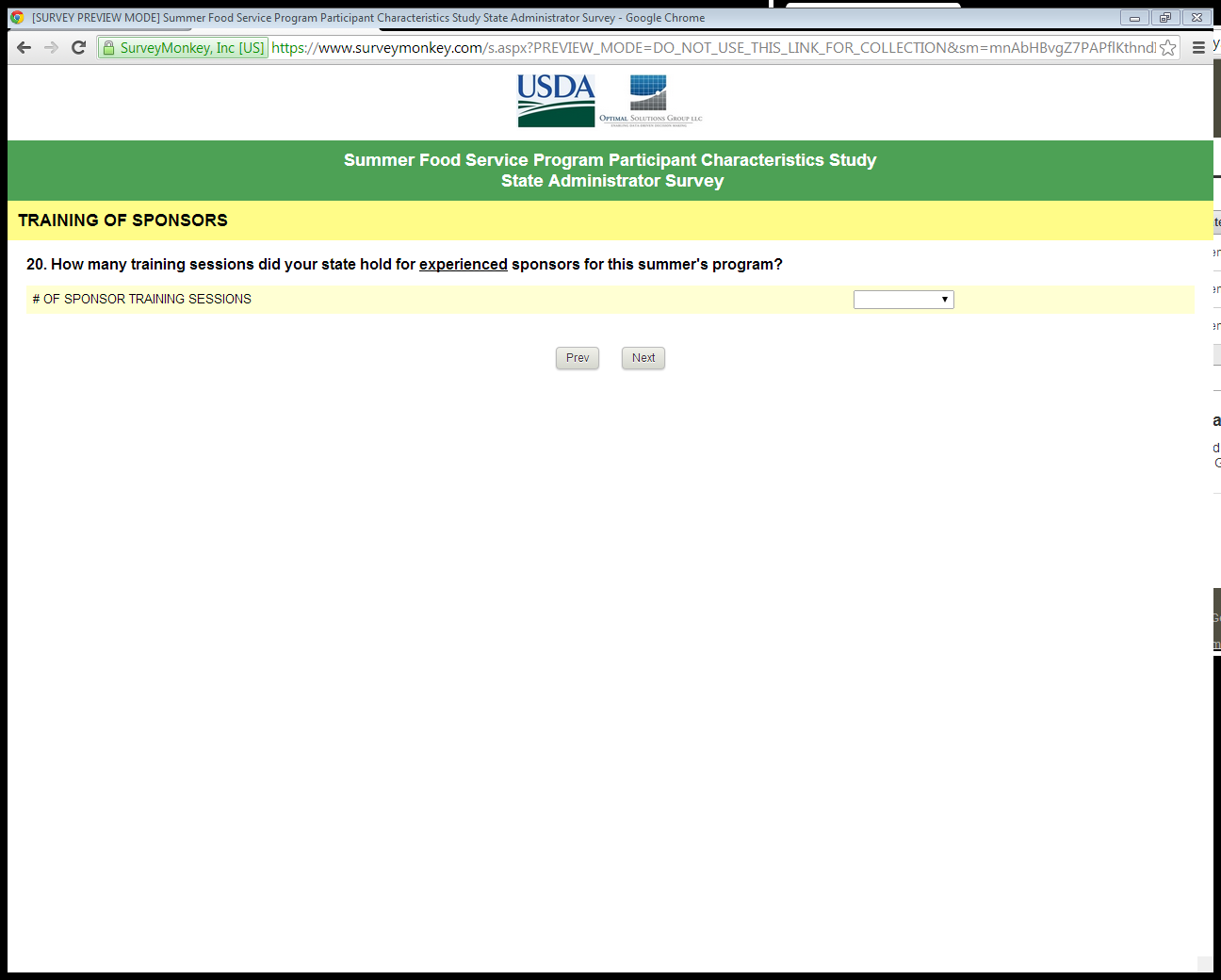 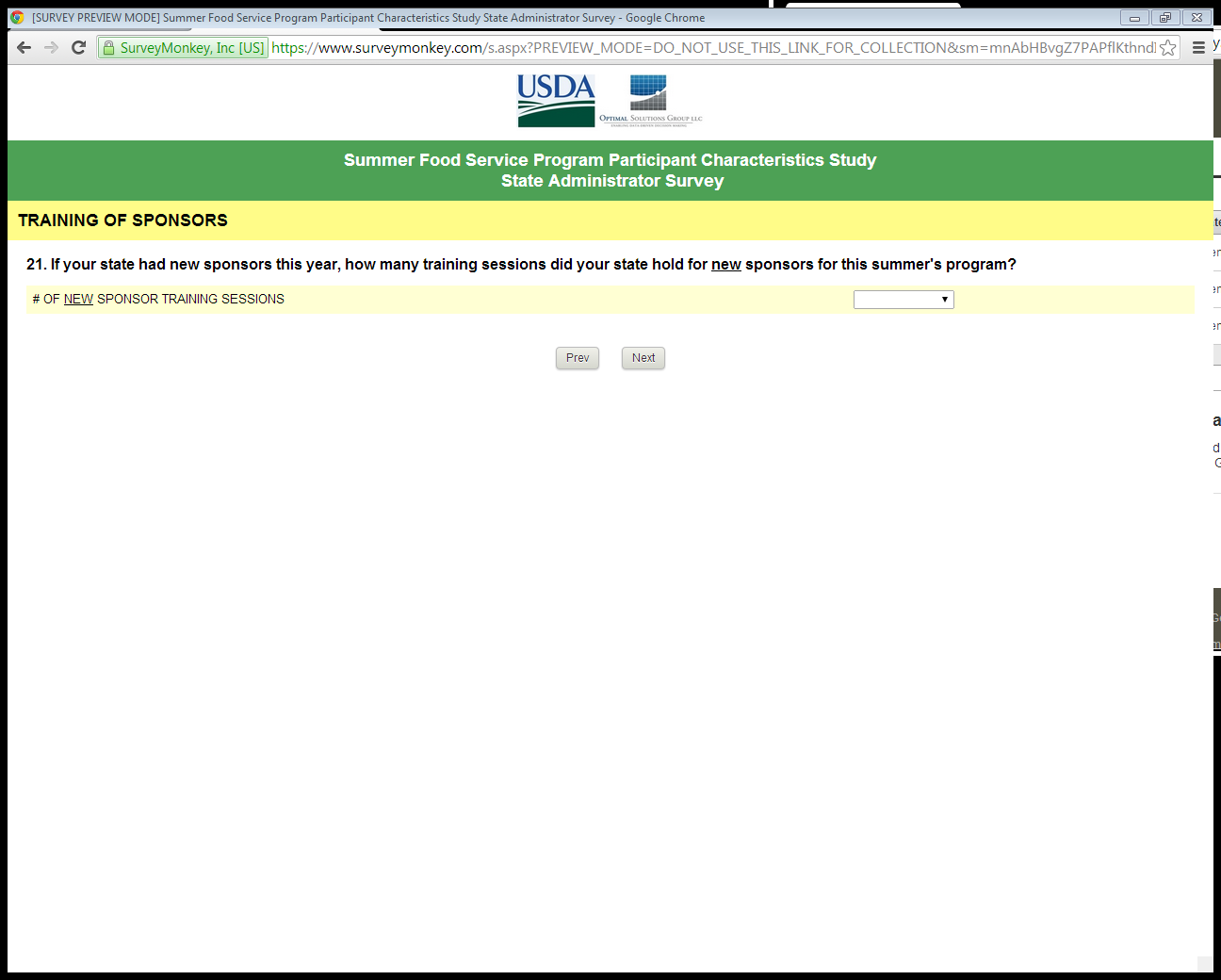 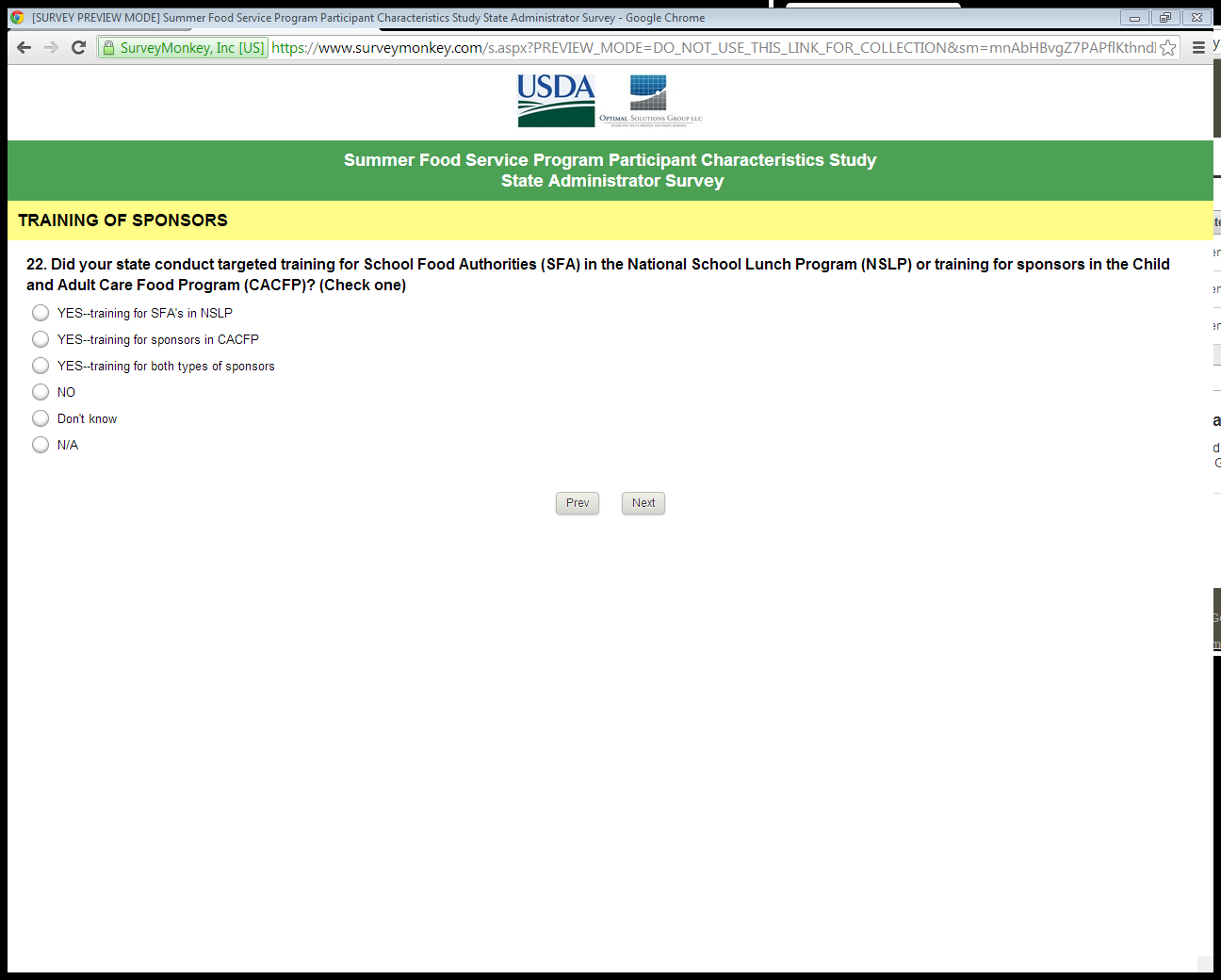 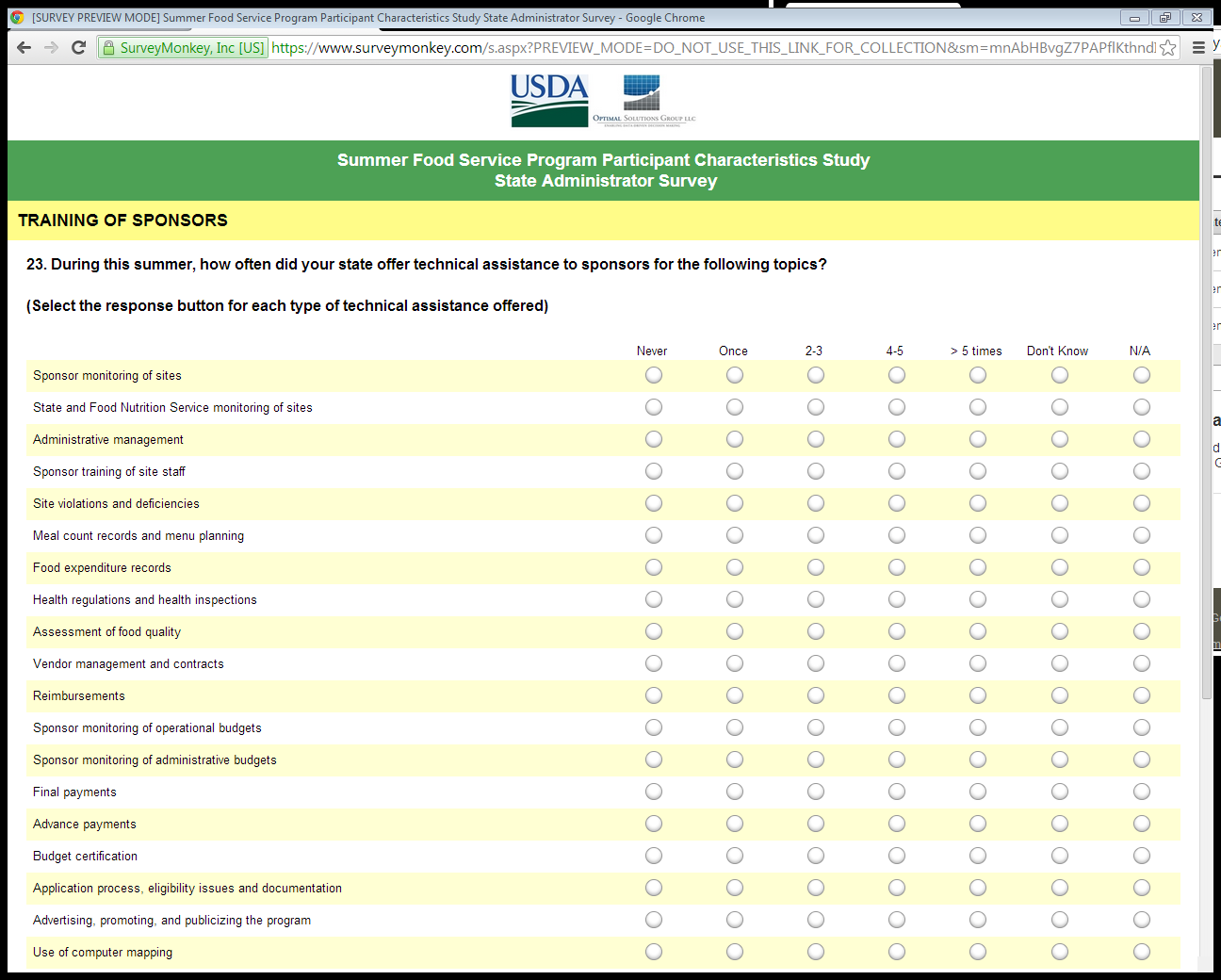 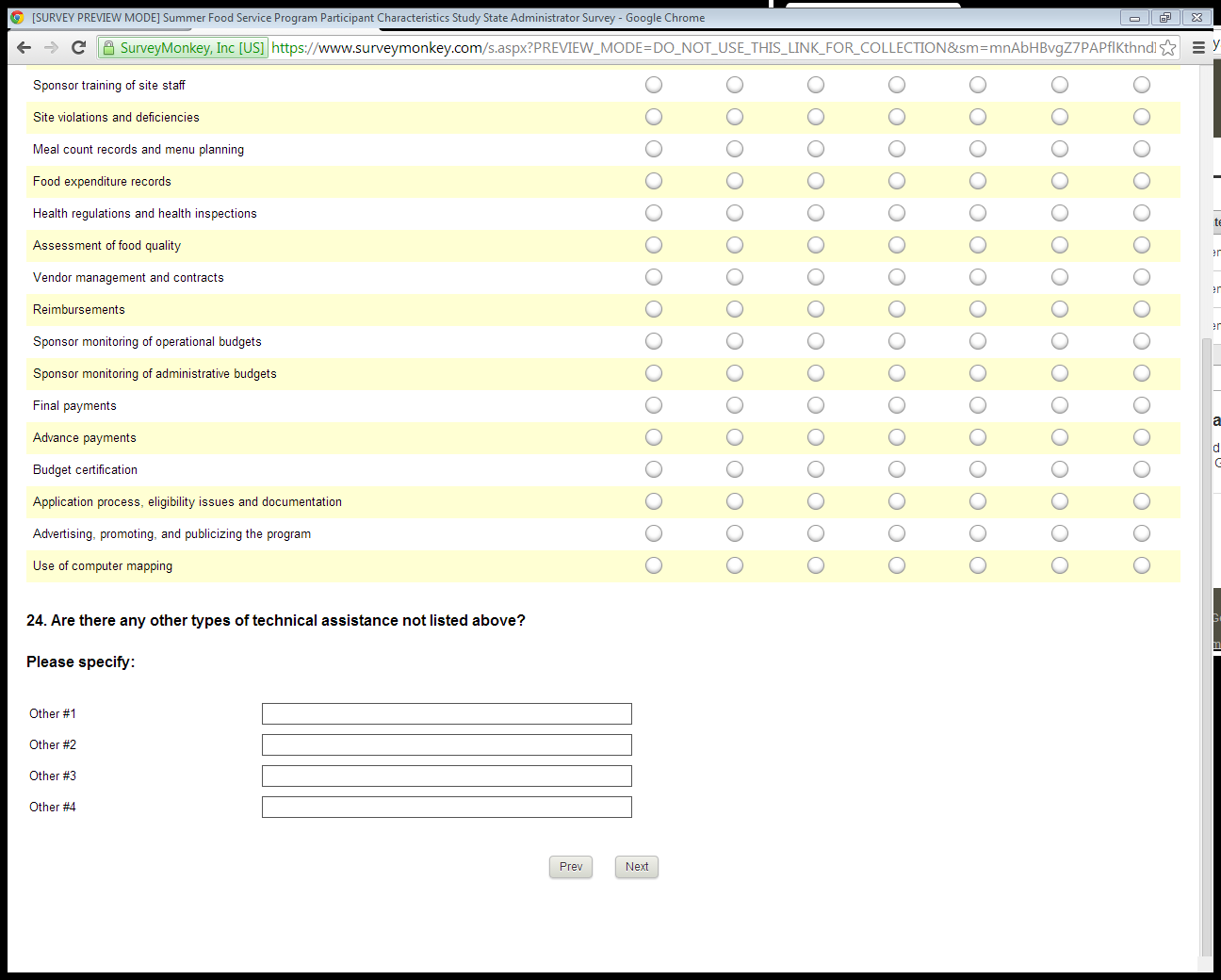 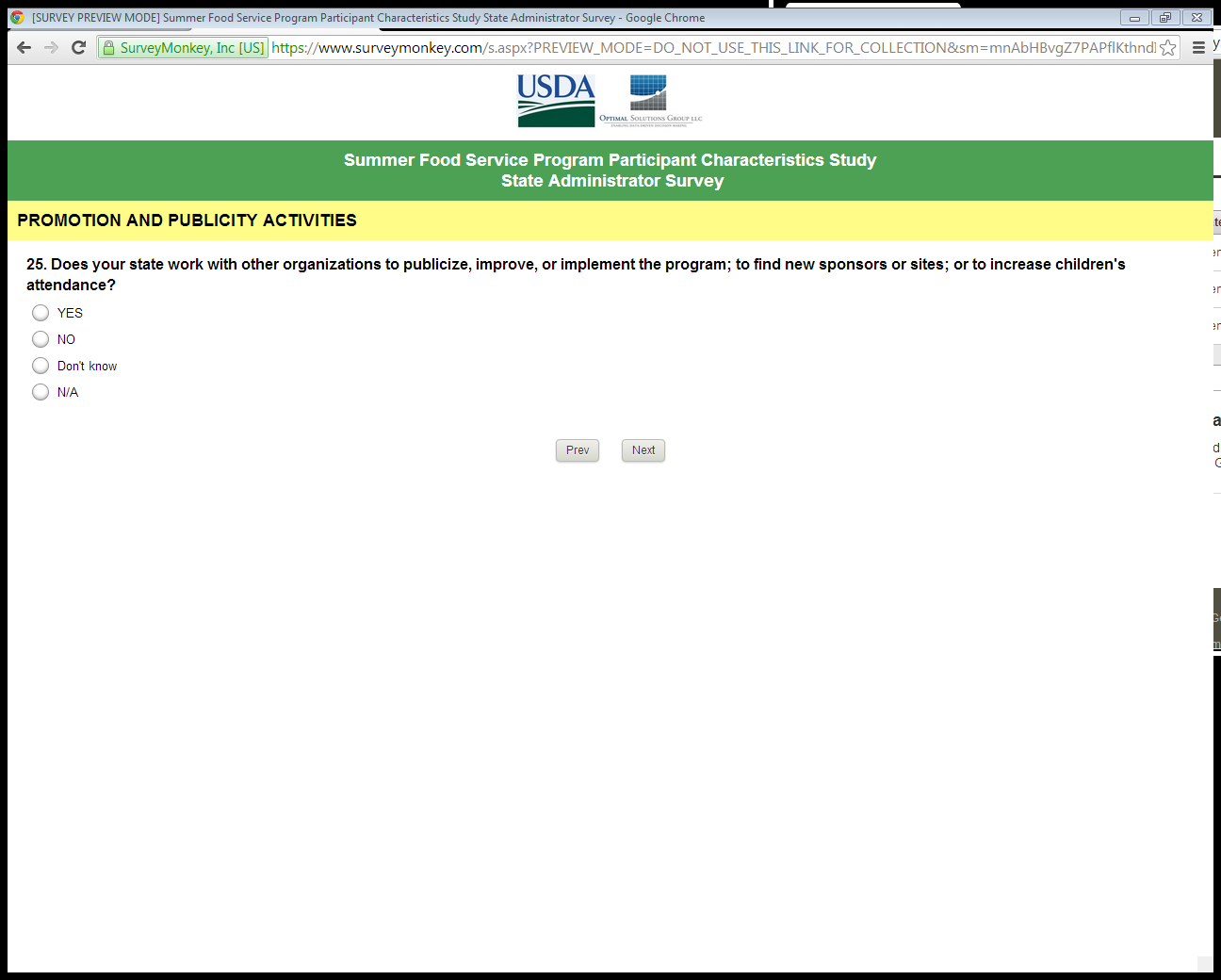 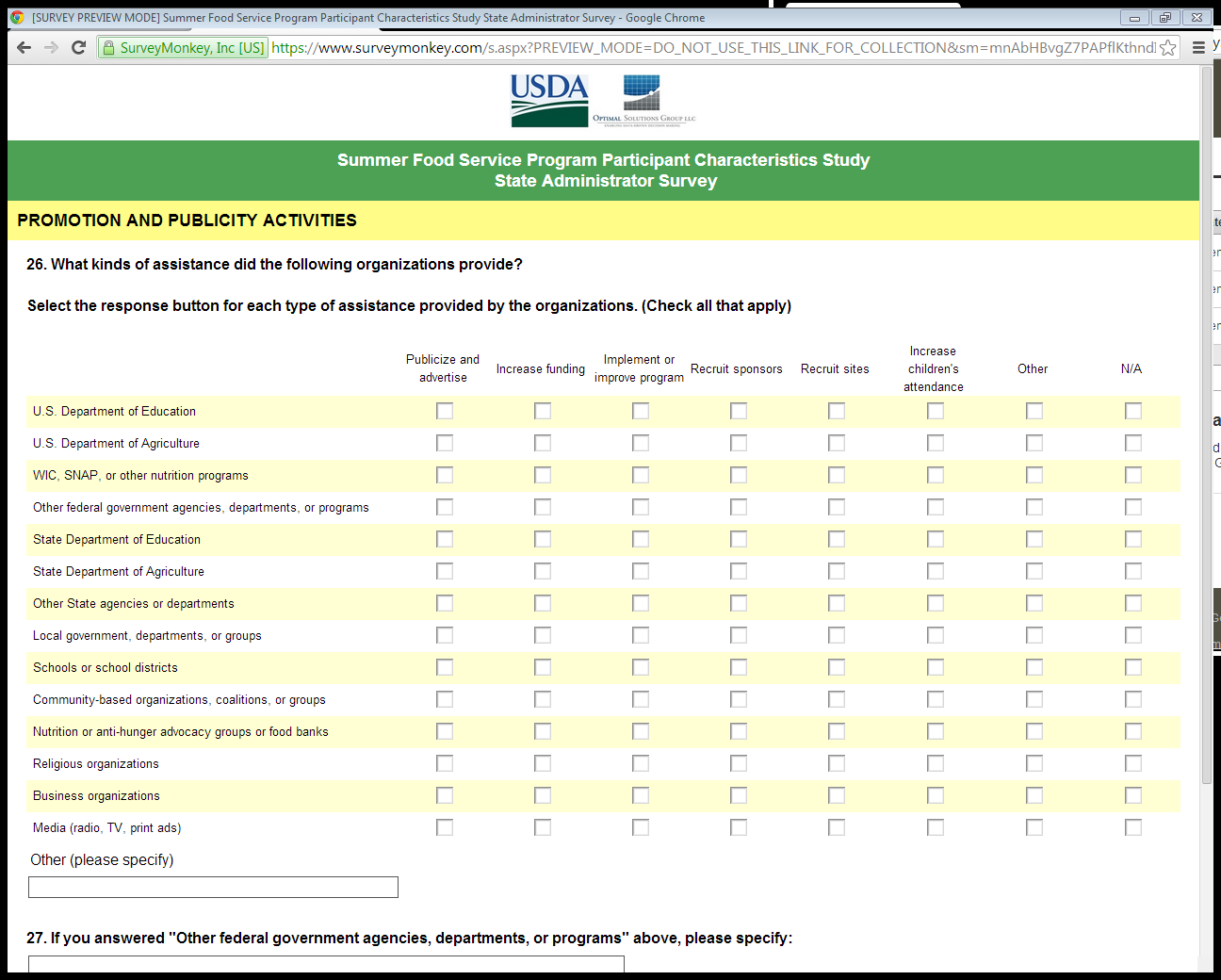 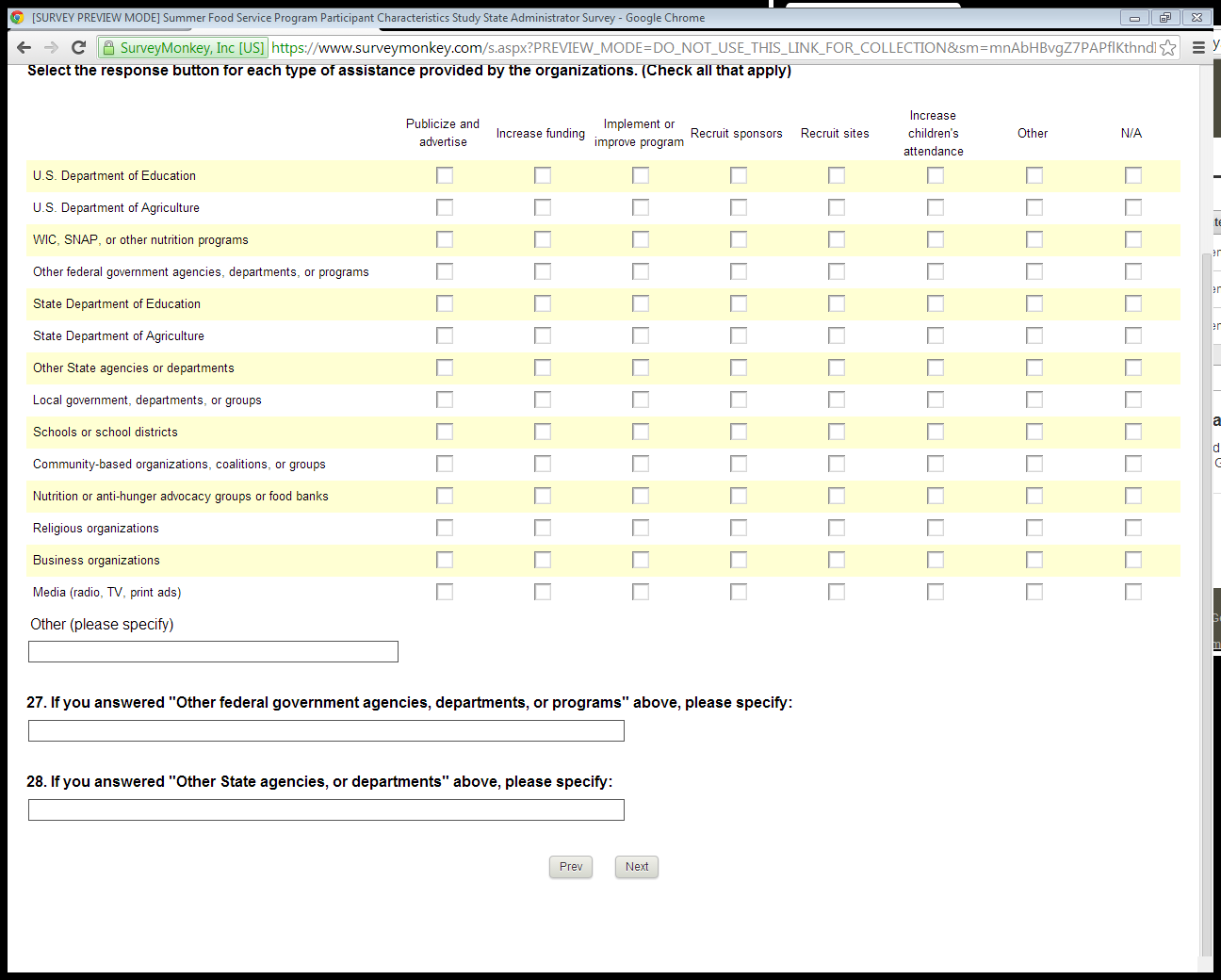 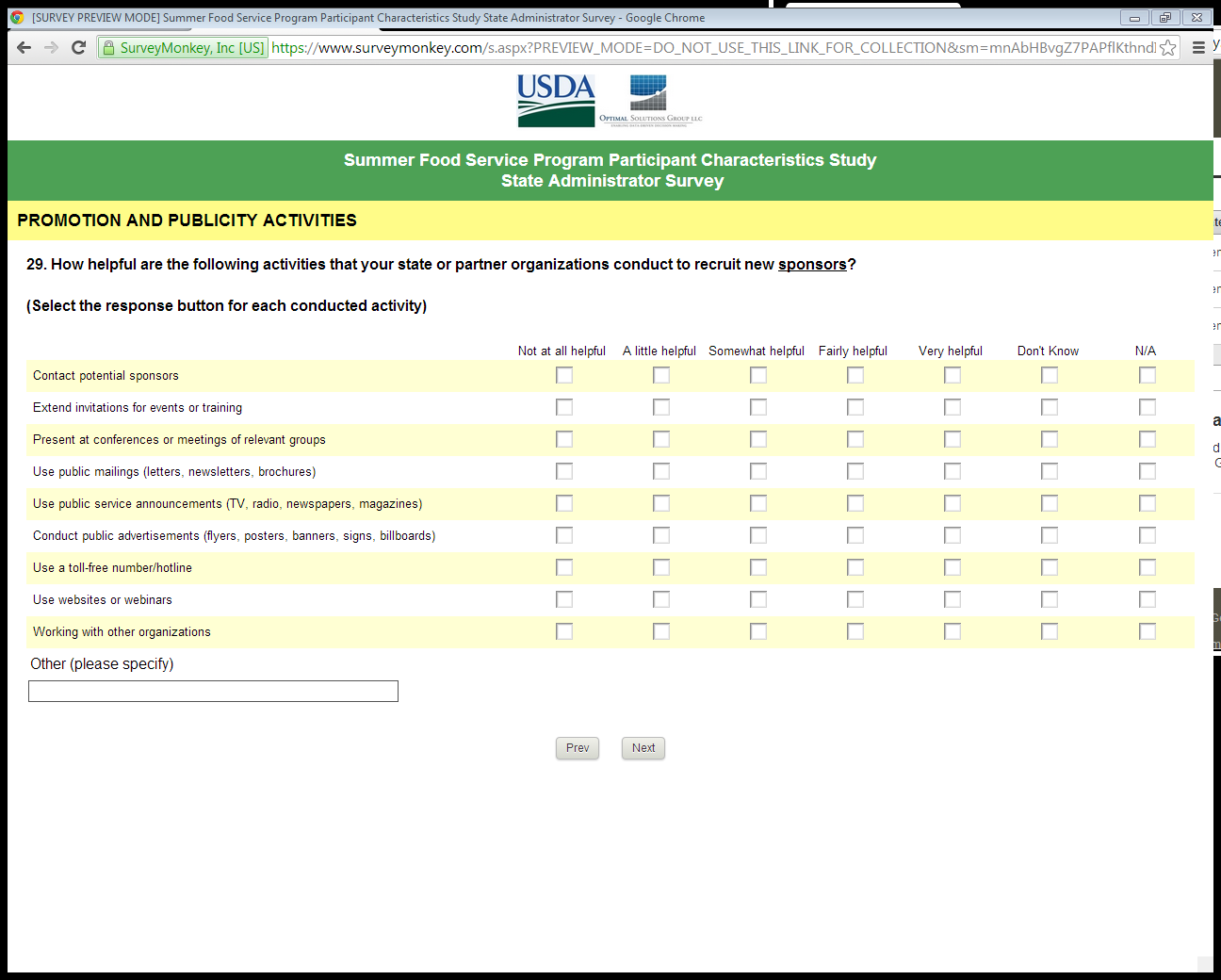 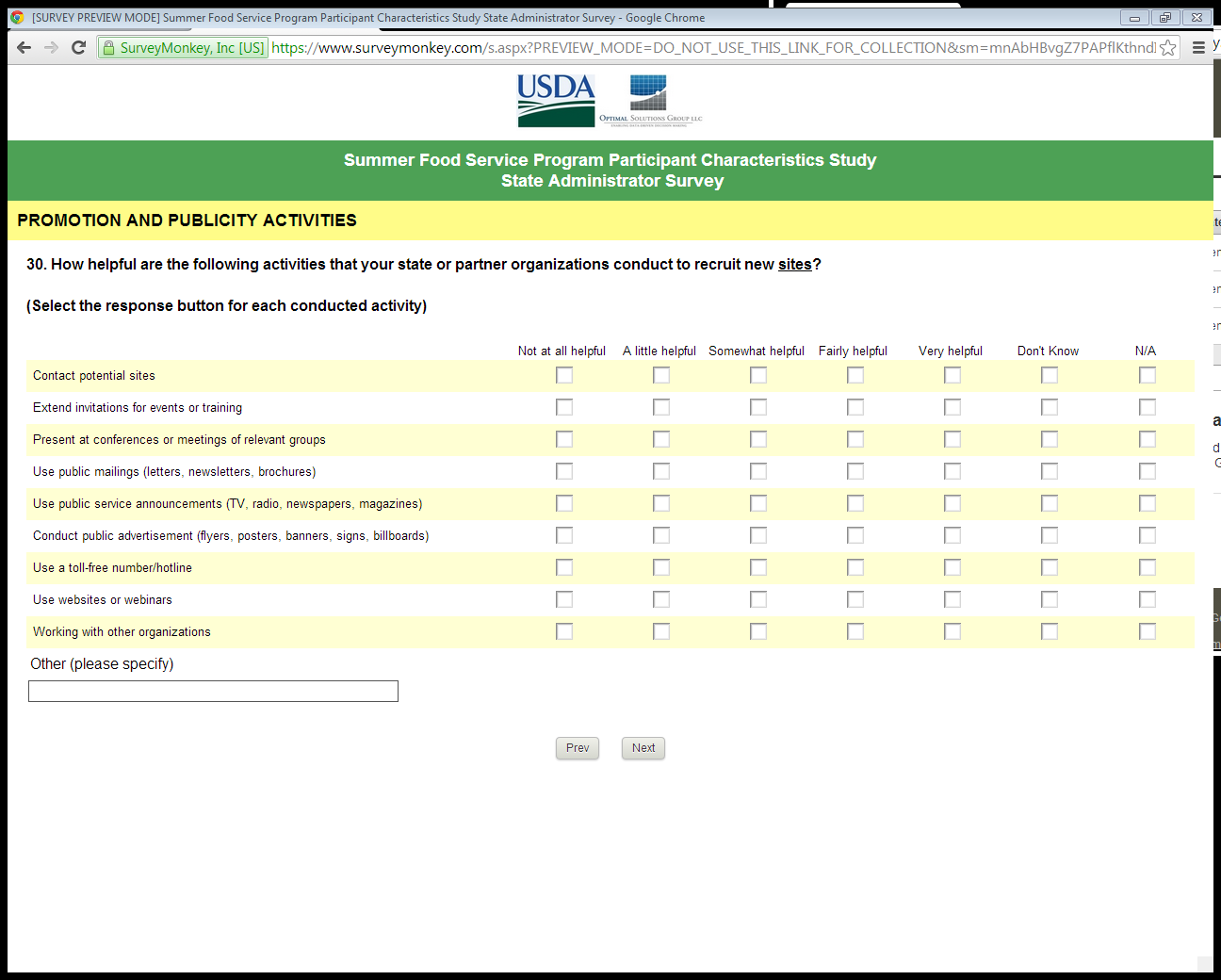 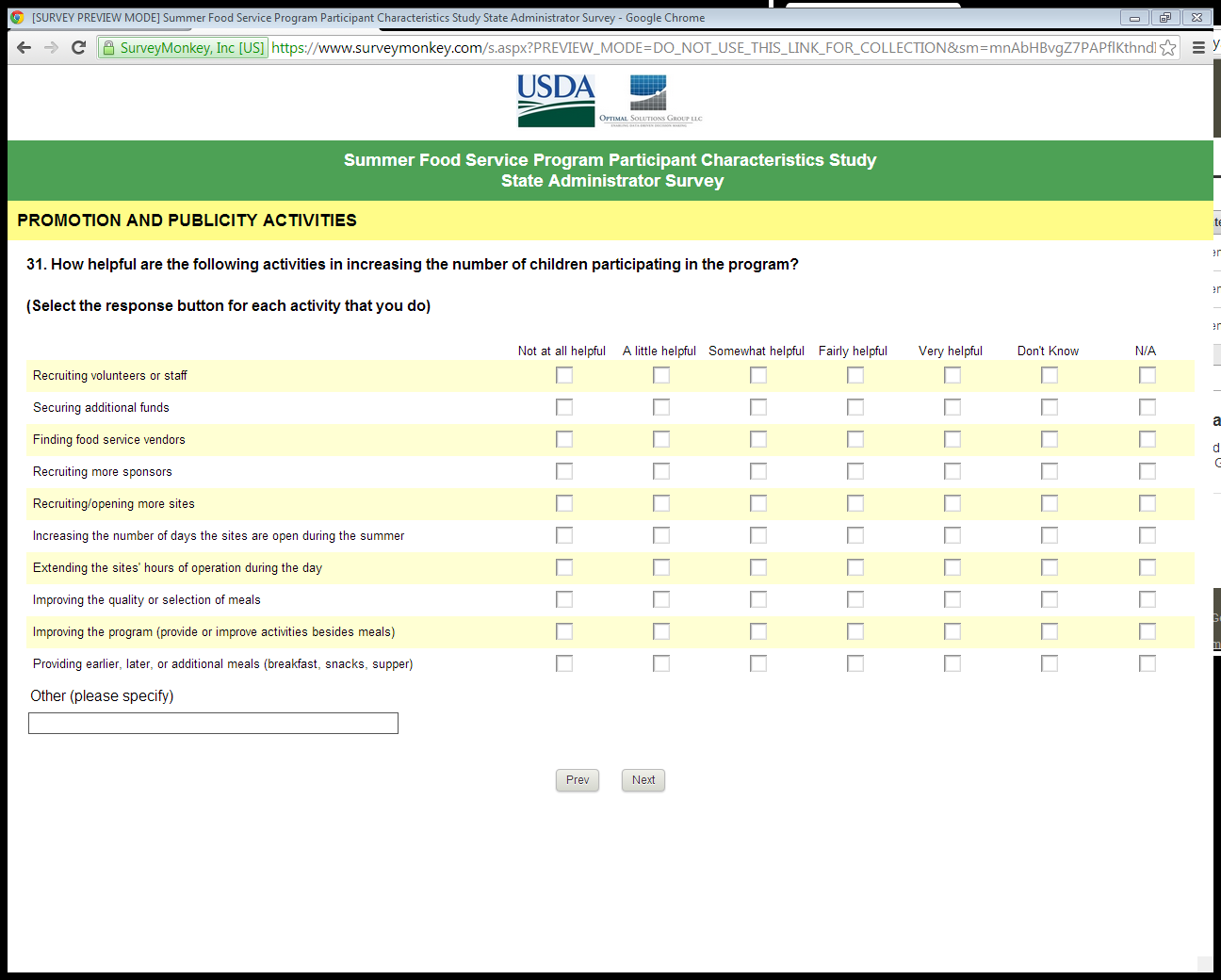 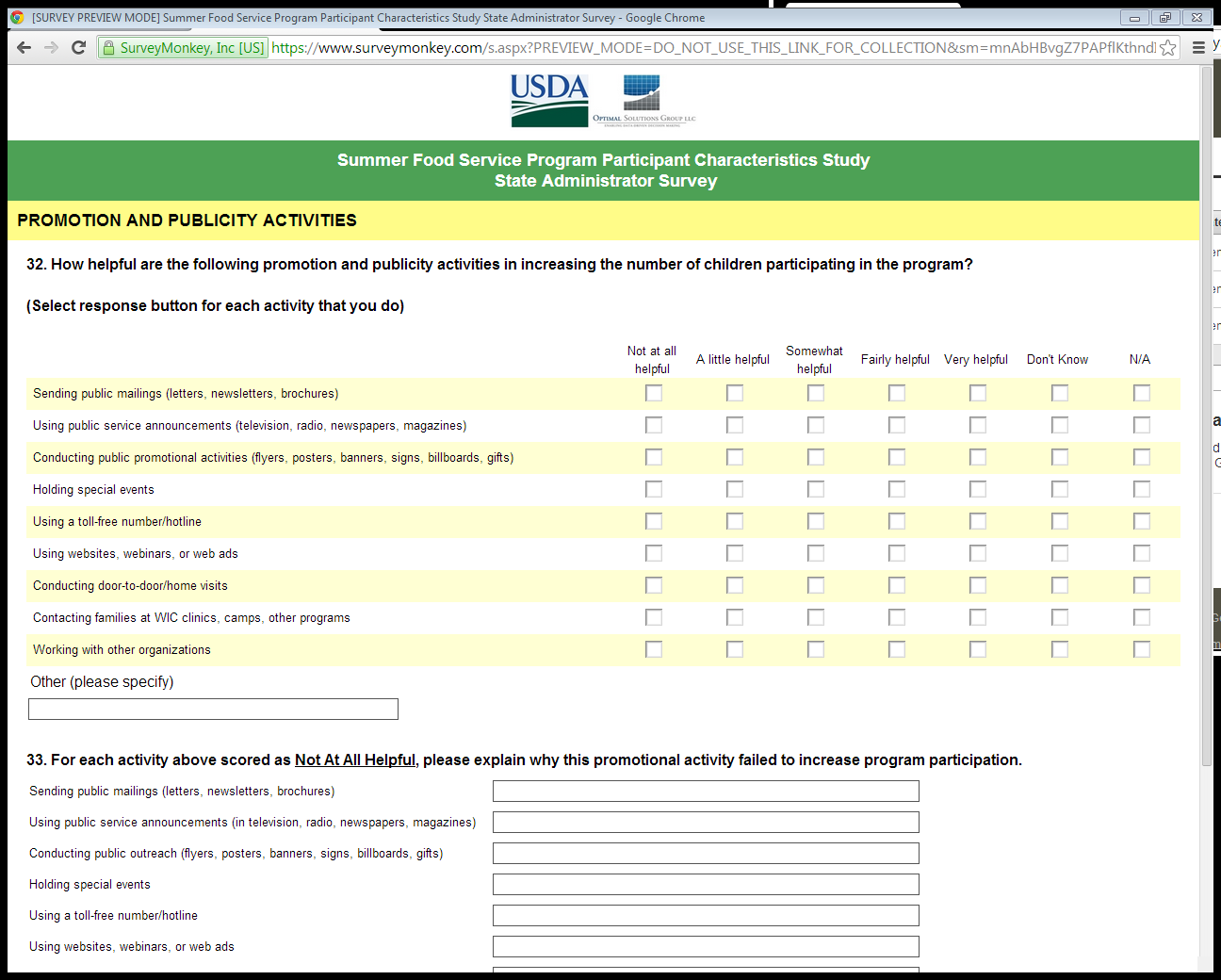 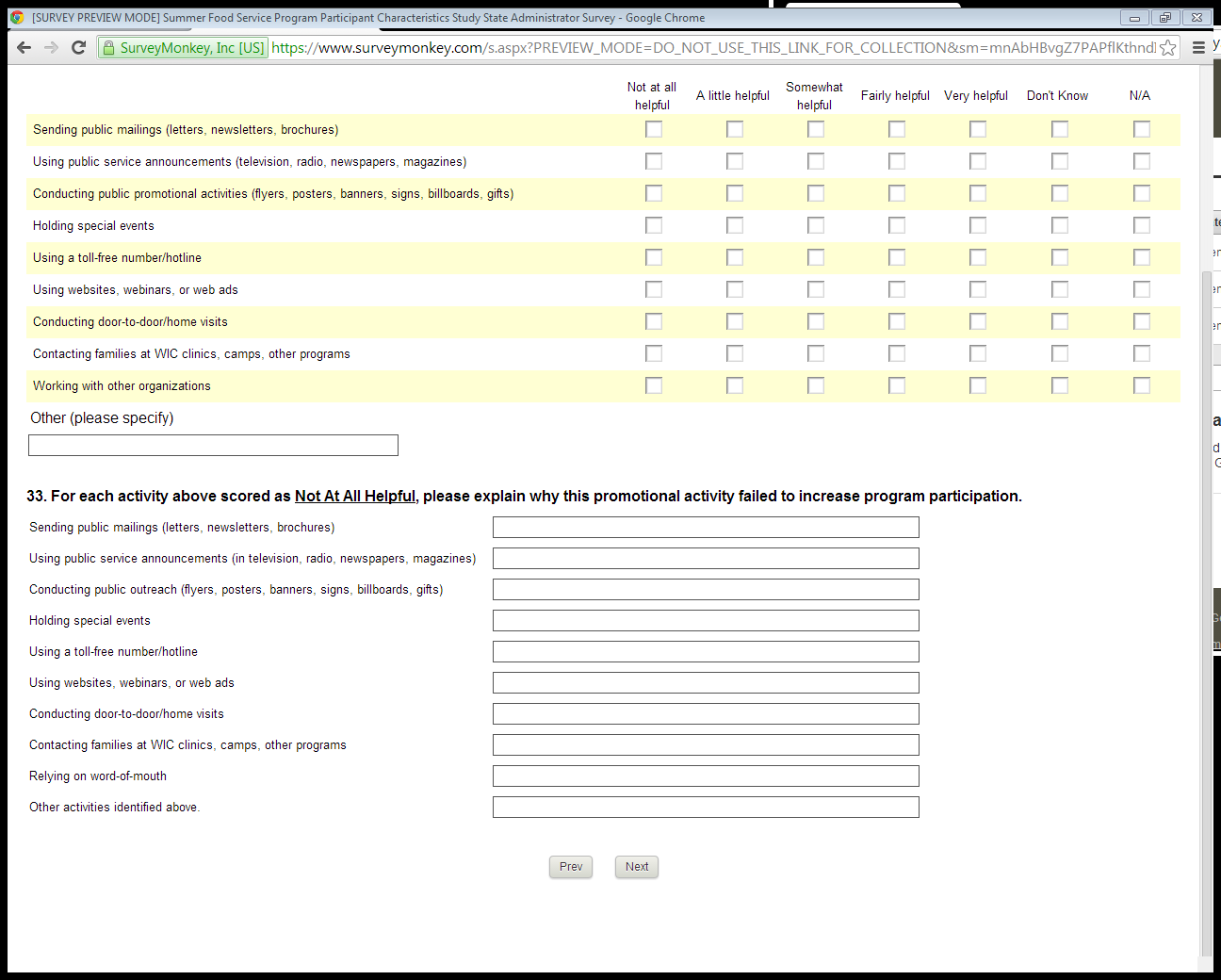 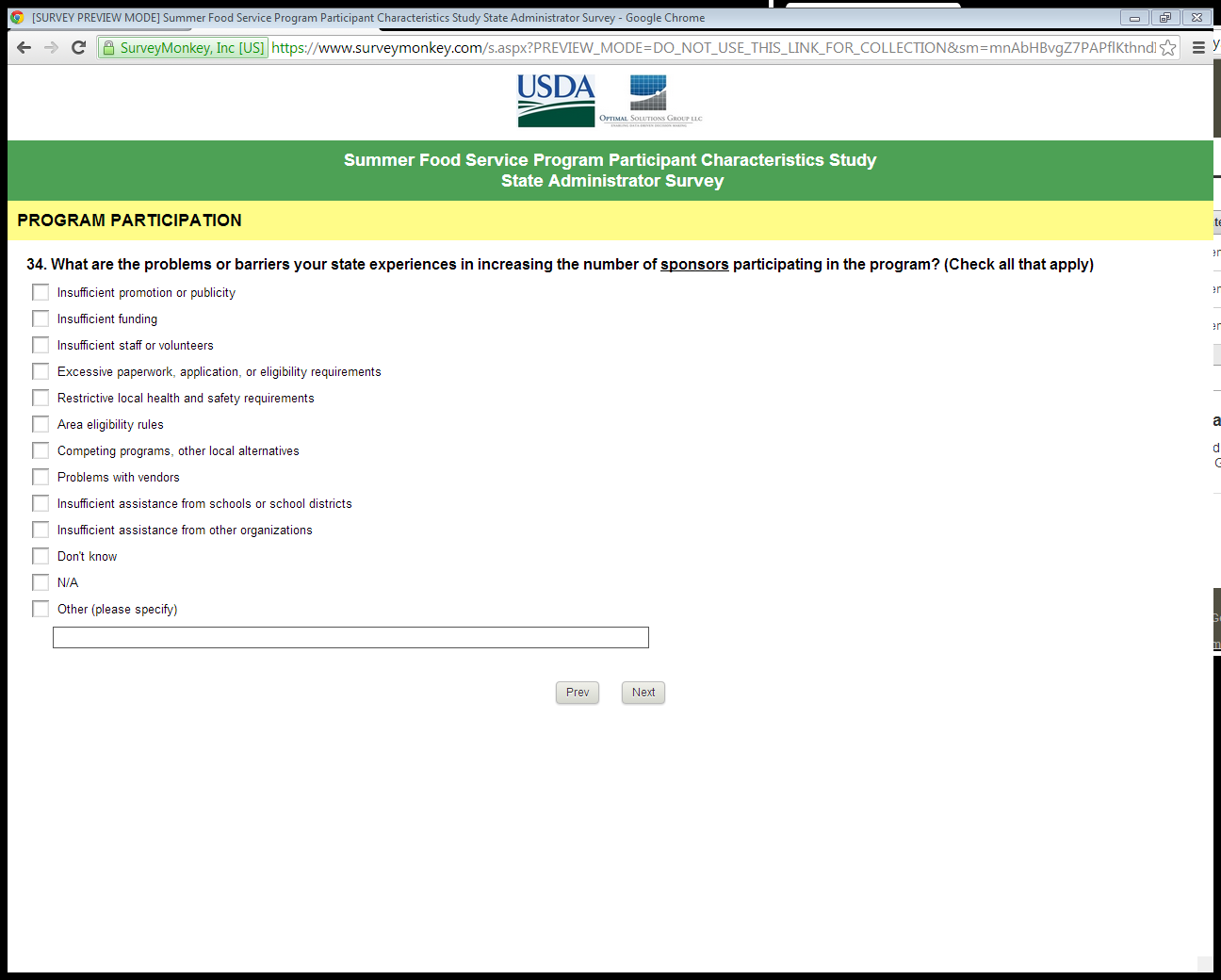 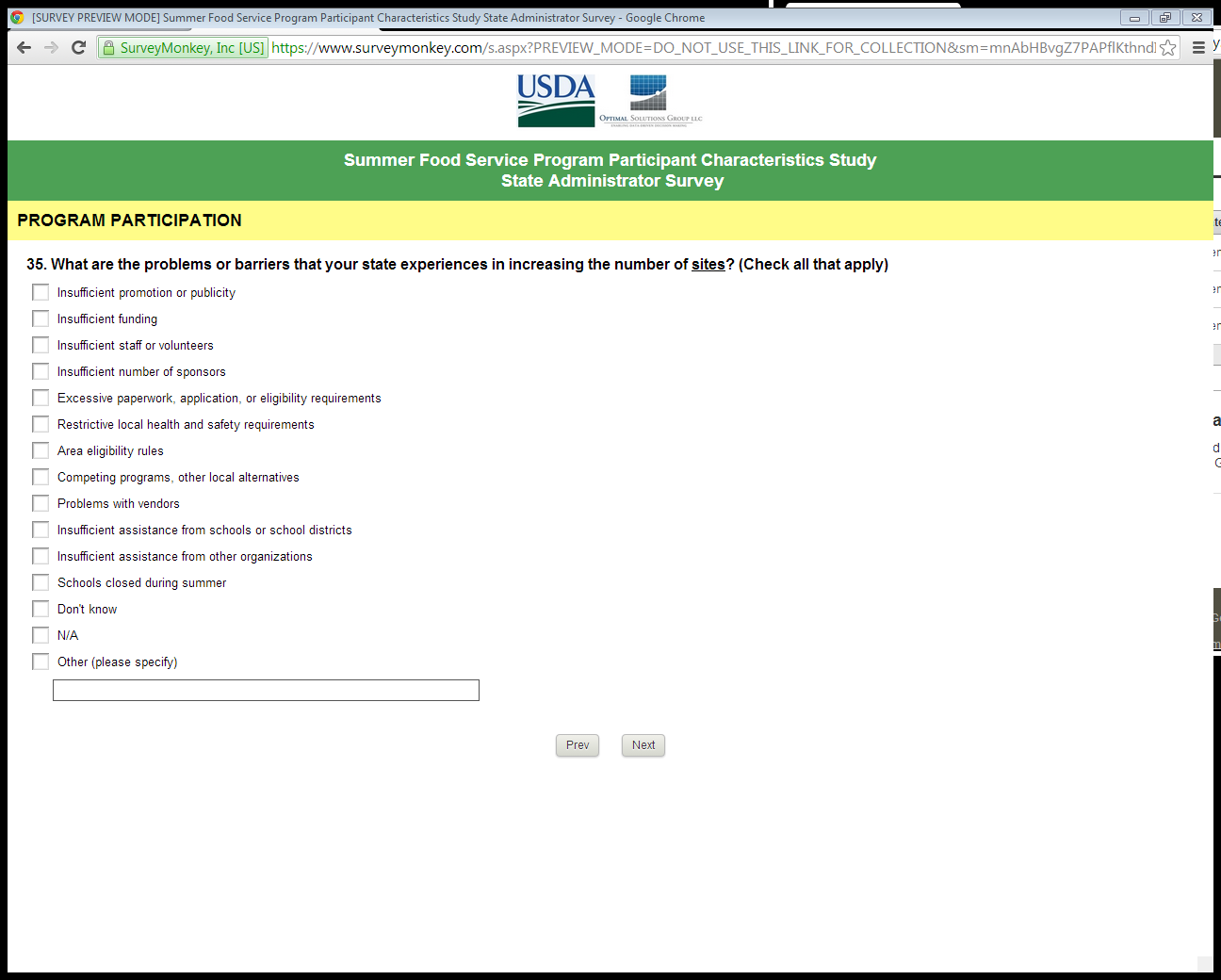 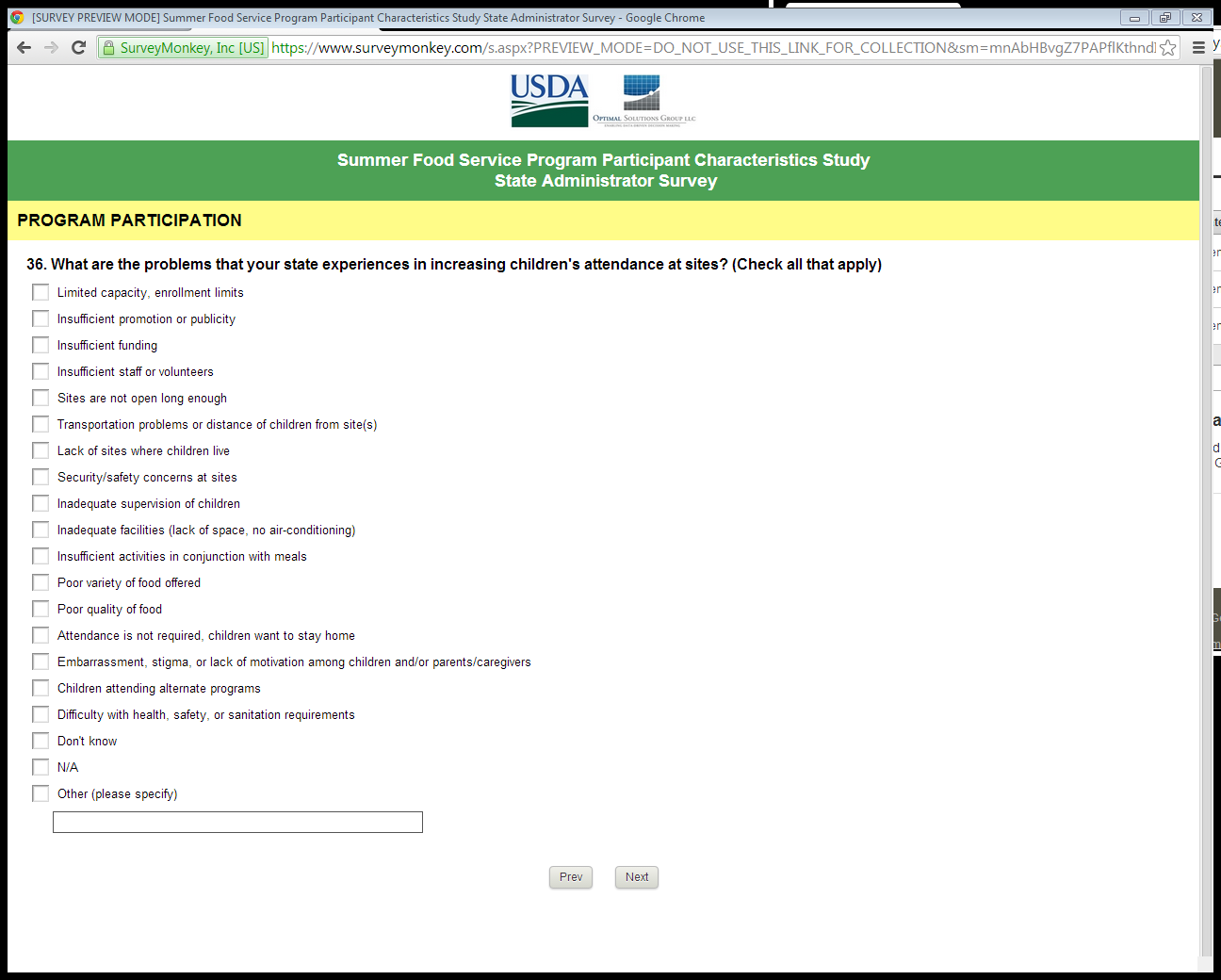 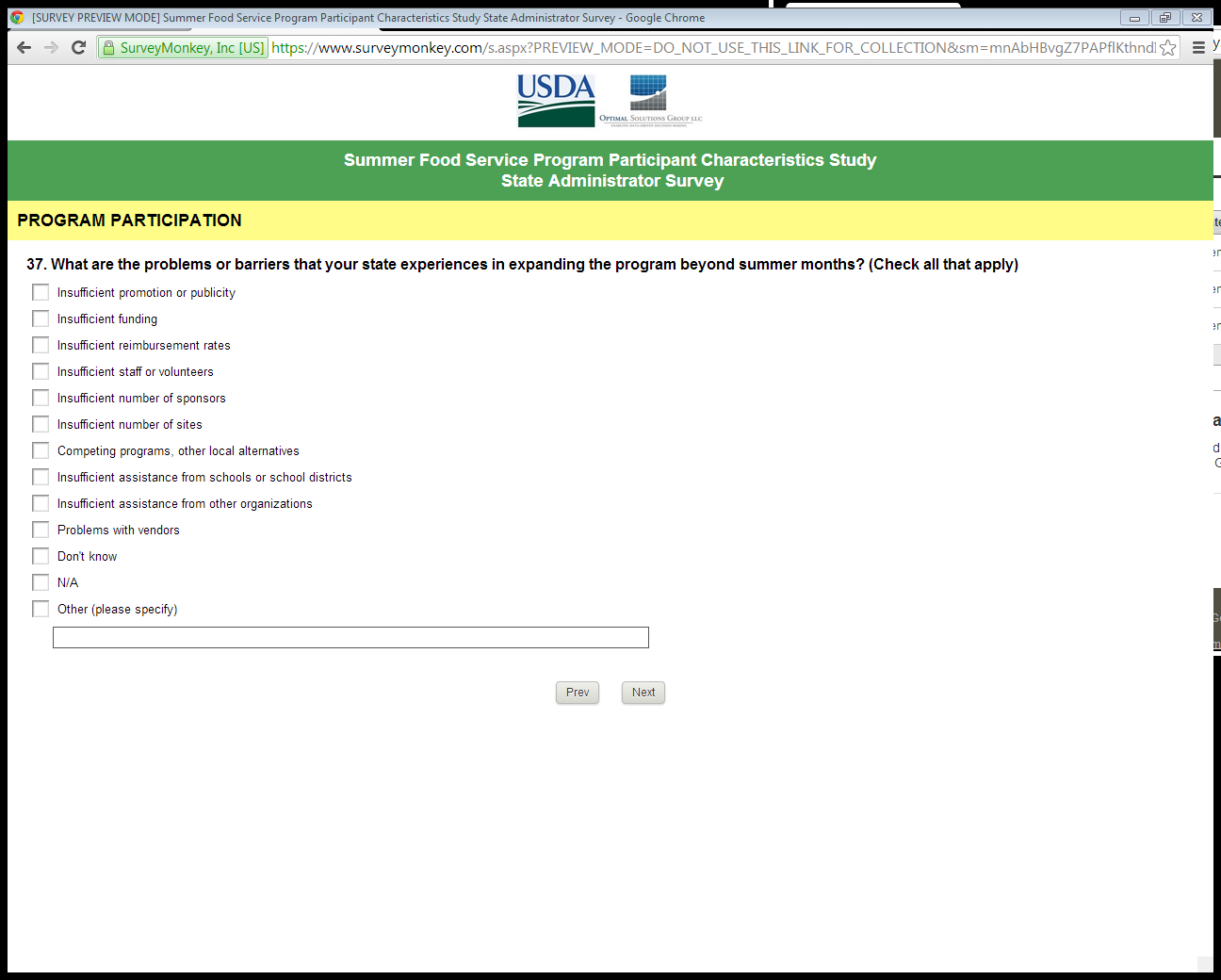 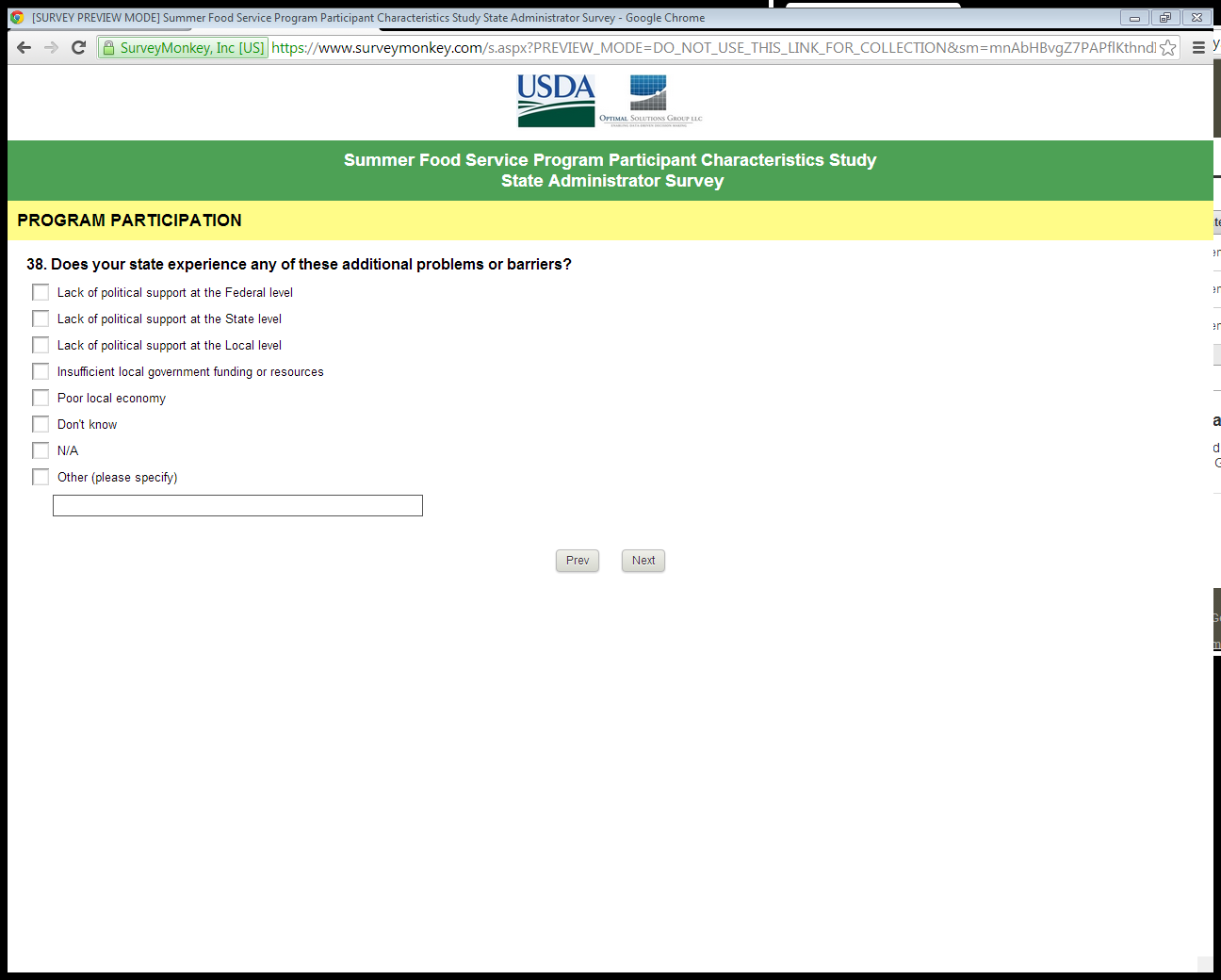 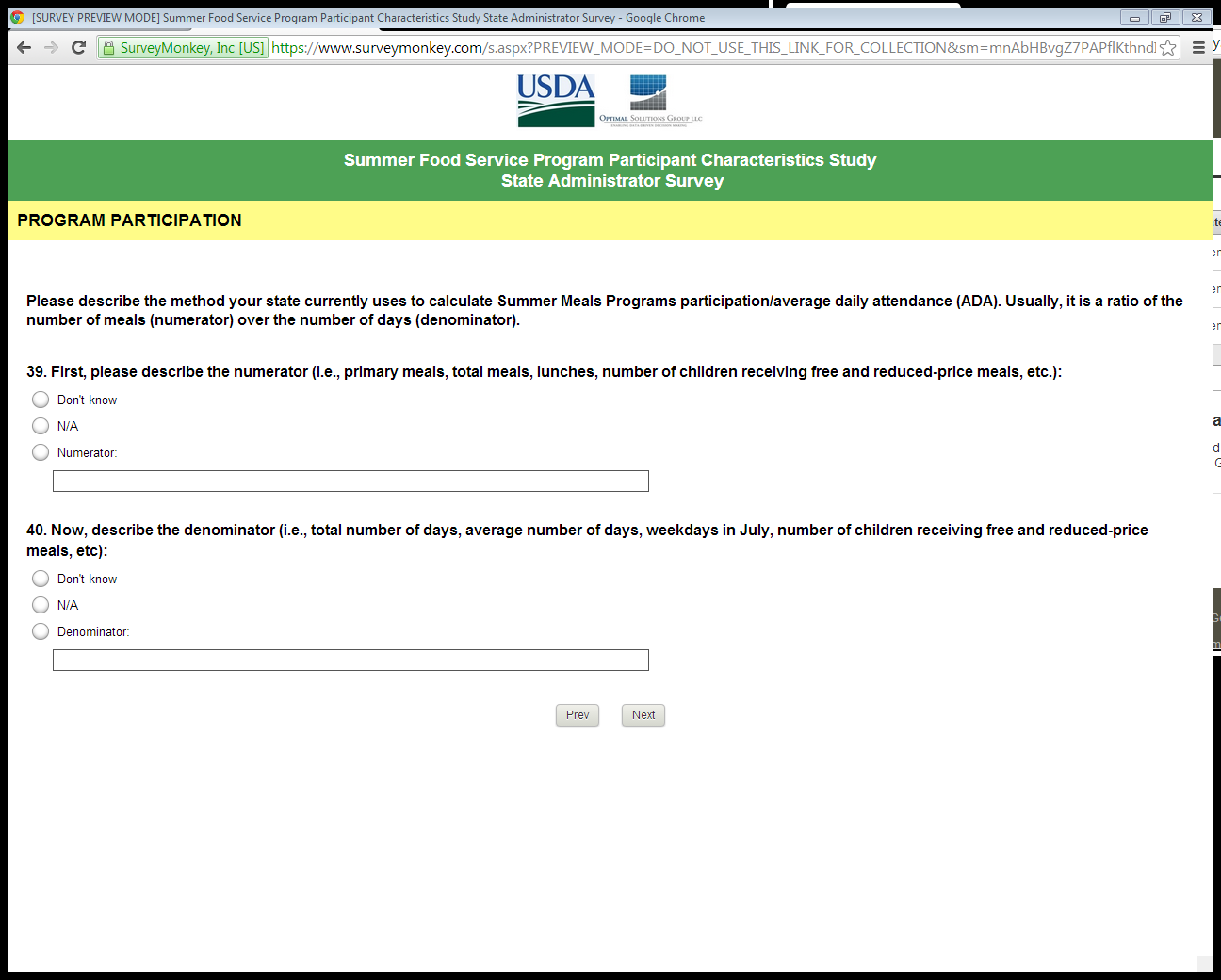 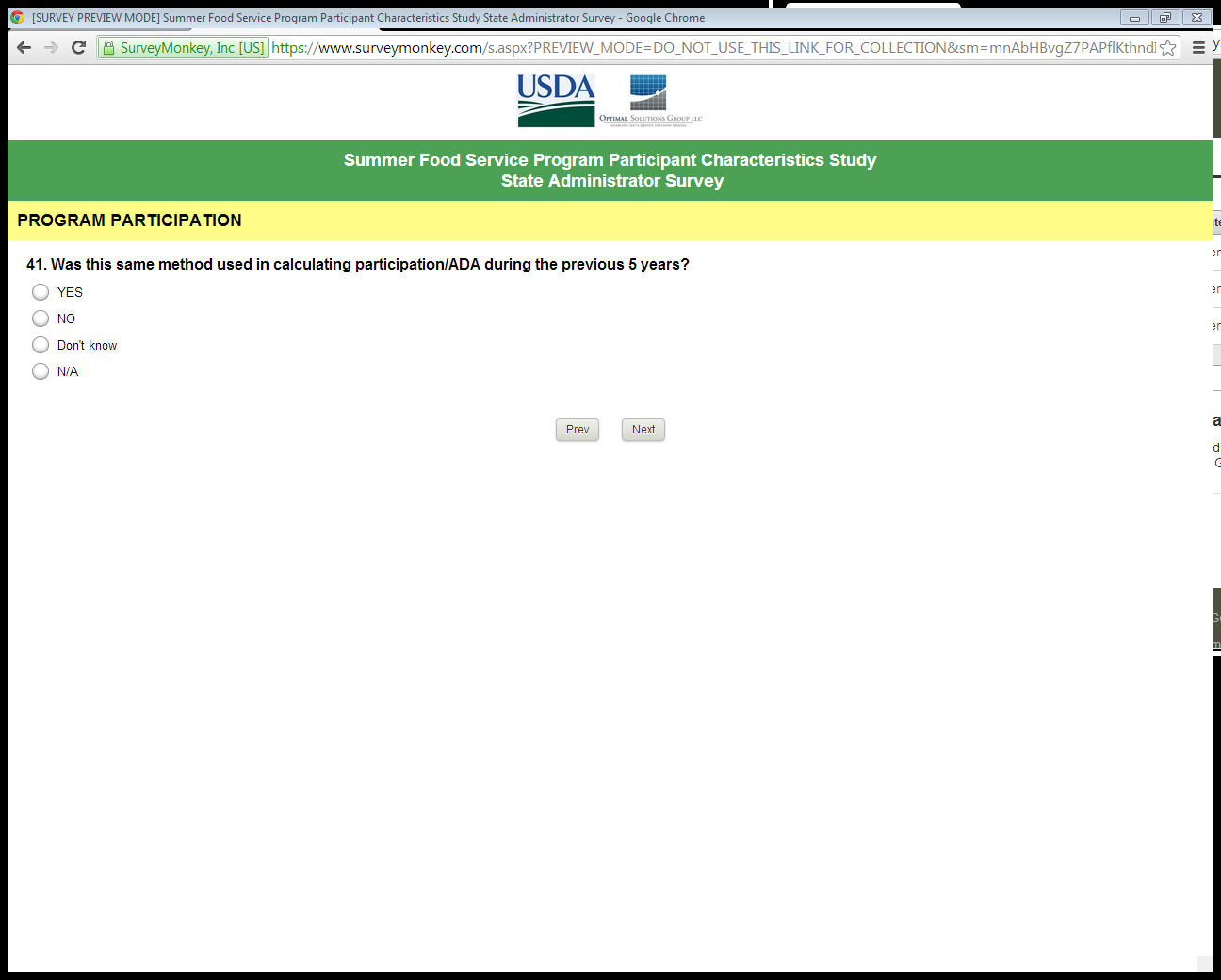 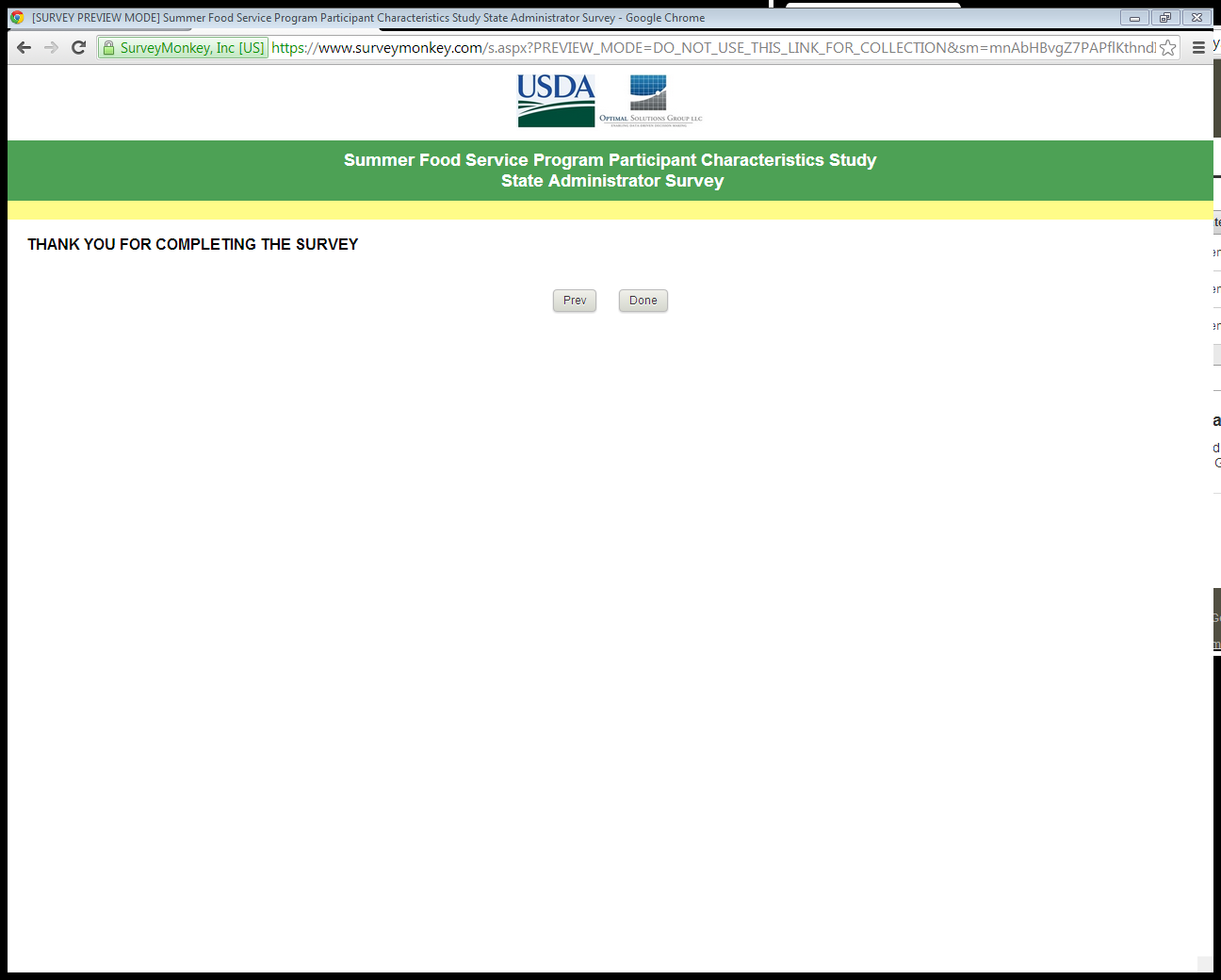 